Общероссийская профессиональная психотерапевтическая лигаСаморегулируемая организация Национальная ассоциация развития психотерапевтической и психологической науки и практики «Союз психотерапевтов и психологов»Российская медицинская академия непрерывного профессионального образования Министерства здравоохранения Российской ФедерацииПервый университет профессора В.В. МакароваАкадемия Медицинского ОбразованияАННОТИРОВАННАЯ ПРОГРАММАВсероссийскОГО научно-практическОГО конгрессА с международным участием«Новый мир — Планета психотерапии»4-7 НОЯБРЯ 2021 г.Москва И ОНЛАЙНМесто проведения:  Российская Федерация, Москва, гостиничный  комплекс и конгресс-центр «Измайлово ВЕГА»  (Измайловское шоссе, дом 71 В, метро Партизанская) и в ZoomПЛЕНАРНЫЕ ДОКЛАДЫ КОНГРЕССА6 НОЯБРЯПСИХОТЕРАПИЯ И ПСИХОЛОГИЧЕСКОЕ КОНСУЛЬТИРОВАНИЕ В ЭПИЦЕНТРЕ ЭПОХИ ПЕРЕМЕНМакаров Виктор Викторович – доктор медицинских наук, профессор, заведующий кафедрой психотерапии и сексологии Российской медицинской академии непрерывного профессионального образования, Президент ОППЛ, Президент СРО Национальная «Ассоциация развития психотерапевтической и психологической науки и практики «Союз психотерапевтов и психологов», избранный Президент Азиатской Федерации психотерапии, Вице-Президент Всемирного Совета по  психотерапии, Президент IХ Всемирного конгресса по психотерапии. Россия Москва.В наступившую новейшую эпоху отечественная  психотерапия и психологическое консультирование занимают особое место. Наша профессия особо чувствительна к переменам. Наши клиенты и пациенты приносят нам все то новое, что появляется в их жизни. Мы стремимся немного опережать время, чтобы всегда быть готовыми помогать нашим клиентам, группам, семьям, обществу в целом. Мы востребованы и всё шире предлагаем наши услуги. В докладе обсуждаются дальнейшие перспективы развития психотерапии и психологического консультирования.ЭПИСТЕМОЛОГИЧЕСКИЙ АНАЛИЗ В ПСИХОТЕРАПИИКатков Александр Лазаревич – доктор медицинских наук, профессор, ректор Международного института социальной психотерапии Санкт-Петербург, действительный член и Вице-Президент ОППЛ, официальный преподаватель и супервизор практики ОППЛ, Председатель Комитета по законодательным инициативам и Комитета по науке ОППЛ, психотерапевт Единого Реестра профессиональных психотерапевтов Европы, официальный консультант и эксперт УПН ООН по вопросам наркомании (эпидемиология, профилактика, психотерапия, реабилитация) в странах Центральной Азии. Россия, Санкт-Петербург.В докладе А. Л. Каткова приводится определение и описываются ключевые компоненты методологии эпистемологического анализа, используемого при разработке общей теории психотерапии. В частности, рассматриваются возможности решения так называемых сложных проблем в психотерапевтической теории. Обсуждаются перспективы использования данной методологии в секторе наук о психике. ПРЕДИКТОРЫ ЭФФЕКТИВНОСТИ ПСИХОТЕРАПИИ В КОНТЕКСТЕ ОБЪЕКТИВАЦИИ ПСИХОТЕРАПЕВТИЧЕСКОГО ПРОЦЕССАТукаев Рашит Джаудатович – доктор медицинских наук, профессор кафедры психотерапии и сексологии РМАНПО, Президент АСОКГ. Россия, Москва.Современные доказательные исследования эффективности психотерапии перешли на качественно новый этап – объективации психотерапевтического процесса, выводя ее на позиции терапии выбора при тревожных расстройствах и выявляя универсальные механизмы – саморепрезентационного и семантического порядка. Полученные нами предикторы психотерапии развивают данное направление исследований.ПОЗИТИВНАЯ ДИНАМИЧЕСКАЯ ПСИХОТЕРАПИЯ – ВЧЕРА, СЕГОДНЯ, ЗАВТРА Слабинский Владимир Юрьевич – кандидат медицинских наук, автор метода позитивной динамической психотерапии; ректор, профессор, заведующий кафедрой психотерапии и клинической психологии АНО ДПО «Петербургская школа психотерапии и психологии отношений», Президент Международной ассоциации «Позитивная Динамическая Психотерапия», Вице-Президент СРО Национальная Ассоциация «Союз психотерапевтов и психологов», Председатель комитета по Этике и защите профессиональных прав ОППЛ. Лауреат национального конкурса "Золотая Психея" (2013, 2015, 2016, 2017, 2018, 2019, 2020). Санкт-Петербург, Россия.Воищева Надежда Михайловна – кандидат психологических наук, супервизор и мастер-тренер в методе позитивной динамической психотерапии, проректор по научной работе и стратегическому развитию, профессор, заведующая кафедрой психологии труда и здоровья АНО ДПО «Петербургская школа психотерапии и психологии отношений», Вице-Президент, председатель Этического комитета Международной ассоциации «Позитивная Динамическая Психотерапия», член комитета по этике и защите профессиональных прав ОППЛ. Лауреат национального конкурса "Золотая Психея" (2013, 2015, 2016, 2017, 2018, 2019, 2020), лауреат медали "Звезда А.Ф. Лазурского 1 степени" (2015, 2018), победитель национального конкурса молодых ученых в области медицинской (клинической) психологии "Серебряный Хирон" (2018, 2020). Санкт-Петербург, Россия.В докладе рассматривается история, актуальное состояние и перспективы развития метода позитивной динамической психотерапии. Опыт АНО ДПО «Петербургская школа психотерапии и психологии отношений» в организации системы подготовки позитивных динамических психотерапевтов. Роль Международной ассоциации «Позитивная Динамическая Психотерапия» в становлении профессионального сообщества. В докладе анализируются результаты основных научных исследований в области психологии личности, копинг-поведения в контексте позитивной динамической психотерапии. Обозначаются перспективные направления научных исследований на период 2020-2025 годов. В докладе рассматриваются формы участия и анализируется вклад позитивных динамических психотерапевтов в борьбу с последствиями эпидемии COVID-19».ПСИХОТЕРАПИЯ ЗДОРОВЫХ В ЭПОХУ НОВОЙ НОРМАЛЬНОСТИ Стрельченко Андрей Борисович – доктор медицинских наук, врач-психотерапевт, действительный член и официальный преподаватель ОППЛ международного уровня, психотерапевт Европейского реестра, профессор IEIRA (Гватемала). Россия, Москва.В докладе обсуждаются особенности оказания психотерапевтической помощи практически здоровым пациентам в условиях мирового системного кризиса.ИСПОЛЬЗОВАНИЕ МЕДИАЦИИ И ПСИХОЛОГИЧЕСКОГО КОНСУЛЬТИРОВАНИЯ ПРИ УРЕГУЛИРОВАНИИ КОНФЛИКТОВ И ВОССТАНОВЛЕНИИ БЛАГОПРИЯТНОЙ СОЦИАЛЬНОЙ СРЕДЫ ВО ВРЕМЯ ПАНДЕМИИ СOVID-19Лаврова Нина Михайловна – профессор РАЕ, действительный член ОППЛ, председатель комитета по медиации СРО Национальная Ассоциация «Союз психотерапевтов и психологов», эксперт совета по саморегулированию ТПП РФ, руководитель модальности «Системная семейная психотерапия: восточная версия ОППЛ», руководитель комитета по медиации ОППЛ, психотерапевт Европейского реестра, директор Психоаналитического центра «Альянс». Россия, Санкт-Петербург. В период пандемии обострились противоречия во всех сферах общественной жизни – пострадал ряд отраслей экономики вследствие разногласий в сфере трудовых отношений, ослабли семейные устои, отмечено повышение нагрузки на органы социальной защиты населения, на сферу здравоохранения, образования. Выросло число разводов, увеличилось количество обращений граждан в судебные инстанции. Отмеченные обстоятельства, сопряженные с ростом социального напряжения в обществе, актуализируют медиацию с ее методами урегулирования разногласий.АНАЛИТИЧЕСКАЯ ПСИХОЛОГИЯ К.Г. ЮНГА И СОВРЕМЕННАЯ ЮНГИАНСКАЯ ПСИХОТЕРАПИЯСурина Лидия Алексеевна – кандидат химических наук, аналитический психолог, психотерапевт, действительный член ОППЛ, сопредседатель модальности «Юнгианский анализ» и кластера «Игропрактика в терапии и психологическом консультировании» ОППЛ, Сертифицированный личный терапевт, супервизор и преподаватель международного уровня ОППЛ, основатель и ректор Академии Глубинной Психологии. Россия, Москва.Вступление автора с данным пленарным докладом открывает новые возможности для знакомства участников конгресса ОППЛ с весомым наследием Карла Густава Юнга – великого учёного-психотерапевта, основателя аналитической психологии и психотерапии – и современными направлениями развития его многогранного творчества. Продолжая и развивая учение К.Г. Юнга об архетипах личного и коллективного бессознательного, Лидия Сурина вот уже более 20 лет успешно использует различные символические системы – как древние, так и современные – в своей психотерапевтической практике, разрабатывая и совершенствуя авторские методы архетипической психотерапии.СУЩНОСТЬ ТРАНСПЕРСОНАЛЬНОЙ ПСИХОТЕРАПИИ: ИСЦЕЛЕНИЕ ПЕРВИЧНЫХ ТРАВМ ЧЕЛОВЕЧЕСТВАМайков Владимир Валерианович – кандидат философских наук, с.н.с. Института философии РАН, доцент Московского института психоанализа, руководитель программ по трансперсональной психологии и психотерапии, Президент Ассоциации трансперсональной психологии и психотерапии.Предметом исследования является трансперсональная психотерапия. Ставится вопрос об особенностях её области, метода и культурно-исторического пространства её работы. Анализируется причины её особого места в семействе различных школ психотерапии. Вводится предположение о том, что эти причины связаны с новым пониманием сознания в трансперсональном подходе. Полученные результаты дают новые возможности понимания того, каким образом и в каком культурно историческом поле работает трансперсональная психотерапия. Метод и методология исследования основаны на анализе незавершённых переходов и связанных с ними первичных травм в историческом развитии человечества вообще и России, в частности, и классификации этих травм. Основным вкладом автора в исследовании темы является предварительная классификация первичных трав и анализе их роли во вторичной травматизации. Введённые представления о необходимости исцеления первичных травм открывают новые возможности заботы о душе в профессиональной психотерапии.ПОДДЕРЖКА РОССИЙСКОГО БАЛИНТОВСКОГО ДВИЖЕНИЯ В УСЛОВИЯХ ПАНДЕМИИАвагимян Анжела Албертовна – старший преподаватель Института психолого-социальной работы, ФГАОУ ВО "Первый МГМУ им. И.М. Сеченова", Минздрава России (Сеченовский Университет), медицинский психолог Психиатрической Клинической Больницы  №1  им. Н.А. Алексеева ДЗМ,  сертифицированный психолог-консультант ОППЛ и Института психосоматики и психотерапии г. Потсдам, Германия), сертифицированный личный терапевт-адвайзер и супервизор  Международного уровня ОППЛ, преподаватель международного уровня ОППЛ, сертифицированный супервизор-руководитель Балинтовских групп, Президент Российского Балинтовского общества, член Европейской Федерации Психологических Ассоциаций, EFPA, сертификат психолога образования EuroPsy, член Европейской Ассоциации психотерапии, EAP (Европейский сертификат психотерапевта), член Всемирной Ассоциации психотерапии, WAP, Всемирный сертификат психотерапевта.В докладе рассматривается вклад Балинтовского движения в организацию помощи специалистам помогающих профессий в экстремальной ситуации пандемии коронавируса и пути консолидации специалистов, работающих в этом направлении.4D СИСТЕМНАЯ РАССТАНОВКА КАК ТЕРАПИЯ ДУХА И КАК СВЕРХНОВЫЕ ИНФОРМАЦИОННЫЕ ТЕХНОЛОГИИ (CUTTING-EDGE IT) ДЛЯ КРАТКОСРОЧНОЙ ТЕРАПИИ ТРАВМЫ ЧЕЛОВЕКА, ОРГАНИЗАЦИИ, ОБЩЕСТВАСпокойная Наталья Вадимовна – директор Интернационального Института Системных Расстановок, психотерапевт WCP и EAP, преподаватель ОППЛ международного уровня,  мастер-тренер Мировой Ассоциации Организационных Расстановщиков INFOSYON и Немецкого Общества Системных Расстановщиков (DGfS); системный секс. терапевт; теолог, ученица о. А. Меня. Германия, Берлин.В докладе показывается почему авторский метод 4D Системная Расстановка является Cutting-Edge IT (сверхновой информационной технологией). Также демонстрируется, что такое ориентированная на Высшие Ценности клиента системная расстановка и как она помогает работать с тяжёлой травмой, в т.ч. в период пандемии, особенно в случае фанатично верующих клиентов. И это уже не столько психотерапия как терапия души, сколько терапия духа. Метод применяется для краткосрочной терапии травмы и симптома не только человека, но и травмы семьи, организации, общества (межнациональные и межрелигиозные конфликты и т.д.), усугубляемой пандемией коронавируса. Мы кратко коснемся правильного понимания некоторых христианских терминов церкви с точки зрения современной науки: греха как непопадания в цель, чувства вины как антихристианского, достоинства человека и ложно понятого смирения, происхождения зла и прощения по-христиански; будет показано, почему расстановочная работа – проявление действия Духа в мире.АНАЛИЗ РАБОТЫ С КЛИЕНТАМИ, ЗАРАЖЕННЫМИ ВИРУСАМИ И БАКТЕРИЯМИ ПРИ ОБНАРУЖЕНИИ ТАКОГО ФАКТА, ВОЗМОЖНОСТЯМИ СИСТЕМЫ ЗНАНИЙ ЭКОЛОГИИ МЫСЛИ Л.П. ТРОЯНТроян Людмила Петровна – доктор естественных наук, Президент благотворительного фонда Л. П. Троян “ЭКОЛОГИЯ МЫСЛИ”, руководитель регионального отделения ОППЛ “Система Знаний ЭКОЛОГИИ МЫСЛИ”, психолог, личный терапевт, супервизор, действительный член ОППЛ. Россия, Москва.В докладе рассматривается формирование нового уровня ответственности за своё здоровье и здоровье окружающих людей, выявляются ресурсы организма человека в осознанном укреплении иммунной системы и сохранении состояния гармонии при стрессовых ситуациях.  ОТЕЧЕСТВЕННЫЙ ПОДХОД: ПСИХОЛОГИЯ И ПСИХОТЕРАПИЯ СЕГОДНЯ И ЗАВТРА – ИСТОРИЯ, МЕТОД, ТЕНДЕНЦИЯ, РИСКИБитехтина Любовь Дмитриевна – доктор философских наук, профессор, академик РНАН, методолог, богослов, психотерапевт, руководитель модальности РОП, действительный член ОППЛ.В докладе Л.Д. Битехтиной описываются методологические, философские, богословские и психологические традиции умного делания от древних греков до наших дней. Рассматривается понятие антропологической матрицы в историко-эсхатологическом времени. Ставится задача воссоздания метода «технологии себя» сегодня в условиях «антропологического поворота» и смены конституирующей антропологической перспективы. Решение этой задачи возлагается на модальность религиозно-ориентированной психотерапии ОППЛ, с учетом кризисно-исповедальной ситуации и духовным подходом.ЛЕКЦИИ КОНГРЕССА5 НОЯБРЯЛЕКЦИЯ «АРХИМЕДОВ РЫЧАГ ДЛЯ КРАТКОСРОЧНОЙ ИНТЕГРАЛЬНОЙ ТЕРАПИИ ТЯЖЕЛОЙ ТРАВМЫ»Спокойная Наталья Вадимовна – директор Интернационального Института Системных Расстановок IIS-Berlin; преподаватель международного уровня ОППЛ, психотерапевт WCP и EAP, мастер-тренер Мировой Ассоциации Организационных Расстановщиков INFOSYON и Немецкого Общества Системных Расстановщиков (DGfS); системный секс. терапевт; теолог, ученица о.А. Меня. Германия, Берлин.На лекции в теории и на многочисленных примерах демонстрируется, зачем нужна и как конкретно осуществляется ориентация терапии, особенно терапия тяжелой травмы, на Высшие Ценности клиента. Как стрелка компаса, это сразу задает оптимальное направление и содержание психотерапии. Подход очень прост для применения практически любым психологом и психотерапевтом. При этом он позволяет в очень короткие сроки сделать терапию (в том числе тяжелой травмы) по-настоящему эффективной. Подходит для любого вида психотерапии, но наиболее эффективно использовать духовно-ориентированную системную расстановку в сочетании с другими видами краткосрочной психотерапии. КОНФЕРЕНЦИИ, СИМПОЗИУМЫ, СЕКЦИОННЫЕ ЗАСЕДАНИЯ, КРУГЛЫЕ КОНГРЕССАКРУГЛЫЕ СТОЛЫ В РАМКАХ КОНГРЕССА:КРУГЛЫЙ СТОЛ«ВКЛАД ПРОФЕССОРА БОРИСА ДМИТРИЕВИЧА КАРВАСАРСКОГО В НОВЕЙШУЮ РОССИЙСКУЮ ПСИХОТЕРАПИЮ: К 90-ЛЕТИЮ СО ДНЯ РОЖДЕНИЯ»5 НОЯБРЯМОДЕРАТОРЫ: Румянцева Инга Викторовна (Санкт-Петербург, Россия), Слабинский Владимир Юрьевич (Санкт-Петербург, Россия)Профессор Б.Д. Карвасарский (1931-2013) – доктор медицинских наук, профессор, заслуженный деятель науки Российской Федерации, выдающийся отечественный психотерапевт и медицинский психолог, руководитель отделения неврозов и психотерапии института им. В.М. Бехтерева (1969-2013), профессор факультета психологии Ленинградского государственного университета (1970-1975); заведующий кафедрой психотерапии ЛенГИДУВа (1982-1993); Глава Петербургской (Ленинградской) школы психотерапии (1974-2013), Главный психотерапевт Министерства здравоохранения РФ (1986-2013). Темы для обсуждения:Вклад проф. Б.Д. Карвасарского в организационно-правовое становление современной Российской психотерапии (фиксированное выступление проф.  Макаров В.В.).Вклад проф. Б.Д. Карвасарского в развитие психологического сообщества в Ленинграде (Санкт-Петербурге) (фиксированное выступление Румянцева И.В.).Вклад проф. Б.Д. Карвасарского в становление научной психотерапии и в развитие Петербургской (Ленинградской) школы психотерапии (фиксированное вступление Слабинский В.Ю.). «Воспоминания о Борисе Дмитриевиче, наследие Бориса Дмитриевича в делах последователей и сторонников». (Режим свободного микрофона по записи на самом мероприятии).Регламент:Фиксированное выступление – 10 минут.Дополнительные вопросы – 10 минут. КРУГЛЫЙ СТОЛ ЛИДЕРОВ МОДАЛЬНОСТЕЙПО ДУХОВНО И КУЛЬТУРНО ОРИЕНТИРОВАННОЙ ПСИХОТЕРАПИИ«ДУХОВНОСТЬ И КУЛЬТУРА»5 НОЯБРЯМОДЕРАТОР: Положая Злата Борисовна (Москва, Россия)КО-МОДЕРАТОРЫ: все докладчикиКруглый стол посвящен явлениям духовности и культуры в жизни человечества. Духовность и культура будут рассматриваться под разными углами зрения, исходя из парадигмы представляемой участником области, внося свое понимание этих явлений. В дискуссии будет обсуждаться, какое значение имеют духовные процессы в формировании гармоничной личности, а также вопросы духовного поиска и совершенствования. Особое значение планируется уделить духовно и культурно ориентированной психотерапии, являющейся важным направлением психотерапевтической науки и практики. Участники выскажут также свое мнение о том, что происходит в области духовности и культуры в данный момент, в новом мире, изменившемся после пандемии.Выступающие:Положая Злата Борисовна – Заведующая кафедрой психотерапии Института Междисциплинарной Медицины, кандидат медицинских наук, врач-психиатр, психотерапевт, гипнотерапевт, групповой психотерапевт, арт-терапевт, куратор направления Духовно ориентированная психотерапия в ОППЛ, заместитель председателя Ученого совета по психотерапии Национальной Ассоциации развития психотерапевтической и психологической науки и практики, член оргкомитета международного арт-терапевтического клуба «МАК», автор книги «Спаси и сохрани меня, мама!», автор сертфикационной программы духовного роста «Сотвори себя!», соавтор комплексной программы духовного развития детей «От сердца к сердцу» при ГМИИ им. А.С. Пушкина, соавтор арт-терапевтического проекта «Подари радость!» при МДГКБ, ведущая программы для волонтеров фонда «Подари жизнь».Майков Владимир Валерьянович – кандидат философских наук, с.н.с. Института философии РАН, заведующий кафедрой трансперсональной психологии Московского института психоанализа, Президент Ассоциации трансперсональной психологии и психотерапии, член Президиума EUROTAS, главный редактор серии «Тексты трансперсональной психологии», основоположник холотропного дыхания в России, сертифицированный специалист по процессуальной работе, сертифицированный психотерапевт Всемирного совета по психотерапии, Европейской ассоциации психотерапии и Европейской трансперсональной ассоциации. Россия, Москва.Гадецкий Олег Георгиевич – кандидат философских наук, ректор Института ценностно-ориентированной психологии, Президент Ассоциации ценностно-ориентированной психологии, руководитель международного образовательного проекта «Психология третьего тысячелетия», имеющего представительства в различных странах мира, психолог-тренер, консультант, создатель метода ценностно-ориентированной психологии (ЦОП),Есельсон Семен Борисович – экзистенциальный консультант, рук. Совета Международного Института экзистенциального консультирования (МИЭК), гл. ред. журнала «Экзистенциальная традиция: философия, психология, психотерапия», член Правления Европейской федерации экзистенциальной терапии, Президент межрегиональной общественной организации «Национальное объединение экзистенциальных консультантов и терапевтов», рук. модальности «Экзистенциальная терапия» ОППЛ. Россия, Ростов-на-Дону.Ключников Сергей Юрьевич – кандидат философских наук, практический психолог-консультант, руководитель секции «Психосинтез: классическая и восточная версия», действительный член и преподаватель ОППЛ, автор модальности «Восточная версия психосинтеза». Россия, Москва.Бревде Геннадий – кандидат философских наук, сертифицированный психотерапевт и член Президиума (2009-2014) Европейской трансперсональной ассоциации, Вице-Президент Российской трансперсональной ассоциации, официальный преподаватель и член Комитета направлений и методов (мдальностей) ОППЛ, член-корреспондент Международной академии психологических наук и Балтийской педагогической академии, декан Восточноевропейского факультета Международного института исследования сознания и психотерапии (Фрайбург, Германия), лауреат Национальной премии «Золотая Психея», автор свыше 40 статей, соавтор двух монографий по проблемам философской антропологии и глубинной психологии. Россия, Санкт-Петербург.Сурина Лидия Алексеевна – кандидат химических наук, аналитический психолог, психотерапевт, действительный член ОППЛ, сопредседатель модальности «Юнгианский анализ» и кластера «Игропрактика в терапии и психологическом консультировании» ОППЛ, Сертифицированный личный терапевт, супервизор и преподаватель международного уровня ОППЛ, ректор Академии Глубинной Психологии, Почётный член Международной профессиональной гильдии психологов-игропрактиков. Россия,  Москва.Битехтина Любовь Дмитриевна – доктор философских наук, профессор, со-руководитель модальности «религиозно-ориентированная психотерапия» ОППЛСпокойная Наталья Вадимовна – директор IIS-Berlin – Интернационального Института Системных Расстановок; преподаватель международного уровня ОППЛ, психотерапевт WCP и EAP, мастер-тренер Мировой Ассоциации Организационных Расстановщиков INFOSYON и Немецкого Общества Системных Расстановщиков (DGfS); системный секс. терапевт; теолог, ученица о. А. Меня, Германия, Берлин.Шестакова-Архангельская Ирина Станиславовна – психолог, психотерапевт Единого реестра Европы, официальный преподаватель международного уровня, действительный член, аккредитованный супервизор, член Центрального Совета ОППЛ, автор программы «Психотерапия со-Образности», Россия, Москва.КРУГЛЫЙ СТОЛ в рамках секции «Религиозно-ориентированная психотерапия»памяти Хоружего Сергея Сергеевича – основателя синергийной антропологии«ДУХОВНЫЙ ПУТЬ ПСИХОТЕРАПИИ: ИСИХАЗМ – ПСИХОЛОГИЧЕСКОЕ БЛАГОПОЛУЧИЕ»
7 НОЯБРЯМОДЕРАТОРЫ: Битехтина Любовь Дмитриевна (Москва, Россия), Чернявская Валентина СтаниславовнаКРУГЛЫЙ СТОЛ«КОНСУЛЬТАТИВНАЯ ПСИХОЛОГИЯ И ПСИХОЛОГИЧЕСКОЕ КОНСУЛЬТИРОВАНИЕ»5 НОЯБРЯМОДЕРАТОРЫ: Кузовкин Виктор Владимирович (Москва, Россия), Калашников Андрей Сергеевич (Москва, Россия)Консультативная психология давно зарекомендовала себя как научно-практическая отрасль психологического знания и одна из наиболее развивающихся областей практической психологии, направленность которой на изучение, обобщение и развитие знаний о различных аспектах, особенно структуре и закономерностях психологического консультирования, как одного из ведущих видов оказания психологической помощи. Она с каждым годом приобретают всё большее число сторонников на постсоветском пространстве, где формируются свои отечественные варианты психологического консультирования, учитывающие ментальные особенности населения и трудовых коллективов, с которыми психолог-консультант имеет дело. В связи с востребованностью данной области знания, на круглом столе будут рассмотрены актуальные проблемы консультативной психологии и психологического консультирования. Тематическое поле круглого стола включает широкий круг вопросов: 1) основные векторы развития теории и практики консультативной психологии и психологического консультирования в России и за рубежом, мы остановимся на их возможностях в сохранении и развитии психического здоровья и благополучия человека, семьи, трудовых коллективов, общества, исследования их эффективности; 2) определение основных критериев идентификации консультативной практики в отличие от психотерапевтической, при этом остановимся на проблеме формирования отечественных и зарубежных вариантов психологического консультирования в рамках модальностей психотерапии; 3) возможности профессиональной подготовки и переподготовки психологов-консультантов в различных модальностях психотерапии на различных этапах их трудовой жизни; 4) возможности институциализации профессиональной деятельности психологов-консультантов с целью более качественной регуляции их подготовки и собственно их деятельности, как в системе государственных учреждений оказания услуг психологического консультирования, так и негосударственных, а так же в позиции самозанятых; 5) особенности оказания услуг психологического консультирования в ситуации переживания пандемии COVID-19 тем, кто попал в трудную жизненную ситуацию и не способен самостоятельно ее разрешить и выйти из нее продуктивно для своего благополучия; и др. К работе круглого стола приглашаются ведущие психологи-консультанты различных модальностей психотерапии России и зарубежья. Планируются выступления экспертов, дискуссия, обмен мнениями и опытом. Участники круглого стола могут представлять краткие, до 5-7 минут, экспертные сообщения, ставить вопросы для обсуждения. КРУГЛЫЙ СТОЛ«Миссия психотерапии новейшего времени»5 НОЯБРЯМОДЕРАТОР: Семенова Алла Ивановна (Москва, Россия – Канберра, Австралия)…В условиях антропо-экологического кризиса миссия психотерапии будет выполнена при условии расширения горизонта ее духовного и научного мировоззрения и проявления внимания к глубинным цивилизационным процессам. Терапевт должен открыться своей высшей природе и вместе с клиентом искать истину. Рассмотрим новый слоган психотерапии: «От коррекционных психотехнологий – к созиданию души и исцелению сердца».КРУГЛЫЙ СТОЛв рамках секции «Межмодальная супервизия»«МОЖНО ЛИ ПРЕВРАТИТЬ СУПЕРВИЗИЮ В НАУКУ «СУПЕРВЕДЕНИЕ»?»6 НОЯБРЯМОДЕРАТОРЫ: Румянцева Инга Викторовна (Санкт-Петербург, Россия), Николаев Виктор Иванович (Ростов-на-Дону, Россия), Крикун Владимир Михайлович (Франкфурт-на-Майне, Германия)КРУГЛЫЙ СТОЛ«Нормативное регулирование и сАморегулирование в психологическом консультировании: конфронтация или дополнение?»7 НОЯБРЯ МОДЕРАТОР: Катков Александр Лазаревич (Санкт-Петербург, Россия)КРУГЛЫЙ СТОЛ«Психологическое консультирование»7 НОЯБРЯМОДЕРАТОР: Коршикова Мария Алексеевна (Москва, Россия)Обсуждение психологического консультирования, как вида профессиональной деятельности, его «параметров», границ и регламентов работы. Обсуждение вопроса о возможности направления клиента, обратившегося за консультационной психологической помощью, к смежным специалистам (по необходимости).Участники круглого стола могут предложить вопросы для обсуждения, представить краткие выступления (до 7 минут). Планируются выступления экспертов, дискуссия, ответы на вопросы, обмен мнениями и опытом.КОНФЕРЕНЦИИ в рамках КОНГРЕССАБОЛЬШАЯ КОНФЕРЕНЦИЯ«СОЦИАЛЬНАЯ ПСИХОТЕРАПИЯ. ПСИХОТЕРАПИЯ И ПСИХОЛОГИЧЕСКАЯ ПОМОЩЬ В НОВЕЙШЕЕ ВРЕМЯ»6 НОЯБРЯПРЕДСЕДАТЕЛИ: Титова Влада Викторовна (Россия, Санкт-Петербург), Катков Александр Лазаревич (Россия, Санкт-Петербург)Традиционная рамочная концепция психотерапии — сравнительно узкий сектор клинической психотерапии и «клубные» форматы оказываемой психотерапевтической помощи лицам с проблемными ситуациями и состояниями — не соответствует реальным потребностям населения в квалифицированной психотерапевтической помощи. Тревожные события самых последних лет, и особенно реакция населения на пандемию  COVID-19, убедительно свидетельствуют об ухудшении качества психического и психологического здоровья  в обществе и неуклонном росте расстройств адаптации различного уровня. В этих условиях именно социальная психотерапия  с ее возможностями как экстренной, так и долгосрочной массовой помощи становится важнейшим способом профилактики деструктивных социальных эпидемий и повышения стрессоустойчивости населения. ПРИВЕСТВЕННОЕ СЛОВО ОРГАНИЗАТОРОВ КОНФЕРЕНЦИИ (13.00-13-15)УСТАНОВОЧНЫЕ ДОКЛАДЫ:СОЦИАЛЬНАЯ ПСИХОТЕРПИЯ В ЗЕРКАЛЕ КЛИНИЧЕСКОЙ ПСИХОТЕРАПИИ (13.15-13.35)Макаров Виктор Викторович – доктор медицинских наук, профессор, заведующий кафедрой психотерапии и сексологии Российской медицинской академии непрерывного профессионального образования, Президент ОППЛ, Президент СРО Национальная «Ассоциация развития психотерапевтической и психологической науки и практики «Союз психотерапевтов и психологов», избранный Президент Азиатской Федерации психотерапии, Вице-Президент Всемирного Совета по  психотерапии, Президент IХ Всемирного конгресса по психотерапии. Россия Москва.В докладе приводятся сведения о качественном различии клинической и социальной психотерапии. Обосновываются преимущества концепции социальной психотерапии, в рамках которой отсутствуют ограничения и наличествуют несомненные достоинства клинического подхода в психотерапии. Аргументируется возможность полноценного охвата населения качественной психотерапевтической помощью с использованием рамочной концепции социальной психотерапии.СОЦИАЛЬНАЯ ПСИХОТЕРАПИЯ КАК РАМОЧНАЯ КОНЦЕПЦИЯ СОВРЕМЕННОЙ ПСИХОТЕРАПИИ (13.35-14.00)Катков Александр Лазаревич – доктор медицинских наук, профессор, Вице-Президент ОППЛ, председатель Ученого совета СРО Национальная Ассоциация «Союз психотерапевтов и психологов», Россия, Санкт-Петербург.В докладе дается разъяснение понятию «рамочная концепция психотерапии». Проводятся анализ эволюционной динамики психотерапии с позиции данного понятия. Аргументируется необходимость широкомасштабной реализации формата социальной психотерапии как рамочной концепции современной психотерапии.Обсуждение установочных докладов: вопросы-ответы, реплики (14.00-14.20)ТЕМАТИЧЕСКИЕ ДОКЛАДЫ:МИШЕНИ СОЦИАЛЬНОЙ ПСИХОТЕРАПИИ В НОВОЙ ПОЛИТИЧЕСКОЙ РЕАЛЬНОСТИ (14.20-14.40)Бурикова Инга Сергеевна – кандидат психологических наук, заведующий лабораторией политической психологии и прикладных политических исследований Института политической психологии и прикладных политических исследований Ленинградского Государственного Университета им. А.С. Пушкина. Россия, Санкт-Петербург.В докладе рассматривается новая политическая реальность и те последствия в общественно-политической жизни, которые она порождает. Описываются наиболее значимые изменения в адаптации человека и их социально-психологические механизмы. Обсуждается возможность массовой психотерапевтической помощи населению с использованием инструментов и методов политической психологии.Вопросы-ответы, реплики (14.40-14.50)ОБРАЗ ЧЕЛОВЕКА МЕЖДУ НОВОЙ РЕАЛЬНОСТЬЮ И СТАРЫМИ ИЛЛЮЗИЯМИ (14.50-15.10) Коновалова Мария Александровна – кандидат психологических наук, старший научный сотрудник лаборатории политической психологии и прикладных политических исследований Института политической психологии и прикладных политических исследований Ленинградского Государственного Университета им. А.С. Пушкина. Россия, Санкт-Петербург.В докладе рассматривается процесс исторической трансформации представлений о природе человека в обществе и в науке. Проблема понимания человеческой природы лежит в основе всех гуманитарных наук. С определения того, что есть человек, начинается организация любого политического общества. Социальная психотерапия также опирается на общепринятые представления о человеке в конкретном обществе. В докладе рассматриваются различные версии того, каким будет человек в новой реальности и что изменится в социальной психотерапии.Вопросы-ответы, реплики (15.10-15.20)ПСИХИЧЕСКОЕ ЗДОРОВЬЕ И ЭМОЦИОНАЛЬНОЕ ВЫГОРАНИЕ ВРАЧЕЙ В УСЛОВИЯХ ПАНДЕМИИ COVID-19: СТРАТЕГИИ ПОМОЩИ И ПРОФИЛАКТИКИ (15.20-15.40)Титова Влада Викторовна – кандидат медицинских наук, доцент кафедры психосоматики и психотерапии Санкт-Петербургского государственного педиатрического медицинского университета, доцент кафедры семейной медицины с курсами клинической лабораторной диагностики, психиатрии и психотерапии Центральной государственной медицинской академии Управления делами Президента РФ, член Академического Совета по научным исследованиям ООН (ACUNS), психотерапевт Европейского реестра. Россия, Санкт-Петербург.В докладе представлены результаты собственного исследования психического здоровья и эмоционального выгорания врачей из различных регионов РФ в период пандемии COVID-19. Рассматриваются стратегии социальной психотерапии, направленные на профилактику и коррекцию эмоционального выгорания у медицинских работников и представителей других помогающих профессий.Вопросы-ответы, реплики (15.40-15.50)КОНВЕРГЕНТНАЯ МОДЕЛЬ ПСИХОЛОГИЧЕСКОЙ ТРАВМАТИЗАЦИИ ЛИЧНОСТИ В УСЛОВИЯХ СОЦИАЛЬНОГО КРИЗИСА (15.50-16.10)Уваров Евгений Алексеевич – доктор психологических наук, профессор кафедры общей и клинической психологии Тамбовского государственного университета им. Г.Р. Державина. Россия, Тамбов.В докладе представлена конвергентная модель причин и последствий формирования новой жизненной реальности. Проводится обоснование «синдрома жизненной усталости» как ведущей девиации современности. Рассматривается влияние симулятивной бытийной модели на формирование смысловой и ценностной картины реальности. Анализируются защитные поведенческие стратегии в условиях новой реальности. Обсуждаются психологические технологии конструирования ожидаемого будущего.Вопросы-ответы, реплики (16.10-16.20)СОЦИАЛЬНАЯ ПСИХОТЕРАПИЯ КАК ОТВЕТ НА ВЫЗОВЫ VUCA-МИРА И ПАНДЕМИИ COVID-19 (16.20-16.40)Слабинский Владимир Юрьевич – кандидат медицинских наук, автор метода позитивной динамической психотерапии; ректор, профессор, заведующий кафедрой психотерапии и клинической психологии АНО ДПО «Петербургская школа психотерапии и психологии отношений», Президент Международной ассоциации «Позитивная Динамическая Психотерапия», Вице-Президент СРО Национальная Ассоциация «Союз психотерапевтов и психологов», Председатель комитета по Этике и защите профессиональных прав ОППЛ. Лауреат национального конкурса "Золотая Психея" (2013, 2015, 2016, 2017, 2018, 2019, 2020). Санкт-Петербург, Россия.Воищева Надежда Михайловна – кандидат психологических наук, супервизор и мастер-тренер в методе позитивной динамической психотерапии, проректор по научной работе и стратегическому развитию, профессор, заведующая кафедрой психологии труда и здоровья АНО ДПО «Петербургская школа психотерапии и психологии отношений», Вице-Президент, председатель Этического комитета Международной ассоциации «Позитивная Динамическая Психотерапия», член комитета по этике и защите профессиональных прав ОППЛ. Лауреат национального конкурса "Золотая Психея" (2013, 2015, 2016, 2017, 2018, 2019, 2020), лауреат медали "Звезда А.Ф. Лазурского 1 степени" (2015, 2018), победитель национального конкурса молодых ученых в области медицинской (клинической) психологии "Серебряный Хирон" (2018, 2020). Санкт-Петербург, Россия.События 2020 года – пандемия СОVID-19, самоизоляция, экономический и политический кризисы стали яркой иллюстрацией концепции VUCA-мира. VUCA – это акроним английских слов volatility (нестабильность), uncertainty (неопределенность), complexity (сложность) и ambiguity (неоднозначность). VUCA-мир – это мир, главной константой которого является нестабильность, порождающая три главных вызова – дефицит смысла (как страх потери смысла жизни), дефицит понимания, дефицит доверия. Ответом на эти вызовы стало появление новой психотерапии – социальной. Появление социальной психотерапии стало логичным результатом развития психотерапевтической практики, предсказанном Александром Федоровичем Лазурским. Согласно его представлениям на низшем уровне жизненного функционирования внешняя среда подчиняет себе слабую, разрозненную психику. На среднем уровне находятся индивидуумы, которые обладают гораздо большей способностью приноровиться к окружающей среде, найти в ней своё место и использовать его в своих целях. Средний уровень по А.Ф. Лазурскому называется уровнем приспособляющихся индивидуумов. Только на высшем уровне – уровне жизнетворчества – его представители могут обладать миросозерцанием, которое позволяет создавать нечто оригинальное и новое в той или иной деятельности. Такие люди могут менять мир, совершенствуя его и приспосабливая его так, как им хотелось его видеть и представлять. Если клиническая психотерапия предназначена для лечения болезней (терапия тела и психики), а психологическая психотерапия – для решения психологических проблем (коррекция и развитие личности), то целью социальной психотерапии является адаптация к VUCA-миру (изменение мировоззрения и гармонизация среды обитания).Вопросы-ответы, реплики (16.40-16.50)ПРОБЛЕМЫ ОТДАЛЕННЫХ СОЦИАЛЬНО-ПСИХОЛОГИЧЕСКИХ ПОСЛЕДСТВИЙ РЕПЕССИЙ И ВОЙН В РОДОЛОГИЧЕСКОМ КОНСУЛЬТИРОВАНИИ (16.50-17.10)Докучаева Лариса Николаевна – кандидат философских наук, Президент Академии родологии, Президент Международной лиги родологов, автор и руководитель модальности «Родологический метод консультирования» ОППЛ, председатель совета по родовой культуре Ассамблеи народов Евразии, эксперт по семейному праву Государственной Думы Российской Федерации. Россия, Екатеринбург.В докладе представлен международный опыт работы родологов-консультантов с отдаленными социально-психологическими последствиями репрессий, раскулачивания, депортаций и войн. Показано влияние социальных катаклизмов на индивидуальные особенности и поведение потомков в нескольких поколениях и напряжение в социальной системе.Вопросы-ответы, реплики (17.10-17.20)ПСИХОЛОГИЯ ПУБЛИЧНЫХ ВЫСТУПЛЕНИЙ В НОВОЙ ПОЛИТИЧЕСКОЙ РЕАЛЬНОСТИ (17.20-17.40)Устинов Константин Сергеевич – младший научный сотрудник НИИ Политической психологии и прикладных политических исследований ЛГУ им. А. С. Пушкина. Россия, Санкт-Петербург.Новая политическая реальность выдвигает повышенные требования к политическим лидерам. Это увеличивает запрос со стороны политических лидеров и их команд на подготовку к публичным выступлениям, важным компонентом которой становится психологическое консультирование, т.к. в новой политической реальности именно личность политического лидера становится ключевым фактором эффективной коммуникации. Вопросы-ответы, реплики (17.40-17.50)ИНСТРУМЕНТЫ ЦИФРОВОГО ДИАЛОГА КАК СПОСОБ СНИЖЕНИЯ СКРЫТОЙ СОЦИАЛЬНО-ПСИХОЛОГИЧЕСКОЙ НАПРЯЖЕННОСТИ В ОБЩЕСТВЕ (17.50-18.10)Плинер Ксения Олеговна – младший научный сотрудник, Центр электронной электоральной политики Института политической психологии и прикладных политических исследований ЛГУ им. А.С. Пушкина.В условиях новой политической реальности созданные Правительством РФ инструменты для получения обратной связи от граждан России, такие как ЦУР, инцидент-менеджмент, электронные приемные и специализированные профильные порталы, не дают достаточного эффекта по снятию скрытой социально-психологической напряженности в обществе. Предложенный секретарем Совета безопасности России Н.П. Патрушевым мониторинг информационного поля в первую очередь блокирует дестабилизирующую общество информацию, нежели снимает напряжение и недовольство людей. Требуется создание инструмента, позволяющего снизить социально-психологическое напряжение среди граждан России.Вопросы-ответы, реплики (18.10-18.20)ГУМАНИТАРНЫЕ АСПЕКТЫ ФОРМИРОВАНИЯ ЧЕЛОВЕЧЕСКОГО КАПИТАЛА (18.20-18.40)Бурикова Инга Сергеевна – кандидат психологических наук, заведующая лабораторией Института политической психологии и прикладных политических исследований ЛГУ им. А.С. Пушкина.Титова Влада Викторовна – кандидат медицинских наук, доцент кафедры психосоматики и психотерапии ФГБОУ ВО «Санкт-Петербургский государственный педиатрический медицинский университет» Минздрава России.Доклад поднимает проблему смещения критериев оценки качеств человеческого капитала в пользу наиболее формальных, статистически счетных, легко монетизируемых признаков. Внимание общественности направлено на заботу о физическом здоровье детей и молодежи, качестве получаемого ими образования, уровне жизни – и это правильно. Эта забота отражена в государственных программах развития здравоохранения и образования. Казалось бы, мы предусмотрели все для счастья и благополучия будущего поколения, и нет причин для тревоги. Но тревогу бьют педагоги, родители, психологи, которые общаются с детьми непосредственно, а не через призму статистики. Недавно был проведен анонимный опрос школьников одного из районов Москвы на предмет их склонности к деструктивному поведению. Согласно результатам, 40% подростков признались, что причиняли себе вред. Причиной своего поведения они назвали отсутствие смысла жизни. Дегуманизация современных представлений о человеке и игнорирование его духовных потребностей запускает программу саморазрушающего поведения у молодежи.Вопросы-ответы, реплики (18.40-18.50)ТРУДНОСТИ ДИАГНОСТИКИ И ЛЕЧЕНИЯ ПОСТКОВИДНОЙ АСТЕНИ (18.50-19.10)
Решетова Татьяна Владимировна – доктор медицинских наук, профессор кафедры психотерапии, медицинской психологии и сексологии СЗГМУ им. И.И. Мечникова. В докладе будут рассмотрены и обоснованы принципы экспресс-психодиагностики постковидной астении, продемонстрирован её патоморфоз во времени; показана важность дифференцированного подхода к верификации её клинических проявлений, особенности которых определяют выбор эффективной психофармакотерапии и психологической коррекции.ОБЩЕЕ ОБСУЖДЕНИЕ ПРОСЛУШАННЫХ ДОКЛАДОВ, ЗАКРЫТИЕ КОНФЕРЕНЦИИ БОЛЬШАЯ КОНФЕРЕНЦИЯ«ДЕОНТОЛОГИЯ. КОНФЕРЕНЦИЯ ПАМЯТИ ПРОФЕССОРА Б.Е. ЕГОРОВА»6 НОЯБРЯПРЕДСЕДАТЕЛИ: Калмыкова Инга Юрьевна (Москва, Россия), Слабинский Владимир Юрьевич (Санкт-Петербург, Россия)ВСТУПИТЕЛЬНОЕ СЛОВОМакаров Виктор Викторович – доктор медицинских наук, профессор, заведующий кафедрой психотерапии и сексологии Российской медицинской академии непрерывного профессионального образования, Президент ОППЛ, Президент СРО Национальная «Ассоциация развития психотерапевтической и психологической науки и практики «Союз психотерапевтов и психологов», избранный Президент Азиатской Федерации психотерапии, Вице-Президент Всемирного Совета по  психотерапии, Президент IХ Всемирного конгресса по психотерапии. Россия Москва.К ВОПРОСУ О ДЕОНТОЛОГИИ В НАШИ ДНИБурно Марк Евгеньевич – профессор, доктор медицинских наук, профессор, Почетный руководитель Комитета модальностей ОППЛ. Россия, Москва.В докладе повествуется о деонтологии – науке о должном поведении помогающего с теми, кому помогает – в психотерапии, в частности, клинической; о проблеме этического, психического и соматического в историческом аспекте психотерапии и проблемах повседневности; о ценности духовного переживания; об этике, душе и науке.ПОЯВЛЕНИЕ НОВОЙ ЭТИЧЕСКОЙ МОДЕЛИ КАК МАРКЕР ИЗМЕНЕНИЯ ЭПИСТЕМЫ В ПСИХОТЕРАПИИ: ОТ ДЕОНТОЛОГИИ К БИОЭТИКЕСлабинский Владимир Юрьевич – кандидат медицинских наук, психотерапевт единого реестра психотерапевтов Европы, ректор, заведующий кафедрой психотерапии, клинической психологии и сексологии АНО ДПО «Петербургская школа психотерапии и психологии отношений», Вице-Президент СРО Национальная «Ассоциация развития психотерапевтической и психологической науки и практики «Союз психотерапевтов и психологов», руководитель Комитета по Этике и защите профессиональных прав ОППЛ. Россия, Санкт-Петербург.В докладе рассказывается об этических моделях и их связи с эпистемами в психотерапии. Поиск универсалий – иррациональных установок, которые характеризовали бы представителей самых различных модальностей психотерапии, – заставляет переосмыслить роль этических предписаний, призванных во многом регламентировать работу и даже жизнь психотерапевта. Более двадцати пяти веков в европейской культуре формировались, изменялись различные моральные принципы и правила, сопровождавшие многовековое существование мировой медицины. Нравственные регуляторы, функционировавшие на разных этапах развития общества – религиозные, культурные, этнические, социально-экономические, – влияли на формирование этических моделей в медицине. В конце ХХ – начале ХХI веков произошел переход от деонтологии к биоэтике, что способствовало расширению представлений о психотерапии и появлению, помимо клинической, психологической и социальной психотерапии.  ПАМЯТИ БОРИСА ЕФИМОВИЧА ЕГОРОВА Смирнов Владимир Елизарович – кандидат медицинских наук, доцент кафедры психотерапии и сексологии ФГБОУ ДПО «Российская медицинская академия непрерывного профессионального образования» МЗ РФ. Россия, Москва. Автор делится воспоминаниями о личности Б.Е. Егорова, о его профессиональных качествах, о характерологических особенностях профессора.  ДЕОНТОЛОГИЧЕСКОЕ ПОВЕДЕНИЕ ВРАЧА-ПСИХОТЕРАПЕВТА В ЗАВИСИМОСТИ ОТ ХАРАКТЕРОЛОГИЧЕСКИХ ОСОБЕННОСТЕЙ ПАЦИЕНТОВКалмыкова Инга Юрьевна – кандидат медицинских наук, психотерапевт единого реестра психотерапевтов Европы, доцент кафедры психотерапии и сексологии ФГБОУ ДПО «Российская медицинская академия непрерывного профессионального образования» МЗ РФ, руководитель секции Терапия творческим самовыражением М.Е. Бурно ОППЛ, исполнительный директор ОППЛ. Россия, Москва. С целью эффективного взаимодействия в системе «врач–пациент» и профилактики конфликтных ситуаций психотерапевту, прежде всего, необходимо учитывать характер пациента. Говорить с человеком на «языке» его характера – значит дать собеседнику возможность услышать сказанное. Часто неудачи бесед (врачебных, психологических, просто бесед людей между собой) связаны с тем, что хорошие, на наш взгляд, средства помощи мы предлагаем людям, чей характер мы не поняли, и потому эти средства не могут быть ими приняты. Знание различных характерологических особенностей пациентов необходимы психотерапевту, прежде всего для того, чтобы применять психотерапевтическое воздействие в рамках деонтологического поведения. ЭТИКА И ДЕОНТОЛОГИЯ ЧЕРЕЗ ПРИЗМУ МОРАЛИ И НРАВСТВЕННОСТИЗахаров Роман Иванович – врач-психиатр, психотерапевт, кандидат медицинских наук, доцент кафедры психотерапии и сексологии Российской медицинской академии непрерывного профессионального образования Министерства здравоохранения Российской Федерации (ФГБОУ ДПО РМАНПО Минздрава России), Психотерапевт единого реестра психотерапевтов Европы, Официальный преподаватель ОППЛ международного уровня, Аккредитованный специалист. Россия, Москва. Мораль – соблюдение норм, принятых в обществе, через призму страха осуждения и наказания. Нравственность – соблюдение норм, принятых в обществе, для повышения собственной значимости. Такой подход позволяет сохранить здоровье специалиста до возраста биологического старения.К ВОПРОСУ РОЛИ ЭТИЧЕСКИХ ИМПЕРАТИВОВ С. Л. ФРАНКА В ПОЗИТИВНОЙ ДИНАМИЧЕСКОЙ ПСИХОТЕРАПИИ Воищева Надежда Михайловна – кандидат психологических наук, проректор, заведующая кафедрой психологии труда и психологии здоровья АНО ДПО «Петербургская школа психотерапии и психологии отношений», Вице-Президент, руководитель Этического комитета Международной ассоциации «Позитивная Динамическая Психотерапия», член комитета по Этике и защите профессиональных прав ОППЛ, Россия, Санкт-Петербург.Семена Людвиговича Франка по праву называют главным методологом Петербургской школы психотерапии и психологии отношений, и если его вклад в формулирование научной концепции «отношение» известен большинству психотерапевтов, то значение описанных С. Л. Франком этических императивов в появлении уровневой теории личности А.Ф. Лазурского и развитии личностно-ориентированного (в том числе и экзистенциального) подхода в психотерапии известно значительно меньше. В докладе на примере метода позитивной динамической психотерапии будет рассмотрена роль этических императивов С.Л. Франка в теории личности, психотерапевтической теории и практике. ЭТИКО-ДЕОНТОЛОГИЧЕСКИЙ АСПЕКТ ПСИХОТЕРАПИИ В СОМАТИЧЕСКОЙ МЕДИЦИНЕПокровский Юрий Львович – врач-психиатр, психотерапевт, кандидат медицинских наук, психотерапевт единого реестра психотерапевтов Европы, доцент кафедры психотерапии и сексологии Российской медицинской академии непрерывного профессионального образования Министерства здравоохранения Российской Федерации (ФГБОУ ДПО РМАНПО Минздрава России). Россия, Москва. Рассматривается становление деонтологического подхода в медицине. Заостряется вопрос о необходимости соблюдения деонтологических, морально-этических принципов, которые становятся наиболее актуальными в настоящее время – время бурных оптимизационных процессов в самой медицине, время, когда медицинская помощь превращается в медицинские услуги, время небывалой технизации человеческой деятельности, в частности, медицинской. Определяется роль психотерапии в соматической клинике, как вспомогательное средство, проводящее деонтологические принципы в профессиональной деятельности медицинского персонала и как самостоятельное направление в лечении соматических (психо-соматических) заболеваний.АЛЬТРУИЗМ И ДЕОНТОЛОГИЯ В РАБОТЕ ПСИХОЛОГА СКВОЗЬ ПРИЗМУ НОВОГО ВЫЗОВА СОВРЕМЕННОСТИАдал Елена Валерьевна – практический психолог, индивидуальный и семейный консультант, действительный член ОППЛ, психолог-консультант Региональной общественной приемной председателя политической партии, журналист. Россия, Москва.Данный доклад является результатом анализа автором своего опыта работы психологом-волонтером в совместной Акции взаимопомощи Ассоциации волонтерских центров, ОНФ, Общероссийского движения волонтеров-медиков и ОППЛ во время первой волны пандемии коронавируса – «Мы вместе». В докладе сделан краткий экскурс в историю возникновения понятия «альтруизм», рассматриваются теории альтруизма, его виды. Особое внимание уделяется разновидностям альтруизма в психологии. Автор анализирует положительные и теневые аспекты альтруистической деятельности психолога, как для самого профессионала, так и для окружающего мира. С точки зрения деонтологии, как учения о должном поведении, осуществляемом в соответствии с профессиональным долгом, докладчик исследует отличительные черты характера альтруиста-психолога. В жанре эссе излагаются индивидуальные соображения и впечатления по выбранной теме.ЭТИКА В РАБОТЕ ПСИХОТЕРАПЕВТА (НА ПРИМЕРЕ МОДАЛЬНОСТИ ПОЗИТИВНАЯ ДИНАМИЧЕСКАЯ ПСИХОТЕРАПИЯ) Волошко Ольга Константиновна – клинический психолог, методист кафедры психологии труда и психологии здоровья АНО ДПО «Петербургская школа психотерапии и психологии отношений», член комитета по Этике и защите профессиональных прав ОППЛ, Россия, Москва.В докладе будет рассказано о значении этических рекомендаций в ежедневной работе психотерапевта и клинического психолога. На примере ОППЛ и Международной ассоциации «Позитивная Динамическая Психотерапия» будет показана возможность и практическая значимость интеграции Этических кодексов для вхождения отдельной модальности в национальную мультимодальную профессиональную ассоциацию. ВТОРАЯ КОНФЕРЕНЦИЯ «БЕЗ ПАНИКИ» —ПСИХОЛОГИЧЕСКАЯ И ПСИХОТЕРАПЕВТИЧЕСКАЯ ПОМОЩЬ ПРИ ПАНИЧЕСКОЙ АТАКЕ» 5 НОЯБРЯПРОГРАММНЫЙ КОМИТЕТ: Румянцева Инга Викторовна (Санкт-Петербург, Россия), Петрова Елена Петровна (Санкт-Петербург, Россия), Кондуров Сергей Викторович (Санкт-Петербург, Россия), Николаев Виктор Иванович (Ростов-на-Дону, Россия), Крикун Владимир Михайлович (Франкфурт-на-Майне, Германия).В современной реальности актуальной становится проблема тревоги и рост панических и  тревожных расстройств. Важно разграничение этих понятий в практике специалиста и понимание своих возможностей. Мы видим значимым процесс интеграции и развития диалога между специалистами различных модальностей и в отношении данной проблематики. Современный мир меняется слишком быстро, наступает период кризисов. В этом ли причина «популярности»  жалоб на паническую атаку?Темы для дискуссии и докладов:Что такое паническая  атака и причины ее возникновения.Понятия паническое расстройство, генерализованное тревожное расстройство.Какие подходы в лечение или психотерапии, психологии используются.Какие последствия будут, если оставить панические атаки без внимания.Различия помощи при ПА в работе психолога, психотерапевта, врача.Эффективное сотрудничество врача и психолога – возможно ли это в вопросе ПА.Общество тревожно меняется или люди тревожно меняются. Как помогать беременным женщинам в периоде, когда назначение лекарств под вопросом.Способы преодоления панических атак.Приглашаем к участию в конференции психологов, врачей, педагогов, социальных работников.ТРЕВОГА СКРЫТАЯ И ЯВНАЯ КАК ТЕМА В КОНСУЛЬТИРОВАНИИ В ГЕШТАЛЬТ ПАРАДИГМЕПетрова Елена Юрьевна – медицинский психолог, гештальт-терапевт, тренер и супервизор в области гештальт-терапии. Директор по развитию и руководитель тренинговых программ Интегративного института Гештальт тренинга, член Европейской Ассоциации Гештальт Терапии, руководитель супервизионного комитета Гильдии Психотерапии и тренинга, руководитель модальности гештальт-подхода в Профессиональной психотерапевтическая лиге. Россия, Санкт-Петербург.В практике консультирования важное место занимает тревога. Сейчас появилось множество многомерных тем, которые дают повод для тревоги. В случаях, если клиент явно говорит о тревоге, гештальт-терапевт считает, что потеряна форма для энергии, которая подготовлена для действия. Но более сложные ситуации возникают, когда клиент предъявляет симптомы и не сообщает о тревоге. Мы можем видеть важные изменения, которые произошли в 2020 году. Если раньше тревогу вызывал конфликт мотивов, то сейчас тревогу вызывает отсутствие основ и поиск опоры.БАЗОВЫЕ ПРИНЦИПЫ ГЕШТАЛЬТ-ТЕРАПИИ В ПОНИМАНИИ ПАНИЧЕСКОГО РАССТРОЙСТВАКондуров Сергей Викторович – психиатр, гештальт-терапевт, супервизор. Директор и тренер Интегративного института Гештальт тренинга, член ОППЛ, член и супервизор Европейской Ассоциации Гештальт-терапии. Россия, Санкт-Петербург.Внезапность приступа паники является пугающим и озадачивался феноменом. В переживаниях пациента присутствует ощущение, что привычному миру больше нельзя доверять. Есть ощущение, что окружение больше не сможет дать соответствующей поддержки для того, чтобы продолжалось непрерывное течение жизни. Вещи, которые принимались за само собой разумеющиеся, оказываются под сомнением. В докладе мы попробуем понять механизм образования приступа паники и развития панического расстройства, опираясь на базовые концепции методологии гештальттерапии.ПСИХОТЕРАПИЯ ТРЕВОГИ И ФОБИИ НА ФУНДАМЕНТЕ СУДЬБОАНАЛИЗАНиколаев Виктор Иванович – психолог, психотерапевт, коуч. Сертифицированный супервизор ОППЛ, Президент Психоаналитической ассоциации Ростова имени Шпильрейн (ПАРиШ) (с 2003 г.), действительный член ОППЛ, Автор пособия по супервизии «Шпильрайниана I-II». Россия, Ростов-на-Дону. Ещё Фройд говорил, что влечения Оно мирно сосуществуют друг с другом. Вот и в тревоге никакое из влечений не захватывает верх. Для преодоления тревоги необходимо дать полную власть одному из влечений, которое подыщет для себя объект снаружи и изнутри, то есть, тревогу необходимо трансформировать в фобию. И тогда проблему больного можно будет преодолеть, ведь мы знаем теперь с чем бороться. И наибольшую поддержку здесь может оказать судьбоанализ, так как не только ограничивает зону поиска, но и показывает перспективы психотерапии.ПАНИЧЕСКИЕ АТАКИ И ПОСЛЕРОДОВАЯ ДЕПРЕССИЯ (КЛИНИЧЕСКИЙ СЛУЧАЙ)Блох Мария Евгеньевна – кандидат медицинских наук, психотерапевт ФГБНУ Научно-исследовательский институт акушерства, гинекологии и репродуктологии им. Д.О. Отта, доцент кафедры психотерапии Восточно-Европейского института психоанализа, старший преподаватель кафедры психического здоровья и раннего сопровождения детей и родителей факультета психологии Санкт-Петербургского государственного университета. Россия, Санкт-Петербург.В клинической практике перинатального психолога, психотерапевта зачастую встречаются случаи развития панических состояний у женщины во время беременности или в послеродовый период. Ограничения выбора медикаментозной терапии в эти периоды диктуют важность использования психотерапии. В докладе представлен взгляд на панические атаки в структуре послеродовой депрессии с точки зрения ответа на актуализацию бессознательных конфликтов, связанных с амбивалентностью переживания материнских чувств, необходимостью построения и принятия новой материнской идентичности, решения вопросов автономии и сепарации.ПАНИЧЕСКИЕ АТАКИ – НЕПСИХОЛОГИЧЕСКАЯ ПРОБЛЕМАЕрмошин Андрей Федорович – кандидат психологических наук,
врач-психотерапевт высшей категории, официальный преподаватель и супервизор практики международного уровня, член комитета по модальностям ОППЛ, руководитель модальности «Психокатализ», психотерапевт Единого реестра профессиональных психотерапевтов Европы, директор Научно-практического центра «Здоровье души». Россия, Москва.В докладе будут освещены причины панической атаки: психическое напряжение, кислородное голодание мозга вертеброгенной природы, испуг в момент первого приступа с запуском порочного круга страха, конституциональная или нажитая нестабильность нервных процессов, действующие вместе.ПАНИЧЕСКАЯ АТАКА – СОЦИАЛЬНЫЕ ПРИЧИНЫ ВОЗНИКНОВЕНИЯ И ИНТЕГРАТИВНЫЙ ПОДХОД В ПСИХОТЕРАПИИ Смолина Ольга Анатольевна – практический психолог, преподаватель психологии, сертифицированный специалист по интегративной терапии, семейному психологическому консультированию, эриксоновскому гипнозу, нейропсихологии, сертифицированный специалист IIS-Berlin-Интернационального Института Системных Расстановок, Личный терапевт межрегионального уровня ОППЛ, Действительный член ОППЛ. Россия, Москва.
В докладе рассматриваются социальные причины возникновения панических атак. Разбирается конфликт личности и окружения, вопросы иерархии и границ. Также рассматривается вопрос необходимости духовного стержня, опоры на окружение и гармоничного соединения с миром для восстановления целостности и устранения тревожности, как основной почвы для возникновения панических атак.ВЗАИМОСВЯЗЬ ПРОБЛЕМ В СЕКСУАЛЬНОЙ СФЕРЕ С ТРЕВОГОЙ, ПАНИЧЕСКИМИ АТАКАМИ И ФОБИЯМИ У ЖЕНЩИНЦапенко Александр Владимирович – руководитель Центра психологической безопасности, аспирант ДГТУ действительный член ОППЛ. Россия, Ростов-на-Дону.Практический опыт, основанный на психоанализе, выявил ряд глубинных причин панических атак (ПА), фобий и страхов женщин. В их числе проблемы с сексом.Так, симптомы ПА (учащение дыхания, пульса, «ноги немеют») аналогичны ощущениям при оргазме, но окрашены в другой цвет. Это следствие сексуального неудовлетворения, когда тело начинает "играть в секс", т.к. ему нужна разрядка. Не признавая свою зависимость от секса, женщины рационализируют панику и тревогу другими причинами, которые таковыми не являются. Причина ‒ под гнетом воспитания в детстве, девушке более социально приемлемо испытывать страх, чем сексуальное возбуждение.Эта взаимосвязь более наблюдается у женщин, одаренных получать неистовое удовольствие во время сексуальных контактов и ярчайшие ощущения от оргазмов. Но при неправильном выборе партнера, установок, убеждений она может гасить этот дар. Так неудовлетворенная базовая потребность приводит к ощущению неудовольствия, болезням и расстройствам.Подавленная сексуальная фантазия может быть причиной страха лифта, общественного транспорта, метро. Когда там находятся мужчины, у женщины начинается волнение, отдышка, тахикардия, чувства страха перемешиваются с чувствами возбуждения. Если женщина не хочет перекодировать страх в сексуальное возбуждение, как запрограммировано природой, то сексуальное возбуждение перекодируется в страх и, как следствие, ужас и панику.Это часть возможных причин. При выявлении корня проблемы нужно учитывать множество тонкостей и нюансов.СЕДЬМАЯ КОНФЕРЕНЦИЯ«ДУХОВНО ОРИЕНТИРОВАННАЯ ПСИХОТЕРАПИЯ»с участием секции Трансперсональной психотерапии7 НОЯБРЯПРЕДСЕДАТЕЛЬ: Положая Злата Борисовна (Москва, Россия)
Конференция посвящена явлению духовности в жизни человечества. На широком междисциплинарном поле на эту тему выскажутся представители различных областей знания: психотерапии, психологии, философии и других областей науки, а также культуры, и религии. Духовность будет рассматриваться под разными углами зрения, исходя из парадигмы представляемой участником области, внося свое понимание этого явления. В ходе конференции планируется осветить историю познания человечеством духовности, ее роль в жизни каждой отдельной личности и в жизни общества в целом, а также вопросы духовного поиска и совершенствования. Участники выскажут свое мнение о том, какое значение имеют духовные процессы в формировании гармоничной личности. Особое значение планируется уделить духовно ориентированной психотерапии, являющейся новым направлением психотерапевтической науки и практики. На завершающем конференцию круглом столе, участники смогут обсудить и синтезировать свои точки зрения в целях получения нового, более объемного и глубокого понимания феномена духовности в современности.ПРИВЕТСТВИЕПоложая Злата Борисовна – кандидат медицинских наук, врач-психиатр, психотерапевт, гипнотерапевт, арт-терапевт, действительный член ОППЛ, куратор направления Духовно ориентированной психотерапии в ОППЛ, официальный преподаватель ОППЛ, член оргкомитета международного арт-терапевтического клуба «МАК», автор книги «Спаси и сохрани меня, мама!», автор сертификационной программы духовного роста «Сотвори себя!», соавтор комплексной программы духовного развития детей «От сердца к сердцу» при ГМИИ им .А.С. Пушкина, соавтор проекта «Подари радость!» при МДГКБ, ведущая программы для волонтеров фонда «Подари жизнь».СУЩНОСТЬ ТРАНСПЕРСОНАЛЬНОЙ ПСИХОТЕРАПИИМайков Владимир Валерьянович – кандидат философских наук, доцент Московского института психоанализа (МИП) и руководитель школы духовно-ориентированной психологии и психотерапии МИП, старший научный сотрудник Института философии Российской Академии  Наук, главный редактор серии книг «Тексты трансперсональной психологии», сертифицированный ведущий холотропного дыхания,  сертифицированный специалист по процессуальной работе,   сертифицированный психотерапевт Европейской ассоциации психотерапии. Автор более 60 статей по трансперсональной психологии и 4 книг.Предметом исследования является трансперсональная психотерапия. Ставится
вопрос об особенностях её области, метода и культурно-исторического пространства её
работы. Анализируется причины её особого места в семействе различных школ
психотерапии. Вводится предположение о том, что эти причины связаны с новым
пониманием сознания в трансперсональном подходе. Полученные результаты дают
новые возможности понимания того, каким образом и в каком культурно историческом
поле работает трансперсональная психотерапия. Метод и методология исследования
основаны на анализе незавершённых переходов и связанных с ними первичных травм в
историческом развитии человечества вообще и России, в частности, и классификации этих травм. Основным вкладом автора в исследовании темы является предварительная
классификация первичных трав и анализе их роли во вторичной травматизации.
Введённые представления о необходимости исцеления первичных травм открывают
новые возможности заботы о душе в профессиональной психотерапии.РАСКРЫТИЕ ДУХОВНО-НРАВСТВЕННОГО ПОТЕНЦИАЛА ЛИЧНОСТИ С ПОМОЩЬЮ МЕТОДА ЦЕННОСТНО-ОРИЕНТИРОВАННОЙ ПСИХОЛОГИИГадецкий Олег Георгиевич – психолог-тренер, кандидат философских наук, ректор Института ценностно-ориентированной психологии, Президент Ассоциации ценностно-ориентированной психологии, действительный член ОППЛ.Согласно Виктору Франклу, природа человека проявлена на трех уровнях: физическом, психическом и духовном. При этом именно духовный уровень является сущностным центром личности. Ценностно-ориентированный подход в психологии рассматривает жизнь как разумную, поддерживающую существование человека силу, а человека – как частичку целого, связанного с реальностью посредством множества физических, психических и духовных связей. Методология ЦОП позволяет рассмотреть психологическую проблему не как помеху, требующую устранения, а как позитивную обратную связь от жизни. Подобный взгляд на причины трудностей, приходящих в жизнь человека, позволяет человеку выбрать умонастроение благодарности и принятия пришедших в его жизнь трудностей, и далее создает предпосылки для понимания урока, который жизнь преподает человеку. ЦЕННОСТНО – ОРИЕНТИРОВАННАЯ ПСИХОЛОГИЯ В СЕМЕЙНОМ КОНСУЛЬТИРОВАНИИ Краславская Зоя Геннадьевна – психолог, тренер личностного роста, педагог, коуч ICF, руководитель Ассоциации ценностно-ориентированной психологии.В современном мире институт семьи переживает наибольшее давление и находится в неблагоприятных условиях. Согласно данным статистики к 2024 году, практически каждый заключенный союз может закончиться разводом. Семья, которая ранее воспринималась обществом как устойчивая ячейка, взращивающая духовно-нравственные начала в человеке, сама находится в кризисе. В этой ситуации, для решения возникающих проблем, хорошо зарекомендовал себя метод ценностно-ориентированной психологии. Благодаря ценностно-ориентированному подходу, формирующему в человеке принятие жизни и приходящих событий, появляется возможность нахождения смыслов сохранения семьи, поддержания здоровых гармоничных отношений между ее членами, а также проявление духовного начала в человеке.   ВОССТАНОВЛЕНИЕ ВНУТРИЛИЧНОСТНОЙ И НАДЛИЧНОСТНОЙ ЦЕЛОСТНОСТИ В ЦЕННОСТНО-ОРИЕНТИРОВАННОМ ПОДХОДЕРубцова Наталья Александровна – врач психотерапевт, психолог, действительный член ОППЛ и Ассоциации ценностно-ориентированной психологии, аккредитованный обучающий личный терапевт и супервизор ОППЛ и Ассоциации ЦОП.Наше тело является целостной и единой системой, которую мы условно делим на органы, системы и ткани. Наш внутренний мир, наша психика тоже является целостной системой, в которой мы условно можем выделить различные части личности, эго состояния, роли. Семьи, организации тоже являются системами, в которых все члены тесно связаны и взаимозависимы. Нам важна целостность и этой социальной системы, так как исключение ее членов запускает определенные деструктивные процессы. Человеку для гармоничного счастливого развития важно возвращать целостность, устранять блоки и конфликты,  повышать качество жизни на всех уровнях: физическом, психическом, социальном, а так же духовном. Ценностно-ориентированный подход помогает человеку вернуть целостность и связь с системой высшего порядка через активацию доверия жизни, миру, допущения, что во всем происходящем есть смысл. Тем самым помогая человеку обрести одну из базовых опор в жизни, вернуть чувство безопасности. И это становится важным ресурсом и опорой для проживания самых разных чувств и эмоций, связанных с проблемными обстоятельствами и переживаниями.Мы активируем точку сборки личности на всех четырех уровнях.ФЕНОМЕН РЕСУРСА В ЦЕННОСТНО-ОРИЕНТИРОВАННОМ ПОДХОДЕ (ЦОП). РЕСУРС – ЗАПУСКАЮЩИЙ ИСЦЕЛЕНИЕСадык Девран Тахирович – психолог, преподаватель Иститута ЦОП, супервизор и действительный член Ассоциации ценностно-ориентированной психологии, ведущий авторского тренинга «Эриксоновский гипноз в ЦОП консультировании».Мы знаем, что человек обращается к психотерапевту за помощью в трудных ситуациях. Как правило, в этих ситуациях люди испытывают те или иные негативные эмоции, сложные переживания: потеря смысла, болезненные отношения с близкими, чувство одиночества, страхи, тревога и т.д. В таком «нересурсном» состоянии человеку сложно увидеть выход, понять или почувствовать решение. Метод Эриксоновского гипноза базируется на поиске ресурсного состояния, из которого проявляется решение. Ценностно-ориентированный подход предлагает еще один ресурс, который дает усиление общего ресурса для человека. Этот ресурс мы можем обозначить как доверие к жизни, веру в существование во вселенной некоей силы, более могущественной, чем ты сам, независимо от того, в каком виде она воспринимается. Это дает возможность проявиться целительной силе вовне, силе, которой не свойствен эгоцентризм. Само принятие такой позиции дает человеку ощущение спокойствия и придает определенный смысл его ситуации. И нам известно, что согласно Франклу: воля к смыслу – первичная мотивация в человеке. С этого момента у человека появляется достаточный ресурс, чтобы идти дальше в терапию, в конце которого рождается ценностный смысл происходящих с ним событий, что способствует коренному исцелению.ОКНА ОВЕРТОНА: ПСИХОЛОГИЯ ТРАНСФОРМАЦИИ СОЗНАНИЯ «ОТ НЕМЫСЛИМОГО К ДОПУСТИМОЙ НОРМЕ»Милованова Лариса Александровна – психолог, ТВ-эксперт, психолог федеральных каналов, входит в 100 лучших экспертов России, лауреат всероссийской национальной женской премии “AWARD BEST WOMAN OF RUSSIA 2020” в номинации “Эксперт в области психологии и саморазвития”.Феномен «Окна Овертона» впервые описал американский политолог ​ Джозеф Овертон, Вице-Президентом Макинакского центра публичной политики (Mackinac Center for Public Policy). На основе «Окон Овертона» автор доклада рассмотрит, каким образом абсурдные идеи становятся допустимой нормой жизни, так называемыми «Окнами возможного».Отсутствие понимания смыслов происходящего, духовных норм приводит к искажению восприятия собственной идентичности жизни человека и общества в целом. Одним из возможных инструментов возвращения смыслов и духовных ценностей, предотвращающих процесс деградации в современном обществе, является ценностно-ориентированный подход в психологии. Абсурдность идеи – допустимость ее возникновения как свобода самовыражения личного мнения. Современный ​ тип мышления ​ (резома) как инструмент изменения собственной идентичности. Невозможность морального выбора, доминирование иррационального над рациональным, при прохождении стадий трансформации идей, сначала воспринимающихся большинством людей как шокирующие, разрушительные, антиобщественные. Но в результате многочисленных обсуждений идеи понимаются уже как приемлемые и нормативно заданные.ЭПОХА СТАНДАРТИЗАЦИИ И ДИАЛОГ КУЛЬТУРЕсельсон Семен Борисович – экзистенциальный консультант, рук. Совета Международного Института экзистенциального консультирования (МИЭК), гл. ред. журнала «Экзистенциальная традиция: философия, психология, психотерапия», член Правления Европейской федерации экзистенциальной терапии, Президент межрегиональной общественной организации «Национальное объединение экзистенциальных консультантов и терапевтов», рук. модальности «Экзистенциальная терапия» ОППЛ. Россия, Ростов-на-Дону.РАБОТА С СОСТОЯНИЯМИ СОЗНАНИЯ КАК УНИВЕРСАЛЬНАЯ ПАРАДИГМА ПСИХОТЕРАПИИ, КОНСУЛЬТИРОВАНИЯ И КОУЧИНГАБревде Геннадий Михайлович – к. филос. н., психолог-консультант (стаж более 25 лет) сертифицированный психотерапевт и член Президиума (2008-2014) Европейской Трансперсональной Ассоциации, аккредитованный специалист СРО  «Национальная Ассоциация развития психотерапевтической и психологической науки и практики», Вице-Президент Российской трансперсональной ассоциации, официальный преподаватель и член Совета Методов и Направлений ОППЛ, член-корреспондент Международной Академии Психологических Наук и Балтийской Педагогической Академии. Преподаватель Института практической психологии «ИМАТОН», Института Менеджмента Торгово-промышленной палаты РФ (МИМОП) и Международного Института Изучения Сознания и Психотерапии (Фрайбург, Германия), лауреат Национальной премии «Золотая Психея», автор свыше 40 статей, соавтор двух монографий по проблемам философской антропологии и глубинной психологии.ВОЛЯ К ЦЕЛОСТНОСТИ В УСЛОВИЯХ ГЛОБАЛЬНОЙ НЕОПРЕДЕЛЁННОСТИ. ПОДХОД ПСИХОСИНТЕЗАКлючников Сергей Юрьевич – кандидат философских наук, практический психолог-консультант, руководитель секции «Психосинтез: классическая и восточная версия», действительный член и преподаватель ОППЛ, автор модальности «Восточная версия психосинтеза». Россия, Москва.Психосинтез является одной из систем психотерапии, наиболее сильно ориентированных на духовность, интеграцию личностных структур и совершенствование. Поиски смысла жизни – один из самых важных факторов человеческой духовности. Отсутствие такого смысла является источником неврозов и негативных переживаний человека. В докладе сделана попытка проанализировать связь между потерей смысла бытия и психологическими проблемами человека, показать, каким образом подходы и методики восточной версии психосинтеза помогают человеку обрести этот смысл и гармонизировать свою жизнь.ДОБРОДЕТЕЛЬ И ГРЕХ В ПОВЕДЕНЧЕСКОЙ ПСИХОЛОГИИ. ТЕОРИЯ И ПРАКТИКА РАБОТЫХорошутин Павел Павлович – психолог, руководитель модальности поведенческой психотерапии.
В докладе рассматриваются добродетели и грехи как типы целевого поведения. Предлагаются методы количественной и качественной оценки целевого поведения. Рассматриваются методы изменения поведения.ВЕКТОРЫ, ПО КОТОРЫМ ДЫШИТ ДУШАЕрмошин Андрей Федорович – врач-психотерапевт высшей категории, обладатель Европейского сертификата психотерапевта (ЕАП), официальный преподаватель и супервизор практики международного уровня ОППЛ, член комитета по признанию модальностей ОППЛ, руководитель модальности «Психокатализ», «София-анализ», руководитель семинаров по соматопсихологии и психокатализу, директор Научно-практического центра «Здоровье души».ЭКОПОЭЗИС: ИСКУССТВО И ЭКОПСИХОЛОГИЯ В ИНТЕРЕСАХ ЗДОРОВЬЯ И УСТОЙЧИВОГО РАЗВИТИЯ. ЧТО МОГУТ СДЕЛАТЬ АРТ-ТЕРАПЕВТЫ ПЕРЕД ЛИЦОМ НОВЫХ ВЫЗОВОВ?Копытин Александр Иванович – доктор медицинских наук, профессор кафедры психологии СПбАППО, доцент кафедры психотерапии, медицинской психологии и сексологии СЗГМУ им. И.И. Мечникова, председатель Арт-терапевтической ассоциации. Россия, Санкт-Петербург.СОЦИОКУЛЬТУРНЫЕ ОСНОВАНИЯ ПСИХОТЕРАПЕВТИЧЕСКИХ ПРАКТИК В ЭТИЧЕСКОМ ПЕРСОНАЛИЗМЕБондаренко Александр Федорович – доктор психологических наук, профессор, член-корр. АПН Украины, заведующий кафедрой психологии Киевского национального лингвистического университета, научный руководитель Центра консультативной психологи. Руководитель модальности «Этический персонализм», член экспертного совета по психологии ВАК Украины. Более 200 публикаций, несколько монографий, учебников, учебных пособий, научно-популярные издания. Специалист по эмоциональным травмам в отношениях. В докладе освещаются социокультурные истоки, смысловые основания и психотерапевтические возможности направления и метода консультативной психологии "Этический персонализм". Особое внимание уделяется феномену и понятию "жертвоприношение", прослеживается травматическое воздействие этого атавистического способа взаимоотношений и указываются возможные пути преодоления виктимной позиции страждущего, оказавшегося в психологическом капкане "Авель-Каин".ДУХОВНОСТЬ – ЭТО АСПЕКТ МЕНТАЛЬНОСТИ ИЛИ АСПЕКТ ЭМОЦИОНАЛЬНОСТИ?
Табидзе Александр Александрович – клинический психолог, профессор, директор Научного Центра «Психотерапевтическая педагогика» Минобрнауки РФ, доктор физико-математических наук, член-корреспондент РАЕН, действительный член ОППЛ, руководитель модальности.В настоящее время в психологии и психотерапии превалирует концепция, что духовность является аспектом ментальности, продуктом сознания человека, его интеллекта. Отсюда вытекает, что выбор пути совершенствования интеллектуальных качеств приводит к росту его духовности. Представленный доклад посвящён критике этого положения. Исторически аспект ментальности вытекает из образной 2-хчастной модели З. Фрейда (наездник на лошади), где лошадь – индивидуальное бессознательное человека ( Ид), а наездник (Сознание, Интеллект) – носитель сразу двух инстанций – Эго (социальность) и Супер-Эго (мораль плюс духовность). В противоположность этой модели К.Г. Юнг считал, что духовность (Супер-Эго) – продукт автономного от человека коллективного бессознательного. Мною представлена новая образная 4-х частная модель психики, согласующаяся как с концепцией З. Фрейда (твёрдого атеиста), так и с концепцией К.Г. Юнга. Предложен новый психологический показатель – степень эмоциональной зрелости человека EQ(Тав). Приводится численное значение этого показателя EQ(Тав) = +5, ниже которого предлагаемая модель переходит в модель З. Фрейда, а выше которого – соответствует представлениям К.Г. Юнга. 
Сделан вывод, что духовность является аспектом эмоциональности человека и что формирование и рост степени эмоциональной зрелости (EQ(Tab) = +5 и больше) является объективным признаком его духовности. ТРАНСПЕРСОНАЛЬНЫЙ РИСУНОК, КАК ОДИН ИЗ МЕТОДОВ ТРАНСПЕРСОНАЛЬНОЙ АРТ-ТЕРАПИИРожкин (Странник) Александр Владимирович – трансперсональный психолог, ученик В.В. Майкова, более 10 лет практики техник "трансперсональный рисунок.Техника "трансперсональный рисунок" вписывается в рамки трансперсональной психологии, и, если точнее, в интегративную арт-терапию как самостоятельное направление. Особенность техники, мы задаём вопрос о наличии полевых препятствий в нашей жизни, в аспекте здоровья, в аспекте отношений, в аспекте решения любых текущих задач. Проекции этих препятствий мы интуитивно отображаем на бумаге, и с этими рисуночными проекциями работаем тоже с помощью рисунков – зачеркивая препятствия (или стирая ластиком). Препятствия исчезают с листа бумаги, а затем из нашей жизни. Предлагаю вам попробовать, порисовать, проверить лично эффективность данного метода. Взять этот метод себе в копилку инструментов.ГОРИЗОНТЫ ГЛУБИННОЙ ПСИХОТЕРАПИИ: ВОЗМОЖНОСТИ ТЕРАПЕВТИЧЕСКИХ ИНСТРУМЕНТОВКовалёва Елена Анатольевна – клинический психолог, бизнес-тренер, специалист по психотерапии mindfulness, юнгианской и трансперсональной психотерапии.МОЗАИКА БИОПСИХОСОЦИОДУХОВНОГО РАЗВИТИЯ ЧЕЛОВЕКА. МЕТАМОДЕРНИЗМ И МОЗАИЧНАЯ ПСИХОТЕРАПИЯШиндин Алексей Владимирович – магистр психологии, математики и политологии, интегральный ментор и коуч, психотерапевт и супервизор, создатель мозаичного подхода, мета-модели уровней развития деятельности и типологии восприятия времени – хроностики.
В докладе рассматриваются моделирование комплексного биопсихосоциодуховного пространства человека как многофакторная мозаика, которая позволяет конструировать «реальность» человека. Мозаичные уровни развития, сложности и зоны ближайшего развития позволяют построить подходы в динамике. Мозаичная психотерапия как «договорная реальность» в парадигме метамодернизма.САМООТНОШЕНИЕ И УДОВЛЕТВОРЁННОСТЬ ЖИЗНЬЮ В ПЕРИОД ВЗРОСЛОСТИКончакова Евгения Викторовна – психолог, выпускница Института ценностно-ориентированной психологии, магистр 2 курса.Динамика развития общества, сложные экономические ситуации, политические и социальные вопросы отражаются на психологическом состоянии людей. В результате чего возникает ухудшение самочувствия, склонность к психологическим заболеваниям и расстройствам, снижение эмоционального состояния и жизненного тонуса, что существенно и закономерно сказывается на благополучии отдельной личности и общества в целом. Особенно актуальной проблема позитивного функционирования личности является для человека в период ранней взрослости, к которому Грейс Крайг относит второе и третье десятилетие жизни. В современной психологии отсутствует единый подход к определению такого феномена как отношение человека к себе несмотря на то, что, он активно изучается как отечественными, так и зарубежными исследователями. В докладе речь пойдет об исследовании и выявлении структуры самоотношения и степени выраженности основных показателей психологического благополучия личности в период взрослости. В исследовании приняли участие 162 человека в возрастной категории от двадцати до шестидесяти семи лет.КОНФЕРЕНЦИЯ«ПСИХОТЕРАПИЯ БОЛИ»7 НОЯБРЯПРЕДСЕДАТЕЛЬ: Положая Злата Борисовна (Москва, Россия)Научно-практическая конференция представляет возможности работы с болью в области психотерапии. Конференция ориентирована на специалистов, работающих с пациентами с болевым синдромом. Участники получат практическую информацию от ведущих специалистов в области  психотерапии, неврологии и психологии. В первой части конференции будут обсуждаться механизмы болевого синдрома, а также  взаимосвязь боли и психических расстройств. Во второй части конференции рассматриваются методы психотерапии в работе с болью, в том числе вопросы саморегуляции, управления болью без медикаментов, мобилизации внутренней опиоидной системы, работы с психогенной болью и прочие. Более подробно будут представлены возможности психотерапии в работе с болью в направлениях: когнитивно-поведенческая психотерапия, психосоматическая психотерапия, кинезиологическая психотерапия, гипноз, психосинтез, психокатализ, трансперсональная психотерапия, арт-терапия, дыхательные практики и другие.ПСИХОТЕРАПИЯ БОЛИ, КАК КЛАСТЕР ПСИХОТЕРАПИИПоложая Злата Борисовна – кандидат медицинских наук, заведующая кафедрой психотерапии ИММ, руководитель кластера «Психотерапия боли» в ОППЛ, врач-психиатр, психотерапевт, гипнотерапевт, групповой психотерапевт, член WIP (World Institut of Pain). Россия, Москва.
БОЛЕВОЙ СИНДРОМ ПРИ ПСИХИЧЕСКИХ РАССТРОЙСТВАХТимербулатов Ильгиз Фаритович – доктор медицинских наук, профессор, зав кафедрой психотерапии ФГБОУ ВО БГМУ Минздрава России, главный врач ГАУЗ РКПЦ МЗ РБ, главный психотерапевт МЗ РБ, Вице-Президент ОППЛ по ПФО. Россия, Уфа.СОВРЕМЕННЫЕ ПОДХОДЫ В КПТ БОЛИ Ковпак Дмитрий Викторович – доцент кафедры психотерапии, медицинской психологии и сексологии Северо-Западного Государственного Медицинского Университета им. И. И. Мечникова, председатель Ассоциации Когнитивно-Поведенческой Психотерапии, Вице-Президент Российской Психотерапевтической Ассоциации, член Исполнительного Совета Международной Ассоциации Когнитивной Психотерапии (IACP), член Международного Консультативного Комитета Института Бека (Beck Institute International Advisory Committee). Россия, Санкт-Петербург.КОГНИТИВНО-ПОВЕДЕНЧЕСКАЯ ПСИХОТЕРАПИЯ ХРОНИЧЕСКОЙ БОЛИ: ТРАДИЦИОННЫЙ ПОДХОДКорабельникова Елена Александровна – Президент РОИС. Доктор медицинских наук, профессор кафедры нервных болезней Института профессионального образования ГБОУ ВПО Первого МГМУ им. И.М. Сеченова. Невролог, психотерапевт, сомнолог, член ОППЛ, Всероссийского общества сомнологов, Национального общества специалистов по детскому сну и Международной ассоциации по исследованию сновидений. Россия, Москва.ПОЛИМОДАЛЬНАЯ ПСИХОТЕРАПИЯ БОЛЕВОГО СИНДРОМА ТЯЖЕЛО БОЛЕЮЩИХКатков Александр Лазаревич – доктор медицинских наук, профессор, ректор Международного института социальной психотерапии Санкт-Петербург, действительный член и Вице-Президент ОППЛ, официальный преподаватель и супервизор практики ОППЛ, Председатель Комитета по законодательным инициативам и Комитета по науке ОППЛ, психотерапевт Единого Реестра профессиональных психотерапевтов Европы, официальный консультант и эксперт УПН ООН по вопросам наркомании (эпидемиология, профилактика, психотерапия, реабилитация) в странах Центральной Азии. Россия, Санкт-Петербург.МЕДИТАТИВНЫЕ ТЕХНИКИ В РАБОТЕ С БОЛЬЮКлючников Сергей Юрьевич – кандидат философских наук, практический психолог-консультант, руководитель секции «Психосинтез: классическая и восточная версия», действительный член и преподаватель ОППЛ, автор модальности «Восточная версия психосинтеза». Россия, Москва.ПСИХОТЕРАПИЯ БОЛИ В ЮНГИАНСКОМ АНАЛИЗЕСурина Лидия Алексеевна – кандидат химических наук, аналитический психолог, психотерапевт, действительный член ОППЛ, сопредседатель модальности «Юнгианский анализ», руководитель психологического центра «Творчество жизни». Россия, Москва. РАБОТА С БОЛЬЮ МЕТОДОМ ПСИХОКАТАЛИЗАЕрмошин Андрей Федорович – кандидат психологических наук, врач-психотерапевт высшей категории, официальный преподаватель и супервизор практики международного уровня, член комитета по модальностям ОППЛ, руководитель модальности «Психокатализ», психотерапевт Единого реестра профессиональных психотерапевтов Европы. Россия, Москва.ПСИХОТЕРАПИЯ БОЛИ СРЕДСТВАМИ ПСИХОТЕРАПЕВТИЧЕСКОЙ КИНЕЗИОЛОГИИ Чобану Ирина Константиновна – врач-психотерапевт, кандидат медицинских наук, психотерапевт Единого Европейского реестра и Всемирного реестра. Россия, Москва.РЕГУЛЯЦИЯ БОЛИ, ТРЕВОГИ И СТРЕССА: ПАРАЛЛЕЛИ САМОПОМОЩИБочавер Константин – канд. психол. наук, спортивный психолог, научный сотрудник Ассоциации Междисциплинарной Медицины. Россия, Москва.МЕТОД ПСИХОПРОФИЛАКТИКИ РОДОВЫХ БОЛЕЙ В ИСТОРИИ ГИПНОТЕРАПИИ Болсун Сергей Александрович – клинический психолог, гипнотерапевт, заместитель директора НИИ клинического гипноза. Россия, Москва.МЕТОДЫ ПСИХОТЕРАПИИ БОЛИ В РОДАХЗахаров Роман Иванович – врач психиатр-психотерапевт, кандидат медицинских наук, ассистент кафедры психотерапии, медицинской психологии и сексологии РМАНПО.ТЕХНИКИ ГИПНОЗА  В РАБОТЕ С БОЛЬЮ. ТЕХНИКА ФОКУСИРОВАНИЯ.Сафаров Ильдар – кандидат философских наук, PhD, Международный институт активации сознания.ГИПНОТЕРАПИЯ, КАК МЕТОД ВЛИЯНИЯ НА ФИЗИОЛОГИЧЕСКИЕ ПРОЦЕССЫ ОРГАНИЗМА, КОНТРОЛИРУЕМЫЕ ВЕГЕТАТИВНОЙ НЕРВНОЙ СИСТЕМОЙ. РАБОТА С БОЛЬЮ ПОСРЕДСТВОМ ФОРМИРОВАНИЯ БИОЛОГИЧЕСКОЙ ОБРАТНОЙ СВЯЗИ Артамошкин Андрей Алексеевич – врач-невролог, Международный институт активации сознания. Россия, Москва.РАБОТА С БОЛЬЮ МЕТОДАМИ АСТ (ТЕРАПИЯ ПРИНЯТИЯ И ОТВЕТСТВЕННОСТИ) И ТАС (ТЕХНИКИ АКТИВАЦИИ СОЗНАНИЯ)  Заводов Александр Олегович – психолог, НИИ клинического гипноза.ТРАНСПЕРСОНАЛЬНАЯ ПСИХОТЕРАПИЯ БОЛЕВОГО СИНДРОМА, СОМАТИЧЕСКИХ И ПСИХОСОМАТИЧЕСКИХ РАССТРОЙСТВСары Марс Аврамович – врач психотерапевт, психиатр-нарколог, руководитель Клиники Профессиональной Наркологии и Психотерапии «АлкоСТОП», руководитель студии гармоничного развития «INTEGRO», член президиума Российской Ассоциации Трансперсональной Психологии и Психотерапии (АТПП), действительный член ОППЛ. Россия, Казань.УПРАВЛЯЙ БОЛЬЮВасютин Александр Михайлович – врач-психотерапевт, член ОППЛ.ЦВЕТОТЕРАПИЯ КАК НЕМЕДИКАМЕНТОЗНЫЙ МЕТОД КОРРЕКЦИИ БОЛИГусева Мария Евгеньевна – кандидат медицинских наук, профессор кафедры неврологии и нейрохирургии лечебного факультета РНИМУ им. Н.И.Пирогова, заведующая кафедрой Арт-терапии и цветотерапии, профессиональный художник, член Американской Ассоциации арт-терапевтов, член Творческого Союза художников России. Россия, Москва.РАБОТА С БОЛЬЮ В ДУХОВНЫХ ПРАКТИКАХФаринович Виталий – клинический психолог Московского научно-практического центра наркологии Департамента здравоохранения города Москвы, сотрудник Папского Григорианского университета (Италия, Рим). Россия, Москва.XXVIII МЕЖДУНАРОДНАЯ НАУЧНО-ПРАКТИЧЕСКАЯ КОНФЕРЕНЦИЯ «СИСТЕМА ЗНАНИЙ ЭКОЛОГИИ МЫСЛИ Л.П.ТРОЯН В РАЗВИТИИ ЖИЗНИ НА ЗЕМЛЕ»6 ноября Москва – второй день конференции4 июля Тобольск – первый день конференции6 НОЯБРЯПРЕДСЕДАТЕЛИ: Троян Людмила Петровна (Москва, Россия), Белоус Светлана Витальевна (Москва, Россия), Кегелес Анастасия Эдуардовна (Берлин, ФРГ)Аннотация конференции: В XXVIII Международной научно-практической конференции “Система Знаний ЭКОЛОГИИ МЫСЛИ Л.П. Троян в развитии жизни на Земле” в рамках Всероссийского научно-практического конгресса с международным участием “Новый мир – Планета психотерапии” участвуют коллеги из России, ФРГ, Беларуси, Украины, Израиля, США. Особенностью XXVIII Международной научно-практической конференции является акцент на комплексном подходе в работе консультантов СЗЭМ Л.П. Троян, учитывающем влияние на здоровье и производительность труда тех представителей общества, кто часто оказывается подвержен угрозам бактериологической войны и непрекращающихся информационной и психологической войн. Продолжается просветительная деятельность для детей дошкольного и школьного возраста. Активно поддерживается развитие профессиональных возможностей коллег, получающих обучение на психологических факультетах университетов, аспирантуры, при аккредитации ОППЛ личных терапевтов и супервизоров. АНАЛИЗ РАЗВИТИЯ ДЕТЕЙ РОДИТЕЛЯМИ РАЗНЫХ ВОЗРАСТНЫХ ГРУПП В СВЕТЕ СЗЭМ Л. П. ТРОЯН Дроздовская Валентина Владимировна – психолог, консультант СЗЭМ Л. П. Троян, руководитель Местного благотворительного фонда «ЭКОЛОГИЯ МЫСЛИ по системе Л. П. Троян», личный терапевт, действительный член ОППЛ. Беларусь, Минск. В докладе рассматриваются возможности индивидуальной работы с родителями разного возраста и их детьми. В группах выявляются особенности детей через участие в играх, музыкальных и общих занятиях.ПОСЛЕДОВАТЕЛЬНАЯ РАБОТА ПО ПОДГОТОВКЕ И ИЗУЧЕНИЮ ТЕОРИИ И ПРАКТИКИ СИСТЕМЫ ЗНАНИЙ ЭКОЛОГИИ МЫСЛИ Л. П. ТРОЯН Засинец Надежда Сергеевна – психолог-педагог, консультант СЗЭМ Л.П. Троян, главный библиограф государственного учреждения культуры «Солигорская районная центральная библиотека», консультативный член ОППЛ. Беларусь, Солигорск. В докладе рассматриваются сложности своевременного внимания к собственному здоровью, здоровью членов семьи и окружающих людей. Изучение ресурсов и возможностей человека формирует культуру здоровья. РЕЗУЛЬТАТЫ ИСПОЛЬЗОВАНИЯ МЕТОДОВ СЗЭМ Л.П. ТРОЯН ПРИ ГАРМОНИЗАЦИИ ОТНОШЕНИЙ С ЛЮДЬМИ РАЗНЫХ ПОКОЛЕНИЙ Афёрова Татьяна Николаевна – библиотекарь школьной библиотеки, консультант СЗЭМ Л.П. Троян, консультативный член ОППЛ. Беларусь, Солигорск.В докладе рассматриваются особенности формирования желания меняться, поиск мотиваций для достижения поставленных целей – проживания в состоянии гармонии в семье и на работе. РАБОТА ИММУННОЙ СИСТЕМЫ ЧЕЛОВЕКА С ПОЗИЦИИ РАСПОЗНАВАНИЯ КЛЕТКАМИ СИСТЕМЫ СОСТОЯНИЯ “СВОЙ – ЧУЖОЙ” И ФОРМИРОВАНИЕ ГРАМОТНОГО ВОСПРИЯТИЯ РЕАЛЬНЫХ СОБЫТИЙ НА ТЕРРИТОРИИ БЕЛАРУСИ Хованский Олег Дмитриевич  – психолог, консультант СЗЭМ Л.П. Троян, консультативный член ОППЛ. Беларусь, Минск.В докладе рассматривается предупреждение разрушительных процессов иммунной системы при состоянии раздвоенности из-за отсутствия достаточного количества информации о реальных событиях на территории проживания. Описываются исследования ресурсов и возможностей организма человека в свете Системы Знаний ЭКОЛОГИИ МЫСЛИ Л.П. Троян.ПСИХОЛОГИЧЕСКАЯ ПОМОЩЬ СТУДЕНТАМ МГИМО ВО ВРЕМЯ ПАНДЕМИИ Гольцов Дмитрий Дмитриевич – старший преподаватель кафедры английского языка № 3 Московского Государственного Института Международных Отношений (Университет), консультант СЗЭМ Л.П. Троян, консультативный член ОППЛ. Россия, Москва. В докладе рассматриваются методы СЗЭМ Л.П. Троян, помогающие студентам университета поддерживать состояние гармонии в период карантина и перехода на онлайн обучение с 2020 года.ИСТОЧНИКИ ВДОХНОВЕНИЯ РУКОВОДИТЕЛЯ ЛИНГВИСТИЧЕСКОЙ ШКОЛЫГольцова-Сохиева Светлана Савлоховна – директор лингвистической школы HighFlySchool, консультант СЗЭМ Л.П. Троян, консультативный член ОППЛ. Россия, Москва.В докладе рассматриваются базовые основополагающие идеи СЗЭМ Л.П. Троян о материальности мысли и множественности воплощений, вера в которые дает бесконечную силу любить и творить.  ОСОБЕННОСТИ ФОРМИРОВАНИЯ СОСТОЯНИЯ ГАРМОНИИ ПРИ ПРОВЕДЕНИИ ЛЕКТОРИЕВ КОНСУЛЬТАНТАМИ СИСТЕМЫ ЗНАНИЙ ЭКОЛОГИИ МЫСЛИ Л. П. ТРОЯН Вербицкая Наталья Геннадьевна – аспирантка Воронежского государственного педагогического университета, преподаватель Семилукского политехнического колледжа, консультант СЗЭМ Л.П. Троян, личный терапевт, действительный член ОППЛ. Россия, Семилуки. В докладе отмечается важность энергии осознания при достижении состояния гармонии для конкретного человека, для семьи и для коллектива сотрудников. Неосознанный опыт подсказывает позитивные и негативные напоминания, которые могут приводить к отклонениям от нормы в отношениях между людьми и влиять на здоровье каждого. Осознанная трансформация первопричин разрушительных процессов каждый раз требует индивидуального подхода. МОТИВАЦИЯ К УСПЕШНОЙ ШАХМАТНОЙ ИГРЕ ДЕТЕЙ МЛАДШЕГО ШКОЛЬНОГО ВОЗРАСТААлёхина Анна Владимировна – психолог, аспирантка Крымского Федерального Университета имени В.И. Вернадского, консультант СЗЭМ Л.П. Троян,  личный терапевт, действительный член ОППЛ. Россия, Симферополь.В докладе рассматривается результат мотивации детей от 6 до 10 лет, их способность к разным видам мышления. Методы СЗЭМ Л.П. Троян помогают развивать концентрацию внимания, волю к победе, выстраивать грамотные отношения между родителями, тренером и ребёнком.ГАРМОНИЧНОЕ ПРОЖИВАНИЕ – ЭТО УМЕНИЕ ПЛАНИРОВАТЬ ЭТАПЫ ЖИЗНИ В РЕАЛЬНЫХ УСЛОВИЯХ Москаленко Светлана Викторовна – организатор лингвистического центра, преподаватель английского языка, психолог, консультант СЗЭМ Л.П. Троян, личный терапевт, действительный член ОППЛ. Россия, Москва.В докладе рассматривается практическое применение методов СЗЭМ Л.П. Троян для создания гармоничного проживания при достижении целей и решении жизненных задач по пяти сферам жизни: здоровье, семья, материальная база, работа, образование.СВЯЗЬ УЧЕБНЫХ ПРОГРАММ И ЦЕЛИ УЧРЕЖДЕНИЯ СРЕДНЕГО ТЕХНИЧЕСКОГО ОБРАЗОВАНИЯ С РАЗВИТИЕМ СТУДЕНЧЕСКОЙ СРЕДЫЧернова Анастасия Игоревна – преподаватель Московского техникума креативных индустрий им. Л.Б. Красина, психолог, консультант СЗЭМ Л.П. Троян, личный терапевт, действительный член ОППЛ. Россия, Москва.В докладе рассматривается динамика развития студенческой среды в процессе обучения. Обозначена важность взаимосвязи студентов с организацией учебного процесса, учебными программами и образовательными целями учреждения среднего технического образования.ОБЗОР АНАЛИЗА КОЛИЧЕСТВЕННЫХ И КАЧЕСТВЕННЫХ МЕТОДОВ ИССЛЕДОВАНИЯ В ПСИХОЛОГИИ Машарина Александра Федоровна – психолог, специалист традиционных систем оздоровления, магистр педагогики, аспирантка ИП РАН, руководитель кружка оздоровительного цигун проекта «Московское долголетие» КЦ «Вдохновение», консультант СЗЭМ Л.П. Троян, консультативный член ОППЛ. Россия, Москва.В докладе представлен систематизированный обзор основных методов психологических исследований, применяемых на этапах сбора и анализа данных. Рассматриваются парадигмальные основания количественных и качественных методов, особенности практического их применения, современных подходов к качественному анализу данных. Описание метода контент-анализа иллюстрируется на примере исследования продуктивности жизнедеятельности психологов.ПСИХОЛОГИЧЕСКИЕ И СОЦИАЛЬНЫЕ ОГРАНИЧЕНИЯ ШКОЛЬНИКОВ В ПЕРИОД ПРИНЯТОГО ДИСТАНЦИОННОГО ОБУЧЕНИЯОлейник Олеся Александровна – преподаватель иностранных языков, переводчик, психолог, соискатель Костромского Государственного Университета, консультант СЗЭМ Л.П. Троян, личный терапевт, действительный член ОППЛ. Россия, Москва. В докладе рассматриваются актуальные вопросы дистанционного обучения, вызывающие депривационные ограничения, наблюдаемые у школьников. Изучаются предлагаемые меры по минимизации данных сложностей в обучении с целью улучшения психологического самочувствия школьников.ОБРАЗ БЛАГОПОЛУЧНОГО ШКОЛЬНИКА В СОВРЕМЕННЫХ СОЦИАЛЬНЫХ УСЛОВИЯХХалеева Анна Валерьевна – экономист, психолог, аспирант НПУ им. М. П. Драгоманов, консультант СЗЭМ Л. П. Троян, личный терапевт, действительный член ОППЛ. Украина, Харьков.Доклад раскрывает содержание образа благополучного школьника в современных социальных условиях. Современные социальные условия понимаются как условия обязательного дистанционного образования, самоизоляции. Сделан теоретический анализ влияния современных социальных условий на формирование психических свойств личности.ДИНАМИКА МОТИВАЦИОННО – СМЫСЛОВОЙ СФЕРЫ У БОЛЬНЫХ САХАРНЫМ ДИАБЕТОМ В ПЕРИОД РЕАБИЛИТАЦИИБуровская Ирина Александровна – аспирантка кафедры психодиагностики и клинической психологии Киевского национального университета имени Тараса Шевченко, практикующий психолог, консультант СЗЭМ Л.П. Троян, личный терапевт, действительный член ОППЛ. Украина, Киев.В докладе рассматривается динамика состояния больных сахарным диабетом в период реабилитации. Анализ динамики мотивационно – смысловой сферы пациентов даёт возможность психокоррекции данных аспектов методами СЗЭМ Л.П. Троян. Предварительные результаты указывают на доступность методов СЗЭМ Л.П. Троян и их благоприятное влияние. Снижается депрессивность и тревожность пациентов, повышается мотивация в “управлении сахарным диабетом”, формируются смысловые и жизненные ориентации данной категории лиц.ВЛИЯНИЕ ПСИХОЛОГИЧЕСКОГО СОСТОЯНИЯ, УРОВНЯ МОТИВАЦИИ И КОНЦЕНТРАЦИИ ВНИМАНИЯ НА ПРОЦЕССЫ УЧЁБЫ В АСПИРАНТУРЕБелоусова Наталья Николаевна – аспирант кафедры “Психология” Национального педагогического университета им. М.П. Драгоманова, советник генерального директора коммунального предприятия «Харьковский метрополитен», консультант СЗЭМ Л.П. Троян, личный терапевт, действительный член ОППЛ. Украина, Харьков.В докладе освещаются важнейшие аспекты в психологическом состоянии аспиранта. Рассматриваются конкретные этапы учёбы и работы над исследованиями. Предлагаются психотерапевтические практические методы СЗЭМ Л.П. Троян при работе над диссертационным исследованием.ПСИХОЛОГИЧЕСКИЕ ОСОБЕННОСТИ ПРОЯВЛЕНИЯ САМОСТОЯТЕЛЬНОСТИ У ДЕТЕЙ ДОШКОЛЬНОГО ВОЗРАСТАРеева Ольга Юрьевна – педагог-психолог, аспирант кафедры возрастной и социальной психологии  НИУ «БелГУ», консультант СЗЭМ Л.П. Троян, личный терапевт, действительный член ОППЛ. Россия, г. Строитель.В докладе рассматриваются особенности проявления самостоятельности у детей старшего дошкольного возраста. Обсуждаются уровни проявления самостоятельности детей и психологические характеристики, позволяющие дошкольникам действовать автономно и инициативно в ситуациях игровой и экспериментально-познавательной деятельности. АКТУАЛЬНОСТЬ ИДЕЙ ГУМАНИЗМА В ТЕОРИИ И ПРАКТИКЕ. МЕТОДЫ СЗЭМ Л.П. ТРОЯНАлексеенко Кирилл Петрович – аспирант ИП РАН, психолог, консультант СЗЭМ Л.П. Троян, личный терапевт, действительный член ОППЛ. Россия, Санкт-Петербург.Целью данного доклада является анализ гуманизма как идейно-ценностного комплекса, включающего общечеловеческие высшие ценности. Рассматривается созвучие идей гуманизма и СЗЭМ Л.П. Троян. Основные задачи доклада связаны с оценкой: человеческих взаимоотношений в современном обществе с точки зрения идеалов гуманизма и СЗЭМ Л.П. Троян; проявления гуманизма и использования методов СЗЭМ Л.П. Троян в разных сферах общественной жизни человека, в частности, в педагогической и психологической практике.ВОССТАНОВЛЕНИЕ ОРГАНОВ, ИМЕЮЩИХ СПОСОБНОСТИ РЕГЕНЕРАЦИИ, С ПОМОЩЬЮ МЕТОДИК СЗЭМ Л.П. ТРОЯНШевцова Елена Александровна – психолог, консультант СЗЭМ Л.П. Троян, личный терапевт, действительный член ОППЛ. Россия, Севастополь.В докладе описывается форма регенерации, проводится обзор существующих исследований по теме регенерации органов, и представлена работа методов СЗЭМ Л.П. Троян по восстановлению удаленного яичника. ФОРМИРОВАНИЕ ПСИХОЛОГИЧЕСКОГО КЛИМАТА В ПРОФЕССИОНАЛЬНОЙ СРЕДЕ ДЛЯ ПЛАНИРОВАНИЯ ДЕЛ И МАКСИМАЛЬНО ЭФФЕКТИВНОГО ИСПОЛЬЗОВАНИЯ РАБОЧЕГО И ЛИЧНОГО ВРЕМЕНИВеденеева Оксана Леонидовна – аспирантка  Нижегородского государственного университета им. Н.И. Лобачевского, консультант СЗЭМ Л.П. Троян, наблюдательный член ОППЛ. Россия, Москва.В докладе рассматривается сохранение состояния гармонии при планировании времени, повышение работоспособности в рабочие часы на базе методов трансформации СЗЭМ Л.П. Троян.РЕСУРСЫ И ВОЗМОЖНОСТИ СОХРАНЕНИЯ ГАРМОНИИ И РАБОТОСПОСОБНОСТИ В ТРУДОВОМ КОЛЛЕКТИВЕ В ПЕРИОД КАРАНТИНА И ВОССТАНОВЛЕНИЕ ТРУДОВОЙ ДЕЯТЕЛЬНОСТИ МЕТОДАМИ СЗЭМ Л.П. ТРОЯН ПОСЛЕ ПЕРЕРЫВА В РАБОТЕ Азаренко Татьяна Дмитриевна – психолог, Президент Харьковского благотворительного фонда СЗЭМ Л.П. Троян, тренер-преподаватель, автор методики оздоровления и развития детей раннего возраста, аспирантка Харьковской государственной академии физической культуры и спорта, консультант СЗЭМ Л.П. Троян, консультативный член ОППЛ. Украина, Харьков.В докладе рассматриваются примеры гармонизации команды тренеров оздоровительной программы «Как рыбка в воде» методами СЗЭМ Л.П. Троян в индивидуальной и групповой работе в период карантина с 12 марта по 10 июня 2020 г. и гармоничного выхода на работу после перерыва. Своевременное и системное применение методов гармонизации СЗЭМ Л.П. Троян позволяет с максимальной практической эффективностью достигать оптимальных результатов работоспособности коллектива, сохранять мотивацию к работе в разные периоды. ТЕРАПЕВТИЧЕСКИЕ ЭФФЕКТЫ УЧАСТНИКОВ АУДИТОРИЙ ВСЕХ ВОЗРАСТОВ ПРИ РАБОТЕ ЧЛЕНОВ БЛАГОТВОРИТЕЛЬНОГО ФОНДА “СЗЭМ Л.П. ТРОЯН” Г. ВОРОНЕЖКарпов Павел Игоревич — студент Воронежского Государственного Педагогического Университета, консультант СЗЭМ Л. П. Троян, консультативный член ОППЛ. Россия, Семилуки.СЗЭМ Л.П. Троян для сохранения результатов, достигнутых соответствующими методами и развития собственного духовного здоровья, предлагает конкретную программу проведения благотворительных лекториев. Осознание необходимости ежедневной поддержки собственного здоровья и здоровья окружающих – такая форма лекториев развивает смелость, ораторские способности и отдающую позицию на благо для других.РАЗВИТИЕ НАВЫКОВ ОБЩЕНИЯ ДЕТЕЙ 9-10 ЛЕТ В РАБОТЕ КИНОКЛУБАКравцова Нина Владимировна – менеджер, магистрант ВГПУ, консультант СЗЭМ Л.П. Троян, консультативный член ОППЛ. Россия, Воронеж.В докладе рассматривается опыт развития общения детей школьного возраста и результаты работы киноклуба в течение 2020/2021 учебного года. В ходе обсуждение просмотренных фильмов восстанавливается уровень концентрации внимания детей с использованием авторского метода Л.П. Троян. Обязательно на каждом занятии проводится гармонизация отношений детей, развивается умение вести обсуждение фильмов в условиях взаимного уважения и умения принимать позицию другого человека. ИССЛЕДОВАНИЕ В СВЕТЕ СЗЭМ Л. П. ТРОЯН ПСИХОЛОГИЧЕСКИХ СОСТОЯНИЙ, ПОРАЖАЮЩИХ КОСТНЫЙ МОЗГДзевель Ирина Алексеевна – специалист по восстановительной терапии и арт-терапии медико-реабилитационного центра, художник, консультант СЗЭМ Л.П. Троян, консультативный член ОППЛ. США, Нью-Йорк.В докладе рассматривается комплексный подход в психологической работе на проекте “Ресурсы и возможности человека в предупреждении онкологических заболеваний.  НСЗЭМ  Л. П. Троян”. Большое внимание уделяется работе со страхами и осознанному преобразованию деструктивного опыта методами Системы. По итогам проведённой работы по восстановлению нормы функций костного мозга приобретены навыки умения восстанавливать и поддерживать гармоничное состояние процессов организма. ФОРМИРОВАНИЕ ГАРМОНИЧНОГО УЧЕБНОГО ПРОЦЕССА В ДЕТСКОЙ ШКОЛЕ ИСКУССТВ. МЕТОДЫ СЗЭМ Л.П. ТРОЯН Бельская Ольга Николаевна – психолог-консультант СЗЭМ Л.П. Троян, музыкант, педагог, личный терапевт, действительный член ОППЛ. Россия, Москва.В докладе рассматривается индивидуальный подход к музыкальным способностям ребёнка. Формирование музыканта требует особой атмосферы и настроя всего профессионального коллектива. Внимание уделяется состоянию нервной системы, показывающей напряжение ребёнка или его доверительные отношения к слушателям в стенах школы и за её пределами.ПСИХОЛОГИЧЕСКАЯ АДАПТАЦИЯ СТУДЕНТОВ МЕДИЦИНСКОГО КОЛЛЕДЖА К УЧЕБНЫМ ПРОЦЕССАМ В УСЛОВИЯХ ПАНДЕМИИФомицкая Татьяна Евгеньевна – психолог, преподаватель Воронежского базового медицинского колледжа, аспирант ВГПУ, консультант СЗЭМ Л.П. Троян, личный терапевт, действительный член ОППЛ. Россия, Семилуки.В докладе раскрывается использование психотерапевтического подхода к созданию условий для психологической адаптации студентов-медиков разного уровня подготовки к учебно-профессиональной деятельности в период пандемии. Приводятся конкретные примеры применения методов СЗЭМ Л.П. Троян для преодоления страхов, развития мотивации к обучению и осознанному отношению к выбранной профессии в условиях дистанционного образования.ОСОБЕННОСТИ ПОЛУЧЕНИЯ ВЫСШЕГО ОБРАЗОВАНИЯ В РЕЖИМЕ ОНЛАЙН И ОЧНОПерекотий Виктория Викторовна – студентка  Мурманского Арктического государственного университета, консультант СЗЭМ Л.П. Троян, кандидат в личные терапевты, действительный член  ОППЛ. Россия, Мурманск.В докладе рассматриваются особенности образования в режиме онлайн и очно, помощь методов СЗЭМ Л.П. Троян в создании высокой мотивации и умения учиться в современных условиях.ВОССТАНОВЛЕНИЕ РАБОТОСПОСОБНОСТИ ОПОРНО-ДВИГАТЕЛЬНОГО АППАРАТА МЕТОДАМИ СЗЭМ Л.П. ТРОЯНПривалова Марина Евгеньевна – руководитель команды проектных менеджеров, студентка «Московского института психоанализа», консультант СЗЭМ Л.П. Троян, консультативный член ОППЛ. Россия, Москва.В докладе рассматривается психологическая работа по восстановлению работоспособности опорно-двигательного аппарата методами Системы Знаний. Выявляются, осознаются и преобразовываются грани первопричины нарушения функционирования ног. Новая модель организма человека Системы Знаний позволяет корректировать состояние позвоночника, тазобедренных суставов, мышц и связок. Приводится анализ полученных результатов.
АНАЛИЗ РАБОТЫ ПСИХОЛОГА-КОНСУЛЬТАНТА В УСЛОВИЯХ ЭКОНОМИЧЕСКОГО И СОЦИАЛЬНОГО КРИЗИСА. МЕТОДЫ СЗЭМ Л.П. ТРОЯНСмолярова Наталия Дмитриевна – психолог, консультант СЗЭМ Л.П. Троян, личный терапевт, действительный член ОППЛ. Израиль, Холон. В докладе показаны возможности сохранения психологического и физического здоровья методами СЗЭМ Л.П. Троян в сложных кризисных ситуациях. Приведены результаты работы по гармонизации отношений в семье и организации процесса обучения школьников и дошкольников в домашних условиях в период пандемии.  КОМПЛЕКСНЫЙ ПОДХОД: БИЗНЕС – КОНСУЛЬТИРОВАНИЕ НА БАЗЕ ЗДОРОВОГО ОБРАЗА ЖИЗНИ Радченко Наталия Люсиковна  – психолог, руководитель общественной организации “Гармония в Системе Знаний ЭКОЛОГИИ МЫСЛИ Л.П. Троян”, консультант СЗЭМ Л.П. Троян, консультативный член ОППЛ. Украина, Мариуполь.В докладе рассматривается развитие ресурсов и возможностей организма человека, грамотная организация каждого рабочего дня с просмотром предстоящего периода, решение вопросов  формирования команды.АНАЛИЗ МЕТОДОВ ТРАНСФОРМАЦИИ СИСТЕМЫ ЗНАНИЙ ЭКОЛОГИИ МЫСЛИ Л.П. ТРОЯН В ПРАКТИКЕ ПОЛНОЙ СЕМЬИЛадыженская Анна Игоревна – консультант СЗЭМ Л. П. Троян, консультативный член ОППЛ. Израиль, Петах-Тиква.В докладе рассматривается возможность использования методов СЗЭМ Л.П. Троян, которые доступны взрослым и детям. Представлено последовательное знакомство членов семьи с методами СЗЭМ Л.П. Троян и их практическое использование. Полноценное проживание в Системе Знаний даёт идеальную возможность сохранения здоровья в условиях угрозы бактериологической войны. ПОДГОТОВКА К КАРЬЕРЕ ПСИХОЛОГА СО ШКОЛЬНЫХ ЛЕТКухленко Татьяна Ивановна – психолог, консультант СЗЭМ Л.П. Троян, наблюдательный член ОППЛ. Украина, ХарьковВ докладе рассматриваются этапы подготовки школьника к профессии психолога. Учитывается необходимость получения первого высшего образования отличного от психологического. Важен опыт работы и после этого вход в профессию психолога возможен через получение второго высшего психологического образования, практическую деятельность консультанта и подготовку научной диссертации.  ИССЛЕДОВАНИЕ ПСИХОЛОГИЧЕСКОЙ РАБОТЫ В АВТОРСКОМ ПРОЕКТЕ – «МЕЖДУНАРОДНЫЙ КИНОКЛУБ ДЛЯ ШКОЛЬНИКОВ» –  С ПОЗИЦИИ СЗЭМ Л. П. ТРОЯНКегелес Анастасия Эдуардовна – психолог-консультант СЗЭМ Л.П. Троян, председатель благотворительного общества «ÖKOLOGIE DES GEDANKENS nach L. P. Troyan», психолог социальной службы navitas gGmbH, личный терапевт, действительный член ОППЛ. ФРГ, Берлин.В докладе рассматривается возможность профилактики психологического здоровья детей школьного возраста. Смелость, уверенность, осознанное отношение к учёбе формируются благодаря совместным просмотрам и обсуждениям детских, юношеских и исторических кинофильмов. Образы героев и антигероев, сложные жизненные ситуации и межчеловеческие отношения обсуждаются участниками киноклуба. Собственные ресурсы раскрываются вслед за ресурсами доброты, уважения, благодарения, взаимопонимания, взаимовыручки и стремления к знаниям любимых героев фильмов. В докладе представлена цель организации киноклуба – восполнить необходимые акценты воспитания при формировании современного человека на базе методов СЗЭМ Л.П. Троян.  МЕСТО СИСТЕМЫ ЗНАНИЙ ЭКОЛОГИИ МЫСЛИ Л.П. ТРОЯН СРЕДИ СОВРЕМЕННЫХ НАУЧНЫХ ПСИХОЛОГИЧЕСКИХ ШКОЛБелоус Светлана Витальевна – кандидат педагогических наук, старший преподаватель кафедры иностранных языков юридического института РУДН, консультант СЗЭМ Л.П. Троян,  консультативный член ОППЛ.  Россия, Москва.Научная психологическая школа СЗЭМ Л.П. Троян широко использует возможность обсуждения новаций автора Системы. Тенденции работы современного психолога – консультанта указывают на сокращение количества консультаций для достижения целей, обозначенных клиентом, без ущерба для результата, при оптимальной формулировке проблемы. Доверительные отношения в консультировании формируются благодаря ясности и чёткости используемых методов. Среди современных психологических школ всё более и более привлекательной становится Система Знаний ЭКОЛОГИИ МЫСЛИ Л. П. Троян. Клиенту понятно, что именно помогает изменить ситуацию и измениться самому, так как в процессе консультирования каждый применяемый метод является доступным для понимания и сопровождается детальным объяснением. Таким образом, клиенту доступна вся логика процесса причинно-следственных связей. Осознание и преобразование первопричины разрушительного процесса наполнено мощной энергией, позволяющей достичь изменений на всех уровнях новой модели организма человека. АНАЛИЗ ПСИХОЛОГИЧЕСКОЙ РАБОТЫ МЕТОДАМИ СИСТЕМЫ ЗНАНИЙ ЭКОЛОГИИ МЫСЛИ Л.П.ТРОЯН ЗА 2020 – 2021 ГОД В АСТРОЛОГИИГусева Анна Евгеньевна – психолог, консультант СЗЭМ Л.П. Троян, личный терапевт, действительный член ОППЛ. Россия, Москва.В докладе описаны результаты анализа психологической работы методами Системы Знаний ЭКОЛОГИИ МЫСЛИ Л.П. Троян в астрологических консультациях. Важным для консультаций является определение предназначения человека, основных задач в жизни, благоприятной деятельности, талантов; денежные вопросы, деловые способности, профессиональные задатки и способности создать бизнес или карьеру. Интересным для клиента звучит гороскоп на ближайший год, на что нужно обратить внимание (Соляр, Транзиты, Прогрессия). Иногда присутствует запрос на определение астрологической совместимости; подбор благоприятной даты; вопросы здоровья; подбор индивидуальных методов нейтрализации негативного влияния планет. ИССЛЕДОВАНИЕ ПСИХОКОРРЕКЦИОННОЙ РАБОТЫ С ЗАИКАЮЩИМИСЯ ДЕТЬМИ МЕТОДАМИ СИСТЕМЫ ЗНАНИЙ ЭКОЛОГИИ МЫСЛИ Л.П. ТРОЯН Богодяж Ольга Леонидовна – преподаватель-музыкант дошкольного воспитания, белорусского языка и литературы, психодрама-практик, психолог, консультант СЗЭМ Л.П. Троян, личный терапевт, действительный член ОППЛ. Россия, Омск.В докладе рассматриваются конкретные случаи психологической работы с детьми дошкольного возраста, страдающими заиканием, анализируются первопричины его возникновения, описывается использование методов СЗЭМ Л.П. Троян в работе с индивидуальным осознанным и неосознанным опытом детей.  Новая модель организма человека позволяет корректировать состояние нервной системы и речевого аппарата. ОСОЗНАННОЕ ФОРМИРОВАНИЕ ЦЕЛОСТНОЙ ИММУННОЙ СИСТЕМЫ ЧЕЛОВЕКА В СВЕТЕ СЗЭМ Л.П. ТРОЯНПаниткина Валентина Григорьевна – психолог, консультант СЗЭМ Л.П. Троян, консультативный член ОППЛ. Украина, Харьков.В докладе на базе СЗЭМ Л.П. Троян предлагается погружение в развитие психологического здоровья на всех уровнях новой модели организма человека. Важным является внимание к ответственности, целостности, желанию учиться, развитию самонастраивающегося организма человека на базе авторского проекта Людмилы Петровны Троян “Ресурсы и возможности организма человека в восстановлении иммунной системы. НСЗЭМ Л.П. Троян”.РАЗВИТИЕ ДРУЖЕСТВЕННЫХ ОТНОШЕНИЙ МЕЖДУ СТАРШИМИ И МЛАДШИМИ ДЕТЬМИ МЕТОДАМИ СЗЭМ Л.П. ТРОЯН В СЕМЬЯХ, ГДЕ ДВОЕ ИЛИ БОЛЬШЕ ДЕТЕЙ Дзержинская Марина Александровна – психолог Щёлковского социально-реабилитационного центра для несовершеннолетних “Семья”, консультант СЗЭМ Л.П. Троян, личный терапевт, действительный член ОППЛ. Россия, Щёлково.В докладе рассматривается осознанная работа психолога в процессе формирования поведения ребёнка, где ему приходится решать множество ситуаций выбора. Выработать привычку заботиться о других членах семьи – это значит бросить вызов многочисленным детским фильмам зарубежного производства, где навязывается ребёнку индивидуализм и недоверие к окружающему миру. ГАРМОНИЯ СЕМЬИ СКЛАДЫВАЕТСЯ ИЗ ПРОСТЫХ И СЛОЖНЫХ МЕТОДОВ ТРАНСФОРМАЦИИ СЗЭМ  Л.П. ТРОЯН Кирпиченко Инна Анатольевна – экономист, консультант СЗЭМ Л.П. Троян, наблюдательный член ОППЛ. Россия, Симферополь.В докладе рассматривается важность использования методов СЗЭМ Л.П. Троян. Особое внимание уделяется просмотру предстоящего периода. Интуитивные возможности  позволяют сохранить гармонию семьи даже в очень сложных случаях.СЕМЕЙНЫЕ СОКРОВИЩА ФОРМИРОВАНИЯ СИЛЬНОЙ ИММУННОЙ СИСТЕМЫ ДЛЯ ДЕТЕЙ ДОШКОЛЬНОГО И ШКОЛЬНОГО ВОЗРАСТАКозюба Людмила Яковлевна – психолог, консультант СЗЭМ Л.П. Троян, консультативный член ОППЛ. Россия, Москва.В докладе рассматривается ответственная позиция старших членов семьи на конкретных примерах обсуждения различных жизненных случаев. Выбранный период посвящен сохранению здоровья в зимне-весеннее время в условиях необъявленной бактериологической войны. СОЗДАНИЕ СТРУКТУРЫ ЭФФЕКТОВ ГАРМОНИЗАЦИИ В СВЕТЕ СЗЭМ Л.П. ТРОЯН ДЛЯ КОНКРЕТНЫХ ИНДИВИДУАЛЬНОСТЕЙКозыренцева Валентина Ивановна – психолог, консультант СЗЭМ Л.П. Троян, наблюдательный член ОППЛ. Беларусь, Минск. В докладе рассматривается работа на всех уровнях организма человека с восстановлением кожи лица, шеи, области декольте, работа с иммунной системой, гармонизация отношений в семье и трудовом коллективе. Удалось избавиться от установок “меня унижают” и получить эффект разглаживания морщин. Зафиксировано новое состояние нервной системы и духовное развитие.СОЗДАНИЕ МОТИВАЦИИ ДЛЯ ВОССТАНОВЛЕНИЯ ЗДОРОВЬЯ В КРУГУ БЛИЗКИХ ЛЮДЕЙЗахарова Елизавета Петровна – психолог, консультант СЗЭМ Л.П. Троян, наблюдательный член ОППЛ. Беларусь, Минск. В докладе рассматривается ответственность за собственное состояние гармонии, за состояние гармонии членов семьи и родственников в свете Системы Знаний ЭКОЛОГИИ МЫСЛИ Л.П. Троян. Выборочно проводились наблюдения за возникновением состояния гармонии по 7 закону Системы Знаний (Гармонизация космических организмов по эффекту каскада). Регулярно рассматривались эффекты самонастраивающегося и самообучающегося организма, и одновременно проводилась оценка состояния иммунной системы.  ОПЫТ НАПИСАНИЯ КНИГИ В ГАРМОНИЧНОМ ПРОСТРАНСТВЕ СЕМЬИМоскаленко Алексей Дмитриевич – организатор лингвистического центра, преподаватель центра, консультант СЗЭМ Л.П. Троян, наблюдательный член ОППЛ. Россия, Москва.В докладе рассматривается опыт написания книги в гармоничном пространстве семьи, а также моменты совместного погружения и вовлеченности всех членов семьи в творческий процесс; описываются мотивирующие и организационные факторы как часть единой саморазвивающейся структуры. РАЗВИТИЕ НАВЫКОВ ОБЩЕНИЯ ДЛЯ ДЕТЕЙ С РАССТРОЙСТВОМ АУТИСТИЧЕСКОГО СПЕКТРА  (РАС) В НАЧАЛЬНОЙ ШКОЛЕСапель Оксана Александровна – педагог-психолог, ГБОУ Школа №2053, консультант СЗЭМ Л. П. Троян, консультативный член ОППЛ. Россия, Москва.В докладе рассматривается работа со школьниками по методологии СЗЭМ Л.П. Троян, сравнительный анализ психологического развития в школьной среде за период обучения в 1-м классе.АНАЛИЗ РАБОТЫ ПСИХОЛОГА-КОНСУЛЬТАНТА В ТЕМЕ «СТРАХ ВИРУСНОГО ЗАБОЛЕВАНИЯ. МЕТОДЫ СЗЭМ Л.П. ТРОЯН»Авитикова Галина Валентиновна – психолог, коуч, консультант СЗЭМ Л. П. Троян, консультативный член ОППЛ. Россия, Ростов-на-Дону.В докладе рассматриваются особенности текущего периода бактериологической войны, особенностью которого являются преодоления страхов заражения. Широкие возможности методов СЗЭМ Л.П. Троян при работе с клиентами разного возраста из разных групп населения.РЕЗУЛЬТАТЫ ИСПОЛЬЗОВАНИЯ МЕТОДОВ СИСТЕМЫ ЗНАНИЙ ЭКОЛОГИИ МЫСЛИ Л.П. ТРОЯН В УЧЕБНЫХ И БЫТОВЫХ ПРОЦЕССАХ УНИВЕРСИТЕТСКОЙ ЖИЗНИБелоусов Даниил Денисович – студент кафедры «Ракетные комплексы и космонавтика» Московского авиационного института (национального исследовательского университета), младший специалист по специальности «Конструирование, изготовление и техническое обслуживание изделий электронной техники», профессиональная квалификация электроник, КМС по водному поло, консультант СЗЭМ Л.П. Троян, наблюдательный член ОППЛ. Россия, Москва. В докладе освещены наиболее важные аспекты университетской деятельности. Приведены примеры и результаты использования методов СЗЭМ Л.П. Троян при восстановлении концентрации внимания, гармонизации отношений в студенческом коллективе, в работе куратора со студентами младших курсов, при мотивации в период учебного процесса и подготовки к сессии. ЛЕКТОРИИ СИСТЕМЫ ЗНАНИЙ ЭКОЛОГИИ МЫСЛИ Л.П. ТРОЯН В СЕВАСТОПОЛЕЧирков Константин Витальевич – психолог, консультант СЗЭМ Л.П. Троян, консультативный член ОППЛ. Россия, Севастополь. В докладе рассматривается постепенное знакомство слушателей лекториев с теорией и практикой Системы Знаний. Темы ответственности за формирование своего настоящего и будущего многих привлекают, но сложно ответственно относиться к каждой мысли и к каждому выбору. Ресурсы и возможности организма человека помогают это делать.ВЛИЯНИЯ НЕОСОЗНАННОГО ОПЫТА НА ПОВЕДЕНИЕ ПОДРОСТКА. ВОЗМОЖНОСТИ СИСТЕМЫ ЗНАНИЙ ЭКОЛОГИИ МЫСЛИ Л.П. ТРОЯН В ФОРМИРОВАНИИ ОСОЗНАННОГО ПОВЕДЕНИЯ ШКОЛЬНИЦЫ  Родькина Екатерина Васильевна – заместитель директора по учебно-методической работе ГБПОУ Воронежской области «Семилукский политехнический колледж», консультант СЗЭМ Л.П. Троян, наблюдательный член ОППЛ. Россия, Семилуки. В докладе рассматривается осознание первопричины разрушительного процесса, результатом которого было навязчивое поведение школьницы. Комплексное решение проблемы позволило изменить стереотип поведения и сформировать новую привычку. III совместная научно-практическая конференциямодальности «Юнгианский анализ» ОППЛ и Философского факультета МГУ им. Ломоносова:«ПСИХОТЕРАПИЯ И УТЕШЕНИЕ ФИЛОСОФИЕЙ»6 НОЯБРЯПРЕДСЕДАТЕЛИ: Сурина Лидия Алексеевна (Москва, Россия), Винокуров Владимир Васильевич (Москва, Россия)Аннотация конференции: Первая в истории российской науки совместная философско-юнгианская конференция предлагает рассмотреть вопросы взаимосвязи философии и глубинной психологии и их роль в психотерапии человеческой души, а также вопросы, связанные с феноменом общечеловеческой духовной культуры в широком смысловом контексте, включая различные символические системы – как древние, так и современные.На нашей конференции видные академические учёные – философы и филологи, историки и культурологи – вместе с аналитическими психологами, юнгианскими психотерапевтами и врачами-психиатрами представят плоды своих размышлений о связи философии и психологии, о роли юнгианского учения, дающего человеку возможность осознавать своё подлинное достоинство, исцелять свою душу и развивать свою личность.На мастер-классах нашей секции Вы станете свидетелями парадоксального соединения сознательных и бессознательных процессов – синтеза, ведущего к целостному восприятию жизни и человеческой природы, помогающего нам стать осознанными и творческими на уникальном пути своего духовного развития в любых жизненных обстоятельствах.Тематическое поле конференции включает широкий круг вопросов:1. ИСТОРИЯ ФИЛОСОФИИ И ПСИХОЛОГИИ. Философские истоки психологии; классический, средневековый, ренессансный и современный подходы. Философия Карла Густава Юнга. Путь индивидуации в аналитической психологии К.Г. Юнга и её значение для современного человека.2. ФИЛОСОФИЯ И ПСИХОЛОГИЯ КУЛЬТУРЫ. Сущность и значение культуры, влияние на отдельного человека и общество в целом, глобализация и другие современные процессы. Культурологические исследования К.Г. Юнга и их значение для развития современной психотерапии.3. ФИЛОСОФСКИЕ ТРАДИЦИИ И ПСИХОЛОГИЯ. Значение философских изысканий К.Г. Юнга для современной психотерапии. Символические системы в традиционной юнгианской психотерапии.4. ТЕОРЕТИЧЕСКАЯ ФИЛОСОФИЯ И ПСИХОЛОГИЯ. Теоретические основы аналитической психологии К.Г. Юнга и их место в современной психотерапии.5. НОРМАТИВНАЯ И МОРАЛЬНАЯ ФИЛОСОФИЯ И ПСИХОЛОГИЯ.6. ЗНАНИЕ И РЕАЛЬНОСТЬ. Типы и теории, социальное значение, культурные различия. Природа сознания и бессознательного. Учение К.Г. Юнга об архетипах психики.7. ФИЛОСОФИЯ НАУКИ И ПСИХОЛОГИИ. Научное рассуждение, социальная ответственность.8. РЕЛИГИЯ, РЕЛИГИОЗНАЯ ФИЛОСОФИЯ И ПСИХОЛОГИЯ. Духовные поиски К.Г. Юнга.9. ЭПИСТЕМОЛОГИЯ И ПСИХОЛОГИЯ. Знание, приобретение знаний, скептицизм. 10. ЛОГИКА И ПСИХОЛОГИЯ. Изучение логики, дедуктивного и индуктивного рассуждений, согласованности, достоверности, достоверности.11. МЕТОДИКА И ПСИХОЛОГИЯ. Центральные вопросы, стили и методы, история и школы. Символические системы в современной юнгианской психотерапии.12. ПОЛИТИЧЕСКАЯ ФИЛОСОФИЯ И ПСИХОЛОГИЯ.ЮНГИАНСКИЙ ПСИХОЛОГИЧЕСКАЯ ХАРАКТЕРИСТИКА И ПОРТРЕТ ЛИЧНОСТИ ДЖОНА ДИ В КОНТЕКСТЕ БИОГРАФИИВинокуров Владимир Васильевич – доктор философских наук, профессор кафедры философии религии и религиоведения философского факультета МГУ имени М.В. Ломоносова, действительный член ОППЛ. Россия, Москва.Легенда, в которой история жизни Джона Ди дошла до нас, почти в равной мере придает достоверность историческому и фантастическому. Письменными источниками исторических и фантастических свидетельств биографий ее героев для прошлых и настоящих исследователей стали записи личного и духовного дневников Джона Ди. Своим фактическим основанием легенда имеет точки пересечения содержания этих двух дневниковых корпусов текстов. Однако, у легенды есть культурное основание, а у жизни психологическое. Культурным, историческим и мифологическим основанием легенды, в которую вписана необычная жизнь Джона Ди, служат образцы жизненного опыта библейских персонажей. Классическим образцом в период Средних веков и раннего Возрождения для средневекового мага становились легенды о жизни царя Соломона. Этому образцу соответствуют как легенда о д-ре Фаусте, так и легенда о д-ре Ди. Но легенда о Джоне Ди вплетает в эту культурную классику еще одно допотопное звено – историю патриарха Еноха. Юнг определил личность Джона Ди как "terrible speculator". "Speculator" здесь означает совсем другое, чем термин "спекулянт". "Speculator" – в собрании сочинений Юнга как термин употребляется только один раз в «Психологических типах» при описании экстраверта с ведущей функцией интуиции –«интуитивный экстравертированный тип личности». В докладе рассматривается проявление психологического типа в решающих моментах биографии Джона Ди.IX КРУГ ЖИЗНИ. АБЬЮЗ. ТРУДНО ОСТАВАТЬСЯ ХОРОШИМСтепанов Олег Геннадьевич – доктор медицинских наук, перинатальный психолог, академик Международной Академии Психологических наук, профессор кафедры педиатрии Южно-Уральского государственного медицинского университета. Россия, Челябинск.Автор продолжает начатое им исследование кругов жизни ребёнка, человека, и в данном случае посвящает своё выступление IX кругу, или Абьюзу, который он соотносит  с периодом формирования у ребёнка границ и запретов в личностном развитии. Причём не столько с «явным» абьюзом, а больше с повседневным, рутинным, как правило, не замечаемым взрослыми. Доклад Степанова О.Г. – микс из представлений философии, положений Людвига Витгенштейна с его физикой и бытием «всего», экзистенциальной и перинатальной психологии, педиатрии, и базовых представлений, обобщённых автором в более современном и доступном виде. Вместе с автором будут рассмотрены ступени этого круга жизни и проявления абьюза на каждой из них. Предлагаются стратегические подходы для решения задачи построения гармонической личности ребёнка.МЕЖДУ СВЕТОМ И ТЕНЬЮ: АВТОРСКИЕ МЕТАФОРИЧЕСКИЕ КАРТЫ CORONA LUNARIA “ЛУННЫЕ АРХЕТИПЫ В ЗНАКАХ ЗОДИАКА” ЛИДИИ СУРИНОЙСурина Лидия Алексеевна – кандидат химических наук, аналитический психолог, психотерапевт, действительный член и сопредседатель модальности «Юнгианский анализ» ОППЛ, Сертифицированный личный терапевт, супервизор и преподаватель международного уровня ОППЛ. Россия, Москва.Основатель аналитической психологии К.Г. Юнг считал, что «астрология как коллективное бессознательное, к которому обращается психология, состоит из символических конфигураций: "планеты" – это боги, символы власти бессознательного». Для понимания того, какой смысл несёт каждая планета в карте рождения человека, важно найти её архетипический образ и изобразить его символично и метафорически зримо – тогда сознание человека сможет получить и прочитать послание глубин его бессознательного. Лидия Сурина успешно использует различные символические системы, в том числе астрологию, в своей психотерапевтической практике в течение более 20 лет. На этот раз Вашему вниманию предлагается обзор авторской метафорической колоды Лидии Суриной Corona Lunaria, представляющей архетипы Белой Луны (Селены) и Чёрной Луны (Лилит) в знаках Зодиака. Природа их влияния связана с тонкими духовными проявлениями, помогающими душе осуществить своё предназначение – поддерживая или искушая. Суть их влияния связана с базовыми общечеловеческими ценностями и тем, что называют выбором между Добром и Злом. Использование данных метафорических карт позволяет работать с человеческими запросами различного экзистенциального уровня – личностная и творческая реализация человека, осознание собственных талантов и потенциальных возможностей, источники и пути решения проблем, восстановление связи с Самостью, обнажение и осознание глубинных архетипических процессов, доступ к которым другими методами невозможен. Проживание этих процессов и осознание особенностей своего гороскопа, который может быть выложен с помощью образов этих карт,  поможет человеку осознать свои внутренние ресурсы, раскрыть глубинные грани своей личности и реализовать в жизни свои уникальные таланты.ГЛУБИННАЯ ПСИХОЛОГИЯ КАК ФОРМА ПСИХОНАВТИКИХегай Лев Аркадьевич – юнгианский аналитик, Президент Московской Ассоциации Аналитической Психологии, индивидуальный член Международной Ассоциации Аналитической Психологии (IAAP). Россия, Москва.В настоящее время миллионы людей увлекаются исследованием своего внутреннего мира посредством различных духовных и психологических практик, а также с помощью психоделических погружений. Юнгианская психология может дать ценные ключи для подготовки к такому опыту и его интеграции.ВРЕМЯ В ОБРАЗАХ И СНАХ. О СИМВОЛИКЕ ВРЕМЕНИ В АНАЛИТИЧЕСКОМ ПРОСТРАНСТВЕКузнецова Оксана Викторовна – кандидат психологических наук, аналитический психолог, психотерапевт по методу символдрамы, действительный член ОППЛ. Россия, Москва.Тема Времени волновала человечество с давних времён. Время имеет отношение к смысловому полю восприятия мира. Время незапамятно, мифологично; Мирча Элиаде различал мирское течение Времени и Священное время. Герман Узенер предположил наличие этимологического родства между templum (лат. «храм») и tempus (лат. «время»), что созвучно представлениям о хронотопе А.А. Ухтомского и М.М. Бахтина (хронотоп – от греч. Chronos – время; topos – место; т.е., «времяпространство»). Бережное прикосновение к мифическому, сакральному времени в процессе анализа, прежде всего, становится возможным через обращение к образам и сновидениям пациента. В герметичном пространстве аналитических сессий рождается особый хронотоп, где время и пространство пересекаются, создавая целительную среду. Нечто похожее происходит в активном воображении и сновидениях. Времена года, колесо (круг), река Времени, спираль, часы – символы времени, нередко проявляющиеся в сновидческой реальности пациента, помогающие соединить прошлое, настоящее и будущее в единую линию, что, в свою очередь, способствует высвобождению жизненных сил, помогает идти по дороге индивидуации.ГЕРОИЧЕСКИЙ АРХЕТИП В ДРЕВНЕЙШИЙ МИФОЛОГИИ И В ПОНЯТИИ ИНДИВИДУАЦИИ КАРЛА ГУСТАВА ЮНГАЩепановская Елена Михайловна (Семира) – кандидат философских наук, член Союза писателей Ленинградской области и Санкт-Петербурга, автор книг по мифологии, астрологии и символизму под псевдонимом Семира.Рассматривая архетип самости, Юнг использует такие образы, как солнце, ребёнок, лев, король. В древней мифологии они соотносятся с мифологемой солнца или, иначе, героическим архетипом (солнце символизирует яркую индивидуальность и потому покровительствует ярким личностям, героям). И сама теория индивидуации Юнга отражает солнечный архетип. Психоаналитик указывает, что в определённом возрасте происходит кризис индивидуальности как потребность сменить свою социальную маску на собственный, более творческий, образ своей личности. Здесь имеет место конфликт индивидуальности и общества, в древней мифологии отраженный борьбой солнечного бога/ героя с громовержцем / царём богов. Древнейшая мифология помогает увидеть в теории индивидуации К. Г. Юнга решение общечеловеческого архетипического конфликта.ТЕНЕВЫЕ ФИГУРЫ И «ЛОЖНЫЕ МАСКИ» ГЕРОЕВ «ОХОТЫ НА СНАРКА» ЛЬЮИСА КЭРРОЛА В СВЕТЕ ЮНГИАНСКОГО АНАЛИЗАДавыдов Иван Павлович – доктор философских наук, доцент Философского факультета МГУ имени М.В. Ломоносова. Россия, Москва.В марте текущего года исполнилось 145 лет первой публикации «Охоты на Снарка» – произведению Чарльза Лютвиджа Доджсона (1832–1898), тесно смыкающемуся по смысловому контексту с «Алисой в Стране чудес» и «Алисой в Зазеркалье». К этому юбилею приурочен данный доклад, посвящённый, в первую очередь, экспликации теневых фигур и обнаружению «ложных масок» архетипических персонажей «поэмы-нонсенса». Автор различает собственную позицию в отношении проблемы «ложных масок» и теорию Дональда Винникотта о существовании в психике «ложных Я». Авторская гипотеза состоит в предположении, что каждый из актантов кэрролловского нонсенса являет собой образ одного или нескольких юнгианских архетипов коллективного бессознательного. Объектом исследования является содержание «Охоты на Снарка», а предметом – поведенческие особенности каждого из персонажей, позволяющие эксплицировать его роль в общей «психодраме» и сопоставить её с функциями тех или иных личностностных и семейственных архетипов. Основными методами являются: юнгианский анализ, структурно-функциональный и сравнительный анализ.СИЛА РЕБЁНКААбраменкова Вера Васильевна – доктор психологических наук, гл. науч. сотр. Института изучения детства, семьи и воспитания РАО, академик международной академии наук педагогического образования, член Общественного совета при уполномоченном по правам ребёнка Президента РФ, член Союза писателей России. Россия, Москва.Проблема – в несоответствии научных и обыденных представлений и подлинной силе ребёнка. Имманентные внутренние противоречия заложены в самом представлении о ребёнке, детстве. Ребёнок – Естественный, натуральный, открытый – но и Сверхъестественный, таинственный, сакральный: недаром – «Будьте как дети» (Евангелие от Матфея). Мир подступает к нему со своими вызовами – рисками – угрозами, а он может ответить и отвечает своим потенциалом – ресурсом – резервом. Для адекватного решения возрастных задач развития ребёнок нуждается в безопасном развитии детства, чтобы стать в меру силы героизма и святости.ПИРАМИДА СОЗНАНИЯ: ИЕРАРХИЯ БЕССОЗНАТЕЛЬНОГОПискарёв Павел Михайлович – доктор психологических наук, профессор, действительный член международной Академии психологических наук (МАПН), ректор Института психологии творчества, руководитель т/о «Нейрографика» при ТСПХ России. Россия, Москва.Пирамида Сознания – авторская концепция и модель, структурирующая феноменологию трансперсонального опыта. Обращение к этой модели позволяет автору уже 22 года вести индивидуальную и групповую работу в области трансформационной практики. Модель «Пирамида Сознания» согласована с теориями Карла Густава Юнга, Станислава Гроффа, проф. Владимира Васильевича Козлова в области исследования и организации эвокации содержания бессознательной части психики с последующей аналитической практикой и интеграцией её частей. В докладе освещены следующие вопросы: развитие, как ключевой тренд на старте III-го тысячелетия; сознание, как ресурс и потенциал социальной адаптации; 4 базовый психического процесса в контексте развития; 7 уровней сознания на оси индивидуации субъекта; Пирамида Развития как инструмент развития субъекта.ЛЮДСКИЕ ОТНОШЕНИЯ СКВОЗЬ ПРИЗМУ АЛХИМИЧЕСКОГО ОПУСАПопова Светлана Сергеевна – кандидат медицинских наук, врач высшей категории, акушер-гинеколог, аналитический психолог, рутер программы наблюдения за младенцами по методу Эстер Бик (AIDOBB). Россия, Санкт-Петербург.Автор доклада предлагает поговорить о взаимоотношениях женщины и мужчины метафорическим языком алхимии. Речь пойдёт о 10 средневековых гравюрах, являющихся частью графического трактата 1550 года Rosarium Philisophorum, впервые описанных К.Г.Юнгом в его работе "Психология переноса" в 1946 году. В этой работе основоположник аналитической психологии описал основные положения "матрицы переноса". Эти положения есть суть любых человеческих отношений, в том числе интра- и трансперсональным. Ierogamos, священный брак – это состояние, к которому стремится первоматерия, оплодотворённая мужским логосом, а процесс, приводящий к священному браку – Opus Magnus, или Великое Делание, в контексте текущей темы и есть человеческие отношения. В данной работе обсуждаются основные стадии процесса развития отношений в диаде Женщина-Мужчина. Автор задаётся вопросами:- что происходит в земной паре, когда кажется, что что-то идёт не так;- какие есть варианты выхода из "жизненных тупиков", связанных с личными отношениями, и есть ли они, кроме как завершение/отвержение этих отношений;- как влияют бессознательные коммуникации на процесс развития отношений в паре;- какова роль женских и мужских инициационных ритуалов в достижении Ierogamus.SPLENDOR SOLIS. АЛХИМИЧЕСКИЕ ГРАВЮРЫ КАК СИМВОЛИЧЕСКОЕ ОТРАЖЕНИЕ РАЗВИТИЯ ПРОФЕССИОНАЛЬНОГО САМОСОЗНАНИЯСафронов Георгий Владимирович – клинический психолог, аналитический психолог, действительный член Национальной Ассоциации "Союз психотерапевтов и психологов" и ОППЛ. Россия, Москва.В своём докладе автор рассмотрит групповую супервизию как инструмент развития профессионального самосознания аналитического психолога. Символической моделью, отражающей эту функцию групповой супервизии, станет Opus Magnum (Великое Делание) средневекового алхимического трактата Splendor Solis (Великолепие Солнца). В основу подхода положены следующие элементы: интроспективный метод, герметический принцип в работе с prima materia аналитического случая, воображение и извлечение смыслового ядра из имаго случая, аналогия стадий развития сознания в филогенезе и стадий Opus Magnum.МАНИХЕЙСКАЯ СИМВОЛИЧЕСКАЯ СИСТЕМА В ТАРО ТОТА АЛИСТЕРА КРОУЛИДайс Екатерина Александровна – кандидат культурологии, культуролог, философ, поэт, переводчик, член Международного Платоновского философского общества. Россия, Москва.В своей тарологической практике автор столкнулась с тем, что определённые карты являются сигнификаторами клиентов или их близких с астрологической точки зрения. Изучая этот вопрос, Е. Дайс обнаружила, что нас притягивают люди, чьи четыре карты рождения дополнительны к нашим собственным по алхимическим стихиям (Воздух, Вода, Огонь, Земля). Впервые этот вопрос соответствия карт Таро и астрологических деканов поднял Алистер Кроули в своей «Книге Тота». Во время доклада автор покажет, как это работает, на примере великих людей и случаев из своей практики.ДИНАМИЧЕСКАЯ ПРИРОДА ПАМЯТИ И ЕЁ ВЗАИМОДЕЙСТВИЕ С СОЗНАНИЕМЗайцев Григорий Сергеевич – кандидат искусствоведения, композитор, член Союза композиторов России, доцент Белгородского государственного института искусств и культуры, а также Института журналистики и литературного творчества (Москва), художественный руководитель ансамбля современной музыки «Свобода звука». Россия, Москва.Доклад посвящён особенностям функционирования человеческой памяти. В нём будет предпринята попытка демонстрации гипотетической модели взаимодействия диады «память-сознание». Согласно данной модели, творческие интенции, которые как правило связываются в аналитической психологии с инстанцией Бессознательного, могут быть проинтерпретированы и без участия последнего. Рассматривая специфику функционирования памяти, в докладе предлагается по-новому взглянуть на взаимодействие между памятью и сознанием.ИНДИВИДУАЛЬНЫЙ НЕВРОЗ И «НЕВРОЗ ЧЕЛОВЕЧЕСТВА» В КАБИНЕТЕ ПСИХОЛОГА: ОТ ВРАЧЕВАНИЯ ЛИЧНЫХ ДУШЕВНЫХ РАН К ИСЦЕЛЕНИЮ КОЛЛЕКТИВНОГО ПСИХИЧЕСКОГОХребтова Нина Львовна – кандидат медицинских наук, аналитический психолог, врач-психотерапевт, психиатр, арт-терапевт, астропсихолог, действительный член ОППЛ. Россия, Пермь.Современный период характеризуется кризисом как социальным, так и ценностным, экзистенциальным. Будучи участниками общечеловеческих процессов, мы можем черпать силы и обретать смыслы, позволяющие преодолевать натиск социальных иллюзий и теневых проекций. Через метафору связи человеческих душ Души Мира мы обращаемся к теме исцеления современной реальности уже на новом уровне понимания. Символически объединяя процессы интеграции личных травм и кризисов, и кризисов Мироздания в целом.ФОРМИРОВАНИЕ ОБЩЕЧЕЛОВЕЧЕСКИХ ЦЕННОСТЕЙ У ДЕТЕЙ МЛАДШЕГО ШКОЛЬНОГО ВОЗРАСТА НА ЗАНЯТИЯХ В ПЕСОЧНОЙ СТУДИИФокина Ирина Георгиевна – кандидат психологических наук, доцент кафедры психологии университета «Дубна», практический психолог, автор и ведущая курсов по развитию креативного мышления для детей и взрослых. Россия, Дубна.Доклад посвящён процессу формирования общечеловеческих ценностей у детей младшего школьного возраста на занятиях в песочной студии. Автор уделяет внимание особенностям создания личных историй детьми в песочной студии, проводит анализ принципов взаимодействия при обсуждении актуальных жизненных ситуаций ребёнка как философских тем и понятий, описывает критерии эффективного контакта, позволяющего формировать общечеловеческие ценности у детей.ЗЛО, БОГ И ПСИХОЛОГ: СОВРЕМЕННЫЙ КИНЕМАТОГРАФ В ПОИСКАХ ИСЦЕЛЯЮЩЕЙ МОДЕЛИНестерова Евдокия Антоновна – кандидат филологических наук, преподаватель кафедры иностранных языков Российской Академии Народного Хозяйства и Государственной Службы при Президенте Российской Федерации (РАНХиГС). Россия, Москва.Образ психолога в массовом кино – это одна из профессий, прочно укоренившихся в экранном изображении. Психолога можно рассматривать как современный эквивалент архетипической роли целителя, причём целителя не тела, но души, что сближает психолога также с образами мудрых наставников. Судя по тому, как образ развивается, занимая всё больше экранного времени, массовая культура в психологе на уровне образа начинает видеть не просто целителя, но «спасителя». Интересно рассмотреть, как данный образ на данный момент репрезентируется в «сверхъестественном» окружении, что позволяет архетипическим смыслам проявиться наиболее объёмно. В докладе мы рассмотрим психолога/психотерапевта (смешивающиеся в популярном сознании в континуум) из «Отряда самоубийц» и сериалов «Ганнибал» и «Люцифер». В этих кинопроизведениях психологи не только получают практически центральные роли. Наиболее значимым представляется, что названные фильмы непосредственно соотносят функцию психолога с тем, кто должен исправить все и для всех, встраивая «врача духа» в цепочку Мировое Зло – Психолог – Бог. Три различных модели этих отношений, представленных в данных произведениях, позволяют сделать некоторые выводы о том, как глобальное культурное сознание (сознание искусства) видит возможности «исцеления мира».МАМОЧКА И СМЫСЛ ТВОРЧЕСТВА. О ПЕРЕЛОМНОМ МОМЕНТЕ В ХОДЕ ПСИХОЛОГИЧЕСКОГО КОНСУЛЬТИРОВАНИЯКузьменко Виктория Владимировна – кандидат химических наук, магистр психологии, арт-терапевт, психолог- консультант, бизнес-консультант, член Российской Арт-терапевтической Ассоциации (РАТА). Россия, Москва.Перефразируя название книги Ирвина Ялома ("Мамочка и смысл жизни"), автор хочет привлечь внимание к глубинной потребности в творчестве и неявному запросу клиентов, обращающихся за психологическом консультированием. О свободе воли и творчества писали мыслители всех времен (в т.ч. Боэций, Н. Бердяев, Э. Фромм, Д. Кришнамурти, Р. Мей). В докладе выдвигается гипотеза, что момент осознания клиентом смысла и возможности собственного жизнетворчества не только меняет ход психотерапевтического (консультационного) процесса, но и ведёт к сдвигу восприятия заявленных клиентом проблем, даже неразрешимых. Представлен феноменологический анализ с предъявлением клиентских случаев. Обсуждается возможность "взращивания" внутренней части – творческого "ребёнка" – через перенос на терапевта с последующим психологическим «взрослением» и возвращением клиенту материнской функции.СИМВОЛИЧЕСКАЯ ФУНКЦИЯ ЮНГИАНСКОЙ ПСИХОЛОГИИ В ОСМЫСЛЕНИИ СОЦИАЛЬНЫХ ПРОЦЕССОВ В МАССОВОМ СОЗНАНИИ И КОЛЛЕКТИВНОМ БЕССОЗНАТЕЛЬНОМЛомова-Стамарская Мария Вадимовна – кандидат психологических наук, инд. член IAAP, обучающий аналитик, супервизор, преподаватель МААП, РОАП/IAAP. Россия, Москва.Юнгианская психология и аналитическая психотерапия является глубоко индивидуальным подходом, не смотря на то, что в поле внимания этой дисциплины попадают коллективные бессознательные процессы и часто становятся одним из её центральных фокусов осмысления. Однако аналитическая психология и юнгианская психотерапия никогда не занималась прицельным, многогранным и пристальным анализом исторических событий в их взаимосвязи с бессознательными процессами, происходящими в социуме, их взаимоотражениями и их взаимовлияниями и обусловливанием. Прошлый год для всего человечества стал не только серьёзным годом медицинских, информационных, социальных, экономических и политических испытаний, но и самым ярким свидетельством того, что откладывать начало осмысления коллективных процессов и взаимоотражений массовых сознательных и бессознательных процессов стало не возможным, в том числе юнгиацами. Вызовом времени для аналитической психологии и психотерапии является настойчивое требование повернуться лицом к массовым процессам и коллективной динамике и начать исследование и осмысление происходящего теми инструментами, которыми владеет методология этого направления психотерапевтической мысли. Автор и ведущая круглого стола предлагает участникам в качестве предварительной подготовки посмотреть в словарях и трудах юнгианцев значения понятий «символ», «коллективная тень», «самость» и «трикстер», а также начать отвечать себе на несколько вопросов с тем, чтобы поделиться своими размышлениями и обсудить их со всеми участниками дискуссии.ДУША КАК ФИЛОСОФСКАЯ КАТЕГОРИЯ. РИТМЫ ИНДИВИДУАЛЬНОЙ И КОЛЛЕКТИВНОЙ ДУШИ И ИХ СООТНОСИМОСТЬ С РИТМАМИ КОСМОСАКовалева Елена Валентиновна – кандидат медицинских наук, психолог, действительный член ОППЛ. Россия, Москва.Обращение к единым корням, единому источнику общечеловеческой культуры (эпос, миф, сказка) даёт нам возможность наблюдать ритмы индивидуальной и коллективной Души, соотнести их с известными нам космическими ритмами. Автор рассматривает вопрос взаимоотражения человеческой и космической Души.ГОЛОГРАФИЧЕСКАЯ ПРИРОДА БОЛЕЗНИЗахарова Валерия Викторовна – кандидат юридических наук, клинический психолог, психотерапевт, специалист по психосоматике, консультант по гомеопатии. Россия, Москва.Мы привыкли относиться к болезни как к соматическому феномену, и только в последние десятилетия стали появляться исследования, подтверждающие психическую основу многих хронических соматических заболеваний. Но если природа психики нематериальна, то каким же образом происходит формирование болезни? И есть ли у человечества теории, описывающие этот невидимый эндогенный, но соматически очевидный процесс? Разумеется, есть, и не одна. Взаимное наложение теорий квантовой физики, эпигенетики, гомеопатии и юнгианской психологии позволит нам взглянуть на привычные вещи через иную, новую призму.ИМАГИНАТИВНАЯ ПСИХОТЕРАПИЯ ТЕЛА В СОПРОВОЖДЕНИИ ПАЦИЕНТОВ С АУТОИММУННЫМИ ЗАБОЛЕВАНИЯМИКарафа-Корбут Наталья Олеговна – кандидат медицинских наук, врач-психотерапевт, обучающий терапевт по символдраме, Член МОО СРС КИП и ОППЛ, обучающий терапевт МОКПО, Супервизор Института психосоматики и психотерапии (IPP, Потсдам, Германия), Автор учебного пособия "Альбом по психопатологии". Россия, Москва.Доклад известного специалиста в области кататимно-имагинативной психотерапии посвящён аутоагрессивному поведению у пациентов с аутоиммунными заболеваниями. Автор представит анализ клинического случая в динамике у пациентки с ревматоидным артритом.АРХЕТИПЫ В РЕКОНСТРУКЦИИ НАРРАТИВА ПРИ РАБОТЕ С ТРАВМОЙАнтипова Надежда Евгеньевна – кандидат психологических наук, доцент, практикующий психолог, действительный член и тренер ОППЛ, почётный член Ассоциации Психологов Подмосковья, лауреат национального психологического конкурса «Золотая Психея-2017», автор книг.Во время доклада с элементами мастер-класса участники познакомятся с авторским методом работы "Арт-реконструкция нарратива". Будет показано использование архетипов при создании художественного сеттинга, а также многослойность архетипов в картине изобразительного искусства и созданного сеттинга для обнаружения ресурсов при работе с травмой. Участники конференции смогут погрузиться в картину и проработать свои жизненные истории.ГОРА НИМРОДА (НИМРУД-ДАГ) И ЕЁ МИФЫ В СВЕТЕ ЮНГИАНСКОГО АНАЛИЗАЧурсин Валерий Николаевич – кандидат технических наук, старший научный сотрудник. Россия, Москва.Святилище на горе Нимрода (Нимруд-даг) царства Коммагена – вероятный источник античных и христианских мифов. Святилище было разрушено, видимо, в 5 веке, забыто на века и вновь найдено в 19 веке. В докладе в свете юнгианского анализа делается попытка реконструкции этих мифов. Речь идет о связи каменного гороскопа царя Антиоха Теоса с переходом античного мира от лунного календаря к солнечному и от астрологической эры Овна к эре Рыб, с мифом об Агнце (книга Откровения), с мифом Василида  об Абраксасе, гностическими мифами Мани, мифом о Деве (история Марии).ДЕВЯТЬ АСПЕКТОВ ЛИЧНОСТИ КАК ФУНКЦИИ ЧЕТЫРЁХ АСПЕКТОВ ЭГО В ПСИХОЭТНОГЕНЕТИКЕКонстантин Павлидис – профессор Московского государственного педагогического университета, действительный член ОППЛ, директор и основатель научно-исследовательского центра и клиники Orassy. Великобритания, Лондон.Герасимова Лидия Сергеевна – магистр биологии, нейробиолог, научный сотрудник Московского государственного педагогического университета, действительный член ОППЛ. Россия, Санкт-Петербург, Москва.“Личность” как термин и принцип рассматривались множество раз в разных традициях психологии на протяжении всей её истории. Тройственная структура Фрейда (Эго, Ид, Альтер-эго), юнгианские представления об Аниме и Анимусе, Персоне и Самости, гештальт представления (персона, ид, эго) – это лишь несколько примеров разнообразия представлений. В ходе презентации Константин Павлидис представит новую интегративную модель строения Эго, где оно является комплексным понятием, включающим в себя естественного ребенка (Natural Child), Личность (Identity, с персоной и характером), Душу и Отражателя. Также будут представлены социальные, духовно-космологические и квантовые аспекты различных уровней, на которых мы существуем. В результате процесса познания этих уровней через инструменты Психоэтногенетики как терапевт, так и клиент получают возможность для расширения осознанности, достижения новой глубины жизни и обнаружения первичных причин страдания.ЛИМИНАЛЬНОСТЬ КАК ПЕРЕХОД К НОВОЙ ИДЕНТИЧНОСТИ НА ПУТИ ИНДИВИДУАЦИИТалантов Дмитрий Александрович – магистр психологии, физик (специалист в области теоретической физики), действительный член ОППЛ. Россия, Москва.Пороговые (лиминальные) состояния – хорошо известный в психологии и психотерапии конструкт, имеющий множество дефиниций и интерпретаций. В ряде работ невротические расстройства определяются как «пограничные» функциональные психические расстройства. Феноменология кризиса важна тем, что она разворачивается во времени и, так или иначе, ведёт к трансформации в «деструктивном» или «конструктивном» ключе. Пороговое состояние (лиминальность) связано с утратой привычных черт, но это также переход человека к новой идентичности на пути индивидуации.АРХЕТИП ЛУНЫ В ЮНГИАНСКОМ АНАЛИЗЕ И ПСИХОТЕРАПЕВТИЧЕСКОЙ ПРАКТИКЕВасильева Елена Герольдовна – юнгианский аналитик, член Европейской Конфедерации Психоаналитической Психотерапии (ЕКПП), действительный член ОППЛ. Россия, Иркутск.Доклад посвящён архетипу Луны, которая, согласно авторскому взгляду, проявляет течение жизни и, подобно воде, принимает и придаёт тонкому веществу реальности разные формы – внимание, настроение, спонтанные реакции… Луна – это перемены, поток жизни, который нас несёт, то, как мы ощущаем его на вкус, это наши привычки и реакции. Луна – это ещё и наше наследство: генотип, черты характера и поведения, которые проявляются в нас бессознательно. Автор предлагает участникам погрузиться в свою изменчивую астральную природу, которую мы воплощаем на Земле, попытаться получить ценные наблюдения, которые мы обычно упускаем и не замечаем о себе, то, какими мы предстаем перед другими.АРХЕТИП ЧЁРНОЙ ЛУНЫ В ПРАКТИКЕ ЮНГИАНСКОЙ ПСИХОТЕРАПИИАлександрина Наталья Анатольевна – юнгианский аналитик, член Европейской Конфедерации Психоаналитической Психотерапии (ЕКПП), действительный член ОППЛ. Россия, Иркутск.Автор посвящает свой доклад Чёрной Луне, которая представляет собой не физически проявленное небесное тело, а расчётную астрономическую точку, поэтому природа её влияния связана с тонкими духовными проявлениями, помогающими душе осуществить своё предназначение. Согласно авторскому подходу, Чёрная Луна отражает активную творческую сторону эмоциональных отношений человека с миром. Она является фокусом скрытой стороны индивидуальности, визуализирует наши не всегда осознанные желания, пристрастия, переносит наши внутренние проблемы и противоречия во внешний мир, делая их видимым для других. Через проявления Чёрной Луны получают выход наши главные психические проблемы, в том числе и страхи, которые мешают реализовать наш потенциал и поделиться с миром тем, кто мы есть на самом деле. Автор полагает, что Чёрная Луна тесно связана с любовью: она не только учит нас, как любить себя, но и как осознать, что действительно любимы.МААТ – КОСМОГОНИЧЕСКАЯ И ФИЛОСОФСКАЯ КОНЦЕПЦИЯ КАК ОСНОВА ПСИХИЧЕСКОЙ ЦЕЛОСТНОСТИ ДРЕВНЕГО ЕГИПТЯНИНАБлинов-Михаловски Леонард Юрьевич – кандидат физико-математических наук, юнгианский психолог, магистр естественных наук, магистр бизнес-администрирования. Латвия, Рига.Маат – древнеегипетская богиня истины и, справедливости, персонифицирующая вселенскую гармонию, божественное установление и этическую норму. На космическом уровне Маат символизировала собой Великий божественный порядок и закон, дарованный вселенной Богом-творцом во время сотворения мира, согласно которому сменяют друг друга времена года, движутся в небесах звезды и планеты, существуют и взаимодействуют боги и люди. Представления о Маат являются осью всех представлений древних египтян о Вселенной и этических основ их мировоззрения. Принцип Маат включает в себя как правильность и закономерность развития Вселенной на космическом уровне, так и сплочённость общества на уровне земном. А также, что особенно важно, ответственность как фараона, так и простого человека, за свои поступки и за поддержание Великого равновесия Маат в той роли, которую они получили по судьбе. В этом и заключалась гармония восприятия себя как неотъемлемой части продолжающегося Творения и психическая целостность индивидуума. Путём личного благочестия они уничтожают Исфет – ложь, хаос, разрушение.РОЛЬ ДЕТСТВА В СТАНОВЛЕНИИ ЛИЧНОСТИ. ОПЫТЫ ПРАКТИЧЕСКОЙ ХРИСТИАНСКОЙ ПСИХОЛОГИИИнина Наталия Владимировна – христианский психолог, психотерапевт, преподаватель факультета психологии МГУ им. Ломоносова и Российского Православного Университета, руководитель Центра практической христианской психологии при Московской школе христианской психологии, соучредитель Научно-практического института психологии личности. Автор ряда книг, в том числе бестселлера «Испытание детством». Автор оригинального метода «Работа с “внутренним ребёнком”. Психология взросления». Россия, Москва.Детство как особый онтологический статус – первичный опыт целостности бытия. Что значит: «Будьте как дети». Потеря психологической целостности как одна из главных проблем современного человека. Роль детства в процессе формирования целостной и зрелой личности. Динамика утраты психологической целостности и этапы её восстановления в процессе психотерапии. Духовные аспекты в работе с детской травмой.ВИБРАЦИИ ЛЮБВИ. НАУКА И ЧЕЛОВЕКПучкова-Дородницына Елена Юрьевна – врач, аналитический психолог, преподаватель Первого МГМУ имени И.М. Сеченова и Московского Института Психоанализа, член МААП, член РОАП, рутер IAAP. Россия, Москва. В докладе изложено, как новые научные взгляды из квантовой физики связаны с эмоциями и энергией. Автор показывает, как взгляды на любовь со времен Платона и Асклепия влияют на механизмы исцеления. Доклад отражает архетипические и алхимические связи на природу физического, психического и символического. Исследована сексуальность как развитие духовного начала, а эволюция человека представлена как внутренняя и внешняя трансформация. Алхимия инстинктивного во внутрипсихическом котле, через архетипический огонь, в тело и Душу жизни.МЕЖДУНАРОДНАЯ КОНФЕРЕНЦИЯ«ЭКЗИСТЕНЦИАЛЬНАЯ ТРАДИЦИЯ» 	6 НОЯБРЯПРЕДСЕДАТЕЛЬ: Есельсон Семен Борисович (Ростов-на-Дону, Россия)ЗАМЕСТИТЕЛИ ПРЕДСЕДАТЕЛЯ: Пышинска Пышинска Инна Викторовна (Латвия), Кривцова Светлана Васильевна (Москва, Россия)8.25  ОТКРЫТИЕ КОНФЕРЕНЦИИ. Вступительное слово: Есельсон Семен Борисович  (Россия)  8.30 – 8.45 ТУРБУЛЕНТНОСТИ ПРЕДСТАВЛЕНИЙ О СВОБОДЕ И ЖИЗНЬ СОВРЕМЕННОГО ПОДРОСТКАПушкарева Наталья Сергеевна (Россия)8.45 – 9.00 ЭКЗИСТЕНЦИАЛЬНАЯ БИБЛИОТЕРАПИЯ ВО ВРЕМЯ ПАНДЕМИИ. ДЕТСКИЕ СКАЗКИ ДЛЯ ВЗРОСЛОЙ ЖИЗНИМатвеева Наталья Сергеевна (Россия)9.00 – 9.15 ЦЕННОСТИ, КОГДА СМЕРТЬ ОСТАЛАСЬ ПОЗАДИ, А ЖИЗНЬ ВПЕРЕДИАбдиева Зарина Тулегеновна (Казахстан)9.15 – 9.30 Как жить, когда жить некогда?Фокина Елена Сергеевна (Россия)9.30 – 9.50. ОБСУЖДЕНИЯ  9.50 – 10.05 ЭКЗИСТЕНЦИАЛЬНЫЙ ТЕАТР: ВЫЗОВ ПРОСТРАНСТВУ И ВРЕМЕНИПахно Ирина Владимировна (Россия)10.05 – 10.20 ПСИХОТЕРАПИЯ В КОНТЕКСТЕ ЖИЗНЕННОГО ПУТИ СОВРЕМЕННОГО ЧЕЛОВЕКАПышинска Инна Викторовна (Латвия)10.20 – 10.35 ИСЦЕЛЕНИЕ ОТ ТРЕВОГИМазур Елена Степановна (Россия)10.35 – 10.50 ТЕРАПЕВТИЧЕСКОЕ СМЫСЛОВОЕ ФЕХТОВАНИЕ КАК ПРАКТИКА ЦЕЛЕНАПРАВЛЕННОГО  САМОРАЗВИТИЯ ЛИЧНОСТИЛетуновский Вячеслав Владимирович (Россия)10.50 – 11.10.   ОБСУЖДЕНИЯ  11.10 – 11.25 НАШИ БЛИЗКИЕ ПЕРЕБОЛЕЛИ КОВИДОМСамара Ольга Евгеньевна (Украина)11.25 – 11.40 МЫСЛИ О БУДУЩЕМ, ОТНИМАЮЩИЕ НАСТОЯЩЕЕЖукова Елена Георгиевна (Россия)11.40 – 11.55 СОВРЕМЕННЫЕ ПОДРОСТКИ – ДЕТИ В МИРЕ ВЗРОСЛЫХГусаренко Ирина Вячеславовна (Россия)11.55 – 12.10 ДУША И РУТИНАБородулин Владислав Владиславович (Россия)12.10 – 12.30. ОБСУЖДЕНИЯ  12.30 – 12.45 ПОЧЕМУ ВЗРОСЛЫЕ ДЕТИ НЕ УХОДЯТ ОТ РОДИТЕЛЕЙ: РАЗМЫШЛЕНИЯ О ПРИЧИНАХ СЕМЕЙНОЙ ПАТОЛОГИИ И ПУТЯХ ЕЁ ПРЕОДОЛЕНИЯ С ПОМОЩЬЮ ЭКЗИСТЕНЦИАЛЬНОЙ ТЕРАПИИСиненькая Мария Алексеевна (Украина)12.45 – 13.00 ВСТРЕЧА С БУДУЩИМ, ИЛИ ДЛЯ ЧЕГО ЛЮДИ ИДУТ К АСТРОЛОГУГородецкая Изабелла Маратовна (Россия)13.00 – 13.15 ФЕНОМЕН ПАТОЛОГИИ НОРМАЛЬНОСТИ. КАК ДАЛЕКО МОЖЕТ ЗАЙТИ ЧЕЛОВЕК, ПОДВИГАЯ ГРАНИЦЫ СВОЕЙ НОРМЫ?Котлярова Елена Александровна (Россия)13.15 – 13.30 НА ПУТИ К СОПЕРЕЖИВАНИЮЗиневич Анастасия Сергеевна (Украина)13.30 – 13.50.  ОБСУЖДЕНИЯ13.50 – 14.05 НАДЕЖДА НА ТО, ЧТО ЕСТЬ ЧТО-ТО ЛУЧШЕЕ КАК ЛОВУШКА?Чмыга Людмила Юрьевна (Польша)14.05 – 14.20 ЖИЗНЕННЫЙ ИММУНИТЕТ КАК ИНДИКАТОР ЗРЕЛОСТИ ЭКЗИСТЕНЦИАЛЬНОГО ТЕРАПЕВТАМиккин Галина Авенировна (Эстония)14.20 – 14.35 ТЕМА БУЛЛИНГА В ПСИХОТЕРАПЕВТИЧЕСКОЙ РАБОТЕ (ПОДХОД С ПОЗИЦИЙ ЭКЗИСТЕНЦИАЛЬНОГО АНАЛИЗА А. ЛЭНГЛЕ)Кривцова Светлана Васильевна (Россия)14.35 – 14.50 НАШЕ ТЕЛО В НАШЕЙ ЖИЗНИЕтумян Луиза Арменаковна (Россия)14.50 – 15.10. ОБСУЖДЕНИЯ15.10 – 15.55. ОБЕД15.55 – 16.10 ОПЫТ ЭКЗИСТЕНЦИАЛЬНОГО АНАЛИЗА САМООБМАНА КАК СПОСОБА ИЗБЕЖАТЬ  СТОЛКНОВЕНИЯ С СОВЕСТЬЮСоппа Римма Валентиновна (Россия)16.10 – 16.25 БЫТЬ ДЛЯ ВСЕХ ХОРОШЕЙБарышникова Анна Витальевна (Украина)16.25-16.40  «ТЯЖЕЛАЯ ЖИЗНЬ СТУДЕНТА», ИЛИ НАЧАЛО УЧЕБЫ В ВУЗЕ КАК УДАР СУДЬБЫ?Мурзина Ксения Викторовна (Россия)16.40 – 16.55 УЯЗВИМОСТЬ – КАК СИЛА ДЛЯ ИЗМЕНЕНИЙЦветкова Светлана Александровна (Россия)16.55 – 17.15. ОБСУЖДЕНИЯ17.15 – 17.30 СУИЦИД В НАШЕЙ ЖИЗНИ: РАЗМЫШЛЕНИЯ ЭКЗИСТЕНЦИАЛЬНОГО КОНСУЛЬТАНТА НАД КЛИЕНТСКИМИ СЛУЧАЯМИЛомова Светлана Петровна (Украина)17.30 – 17.45 МОЁ И НЕ МОЁ. ОТКАЗ И ПРИСВОЕНИЕХованский Владимир Николаевич (Россия)17.45 – 18.00 БОЛЕЗНИ БЛИЗКИХ И НАШИ ВЫБОРЫРусина Жанна Валерьевна (Россия)18.00 – 18.15 О ПРИНЯТИИ ПОСЛЕДСТВИЙ СВОИХ РЕШЕНИЙМартынов Егор Сергеевич (Россия) 18.15 – 18.35. ОБСУЖДЕНИЯ18.15 – 18.30 СЕПАРАЦИЯ ОТ МАТЕРИ ДЛИНОЮ В ЖИЗНЬИзвекова Анна Игоревна (Россия)18.30 – 18.45 НЕНУЖНЫЕ ДЕТИ НЕНУЖНЫХ РОДИТЕЛЕЙ – ЭКЗИСТЕНЦИАЛЬНОЕ ОСМЫСЛЕНИЕ  ПРОБЛЕМЫСпиридонова Елена Владимировна (Россия)18.45 – 19.00 МЫ ОТВЕРГАЕМ, НАС ОТВЕРГАЮТ – СМЫСЛ ОТВЕРЖЕНИЯОлейник Наталья Мироновна (Россия)19.00 – 19.15 ПРОСТРАНСТВО «PRIVACY» В ПРЕДСТАВЛЕНИЯХ СОВРЕМЕННЫХ ПОДРОСТКОВПопова Татьяна Анатольевна (Россия)19.15 – 19.30 КУДА ПРИВОДЯТ ИЛЛЮЗИИМосян Наталья Васильевна (Россия)19.30 – 19.45 РЕЛИГИОЗНОЕ «Я»: ОСУЩЕСТВЛЯЯ ОЖИДАЕМОЕ И УВЕРЯЯСЬ В НЕВИДИМОМ (ЕВР.11.1) Краснова Алина Георгиевна (Россия)19.45 – 20.15. ОБСУЖДЕНИЯ20.15 – 20.30. ОТКЛИКИ НА КОНФЕРЕНЦИЮ В ЦЕЛОМ20.30 – 20.35. ЗАКРЫТИЕ КОНФЕРЕНЦИИ. Есельсон Семен Борисович (Россия)СИМПОЗИУМЫ в рамках КОНГРЕССАСИМПОЗИУМ«ДОСТИЖЕНИЯ И ПЕРСПЕКТИВЫ ЭМОЦИОНАЛЬНО-ОБРАЗНОЙ ПСИХОТЕРАПИИ»6 НОЯБРЯПРЕДСЕДАТЕЛЬ:  Линде Николай Дмитриевич (Москва, Россия)Эмоционально-образная (или аналитически-действенная) терапия была создана в России в начале 90-х годов прошлого столетия. Метод относится к психодинамическому направлению психотерапии, но модальность ЭОТ имеет ряд своих особенностей и преимуществ. ЭОТ стала методом, который применяется уже в повседневности, помогая решать насущные психологические задачи, но одновременно ЭОТ – способ постоянного личностного роста и развития своей духовности.Главное достоинство метода – быстрая диагностика, достигаемая с помощью спонтанных образов, выражающих травматические чувства клиента. А также – точные эмоционально-смысловые воздействия клиента через образы на самого себя. Результат терапии сказывается сразу же в результате мысленного воздействия на представляемые клиентом образы. Нами утверждается, что осознания для исцеления недостаточно, необходимо правильное действие, разрешающее исходный психодинамический конфликт прямо в бессознательном мире клиента.   ЭОТ позволяет быстро и эффективно избавлять клиентов от различных психосоматических проблем, в том числе: от астмы, аллергии, боли различной локализации и этиологии, хронической заложенности носа, нарушений работы щитовидной железы, миомы матки, нейродермита и т.д. ЭОТ показала свою эффективность при избавлении клиентов от фобий, эмоциональных зависимостей, горя и потери, психотравмы, гнева, проблем отношений, неуверенности, конфликтности и т.д.  Важнейшей стороной метода ЭОТ является развитие позитивной и оптимистичной философии жизни, которая лежит в основе всех техник ЭОТ и специальных медитативных упражнений, нами разработанных.О теории, принципах и новых достижениях ЭОТ мы будем докладывать на заседании секции и на пленарном заседании конгресса.За 25 лет своего развития ЭОТ во много раз расширила сферу своего применения, отточила свои теоретические принципы, выработала множество эффективных приемов, как для анализа, так и для решения проблем, множество специальных имагинативных упражнений, создала оптимистичную и вдохновляющую философию жизни. В нашей секции состоит более 200 человек, в нее входят 7 кандидатов психологических наук. Не менее 2000 специалистов применяют ЭОТ в своей психотерапевтической и консультативной практике, известность метода в России и за рубежом постоянно расширяется.   В настоящее время нами опубликовано 7 книг, в которых представлено ЭОТ, и около 80 статей по этому методу.Для того, чтобы метод передавался быстрее и точнее, проводятся мастер-классы, обучающие преподаванию метода. Преподавателями ЭОТ стали уже 20 человек, они получили сертификаты, дающие им право преподавать ЭОТ, которые подписаны Линде Н.Д. и заверены Профессиональной Психотерапевтической Лигой. В связи с этим ОППЛ наградила нашу секцию почетным дипломом за создание научно-практической школы! Мы гордимся этим и проводим обучение психологов нашему методу в мастер-классе Школы, в процессе обучения принимают участие разные преподаватели ЭОТ.ОТ ОСОЗНАНИЯ К БЫТИЮ. МЕТОД ОТОЖДЕСТВЛЕНИЯ С ОБРАЗОМ В ЭОТЛинде Николай Дмитриевич – кандидат психологических наук, профессор Московского института психоанализа, действительный член ОППЛ, председатель комитета модальностей ОППЛ, автор эмоционально-образной терапии. Россия, Москва.Доклад посвящен теории и тонкостям практического применения одного из важнейших методов ЭОТ – метода отождествления с образом, воплощающем в себе позитивное эмоциональное состояние клиента. Объясняется, почему отождествление важнее осознания. Приводятся многочисленные примеры из практики.РАБОТА С ИММУНИТЕТОМ В ЭОТСмирнова Тамара Петровна – доцент, кандидат психологических наук, доцент кафедры «Психология личности» Московского института психоанализа (МИП), действительный член ОППЛ, Вице-Президент Центра эмоционально-образной терапии Линде Н.Д. Россия, Москва.Слово "иммунитет" происходит от латинского "immunitas", которое означает "освобождение", "избавление". Уже в самом определении заложены принципы, которым следует иммунная система, и которые поддерживают здоровье. Это свобода, целостность, независимость, неприкосновенность, индивидуальность. С психологической точки зрения эти принципы означают личностные ценности, а также право быть собой, сохраняя свою уникальность; право обозначать и защищать свои личностные границы. В ЭОТ накоплен большой опыт работы с иммунитетом и иммунокомпетентными клетками, а также их взаимосвязи с эмоциями, отношением к себе и стратегиями поведения. В докладе будут рассмотрены три случая работы с иммунитетом и таким феноменом, как иммунологическая толерантность.СВЯЗЬ СЕПАРАЦИИ ОТ РОДИТЕЛЕЙ С УСПЕХОМ В ЛИЧНОЙ ЖИЗНИ И БЛАГОПОЛУЧИЕМ ДЕТЕЙ В БУДУЩЕМАмирова Надежда Рамзисовна – практикующий психолог. Россия, Москва.Незавершенная сепарация от родителей на этапе создания отношений создает у человека три тенденции: Нежелание взрослеть, как следствие отсутствие ответственности за свою жизнь. Застревание в родительской системе, отыгрывание присвоенных ролей и как следствие выбор «не тех партнеров» на основе механизмов замещения. Создание созависимого союза с партнером (часто с аналогичной проблемой).Далее на этапе рождения детей эти тенденции создают условия для формирования родительского предписания «не живи» для детей, рожденных от родителей с незавершенной сепарацией. Фактически такой родитель не принадлежит себе, не несет ответственность за свою жизнь, а следовательно, не готов взять ответственность за жизнь своего ребенка. Дети, становясь взрослыми, сталкиваются с вопросами:•    Почему у меня суицидальные мысли;•    Почему меня тянет рисковать;•    Почему я не могу избавиться от вредных привычек – алкоголь, курение;•    Почему у меня так развито чрезмерное самопожертвование в отношении других.Решение чаще всего находится в отмене предписания «не живи», разотождествлении с родительской системой и завершении сепарации.В докладе будут представлены примеры таких ситуаций, их анализ, а также варианты их разрешения методом Эмоционально-образной терапии.ПСИХОСОМАТИЧЕСКИЕ ЗАБОЛЕВАНИЯ ЖЕНСКОЙ ПОЛОВОЙ СФЕРЫ И БЕСПЛОДИЕ КАК СЛЕДСТВИЕ ЗАБЛОКИРОВАННОЙ ЖЕНСТВЕННОСТИ: РАБОТА МЕТОДОМ ЭОТГоршкова Мария Алексеевна – психолог, психотерапевт, действительный член ОППЛ. Россия, Москва.Нередко хронические гинекологические заболевания, гормональный дисбаланс и бесплодие – проблемы, приносящие женщинам много физических и психологических страданий, – следствие раннего решения ребёнка «не быть девочкой, а быть мальчиком». Девочка отказывается от своей женственности, чтобы быть признанной и любимой родителями, которые хотели мальчика; чтобы защищать себя, если растёт без отца, или отец слишком слаб; чтобы соревноваться с другими и побеждать, тем самым заслуживая похвалу значимых взрослых, которой остро не хватает; из-за страха становиться женщиной, если в семье тема женственности и сексуальности считалась постыдной; а также если у самой матери девочки женственность была подавлена.Это некоторые наиболее распространённые причины, однако в каждом конкретном случае добавляются индивидуальные факторы, понимание и анализ которых помогают решить проблему, с которой обратилась женщина. В докладе будут рассмотрены два случая эффективной работы методом эмоционально-образной терапии с последствиями заблокированной женственности. В первом случае у молодой женщины исчезли все проявления эндометриоза, и наступила самостоятельная беременность с критически сниженным уровнем АМГ (маркер овариального резерва яичников) после множества неудачных попыток ЭКО. Во втором случае у девушки прекратились хронические тазовые боли, которые мучали её в течение долгих лет, и нормализовался уровень половых гормонов.ВЛИЯНИЕ РОДИТЕЛЬСКИХ ФИГУР НА ФОРМИРОВАНИЕ ПСИХОСОМАТИЧЕСКИХ ЗАБОЛЕВАНИЙ У ДЕТЕЙТокарева Ирина Феликсовна – кандидат психологических наук; доцент кафедры акмеологии и психологии профессиональной деятельности ИОН РАНХиГС; преподаватель межрегионального уровня ОППЛ (модальность Эмоционально-образная терапия Линде Н.Д.); научный сотрудник НПЦ ДП г. Москвы; эксперт-психолог L’OFFICIE. Россия, Москва. Давно известно, что взаимоотношение родителей с ребенком напрямую отражается на его телесном и душевном – т.е. психосоматическом – состоянии. Все дети хотят быть любимыми, иметь тесные взаимоотношения с родителями, бабушками, дедушками.Невнимательное отношение родителей к ребенку, конфликты в семье, деструктивные семейные сценарии – все это оказывает влияние на формирование и развитие психосоматических расстройств у детей.  Родители часто не отдают себе отчет, что дети могут по-своему, совершенно не предсказуемо, реагировать на ситуации в семье.  Неадекватное отношение родителей к ребенку приводит к эмоциональному психологическому дискомфорту, возникновению психосоматических заболеваний.  В докладе будут приведены конкретные случаи из практики работы ЭОТ по данной проблематике.ЭФФЕКТИВНОСТЬ КОЛЛАБОРАЦИИ МЕТОДА ЭОТ С МЕТОДАМИ ПЕСОЧНОЙ ТЕРАПИИ (SANDPLAY THERAPY)  И ИГРОВОЙ ТЕРАПИИ ПРИ РАБОТЕ С ДЕТЬМИИглесиас Светлана Викторовна – практический психолог, арт-терапевт, песочный терапевт, эмоционально-образный терапевт, игровой психотерапевт, автор тренингов и методик. Россия, Москва.В докладе будут представлены случаи применения метода эмоционально-образной терапии при работе с детьми разных возрастных групп, учитывая специфику каждого периода. На конкретных примерах будет продемонстрирована результативность метода ЭОТ как:- катализатора при взаимодействии с другими методами психотерапии;- быстрого способа трансформации исходного эмоционального состояния в ресурсное;- способа увлекательного сотрудничества с ребёнком;- способа работы с телесными симптомами, их диагностика и устранение причин их появления.ПОНИМАНИЕ СОСТОЯНИЯ СЧАСТЬЯ В ТЕОРИИ И ПРАКТИКЕ ЭМОЦИОНАЛЬНО-ОБРАЗНОЙ ТЕРАПИИИвлюшкина Татьяна Ивановна – действительный член ОППЛ, практический психолог, сертифицированный преподаватель ЭОТ, аккредитованный личный терапевт ОППЛ, административный директор Центра эмоционально-образной терапии Линде Н.Д. Россия, Москва.Что такое счастье? У каждого человека свой ответ на этот вопрос. Абсолютным счастьем для одних является удовлетворение всех своих потребностей и достижение богатства, для других – спокойная семейная жизнь, третьи ищут свое счастье в творчестве, в увлечениях, работе. Возможность реализовывать свои способности также для многих является счастьем.В эмоционально-образной терапии имеется четкое понимание этого состояния, которое будет представлено в данном выступлении. Кроме этого, на примере конкретных случаев будет показано, какие причины мешают человеку испытывать счастье, и как с этим можно работать методом ЭОТ.  РАБОТА С ПАНИЧЕСКИМИ АТАКАМИ МЕТОДАМИ ЭОТ И SANDPLAYТушова Валентина Семеновна – эмоционально-образный терапевт, песочный терапевт, действительный член ОППЛ, преподаватель психологии, автор и ведущая тренингов личностного роста, курсов по песочной терапии. Россия, Москва.В докладе будет подробно рассмотрен случай из практики психотерапевта, работа с паническими атаками (ПА) у молодого человека 18 лет. Панические атаки прекратились буквально после 3-й сессии ЭОТ, но на укрепление новых личностных качеств ушло 9 месяцев. На мой взгляд, паническая атака, как и любое заболевание – это вызов жизни, приглашение к личностным изменениям.Будут раскрыты особенности работы с состоянием ПА и с предсостоянием (страх перед панической атакой), клиент назвал его «Предпаника». Будут описаны методы работы с психологическими травмами, полученными в результате сильного стресса, шоковой ситуации.  Рассмотрим методы работы с перинатальной травмой, с родительским предписанием «Не живи!» и другими интроектами, с ранними детскими психологическими травмами, метод «Разрешение» и др. разнообразные приемы ЭОТ.Вы познакомитесь с психологической работой поддержания клиента в становлении «новой» личности, с новыми личностными образованиями. Новые Эго-состояния вначале исследовались и диагностировались с помощью песочной терапии, затем буквально «взращивались», поэтапно формировались и закреплялись методом Sandplay. Вы познакомитесь с процессом и динамикой осознания себя как личности клиентом с помощью песочных картин, проявлением «Самости» (своей Сути) в песочной терапии. Доклад проиллюстрирован фотографиями работ самого клиента. ЭОТ и Песочная терапия дополняют друг друга, оба метода помогают осуществить глубокий аналитический подход и произвести самому клиенту действие – трансформацию в своем сознании.  И как следствие, изменение   тяжелого хронического эмоционального состояния на спокойное и гармоничное. Появляется легкость, уверенность и активность, желание действовать и жить! Интеграция и сочетание этих двух методов дают высокую терапевтическую эффективность.ТЕНЕВАЯ СТОРОНА ДЕНЕГМарьевич Ирина Ивановна – практикующий психолог, сертифицированный преподаватель эмоционально-образной терапии, действительный член ОППЛ. Россия, Москва.Проблемы в отношениях с деньгами имеют глубокие корни. Среди причин мы находим ситуации трансгенерации, травматический опыт, родительские предписания, детские травмы привязанности и другие. Они давно забыты или вытеснены в бессознательный мир клиента. Тем не менее, они влияют на повседневную реальную жизнь и отношения человека с деньгами. ЭОТ позволяет клиенту быстро найти корень проблемы, решить ее и изменить своё отношение к деньгам.В докладе будут представлены случаи применения метода ЭОТ для определения изначального внутриличностного конфликта или травматической ситуации, а также эффективного изменения психологического состояния клиента.СУПЕРВИЗИЯ В ЭОТ (НА ПРИМЕРЕ ОДНОГО СЛУЧАЯ) Баранов Дмитрий – психолог-консультант, член ОППЛ, преподаватель метода эмоционально-образной терапии. Россия, Москва.  Супервизия является необходимой и обязательной составляющей в успешной профессиональной деятельности психолога, психотерапевта. Супервизия позволяет супервизанту поделиться чувствами, выявить трудности, появившиеся при совместной работе с клиентом, получить профессиональную оценку проведенной сессии, проработать причины возникших трудностей, получить поддержку, расширить теоретическую и методическую базу супервизанта, обсудить варианты дальнейшей работы с этим клиентом.ЭОТ В РАБОТЕ С «ЗАМЕЩАЮЩИМИ ДЕТЬМИ»Рудницкая Ирина Александровна – практический психолог, эмоционально-образный терапевт, преподаватель ЭОТ, преподаватель авторского курса Т.П. Смирновой «Работа с Внутренним Ребенком и Внутренним Родителем в ЭОТ», действительный член ОППЛ. Россия, Москва.  «Замещающие дети» лишены права быть собой, сохранять свою индивидуальность, не имеют возможности проявлять свои таланты и возможности, а также проявляться в своем истинном предназначении. В докладе будет рассмотрен конкретный случай работы с клиентом, имеющим данную психологическую проблему. Мы рассмотрим, по какой причине ребенок попадает в заместители, чего он лишается, становясь таковым. В докладе будет показано, как, благодаря применению методов ЭОТ, можно помочь такому человеку обрести себя, найти свой жизненный путь и исполнить свое предназначение, с которым он пришел в эту жизнь.РОЛЬ ТРАНСГЕНЕРАЦИОННОЙ ТРАВМЫ В ПАТОЛОГИИ БЕРЕМЕННОСТИ. РАБОТА СО СТРАХОМ ПЕРЕД РОДАМИ МЕТОДОМ ЭОТ Стебелькова Ольга Александровна – психолог- консультант, действительный член ОППЛ, сертифицированный преподаватель авторского курса Смирновой Т.П. «Работа с Внутренним Ребенком и Внутренним Родителем методами ЭОТ». Россия, Москва.На сегодняшний день собрано уже достаточное количество материалов, подтверждающих огромное значение трансгенерационной (или поколенческой) травмы в патологии беременности. Поколенческая травма может являться причиной психологической неготовности, а также множества страхов во время беременности и родов. В данном докладе будет представлен случай экстренной работы со страхом перед родами методом эмоционально-образной терапии, завершившийся благополучным рождением ребенка. Будут описаны причины страха – трансгенерационные травмы матери и ребенка, а также способы работы со страхом и трансгенерациоными травмами методом ЭОТ.РАБОТА С «ПОРЧЕЙ» МЕТОДАМИ ЭОТТюрин Андрей Владиленович – действительный член ОППЛ, психолог-консультант, преподаватель эмоционально-образной терапии, системный семейный психотерапевт. Россия, Москва.Доклад будет посвящен работе с запросом изотерического характера, перевод его в психологическую плоскость и решение проявленных проблем техниками ЭОТ.НЕКОТОРЫЕ АСПЕКТЫ ПСИХОСОМАТИКИ ПОТЕРИ ОРГАНОВТюрина Татьяна Александровна – психолог-консультант, преподаватель ЭОТ, действительный член ОППЛ. Россия, Москва. В докладе будет рассмотрено несколько случаев работы с клиентами, перенесших удаление внутренних органов, а также те случаи, когда это удалось предотвратить. Применение метода ЭОТ позволило выявить психологические причины возникновения заболеваний, при которых возникает необходимость в таких операциях.ЭМОЦИОНАЛЬНО-ОБРАЗНАЯ ТЕРАПИЯ В РАБОТЕ С ЭПИЛЕПСИЕЙСпиридонова Алина Константиновна – практический психолог, действительный член ОППЛ, сертифицированный преподаватель эмоционально-образной терапии. Россия, Москва.Официально эпилепсия считается эндогенным психическим заболеванием, практически неизлечимым, требующим пожизненной медикаментозной терапии. Эмоционально-образная терапия выявляет, что первопричиной эпилепсии могут быть хронические негативные эмоциональные состояния и позволяет не только выявить их, но скорректировав, избавить больного как от симптомов, так и от диагноза. В докладе приводится описание двух случаев работы методом ЭОТ с больными эпилепсией разных возрастных групп, в одном из которых диагноз был полностью снят, а во втором достигнута стойкая ремиссия.ОСОБЕННОСТИ ПРИМЕНЕНИЯ ЭОТ В РАБОТЕ С КЛИЕНТАМИ С ПОГРАНИЧНЫМ РАССТРОЙСТВОМ ЛИЧНОСТИТуезова Ольга Николаевна – клинический психолог, эмоционально-образный терапевт, сертифицированный преподаватель ЭОТ, сертифицированный преподаватель авторского курса Смирновой Т.П. «Работа с Внутренним Ребенком и Внутренними Родителями методом ЭОТ», куратор интервизорского направления в центре ЭОТ Линде Н.Д. Россия, Москва.При работе с клиентами, имеющими пограничное расстройство личности (ПРЛ), важно учитывать ряд особенностей использования ЭОТ и других методов психокоррекции. С учетом этих моментов становится возможным использование метода ЭОТ для данной категории клиентов.В докладе, на примере клиентского случая работы с ПРЛ, рассматриваются ряд особенностей и стратегии терапевтического процесса при оказании психокоррекционной помощи клиентам с ПРЛ.КРАТКОСРОЧНОЕ КОНСУЛЬТИРОВАНИЕ В РАМКАХ ЭОТ-ПОДХОДА КАК ИНСТРУМЕНТ СКОРОЙ ПОМОЩИ В РАБОТЕ ПЕРИНАТАЛЬНОГО ПСИХОЛОГААбахова Юлия Владимировна – практический психолог, действительный член ОППЛ, преподаватель ЭОТ. Россия, Москва.Описание случая работы ЭОТ-терапевта с беременной мамой двух детей, рожденных с осложнениями. Работа проходила в период актуализации доминанты родов и негативного эмоционального состояния с ними связанного. Психопрофилактика осложнений в предстоящих родах.ПОЗИТИВНЫЕ И НЕГАТИВНЫЕ АСПЕКТЫ СОВРЕМЕННОЙ ЖЕНСКОЙ АНДРОГИННОСТИ. ПРИМЕРЫ РАБОТЫ С НЕГАТИВНОЙ ЖЕНСКОЙ АНДРОГИННОСТЬЮ МЕТОДАМИ ЭОТОльга Берг – практический психолог, эмоционально-образный терапевт, гештальт-терапевт и психодраматист, автор и ведущая тренингов, действительный член ОППЛ, сертифицированный преподаватель эмоционально-образной терапии. Россия, Москва.В докладе автор спорит с распространенным сегодня мнением об однозначно позитивной андрогинности у женщин как успешном способе их адаптации к вызовам современности. Приводятся данные исследования, проведенного автором, ставящие вопрос о наличии негативных сторон андрогинности у женщин. Приводятся примеры из практики.РАБОТА С ОБРАЗОМ СТРАХА НЕОПРЕДЕЛЕННОСТИ МЕТОДОМ ЭОТПолуэктова Светлана Владимировна – врач-терапевт, психолог, действительный член ОППЛ, сертифицированный преподаватель метода ЭОТ Центра эмоционально-образной терапии Линде Н.Д. Россия, Москва.Современную эпоху можно определить, перефразируя слова выступления профессора, доктора психологических наук, действительного члена Российской академии образования А. Г. Асмолова на XIII Саммите психологов в Санкт-Петербурге летом 2019 года, как «эпоху перемен и неопределенности». Когда перед человеком встают вопросы выбора стратегии дальнейшего жизненного пути, поиска новых смыслов и ресурсов. Существуют два механизма выхода из кризисной ситуации: адаптация к окружающему цифровому миру или эволюция, т.е. собственное развитие личности.Эмоциональные переживания сложного периода жизни все чаще становятся проблемой для взрослых, которые могут испытывать вину за упущенные возможности и, в тоже время, тревогу за неопределенное будущее, которое вызывает непонятный страх и нежелание действовать.В докладе будет представлен случай применения метода ЭОТ для диагностики тревожной ситуации клиента и эффективного изменения его психологического состояния.ЭМОЦИОНАЛЬНО-ОБРАЗНАЯ ТЕРАПИЯ В РАБОТЕ ПО ЗАПРОСУ НА ДОСТИЖЕНИЕ УСПЕХАЗайнеева Диляра Ахмедовна – клинический психолог, действительный член ОППЛ, специалист и преподаватель метода эмоционально-образной терапии и спецкурса «Внутренний Ребенок». Россия, Москва.Часто люди приравнивают «Успех» к состоянию «Счастья», что изначально, по сути, является неправильным.Формула «успех приводит к счастью» перевернута с ног на голову. И пора вернуть ее в нормальное положение, поменяв местами причину и следствие. Именно счастье приводит к успеху, а попытки жертвовать им каждый день ничем хорошим не грозят.Мы можем выделить два вида успеха – ложный (невротический, успех «для других») и истинный – успех-самореализацию, тесно связанный с состоянием счастья. Успех социальный и успех истинный – разные виды успеха, в докладе выделено 9 различий.Социальный успех ориентирован на внешние цели и является следствием психологический конфликтов внутри личности, не ведет к счастью, скорее уводит из состояния счастья. Истинный успех – результат самореализации и состояния счастья. Исходит из состояния счастья и ведет к счастью.В докладе описываются 10 причин, мешающих достижению успеха и ведущих к подмене истинного успеха социальным.А также в докладе описаны приемы метода Эмоционально-Образной терапии (всего 10), которые помогают нашим клиентам прийти к истинному и гармоничному успеху, стать счастливыми и успешными.СЛУЧАИ РАБОТЫ С ЖЕЛУДОЧНЫМИ И ГОЛОВНЫМИ БОЛЯМИ МЕТОДОМ ЭМОЦИОНАЛЬНО-ОБРАЗНОЙ ТЕРАПИИ Баранова Елена Олеговна – практический психолог, действительный член ОППЛ, сертифицированный преподаватель ЭОТ, Центр эмоционально-образной терапии Н.Д. Линде. Россия, Москва.  В докладе представлен опыт применения метода Эмоционально-образной терапии при работе с психосоматическими расстройствами у клиентов с жалобами на желудочную и головную боль. Показано как с помощью метода ЭОТ произведён поиск первоначальной причины ПСР и трансформация негативного состояния клиента в позитивное.РАБОТА С ПОСЛЕДСТВИЯМИ ЯТРОГЕНИИ (ВРАЧЕБНОГО ВНУШЕНИЯ) МЕТОДАМИ ЭМОЦИОНАЛЬНО-ОБРАЗНОЙ ТЕРАПИИМальцева Ирина Николаевна – практический психолог, специалист в эмоционально-образной терапии, сертифицированный преподаватель ЭОТ центра ЭОТ Линде Н.Д., ведущая обучающих групп ЭОТ в России и Украине. Россия, Воронеж.Доклад посвящен работе с хроническими негативными состояниями, имеющими ятрогенную природу (от греч. iatros — врач). В их основе лежит отрицательное воздействие врачебного персонала на психологическое состояние пациента во время различных вмешательств. В докладе рассматриваются три случая врачебного внушения: хирургическая ятрогения, ятрогения от действий и высказываний младшего медицинского персонала и акушерская ятрогения. Подробно исследуются последствия: появление фобий, неприятие своего тела, депрессии, суицидальные мысли, утрата женственности, отказ от лечения и т.п. Были предложены эффективные методы из эмоционально-образной терапии, которые позволили полностью завершить негативное ятрогенное воздействие на клиентов. Это привело в одном случае к улучшению прогноза лечения и снятию фобии, в другом случае – к возвращению позитивного образа себя, в третьем случае – к завершению депрессии.ЭМОЦИОНАЛЬНО-ОБРАЗНАЯ ТЕРАПИЯ: В ПОИСКЕ РЕШЕНИЯ ПРОБЛЕМЫ РАССКРЫВАЮТСЯ ВНУТРЕННИЕ РЕСУРСЫ ЧЕЛОВЕКАСветлая Елена Вячеславовна – психолог-консультант, сертифицированный преподаватель и психотерапевт ЭОТ, действительный член ОППЛ. Россия, Москва.Повседневность – звучит все чаще как проблема, особенно в напряженном ритме и требованиях мегаполиса к человеку быть успешным, развиваться, соответствовать. Все чаще психотерапевтическим запросом, явным или скрытым, является поиск самого себя, смысловой составляющей деятельности, взаимоотношений. Глубинная психотерапия посредством метода ЭОТ позволяет раскрыть основополагающее в человеке – его данность, радость созидания в любом его проявлении – от профессионального развития до создания гармоничных отношений с партнером, детьми, реализации в творчестве. Современному человеку уже недостаточна предлагаемая медикаментозная помощь, якобы дающая психоэмоциональную стрессоустойчивость, а для многих становятся очевидными последствия этого вмешательства. Человеком все больше движет потребность и понимание необходимости изменения в отношении к самому себе и с самим собой. Обращенность к психотерапии позволяет предотвратить желание все бросить – семью, работу, бизнес, как единственный выход сохранить себя, изменить жизнь в ее качественной составляющей. Психотерапия предоставляет возможность раскрытия внутренних ресурсов, видения, осознавания и преодоления установочных личностных систем, ограниченности поколенческой сценарной заданности, природных и социальных программ.ИСПОЛЬЗОВАНИЕ МЕТОДА ЭОТ В РАБОТЕ С ПРОБЛЕМОЙ УТРАТЫ БЛИЗКИХГригорьева Татьяна Александровна – практический психолог, действительный член, преподаватель ОППЛ, сертифицированный преподаватель Центра эмоционально-образной терапии Линде Н.Д. Россия, Москва.Люди, столкнувшиеся с потерей близких, проживают кризис утраты. Но бывают ситуации, когда это событие оказывается чрезмерным для психики человека. В этом случае стресс становится травматическим, что может привести к снижению продуктивности, потере трудоспособности, а в некоторых случаях – к ухудшению физического здоровья. В докладе будет показано как, используя приёмы метода ЭОТ, можно оказать психологическую помощь людям, страдающим от острых негативных переживаний, связанных с ожиданием утраты близкого человека.ТЕРАПИЯ ПОСЛЕДСТВИЙ ПСИХОЛОГИЧЕСКОГО НАСИЛИЯ В РАННЕМ ВОЗРАСТЕ МЕТОДОМ ЭОТ (НА ПРИМЕРЕ СЛУЧАЯ)Боева Яна Геннадьевна – психолог-практик, консультативный член ОППЛ. Россия, Москва.К психологу могут обращаться люди, столкнувшиеся в детстве с ситуацией психологического насилия: вербальной, физической агрессией, моральным давлением, эмоциональным шантажом и т.д.Такие клиенты, как правило, приходят с жалобой на трудности в общении с другими людьми. Им сложно построить как близкие (межличностные), так и формальные (деловые) отношения, защитить свои личные границы. Кроме этого, у них могут быть склонности к самоуничижению и неспособность оценить себя по достоинству. В докладе на примере случая будет рассмотрена работа методом ЭОТ с последствиями психологического насилия в раннем возрасте.ЭОТ И СКАЗКОТЕРАПИЯ В РАБОТЕ С ПСИХОСОМАТИКОЙ РЕБЕНКА ЧЕРЕЗ КОРРЕКЦИЮ ИНДИВИДУАЛЬНО-ПСИХОЛОГИЧЕСКИХ ПРОБЛЕМ МАТЕРИСычева Валентина Вениаминовна – практикующий психолог, арт-терапевт, действительный член ОППЛ, ведущая тренингов и программ по арт-терапии. Россия, Москва.Часто психосоматика у детей возникает как реакция на неблагополучные взаимоотношения в диаде: мать-ребенок. Повышенная тревожность матери, ее завышенные требования, холодное, отстраненное отношение, как правило, являются результатом ее собственной травмы детства, а также полученных предписаний в своей семье. В докладе рассматриваются несколько случаев из практики, когда проработка детской травмы матери изменила протекание таких психосоматических заболеваний у детей, как хронический запор и псориаз. В одном случае работа велась параллельно с ребенком 5 лет с использованием сказкотерапии с применением методов ЭОТ.ИСПОЛЬЗОВАНИЕ МЕТОДОВ ЭМОЦИОНАЛЬНО-ОБРАЗНОЙ ТЕРАПИИ В РАМКАХ ПРОГРАММЫ «АКТИВНОЕ ДОЛГОЛЕТИЕ»Алмагестова Маина Тургутовна – кандидат психологических наук, действительный член ОППЛ, сертифицированный преподаватель центра эмоционально-образной терапии Линде Н.Д. Россия, Москва.По самому осторожному прогнозу ученых и Всемирной организации здравоохранения, если в ближайшее время не найдется чудо-лекарства, останавливающего развитие болезни Альцгеймера, которая является одной из причин деменции, к 2050 году этот диагноз будет поставлен более ста миллионам людей в мире, (при прогнозируемом населении земного шара – 9,2 миллиарда человек). Кроме генетики, одним из признанных факторов риска, способных провоцировать болезнь, являются депрессивные состояния и хронические психотравмирующие ситуации, страх утраты памяти.  ЭОТ является экологичным и эффективным методом для работы с этими состояниями у людей «серебряного возраста».ОСОБЕННОСТИ ПРИМЕНЕНИЯ МЕТОДА ЭОТ ПРИ РАБОТЕ С ДЕТЬМИ И ПОДРОСТКАМИ В СИТУАЦИИ РАЗВОДА РОДИТЕЛЕЙДробинина Олеся Юрьевна – практикующий психолог, педагог-психолог высшей категории, действительный член ОППЛ. Россия, Москва.Развод – это всегда серьезная психологическая травма для всех членов семьи. Оказавшись в такой ситуации, взрослые часто решают свои проблемы, недооценивая, а порой и вовсе игнорируя эмоциональные переживания ребенка. Случается, что после официально оформленного развода, дети еще долгие годы своей жизни являются заложниками этого конфликта. Отголоски психологической травматизации, связанной с разводом родителей, могут проявляться в повышенной тревожности, психосоматической симптоматике, различных фобиях, а иногда и суицидальных мыслях.На примерах из практики в докладе будут рассмотрены основные принципы работы с детьми и подростками в ситуации развода родителей методами ЭОТ.  Применение техник и приемов данного метода позволяет работать эффективно и достигать устойчивых результатов в короткие сроки.ИСПОЛЬЗОВАНИЕ МЕНТАЛЬНЫХ КАРТ ПРИ ОБУЧЕНИИ МЕТОДУ ЭМОЦИОНАЛЬНО-ОБРАЗНОЙ ТЕРАПИИ Аносова Галия Касымовна – психолог-консультант, семейный системный психолог-консультант (системно-феноменологический подход), сертифицированный преподаватель ЭОТ, ведущая группы практики ЭОТ, автор сборника "ЭОТ в ментальных картах", действительный член ОППЛ, сотрудник Центра эмоционально-образной терапии Линде Н.Д. Россия, Москва.В докладе будут рассмотрены преимущества использования ментальных карт (схем) при обучении теоретическим основам ЭОТ, в процессе закрепления полученных практических навыков и в процессе формирования моделей системного мышления на основе ЭОТ. Отдельные схемы посвящены обобщению практического опыта использования ЭОТ. Таким образом, ментальные карты служат сохранению целостности и уникальности метода и его развитию как научно-практической школы.ОСОБЕННОСТИ ПРИМЕНЕНИЯ МЕТОДА ЭОТ В РАБОТЕ С ЖЕНЩИНАМИ С ГОРМОНАЛЬНЫМ СБОЕМ МЕНСТРУАЛЬНОГО ЦИКЛА, НАЧИНАЯ С ПОДРОСТКОВОГО ВОЗРАСТАИгнатьева Елена Владимировна – психолог-практик, специалист по психосоматике. Россия, Москва.В данное время наблюдается увеличение количества молодых девушек и женщин со сбоем менструального цикла, начиная с подросткового возраста. Менструации приходят с большой задержкой от нескольких дней до несколько лет. У большинства наблюдаются отклонения в функционировании яичников, нарушение способности продуцировать яйцеклетки. Медикаментозное лечение при устойчивых нарушениях чаще всего сводится к приему гормональных средств.Метод эмоциональной-образной терапии позволяет раскрыть психологические причины таких нарушений. В основе часто лежат родительские предписания «не взрослей» «не проявляйся», «быть женщиной опасно», которые исходят от контролирующих, порой жестоких взрослых, и тогда маленькая девочка принимает решение замереть (как один из вариантов выживание в этой среде). Используя приемы метода ЭОТ, экологично, мягко, безопасно для женщины или девушки, получается дать свободу зажатым, подавленным и вытесненным чувствам, принять решения, позволяющие раскрываться, развиваться, реализовывать себя как женщину, принять свои проявления женственности. В результате менструальный цикл восстанавливается после 1-3-х консультаций. На примерах из практики будут рассмотрены принципы работы с запросами, обозначены приемы, позволяющие работать эффективно, с достижением устойчивых результатов в короткие сроки.РАБОТА С ДЕПРЕССИВНЫМ СОСТОЯНИЕМ ПРИ ГЕМОФИЛИИ. ОПИСАНИЕ СЛУЧАЯКотова Екатерина Анатольевна – клинический психолог, специалист эмоционально-образной терапии, действительный член ОППЛ. Россия, Москва. Гемофилия – заболевание, при котором многое становится невозможным. После постановки диагноза жизнь ребёнка меняется. Нельзя быть живым, нельзя делать то, что делают другие дети, потому что это может привести к летальному исходу.  Ограничения, базирующиеся не на простых запретах, а на вопросе жизни и смерти, детерминируют формирование личности. Будучи взрослым, человек с таким диагнозом сталкивается с внутренними психологическими ограничениями, которые могут привести к депрессивному состоянию. Ибо как жить полноценно, если «ничего нельзя»? В докладе описан случай работы с депрессивным состоянием при гемофилии методом эмоционально-образной терапии.ТЕРАПИЯ ВУЛЬВОДИНИИ МЕТОДАМИ ЭМОЦИОНАЛЬНО-ОБРАЗНОЙ ТЕРАПИИОганезов Сергей Альбертович – сексолог, психолог, ведущий специалист Международного института психосоматического здоровья. Россия, Москва.Специальные исследования подтверждают частоту встречаемости вульводинии в пределах 12% среди женщин репродуктивного возраста. В России пациентки с жалобами на боли, связанные с половым актом, составляют до 30% женщин, обращающихся за сексологической помощью.В данном докладе будет коротко раскрыт этиопатогенез вульводинии, показаны основные возможные причины в парадигме биопсихосоциального подхода. И будет предоставлено описание клинического случая, на котором показаны возможности диагностики и терапии вульводинии и сопутствующих расстройств женской половой сферы методом эмоционально-образной терапии.РАБОТА С ПРОБЛЕМОЙ ТРАНСГЕНДЕРНОСТИ У ПОДРОСТКОВСамонова Татьяна Александровна – практикующий психолог, клинический психолог, специалист по эмоционально-образной терапии, сертифицированный преподаватель эмоционально-образной терапии, сертифицированный преподаватель авторского курса Т.П. Смирновой «Внутренний Ребенок», действительный член ОППЛ. Россия, Москва.В докладе будут рассмотрены случаи работы с подростками, у которых наблюдалось несовпадение гендерной идентичности, выражавшееся в отказе от своего биологического пола и желании проявлять себя человеком противоположного пола.  При этом они испытывали психологический дискомфорт и депрессию. На примере разбора сессий будет проведен анализ причин данного явления.  РАБОТА С СОЗАВИСИМОСТЬЮ В ЭМОЦИОНАЛЬНО-ОБРАЗНОЙ ТЕРАПИИЛеунтяну Лилия Леонидовна – психолог-консультант, ведущий Школы для созависимых, действительный член ОППЛ. Россия, Москва.Созависимость определяется как зависимость от зависимого. Одно из проявлений созависимости – спасательство, сопровождающееся постоянным глубоким чувством вины. В докладе будут представлены случаи работы с чувством вины и спасательской частью клиента методом ЭОТ. Эти случаи показывают, как можно быстро найти истоки чувства вины клиента и его раннего решения быть Спасателем, бережно и эффективно изменить эмоциональное состояние.ЛЮБОВЬ И СМЫСЛ ЖИЗНИ В ПРАКТИКЕ ЭМОЦИОНАЛЬНО-ОБРАЗНОЙ ТЕРАПИИ Ладейщикова Светлана Валерьевна – действительный член ОППЛ, преподаватель эмоционально-образной терапии, автор книг и статей по ЭОТ, руководитель онлайн школы «svetlanahelp.ru»: обучение методу ЭОТ первая и вторая ступень, ведущая мастер-классов и терапевтических групп, тренер регионального уровня. Россия, Москва.Доклад посвящен особенностям работы психолога с запросами на экзистенциальные темы методами эмоционально-образной терапии. Будут приведены примеры из личной практики.РАБОТА С ПСИХОЛОГИЧЕСКИМИ ПРИЧИНАМИ БОЛЕЗНЕЙ ЯИЧНИКОВ МЕТОДАМИ ЭОТАфанасьева Светлана Эдуардовна – психолог-консультант, клинический психолог, специалист по работе с психосоматикой, семейный системный психолог, действительный член ОППЛ. Россия, Москва.Доброкачественные новообразования яичников обнаруживают у большого количества женщин. У патологии есть психосоматический компонент – внутриличностный конфликт, связанный с неожиданной потерей значимого человека (ребенка, родителя, супруга) или животного. Среди негативных эмоциональных реакций у женщин с этим заболеванием преобладают шок, гнев, вина, апатия.ЭОТ позволяет успешно решить внутриличностный конфликт и экологично прожить все неприятные эмоции, лежащие в основе болезни. В результате новообразование либо приостанавливается в развитии, либо исчезает. В докладе будут подробно рассмотрены два случая, когда новообразование полностью исчезло после разрешения внутреннего конфликта.СИМПОЗИУМ«ИНТЕГРАЛЬНАЯ КРАТКОСРОЧНАЯ ТЕРАПИЯ ТРАВМЫ И СИМПТОМА ЧЕЛОВЕКА, СЕМЬИ, ОРГАНИЗАЦИИ, ГРУППЫ, ОБЩЕСТВА»6 НОЯБРЯПРЕДСЕДАТЕЛЬ: Спокойная Наталья Вадимовна (Берлин, Германия)На симпозиуме представлены новые достижения и наработки в краткосрочной интегральной травматерапии, полученные и переосмысленные в рамках духовно-ориентированного подхода. Это творческая, как правило, авторская, работа, сочетающая различные западные и восточные подходы, лучшие достижения естественных и гуманитарных наук и духовных практик. Любая травма расщепляет личность, нарушает её гармонию. Понятие травмы и симптома рассматривается в широком контексте, включающем также травму рода, организации, общества. Как хороший врач лечит не симптом или болезнь, а весь организм в целом, так и в центр интегральной психотерапии поставлена цельная личность человека, а не отдельные её проблемы или процессы. В случае травмы организации, семьи, общества речь тоже идёт о восстановлении их целостности. Стандартные методы травматерапии ориентированы на длительную работу по созданию безопасного пространства и т.д. Это важно, но часто останавливает клиента: долго и дорого. На секции представлены авторские индивидуальные и групповые инновационные методы краткосрочной терапии психических травм: системные расстановки, телесная, цвето- арт- и другие виды психотерапии. Центральное место уделяется 4-частной модели BEMS-Model (Дух-Интеллект-Эмоции-Тело). Применение модели позволяет пробудить интерес у клиента, что сразу выводит его из эпицентра травмы и даёт возможность посмотреть на себя со стороны, создать в кратчайшие сроки необходимое безопасное пространство и получить важные ресурсы благодаря высвобождению блокированной в травме энергии и доступу к силе рода, а в случае организации и общества к соответствующим ресурсам. Демонстрируется практическое применения метода и эффективные результаты как в случае психических травм, так и проблем в организации, а также при межкультурных, национальных и религиозных конфликтах.4D ИЛИ ДУХОВНО-ОРИЕНТИРОВАННАЯ СИСТЕМНАЯ РАССТАНОВКА КАК СВЕРХНОВЫЕ ИНФОРМАЦИОННЫЕ ТЕХНОЛОГИИ (CUTTING-EDGE IT) ДЛЯ КРАТКОСРОЧНОЙ ТЕРАПИИ ТРАВМЫ ЧЕЛОВЕКА, СЕМЬИ, ОРГАНИЗАЦИИ, ОБЩЕСТВАСпокойная Наталья Вадимовна – директор IIS-Berlin – Интернационального Института Системных Расстановок, психотерапевт WCP и EAP, мастер-тренер Мировой Ассоциации Организационных Расстановщиков INFOSYON и Немецкого общества системных расстановщиков (DGfS); преподаватель ОППЛ международного уровня, системный секс. терапевт, теолог, ученица о. А. Меня. Германия, Берлин.В докладе показывается, почему авторский метод 4D или Духовно-ориентированная Системная Расстановка является CUTTING-EDGE IT (сверхновой информационной технологией). Метод применяется для краткосрочной терапии травмы и симптома не только человека, но и травмы семьи, организации, общества (межнациональные и межрелигиозные конфликты и т.д.), усугубляемой пандемией коронавируса. Цель подхода – восстановление как целостности человека на всех уровнях от тела и эмоций до интеллекта и духа, так и целостности семьи, организации, общества. КВАНТОВЫЙ СКАЧОК ДЛЯ РЕБЕНКА-АУТИСТА И ЕГО СЕМЬИ В ПЕРИОД ЛОКДАУНА С ПОМОЩЬЮ РАССТАНОВКИ И ИНТЕГРАЛЬНОЙ ПСИХОТЕРАПИИ В ОНЛАЙН ФОРМАТЕНикифорова Татьяна Фёдоровна – детский и семейный психолог, арт-терапевт, сказкотерапевт, действительный член, официальный преподаватель и личный терапевт ОППЛ.  Россия, Братск.В докладе на конкретном примере показывается, как в период пандемии коронавируса с помощью сочетания духовно-ориентированной системной расстановки в онлайн группе и авторских методов, включающих арт-терапию, кинезиологические и дыхательные техники, когнитивную, цветовую и другие виды краткосрочной психотерапии можно очень эффективно работать онлайн с ребенком-аутистом и тяжелой травмой его родителей.ОТ ТРАВМЫ ЧЕЛОВЕКА И РОДА К САМОРЕАЛИЗАЦИИ И ФИНАНСОВОМУ УСПЕХУ В УСЛОВИЯХ КАРАНТИНА: АВТОРСКАЯ ИНТЕГРАЛЬНАЯ МЕТОДИКА «БИОКОУЧИНГ»Бучацкая Марина Леонидовна – НЛП-коуч, специалист по эриксоновскому гипнозу, восточным практикам и рейки, лайф-коуч, проджект менеджер РАНХиГС, студент IIS-Berlin: системные расстановки в онлайн группе. Кипр, Лимассол.В докладе на результатах многочисленных клиентов представляется авторская методика “Биокоучинг”, сочетающая интегральную работу с травмой рода и человека, НЛП и восточные практики.АЙКИДО ЧУВСТВА ВИНЫ КАК ДЕТОНАТОРА ТРАВМЫ: ИЗ ТРАВМЫ В РЕСУРС ДЛЯ ПОЛНОЦЕННОЙ ЖИЗНИКалино Егор Дмитриевич – гипнотерапевт, эриксоновский гипноз, НЛП, специалист по методу цифровых проходов, наблюдательный член ОППЛ, студент  IIS-Berlin: Системные расстановки и работа с травмой. Россия,  Одинцово.В докладе на конкретных примерах из практики показывается, как чувство вины фактически является детонатором травмы и как авторский метод “Айкидо чувства вины”, включающий эриксоновский гипноз, НЛП, системную расстановку позволяет трансформировать тяжелые последствия чувства вины и травмы в ресурс для полноценной жизни клиента.4D БИЗНЕС-РАССТАНОВКА ДЛЯ ПОМОЩИ В СЛУЧАЕ ПРОБЛЕМ ПРИ РЕОРГАНИЗАЦИИ БИЗНЕСА, РОТАЦИИ ПЕРСОНАЛА, ЛИКВИДАЦИИ КОМПАНИИ.Корнилова Ирина Сергеевна – генеральный директор финансовый директор ООО “Лесхозмаш”, специалист по “Деловому администрированию” МВА, бизнес-консультант, системный коуч, специалист по “Психологическому Айкидо для управления персоналом”, студент IIS-Berlin: системные расстановки в онлайн группе. Россия, Московская обл.В докладе на конкретных примерах показывается алгоритм и преимущества применения 4D бизнес-расстановки и BEMS-Model (Body-Emotions-Mind-Spirit) в кризисных ситуациях в связи с реорганизацией бизнеса, ротацией персонала, ликвидации компании и т.д. Обосновывается важность восстановления баланса во всех отношениях, соблюдения иерархии в системе Тело-Эмоции-Интеллект-Дух компании, в которой Дух (миссия компании) должен занимать главенствующую роль.ДУХОВНО-ОРИЕНТИРОВАННАЯ СИСТЕМНАЯ РАССТАНОВКА (ДСР) КАК ТЕРАПИЯ ДУХА. ГРЕХ, ВИНА, СМИРЕНИЕ И ПРОЩЕНИЕ В СВЕТЕ РАССТАНОВОЧНОЙ РАБОТЫ Спокойная Наталья Вадимовна – директор IIS-Berlin – Интернационального Института Системных Расстановок, психотерапевт WCP и EAP, мастер-тренер Мировой Ассоциации Организационных Расстановщиков INFOSYON и Немецкого общества системных расстановщиков (DGfS); преподаватель ОППЛ международного уровня, системный секс. терапевт, теолог, ученица о.А. Меня и о. Г. Чистякова, участник Экуменических Конгрессов (монастырь Бозе) всех православных, католической и англиканской церквей. Германия, Берлин.В докладе показывается, что понимается под терапией духа, что такое ориентированная на ценности клиента системная расстановка с применением BEMS-Model, и как она помогает работать с тяжёлой травмой, в том числе в период пандемии, особенно в случае фанатично верующих клиентов. Мы кратко коснемся правильного понимания некоторых истин и заповедей христианской церкви с точки зрения современной науки: греха как непопадания в цель, чувства вины как антихристианского, достоинства человека и ложно понятого смирения, происхождения зла и прощения по-христиански; покажем, почему расстановочная работа – проявление действия Духа в мире.ДУХОВНО-ОРИЕНТИРОВАННЫЙ ИНТЕГРАЛЬНЫЙ ПОДХОД К ТЕРАПИИ ТРАВМЫ ЧЕЛОВЕКА, ОРГАНИЗАЦИИ И СЕМЬИ В УСЛОВИЯХ КОРОНОВИРУСАОрлянская Мария Михайловна – экономист, специализирующийся в области международной деятельности, специалист по травме организации и семьи, тета-практик, студент IIS-Berlin: системные расстановки в онлайн группе. Россия, Москва.В докладе на примере реальных клиентов дается авторская методика “Интеграция субличностей”, позволяющая эффективно работать с различными травмами человека, семьи и организации в рамках духовно-ориентированного интегрального подхода, в том числе в условиях карантина.ИНТЕГРАЛЬНАЯ ТЕРАПИЯ ТРАВМЫ ОТНОШЕНИЙКендысь Ноеми Михайлова – специалист по интегральной психотерапии,  работе с травмой и психосоматике, педагог, преподаватель английского языка, студент IIS-Berlin: системные расстановки в онлайн группе.В докладе на конкретных примерах демонстрируется авторская методика интегральной терапии травмы отношений в семье. Метод подходит для работы с отношениями в паре, с родителями, детьми, коллегами и друзьями, а также с межличностными конфликтами.АВТОРСКИЙ  МЕТОД «ДЕНЕЖНЫЙ ПОТЕНЦИАЛ» ДЛЯ КЛИЕНТОВ,   ТРАВМИРОВАННЫХ ПАНДЕМИЕЙ И ДРУГИМИ КРИЗИСНЫМИ СИТУАЦИЯМИ Вакулевская Татьяна Борисовна – специалист по психологии и педагогике высшей школы, системный коуч, преподаватель Приволжского исследовательского мед. университета (ПИМУ), действительный член ОППЛ, специалист в области EFT, многослойных семейных расстановок и исцеления перинатальных матриц, Россия, Нижний Новгород.В докладе на многочисленных примерах демонстрируется авторский интегративный метод «Денежный потенциал», соединяющий преимущества многослойной семейной расстановки, EFT по Ethen Laing, телесно ориентированных и энергопрактик. Метод позволяет найти ограничения и запреты клиента, мешающие ему прийти к желаемой сумме дохода, и трансформировать травмы и препятствия в ресурс для достижения поставленной финансовой цели.ИСПОЛЬЗОВАНИЕ BEMS–MODEL (BODY-EMOTIONS-MIND-SPIRIT) ДЛЯ КРИЗИСА В ОРГАНИЗАЦИИ В УСЛОВИЯХ ПАНДЕМИИХордикайнен Андрей Матвеевич – психолог, преподаватель психологии, системный расстановщик (сертификаты РФ, Германии, Австрии), организационный расстановщик, семейный гештальт-психолог. Россия, Москва.В докладе на примере реальных компаний показывается возможность и эффективность применения BEMS-MODEL в системной расстановке для диагностики и помощи клиентам в ситуации острого кризиса организации, в том числе в условиях пандемии. Позитивные изменения наблюдаются также у членов их семей.МЕТОД ПСИХОТЕРАПЕВТИЧЕСКОЙ КИНЕЗИОЛОГИИ В СОЧЕТАНИИ С ДУХОВНО-ОРИЕНТИРОВАННОЙ ПСИХОТЕРАПИЕЙ ДЛЯ РАБОТЫ С ТРАВМОЙ И БОЛЕВЫМ ПОВЕДЕНИЕМ.Корчагина Галина Александровна – психолог, психотерапевтический кинезиолог, инструктор психотерапевтической кинезеологии, действительный член АПК, действительный член, кандидат в Личные терапевты, официальный преподаватель ОППЛ. Россия, Иркутск.В докладе на конкретных примерах представлены кинезиологические техники в сочетании с инструментами духовно-ориентированной психотерапии травмы для оказания помощи в улучшении самочувствия клиентов, в том числе в условиях самоизоляции и пандемии. Пойманные в ужасную, нисходящую болевую спираль, которая ведет к утрате ощущения собственной ценности и потере жизненных ориентиров в результате неизбежной изоляции, финансовых, семейных и других сложностей хронические больные живут с болью и страхом боли, которые усиливаются в период пандемии. Описываются возможности терапии болевого поведения, ориентированной на Высшие Ценности клиента; делается акцент на проработку травмы для снижения ее влияния на нынешнее самочувствие.АВТОРСКИЙ МЕТОД «РОЖДЕНИЕ БОГИНИ» ДЛЯ РАБОТЫ С ПЯТЬЮ ОСНОВНЫМИ ТРАВМАМИ ЖЕНЩИНЫВакулевская Татьяна Борисовна – специалист по психологии и педагогике высшей школы, системный коуч, преподаватель Приволжского исследовательского мед. университета (ПИМУ), действительный член ОППЛ, cпециалист в области EFT, многослойных семейных расстановок и исцеления перинатальных матриц. Россия, Нижний Новгород.В докладе на конкретных примерах демонстрируется авторский интегративный метод “Рождение Богини”, позволяющий исцелить пять основных душевных травм, которые приходится переживать женщине. Травмы отвергнутой, покинутой, униженной, преданной и травму несправедливости. Соединив преимущества ценностно-ориентированной многослойной семейной расстановки, EFT, телесных и энергопрактик, метод помогает вернуться к своему естественному состоянию, без масок и травм. И это позволяет женщине ощутить счастье, постепенно становясь самой собой, раскрывая свои сильные стороны и таланты навстречу радости, гармонии, целостности и любви.ОТ СИМПТОМА КОМПАНИИ К РЕСУРСАМ ДЛЯ УСПЕХА ЧЕРЕЗ ИСЦЕЛЕНИЕ ТРАВМЫ ЕЕ ЛИДЕРА В ДУХОВНО-ОРИЕНТИРОВАННОМ ИНТЕГРАЛЬНОМ ПОДХОДЕ ВО ВРЕМЯ ПАНДЕМИИСлухинская Оксана Николаевна – магистр в области авиационного менеджмента, системный бизнес-коуч, автор бизнес-коучинга “Neural-Lifting”, специалист по психологической поддержке бизнесменов, упаковке и продвижению стартапов, студент IIS-Berlin: системные расстановки в онлайн группе.В докладе представлена авторская методика “Neuro-Lifting”, позволяющая быстро и эффективно работать с травмой и симптомом организации. Показывается, что этот симптом, как правило, напрямую связан с травмой руководителя бизнес-проекта. Через осознание своей миссии и ценности себя как личности руководитель выходит из эпицентра системной травмы и находит необходимые ресурсы для подъёма своего бизнеса на новый уровень в условиях карантина.ТРАВМА ОРГАНИЗАЦИИ: РАБОТА В ДУХОВНО-ОРИЕНТИРОВАННОМ ПОДХОДЕ ВО ВРЕМЯ ПАНДЕМИИКорнилова Ирина Сергеевна – генеральный директор финансовый директор ООО “Лесхозмаш”, специалист по “Деловому администрированию” МВА, бизнес-консультант, системный коуч, специалист по “Психологическому Айкидо для управления персоналом”, студент IIS-Berlin: системные расстановки в онлайн группе. Россия, Московская обл.В докладе демонстрируется духовно-ориентированный подход при работе с травмой организации в условиях карантина.ОСОБЕННОСТИ И ПРЕИМУЩЕСТВА РАССТАНОВКИ, ОРИЕНТИРОВАННОЙ НА ВЫСШИЕ ЦЕННОСТИ КЛИЕНТА, В РАБОТЕ С ДИНАМИКОЙ ПОТЕРЯННОГО БЛИЗНЕЦАБучацкая Марина Леонидовна – НЛП-коуч, специалист по эриксоновскому гипнозу, восточным практикам и рейки, лайф-коуч, проджект менеджер РАНХиГС, студент IIS-Berlin: системные расстановки в онлайн группе. Кипр, Лимассол.В докладе показывается, насколько эффективно для работы с травмой, особенно тяжелой, применение системной расстановки, ориентированной на высшие ценности клиента. Приводится иллюстрация метода на примерах реальных клиентов с динамикой потерянного близнеца. ДУХОВНО-ОРИЕНТИРОВАННЫЙ ПОДХОД В БИЗНЕС-РАССТАНОВКЕ ДЛЯ ФИНАНСОВЫХ УЧРЕЖДЕНИЙОрлянская Мария Михайловна – экономист, специализирующийся в области международной деятельности, специалист по травме организации и семьи, тета-практик, студент IIS-Berlin: системные расстановки в онлайн группе.В докладе показывается, как можно продуктивно решать задачи финансовых организаций с помощью бизнес-расстановки в духовно-ориентированном подходе.ИНТЕГРАЛЬНЫЙ ПОДХОД К РАЗРЕШЕНИЮ КОНФЛИКТОВ ПЕРСОНАЛА КОМПАНИИКендысь Ноеми Михайлова – специалист по интегральной психотерапии,  работе с травмой и психосоматике, педагог, преподаватель английского языка, студент IIS-Berlin: системные расстановки в онлайн группе.В докладе на конкретных примерах показывается, как эффективно работать с конфликтами в компании. Эту же методику можно применять для разрешения конфликтов в семье и вообще любых конфликтов. ДУХОВНО-ОРИЕНТИРОВАННАЯ РАССТАНОВКА В ОНЛАЙН ГРУППЕ: ОСОБЕННОСТИ И ПРЕИМУЩЕСТВАХордикайнен Андрей Матвеевич – психолог, преподаватель психологии, системный расстановщик (сертификаты РФ, Германии, Австрии), организационный расстановщик, семейный гештальт-психолог. Россия, Москва.В докладе на реальных примерах клиентов демонстрируется, что такое и как работает духовно-ориентированная расстановка в онлайн группе, даются особенности и основные преимущества подобного вида работы. АВТОРСКИЙ МЕТОД «ИСЦЕЛЯЮЩИЙ ЛУЧ» ДЛЯ КРАТКОСРОЧНОЙ ИНТЕГРАЛЬНОЙ ТЕРАПИИ ТРАВМЫЕмельянова Ирина Викторовна – специалист по гипнозу и эриксоновскому гипнозу, сексолог, НЛП-коуч, энергопрактик, регрессолог, студент IIS-Berlin: системные расстановки и терапия тяжелой травмы. Россия, Москва.
В докладе на примерах клиентов демонстрируется авторский метод краткосрочной травмотерапии “Исцеляющий луч”, сочетающая эриксоновский гипноз, энергетические, НЛП и медитативные практики. Главная цель: очищение и исправление родовых программ; при этом позитивные изменения наблюдаются как у клиента, так и у членов семьи, коллег, друзей. Клиент получает навык построения отношений через чувствования себя, других людей в семье, социуме, бизнесе.АРХЕТИП «КОНТАКТ» ДЛЯ КРАТКОСРОЧНОЙ ТЕРАПИИ ТРАВМЫ В СЛУЧАЕ ЗАВИСИМЫХ И СОЗАВИСИМЫХ ОТНОШЕНИЙПташник Наталия Сергеевна – психолог, терапевт-ТВУ (Техника возврата управления), супервизор школы “Степень свободы”, магистр психологии, студент IIS-Berlin: системные расстановки и терапия тяжелой травмы. Россия, Москва.В докладе описан метод краткосрочной травмотерапии, использующий ТВУ (Техника возврата управления) для эффективной работы с различными запросами на тему зависимых и созависимых отношений.СИМПОЗИУМ«ИНТЕГРАТИВНЫЕ ПРОЦЕССЫ В ПСИХОТЕРАПИИ, ПРАКТИЧЕСКОЙ ПСИХОЛОГИИ И КОНСУЛЬТИРОВАНИИ»7 НОЯБРЯПРЕДСЕДАТЕЛИ: Макаров Виктор Викторович (Москва, Россия), Катков Александр Лазаревич (Санкт-Петербург, Россия)ПСИХОТЕРАПИЯ И ОНЛАЙН ФОРМАТ: ПЕРСПЕКТИВЫ И РАЗВИТИЕ В СОВРЕМЕННЫХ РЕАЛИЯХ Даргис Елена Вячеславовна – практикующий психолог, Гештальт-терапевт, куратор проектов Марии Бразговской. В докладе рассматривается актуальный формат психотерапии онлайн, возможности и ограничения, перспективы развития. Даются основные правила работы онлайн с клиентами, трудности и преимущества. Приводятся видео-примеры работы онлайн с применением доступных техник для работы онлайн. Завершение в формате вопрос-ответ. ПСИХОТЕРАПИЯ КАК ПУТЬ СИНТЕЗА НАУЧНЫХ И ОКОЛОНАУЧНЫХ ПОДХОДОВ К ИСЦЕЛЕНИЮ ЧЕЛОВЕКА Шнейдер Дмитрий Яковлевич – практик-консультант с 18 летним стажем. Исследователь жизни и природы человека. Россия, Москва. Речь пойдет о целях психотерапии и задачах, которые она призвана решать. В докладе рассматривается динамика развития сознания общества и эволюция запросов клиентов. К чему идёт общество и какова роль классической психотерапии и альтернативных методов в формировании грядущего будущего.ПИСЬМЕННОЕ КОНСУЛЬТИРОВАНИЕ КАК АКТУАЛЬНЫЙ МЕТОД ПСИХОЛОГИЧЕСКОЙ РАБОТЫ НАШЕГО ВРЕМЕНИАдал Елена Валерьевна – практический психолог, индивидуальный и семейный консультант, действительный член ОППЛ, психолог-консультант Региональной общественной приемной председателя политической партии, журналист. Россия, Москва.Данный доклад является результатом анализа автором своего трехмесячного опыта работы психологом-волонтером в совместной Акции взаимопомощи Ассоциации волонтерских центров, ОНФ, Общероссийского движения волонтеров-медиков и ОППЛ во время первой волны пандемии коронавируса – «Мы вместе», где наряду с психологической помощью по федеральной телефонной горячей линии, востребованным оказалось письменное консультирование. Общение с клиентом в таком формате требует от консультанта – психолога, психотерапевта, клинического психолога, специалиста помогающих профессий – коммуникативной компетентности, лингвистической чувствительности и гибкости.В докладе рассматриваются особенности письменного психологического консультирования, а именно: навыки диагностики текста клиента, установления раппорта, считывания прямых и скрытых запросов в обращении клиента, этапы письменной консультации,  виды текстовых обращений, самые  распространенные техники, модели и приемы ведения текстового консультирования, а также другие возможности профессионала-консультанта при работе в данном формате. ДИНАМИКА РЕЗУЛЬТАТОВ ДИАГНОСТИРУЕМЫХ ПЕРЕМЕННЫХ У ГРУПП, ПРОХОДЯЩИХ ОБУЧЕНИЕ И ТЕРАПИЮ В МОДЕЛИ ПСИХОТЕРАПЕВТИЧЕСКОЙ МЕТОДИКИ ШКОЛЫ КРИНДАЧЕЙ («ПСИХОТЕРАПИЯ ВЗРОСЛЕНИЯ ®», МОСКВА)Плотников Сергей Геннадьевич – старший преподаватель СИУ-филиала РАНХиГС, консультант Авторской Школы-мастерской интегральной гуманистической психотерапии (Школа Криндачей Москва), действительный член ОППЛ. Россия, Новосибирск.
Инвика – психолог, преподаватель, консультант и супервизор Авторской Школы-мастерской интегральной гуманистической психотерапии (Школа Криндачей, Москва), действительный член ОППЛ, консультант национальной сертификации ОППЛ, официальный преподаватель ОППЛ международного уровня, личный терапевт ОППЛ международного уровня, аккредитованный супервизор ОППЛ. Россия, Новосибирск.
В докладе описывается логическая модель диагностического сопровождения обучающихся и клиентов в представленной методике. Проводится анализ 8-летнего экспериментального исследования, заключающегося в оценке терапевтических эффектов, предполагаемых моделью психотерапевтической методики «Психотерапия Взросления ®» у групп на разных стадиях обучения. Обсуждаются и интерпретируются полученные результаты. ЗНАЧЕНИЕ СОПРОТИВЛЕНИЯ ПЕРСОНАЛА ИЗМЕНЕНИЯМ В РАЗВИТИИ ОРГАНИЗАЦИИКошиц-Нешкова Наталия Олеговна – бизнес-психолог, гештальт-терапевт, супервизор, преподаватель НИУ ВШЭ "Психология в бизнесе". Россия, Москва.В докладе изложены материалы исследования по развитию положений гештальт-подхода о типах сопротивления в части работы с сопротивлением персонала изменениям в организации. Оспаривается распространенная точка зрения, что сопротивление сотрудников изменениям тормозит развитие организации. Напротив, проявления сопротивления не имеют однозначной традиционной трактовки как негативные. Определены значимые уровни каждого типа сопротивления для эффективного функционирования организации.ПОТРЕБНОСТИ – ОСНОВА И ДВИЖУЩАЯ СИЛА ПОВЕДЕНИЯ ЧЕЛОВКАВолкова Доротея Владимировна – психолог, действительный член ОППЛ, коуч в центре «Символическое моделирование ситуации». Россия, Москва.В докладе приводится классификация потребностей, их взаимоподчинение и взаимодействие в системе взглядов, претендующих на анализ человеческого поведения. Рассматривается роль потребностей в трёх основных разновидностях психических явлений, выделенных описательной психологией – интеллектуальной (разум), аффективной (чувства) и волевой.ПАВЛОВСКОЕ КЛАССИЧЕСКОЕ ОБУСЛОВЛИВАНИЕ В 21 ВЕКЕ. ТЕОРИЯ И ПРАКТИКАХорошутин Павел Павлович – психолог, руководитель модальности поведенческой психотерапии ОППЛ.
В докладе рассматриваются новые методы классического обуславливания в соответствии с теорией условного и безусловного рефлекса и теорией о второй сигнальной системе И.П. Павлова. Дается представление о состоянии современной бихевиоральной психотерапии, сравнительная характеристика методов оперантного и классического обусловливая применяемых в ней.ДИАЛЕКТИЧЕСКАЯ ПОВЕДЕНЧЕСКАЯ ТЕРАПИЯ, КАК ОСНОВА ФОРМИРОВАНИЯ ЖИЗНЕСТОЙКОСТИ У ПОДРОСТКОВЕгорова Анастасия Владиславовна, г. Казань.
Доклад посвящён исследованию влияния дилектической поведенческой терапии на формирование жизнестойкости у подростков. Рассматриваются факторы, влияющие на состояние личностной  и ситуативной тревожности,  уровень депрессии, подростковые копинг-стратегии и их коррекция с помощью диалектической поведенческой терапии.  Проводится анализ эффективности диалектической поведенческой терапии, как инструмента в работе психолога.РАЗВИТИЕ ЛИЧНОЙ ТЕРАПИИ В СИСТЕМЕ ЗНАНИЙ ЭКОЛОГИИ МЫСЛИ Л.П. ТРОЯНТроян Людмила Петровна – доктор естественных наук, Президент благотворительного фонда Л. П. Троян “ЭКОЛОГИЯ МЫСЛИ”, руководитель регионального отделения ОППЛ “Система Знаний ЭКОЛОГИИ МЫСЛИ”, психолог, личный терапевт, супервизор, действительный член ОППЛ. Россия, Москва.В докладе рассматривается путь от клиента до психолога и личного терапевта в сложной обстановке бактериологической и информационной войны, нацеленной на разрушение здоровья детей и взрослых.ОПЫТ РАЗЛИЧНЫХ МОДЕЛЕЙ ВЕДЕНИЯ ЛИЧНОЙ ТЕРАПИИ. РЕСУРСНЫЕ ВОЗМОЖНОСТИ СОВРЕМЕННОЙ  ИНТЕГРАТИВНОЙ АРТ-ТЕРАПИИ Зезюлинская Инна Алексеевна – психотерапевт единого реестра  Европейской ассоциации психотерапии, арт-терапевт; системный семейный психотерапевт; медиатор, аккредитованный  личный психотерапевт-адвайзер,  супервизор ОППЛ, сертифицированный преподаватель  ОППЛ международного  уровня, руководитель Крымского регионального отделения ОППЛ, руководитель Крымского регионального отделения ОППЛ, доцент, обучающий психотерапевт МОО СРС КИП, преподаватель института практической психологии Иматон, действительный член Ассоциации  развития психотерапевтической и психологической науки и практики психотерапевтов и психологов СРО, руководитель Центра прикладной психологии «Гармония» и арт- терапевтической мастерской «Краски души» (г. Севастополь), автор метафорических ассоциативных карт «Гармония» и «Море жизни», автор курса интуитивной живописи «Интуитивная живопись как творческий метод самопознания и развития», автор проекта «Психологическая гостиная. Искусство жить», организатор проектов  в области  психологии и психотерапии. Россия, Севастополь.Арт-терапия использует творческие возможности человека. Чтобы выразить себя через рисунок, совсем не обязательно быть художником. Внутренний мир важнее, чем правильность выполнения рисунка. Понимание языка творчества, умение его использовать помогают открывать новые качества в себе и других людях, позволяют лучше понимать свои желания и потребности, противоречия и ресурсы. Задача, которую ставит и решает арт-терапия  – не научить человека рисовать, сочинять музыку и стихи, а научить творить в самом широком смысле этого слова. Творить свою судьбу, свою жизнь, так как этого хочется самому человеку.Обучиться искусству – значит обучаться порядку, соотношению  величин и основополагающим принципам  построения Вселенной. Это  всестороннее исследование  внутренней, а не только  внешней природы. Это источник справедливости, простоты и крепкого здоровья. (Роберт Генри, «Дух искусства»).  ПОЛЕ ЛЮБВИ: НЕЙРОТРАНСФОРМИНГ И ИНКЛЮЗИВНОЕ ИСКУССТВОПалкина Леся Андреевна – психолог, специалист частного образовательного учреждения дополнительного профессионального образования "Кировский институт практической психологии", действительный член ОППЛ. Россия, Екатеринбург.В докладе рассматривается совместная работа психолога-психотерапевта направления "Нейролингвистическая психотерапия-нейротрансформинг" и искусствоведа в Доме престарелых именно в терминах "инклюзивное искусство" и "нейротрансформинг". Дается определение этим терминам. Обсуждаются возможности такого союза при реабилитации человека, рассматривается социальный и духовный рост участников проекта.ЭНЕРГИЯ. ВЫГОРАНИЕ. МОЗГ Ника Виардо — нейропсихолог и нейрокоуч. Мастер нейротрансформации, бизнес-психолог, сертифицированный коуч ICPA, ведущая трансформационных стратегических сессий для корпораций. Предприниматель с 20-ти летнем опытом, в т.ч. в международном бизнесе, автор обучающих программ для владельцев бизнеса, топ-менеджеров, психологов, коучей, помогающих практиков, спикер крупных международных конференций. В докладе рассматривается, как выйти из эмоционального выгорания и найти источники личной энергии для достижения высоких результатов без стрессов. Выгорание входит в топ-3 корпоративных заболеваний – 76% опрошенных испытывали его хотя бы однажды. Представлена авторская система по выходу из выгорания, основанная на знаниях о нейрофизиологии и 4-х главных аспектах: – Мозг и нейронные сети – Здоровье и физическое тело – Эмоциональный интеллект – Мысли и состояния.ПРИМЕНЕНИЕ МЕТОДА ЭМОЦИОНАЛЬНОЙ ДЕСЕНСИБИЛИЗАЦИИ АЛЛЕРГЕНОВ И ПРИЧИН ИХ ВОЗНИКНОВЕНИЯ (МЭДАП В. ЯНЧИКОВА) ПРИ РАБОТЕ С ПСИХОСОМАТИЧЕСКИМИ АЛЛЕРГИЯМИ У ДЕТЕЙ ДО 7-МИ ЛЕТСоловьёва Юлия Олеговна – клинический психолог, ведущий специалист Центра индивидуальной психотерапии при Институте доказательной психосоматике ЭВИРА. В докладе рассматривается общий подход Метода эмоциональной десенсибилизации аллергенов и причин их возникновения (МЭДАП В. Янчикова) при работе с психосоматическими аллергиями. Особенности применения метода МЭДАП при работе с психосоматическими аллергиями у детей до 7-ми лет. Приводятся статистические данные.ПОСТКОВИДНЫЙ СИНДРОМ. САМОИЗОЛЯЦИОННАЯ ПСИХОСОМАТИКАГрицюта Ольга Валентиновна – врач-психотерапевт, психиатр, специалист в области психосоматической медицины, психотравматерапевт, телесно-ориентированный терапевт, гипнотерапевт, системный семейный терапевт, действительный член ОППЛ. Россия, Москва.В докладе рассмотрены основные симптомы психической деятельности, ассоциированные с ковид-инфекцией и социальными последствиями. Постковидный синдром, как социальная травма нашего времени. Самоизоляционный стресс.ТАТУИРОВКИ: ПСИХОАНАЛИТИЧЕСКИЙ ПОДХОД Терёхина Александра Вадимовна – магистр психологии Высшей школы экономики, психоаналитик, психоаналитический бизнес-консультант.В докладе рассматривается психоаналитическое значение татуировки на теле клиента. Значение татуировки на теле клиента, использование татуировок как инструмента в работе с клиентами.РАБОТА С УТРАТАМИ В СИСТЕМНО-ФЕНОМЕНОЛОГИЧЕСКОМ ПОДХОДЕ Рязанцев Александр Николаевич – практический психолог и расстановщик с 30-летним опытом работы, профессор в области психологии Международного Университета Фундаментального обучения (Оксфордская образовательная сеть), заведующий кафедрой «Психология системных феноменов» на факультете психологии и педагогики МУФО, Доктор философии PhD в области психологии, автор запатентованной технологии «Психология системных феноменов», гештальт и системный консультант, обучающий супервизор и действительный член ЕАС (Европейская ассоциация супервизоров). Россия, Санкт-Петербург. В докладе рассматриваются уровни переживаемых утрат. Дается определение понятию утраты в парадигме системно-феноменологического подхода. Обсуждается работа с утратами и выход из состояния утраты, а также способы работы с клиентами, переживающими утрату.ОБ ОПЫТЕ ИСПОЛЬЗОВАНИЯ АРТ-ТЕРАПИИ В КЛИНИКЕ ПСИХОСОМАТИЧЕСКИХ РАССТРОЙСТВ Денисова Анна Ивановна – кандидат психологических наук, доцент, клинический психолог, обучающий личный терапевт, супервизор, действительный член ОППЛ.В докладе на примере клинического случая обобщается личный опыт использования методов арт-терапии в работе с клиентами, имеющими выраженные психосоматические проблемы. Рассматривается возможность применения арт-терапевтического подхода как в качестве самостоятельных психотерапевтических методов, так и в контексте интегративного подхода.О ПСИХОТЕРАПИИ ЛИДЕРОВ Денисов Владимир Владимирович – частнопрактикующий немедицинский психотерапевт, клинический психолог, коуч высших руководителей. MBA. Межмодальный супервизор, обучающий личный терапевт, действительный член ОППЛ. Россия, Москва. В докладе рассматривается проблематика и особенности полимодальной психотерапии лидеров как частный случай психотерапии здоровых. Раскрываются ключевые детали научного исследования зависимости уровня лидерства от степени целостности психосоциальной идентичности в форме прохождения кризисных стадий эпигенетического цикла.СИМПОЗИУМ«МЕДИАЦИЯ»6 НОЯБРЯПРЕДСЕДАТЕЛИ: Лаврова Нина Михайловна (Санкт-Петербург, Россия), Голубева Наталья Валентиновна (Москва, Россия)Медиация содействует принятию ответственных решений, ведущих к согласию в споре. Использование междисциплинарных подходов повышает эффективность медиации. Задача симпозиума заключается в обмене опытом, накопленным при урегулировании конфликтов, а также в обсуждении проблем, возникающих при организации медиации. Предлагаются ответы на вопросы, как профессиональному сообществу медиаторов занять достойное место в сфере посреднической деятельности, как выделить наиболее эффективные технологии из арсенала медиации, как расширить взаимодействие с судебной системой. Особое внимание уделяется проблеме предотвращения конфликтов и формированию социальной среды, благоприятной для конструктивного взаимодействия. Такая среда характеризуется взаимопониманием, толерантностью и личной ответственностью представителей сообщества за результаты общего дела. Современные знания из области психологии и нейроинформатики, изучающей организацию коммуникативной системы, расширяют теоретическую базу, лежащую в основе медиативных технологий. 2021 год юбилейный –комитету по медиации ОППЛ исполняется 10 лет.ОСОБЕННОСТИ КОММУНИКАТИВНОЙ СИСТЕМЫ МЕДИАТИВНЫХ ПЕРЕГОВОРОВЛаврова Нина Михайловна – профессор РАЕ, действительный член ОППЛ, председатель комитета по медиации СРО Национальная Ассоциация «Союз психотерапевтов и психологов», эксперт совета по саморегулированию ТПП РФ, руководитель модальности «Системная семейная психотерапия: восточная версия ОППЛ», руководитель комитета по медиации ОППЛ, психотерапевт Европейского реестра, директор Психоаналитического центра «Альянс». Россия, Санкт-Петербург. Лавров Никанор Васильевич – кандидат медицинских наук, психотерапевт, тренер-медиатор, доцент Санкт-Петербургского государственного педиатрического медицинского университета. Россия, Санкт-Петербург.Взаимопонимание участников переговоров достигается благодаря формированию коммуникативной системы с соблюдением принципов конвенциональности, коннотации рассматриваемых проблем, а также общности контекстного поля. В докладе рассматриваются коммуникативные навыки медиатора и методы, способствующие взаимопониманию в конфликтах. МЕДИАЦИЯ В ЗДРАВООХРАНЕНИИ, 11 ЛЕТ ДЕЙСТВИЯ ЗАКОНА О МЕДИАЦИИ В РОССИЙСКОЙ ФЕДЕРАЦИИ Голубева Наталья Валентиновна – клинический психолог, сексолог, системный семейный психотерапевт, сексолог, сертифицированный специалист в области экзистенциально-гуманистической психотерапии, медиатор, руководитель рабочей группы по медиации в здравоохранении в ОППЛ, действительный член ОППЛ, член Восточно-Европейской ассоциации экзистенциальных терапевтов. Россия, Москва.В докладе рассматривается ситуация о применении процедуры медиации в здравоохранении спустя 11 лет после принятия Федерального Закона об альтернативной процедуре урегулирования споров с участием посредника (процедуре медиации) 193 ФЗ от 07.07.2010 г. Практика медиативных процедур показывает трудный, непростой путь развития альтернативных способов урегулирования споров в нашей стране. Одной из самых сложных сфер применения процедур медиации является медицина.МЕДИАЦИЯ В ЗДРАВООХРАНЕНИИ, КАК ВОЗМОЖНОСТЬ НИВЕЛИРОВАНИЯ правовыХ рискОВ для медицинской организации, возникающиХ в результате жалоб пациентовКолотильщикова Елена Валерьевна – адвокат, сертифицированный семейный медиатор, психолог, член Адвокатской палаты Московской области, член группы адвокатов РФ, сертифицированных Программой HELP в сфере международного семейного права, оказывающих помощь в рамках Конвенции о гражданско-правовых аспектах международного похищения детей, член Международной ассоциации «Позитивная динамическая психотерапия», действительный член ОППЛ, кандидат в члены комитета по медиации ОППЛ.В докладе рассматривается возможность применения процедуры медиации в медицинских учреждениях, как способа нивелирования правовых рисков для медицинской организации, возникающих в результате жалоб пациентов. Применения процедуры медиации введённой в учреждениях здравоохранения на постоянной основе, как способа профилактики потребительского экстремизма пациентов, расширения возможностей разрешения жалоб пациентов внутри медицинской организации. Рассматриваются способы организации службы медиации в учреждениях здравоохранения.ЭФФЕКТИВНОСТЬ АВТОРСКОГО СТИЛЯ МЕДИАЦИИ С ИСПОЛЬЗОВАНИЕМ ПСИХОТЕРАПЕВТИЧЕСКИХ ТЕХНИК Аксенфельд Раиса Гарриевна – кандидат медицинских наук, доцент кафедры поликлинической терапии, клинической лабораторной диагностики и медицинской биохимии Ярославского государственного медицинского университета, психотерапевт Европейского реестра, главный врач Психосоматического центра ВАЛЕО. Россия, Ярославль.В докладе рассматривается возможность применения психотерапевтических техник в медиации для решения межличностного конфликта в «психосоматических» семьях. Семьи с психосоматическими расстройствами нуждаются в углубленной психотерапии для достижения ремиссии психосоматического заболевания и конструктивного решения межличностных проблем. В основе психосоматического симптома лежит внутриличностный конфликт, который поддерживает «вторичную» выгоду болезни, что, в свою очередь, не способствует нормализации отношений в паре. Семьи приходят на медиацию и продолжают играть в «психосоматические игры», получая удовлетворение в избегании конструктивного решения проблем, обвиняя друг друга и окружение в своих неудачах. Гармонизация отношений, если идти традиционной психотерапевтической дорогой или стандартной процедурой медиации, прогностически сомнительна для пары и крайне затруднительна для психотерапевта, потому что приводит к его «профессиональному» выгоранию. Рассматриваются методики системной семейной терапии в комплексе с процедурой медиации для поддержания биологического, духовного и социального гомеостаза семьи. Результат доказательно более эффективен и устойчив.  МЕДИАЦИя В БИЗНЕСЕ. ЧТО МЕШАЕТ СТОРОНАМ ДОГОВАРИВАТЬСЯСуркова Галина Владимировна – профессиональный медиатор, юрист, коуч, Генеральный директор Международного бюро «SANPORTO. Медиация и комплексная безопасность», член Ассоциации медиаторов Некоммерческого Партнерства «Национальная организация медиаторов», медиатор в Центре медиации при Российском Союзе промышленников и предпринимателей (РСПП), медиатор Центра примирительных процедур (медиации) при Уполномоченном по защите прав предпринимателей в городе Москве, член Московского отделения Ассоциации юристов России, член Национального института сертифицированных консультантов по управлению (НИСКУ). Россия, Москва.В докладе рассматривается применение медиации в бизнесе, как внесудебного способа урегулирования споров с помощью медиатора путем поиска сторонами самостоятельно взаимовыгодного, приемлемого, реалистичного и исполняемого решения.  Стоит признать, что не всегда результатом медиации является подписанное медиативное соглашение. И медиатору важно знать, что же мешает сторонам конструктивно договариваться для возможности предусмотреть эти риски в своей работе.ПАРТНЁРСТВО В БИЗНЕСЕ. ОЧАГИ БУДУЩИХ КОНФЛИКТОВ. ПРЕДУПРЕДИТЕЛЬНАЯ МЕДИАЦИЯ КОРПОРАТИВНЫХ СПОРОВГребенкина Татьяна Юрьевна – врач-психиатр, психотерапевт, социальный психолог, сертифицированный специалист в области NLP, психодрамы и артгештальт терапии, дипломированный специалист в области стратегического управления бизнесом, медиатор, действительный член ОППЛ, на протяжении 30 лет основатель и управляющий партнёр консалтинговой компании «Аптайм».Одной из самых сложных сфер применения процедуры медиации является область корпоративных споров. В докладе подробно рассматривается созданная на основе 30-летнего практического опыта работы с корпоративными системами модель построения партнерских отношений в бизнесе. Обозначаются зоны возможного возникновения конфликтов между партнерами по бизнесу. В докладе будет представлен уникальный, доказавший в практическом применении свою эффективность подход профилактики корпоративных споров.ТИПОЛОГИЯ КОРПОРАТИВНЫХ СПОРОВ. КОМПЛЕКСНЫЙ МЕДИАТИВНО-КОНСАЛТИНГОВЫЙ ПОДХОДМуравьева Анна Витальевна – психотерапевт, дипломированный специалист в сфере стратегического управления бизнесом, практикующий профессиональный медиатор, управляющий партнер компании «Аптайм», руководитель сектора «Владельческий консалтинг».В докладе будет рассмотрена практическая типология корпоративных споров. Представлено осмысление личного опыта применения комплексного медиативно-консалтингового подхода. Особое внимание уделено опыту досудебного урегулирования корпоративных споров в плоскости системы управления.МЕДИАЦИЯ ХОЗЯЙСТВЕННЫХ И КОРПОРАТИВНЫХ СПОРОВ, КАК РЕЗУЛЬТАТ УСПЕШНОЙ КОЛЛАБОРАЦИИ ПСИХОЛОГИИ И ПРАВАШанаева Фатма Борисовна – адвокат, руководитель проекта «Лаборатория конфликта», тренер-медиатор, конфликтолог. Эксперт Института коммуникационного менеджмента НИУ ГУ ВШЭ. Автор пособия для бизнес медиаторов «Особенности применения процедуры Медиации при разрешении коммерческих споров». Россия, Москва.В докладе рассматривается вопрос о необходимости объединения опыта психотерапевтов и юристов для формирования нового направления – Медиации хозяйственных споров и корпоративных конфликтов. В рамках выступления представляется курс, разработанный экспертами проекта «Лаборатория конфликта», с целью достижения максимально эффективного результата при разрешении хозяйственных споров. Обсуждается разработка новых инструментов в результате совместной работы специалистов различных направлений. Предлагается возможность для Психотерапевтов-медиаторов приобрести новые компетенции, необходимые для успешной работы в Бизнес Медиации.ВОЗМОЖНОСТИ  И  ПЕРСПЕКТИВЫ  ПРИМЕНЕНИЯ СЕМЕЙНОЙ МЕДИАЦИИ  В ПЕРИОД  ПАНДЕМИИ, ВЫЗВАННОЙ  COVID-19Зезюлинская Инна Алексеевна – психотерапевт единого реестра  Европейской ассоциации психотерапии, арт-терапевт; системный семейный психотерапевт; медиатор, аккредитованный  личный психотерапевт-адвайзер,  супервизор ОППЛ, сертифицированный преподаватель  ОППЛ международного  уровня, руководитель Крымского регионального отделения ОППЛ, руководитель Крымского регионального отделения ОППЛ, доцент, обучающий психотерапевт МОО СРС КИП, преподаватель института практической психологии Иматон, действительный член Ассоциации  развития психотерапевтической и психологической науки и практики психотерапевтов и психологов СРО, руководитель Центра прикладной психологии «Гармония» и арт- терапевтической мастерской «Краски души» (г. Севастополь), автор метафорических ассоциативных карт «Гармония» и «Море жизни», автор курса интуитивной живописи «Интуитивная живопись как творческий метод самопознания и развития», автор проекта «Психологическая гостиная. Искусство жить», организатор проектов  в области  психологии и психотерапии. Россия, Севастополь.Пандемия COVID-19,  с одной стороны, стала катализатором проблем в семейных отношениях, с другой – заставила пересмотреть ценность семьи и брака. Согласно статистике, пандемия  оказалась самым настоящим испытанием для многих семей.  Дисфункциональные семьи получили дополнительный стресс. В таких семьях нарушились представления о семье, о механизмах ее интеграции, ролевой структуре, искажены представления о межличностной коммуникации. Эмоциональная напряженность семейных конфликтов и близкие отношения между участниками предопределили спрос на медиацию в  период пандемии как на более гибкий и неформальный способ разрешения споров, ориентированный на интересы сторон и удовлетворение их психологических потребностей. И в силу тех же причин семейная медиация обладает рядом особенностей, отличающих ее от медиации в сфере гражданско-правовых или трудовых отношений. МЕДИАЦИЯ В СЕМЕЙНЫХ КОНФЛИКТАХ. ОТ ПОЗИЦИИ РОДИТЕЛЕЙ К ИНТЕРЕСАМ ДЕТЕЙМорозова Елена Владимировна – международно-сертифицированный медиатор-практик, тренер по медиации, международный тренер по семейной медиации,  Президент АНО ДПО «Центр переговоров и урегулирования споров (медиации)»,  Президент Ассоциации  профессиональных медиаторов Единство, психолог, юрист, профайлер, профессиональный коуч. Россия, Краснодар.В докладе рассматривается возможность медиативных технологий в семейных конфликтах при определении порядка общения с ребенком и решения вопросов, связанных с его содержанием. Интересы родителей, интересы детей. Установление истинных приоритетов в вопросах воспитания и содержания детей при раздельном проживании родителей.СИСТЕМНАЯ ДОШКОЛЬНАЯ МЕДИАЦИЯ. АКТУАЛЬНОСТЬ И ПУТИ РАЗВИТИЯПанкова Вера Андреевна – детский и подростковый психолог, коррекционный педагог, системный семейный психотерапевт в модальности Системная семейная психотерапия восточная версия ОППЛ, профессиональный медиатор, действительный член ОППЛ, член Ассоциации песочной терапии, руководитель Представительства Ассоциации песочной терапии в Республике Крым, руководитель Центра коррекции и развития «Содействие», автор коррекционно-развивающей программы «В гостях у феи Медиации» для детей 5-7 лет.В докладе рассматриваются актуальные вопросы (трудности, перспективы) развития медиации в сфере дошкольного образования. Проводится анализ современной конфликтологической ситуации в российском обществе в период «NEW NORMAL», вызванной COVID-19. А также возможности внедрения инновационных технологий в области системной дошкольной медиации.АКМЕОЛОГИЯ В МЕДИАЦИИПортере Виктория Борисовна – магистр юридических наук, сертифицированный медиатор и присяжный адвокат Латвии, сертифицированный психолог, лектор, аспирант Латвийского университета естественных наук и технологий факультета педагогики. Рига, Латвия.В докладе рассматривается необходимость развития отдельного научного направления акмеологии в медиации с использованием существующего инструментария акмеологии, преобразующего обучения, и исследований в области самоактуализации человека. В акмеологии медиации выделяются два уровня: уровень медиатора и уровень участника конфликта. Рассматривается используемая в медиация модель коммуникации.МЕДИАЦИЯ В ЖКХ – ЧТО ЭТО ТАКОЕ?Попов Петр Петрович – начальник юридического отдела Балашихинской ТПП, магистрант кафедры земледелия и растениеводства факультета агро- и биотехнологий ФГБОУ ВО «Российский государственный аграрный заочный университет», тренер-медиатор, член Ассоциации медиаторов «НОМ». Россия, Московская обл., Балашиха.В докладе рассмотрены перспективы применения медиации в сфере ЖКХ, показаны особенности и выявлена специфика её применения.ПРОДВИЖЕНИЕ УСЛУГ МЕДИАТОРА: ОСНОВНЫЕ СЛОЖНОСТИ И ПРИЕМЛЕМЫЕ МЕТОДЫ ПРОДВИЖЕНИЯРусанова Юлия Викторовна – психолог, профессиональный медиатор, бизнес-тренер и консультант, онлайн продюсер, действительный член ОППЛ.В докладе рассматриваются ограничения, налагаемые на возможные способы продвижения специалиста посредством интернета, связанные со спецификой деятельности медиатора. Обсуждаются самые распространенные способы продвижения услуг и привлечения клиентов. Даются определения используемым терминам и понятиям. Предлагается несколько продуктивных способов построения системы продаж, приемлемых для медиации, как вида деятельности, а не услуги.ПРОБЛЕМЫ ПОПУЛЯРИЗАЦИИ МЕДИАЦИИ В РОССИИ «ГЛАЗАМИ» АДВОКАТА Навасардова (Белашова) Мария Сергеевна – кандидат юридических наук, LL.M., адвокат, доцент Департамента международного и публичного права Финансового Университета при Правительстве РФ, профессиональный медиатор.В докладе адвокат с 10-летним стажем, анализируя препятствия популяризации медиации в России, пытается дать ответ на вопрос: почему за 11 лет с момента принятия ФЗ № 193-ФЗ подавляющее большинство граждан до сих пор вообще не знает, что означает термин «медиация»? Аргументируется необходимость участия государства в этом процессе. Рассматривается опыт по внедрению медиации в некоторых европейских странах. Аргументируется необходимость его учитывать и в российской действительности. Предлагается путь внедрения медиации в нашу обычную жизнь.СИМПОЗИУМ«ПСИХОТЕРАПИЯ КРИЗИСНЫХ СОСТОЯНИЙ»5 НОЯБРЯПРЕДСЕДАТЕЛИ: Коляева Марина Владимировна (Москва, Россия), Куликова Людмила Генриховна (Нур-Султан, Казахстан)Психотерапия кризисных состояний – одно из востребованных направлений современной психотерапии.  Актуальность обусловлена ростом психических расстройств, психосоматических заболеваний, суицидов, депрессий, семейных разводов, зависимостей среди населения,  которые, в большинстве своем, являются следствием деструктивного выхода из кризиса. На заседании секции будут рассмотрены:  - опыт работы специалистов разных модальностей с кризисными состояниями: возможности и ограничения при работе с разными типами кризисов и этапами кризисных состояний;- методология психотерапевтической работы в разных модальностях и в полимодальном подходе: возможности и перспективы развития;  - теория и практика конструктивных решений по выходу из кризиса (разной типологии); - технологии профессионального сопровождения кризисов на всех этапах переживания: стратегии и тактики моно- и полимодального подходов.ОПЫТ Профессиональной подготовки психотерапевтов кризисных состояний Коляева Марина Владимировна – кандидат психологических наук, психотерапевт единого реестра профессиональных психотерапевтов Европы, ректор Евразийского Института практической и прикладной психологии (г. Москва), личный терапевт-адвайзер, аккредитованный супервизор, преподаватель и личный терапевт международного уровня ОППЛ и ЕИППП. Россия, Москва.В докладе обобщен и представлен опыт  профессиональной подготовки специалистов к работе с кризисами. Рассматриваются этапы обучения психотерапевтов кризисных состояний. Программа профессиональной переподготовки  базируется на основе четырехчастной модели, которая включает: теорию, практику, личную терапию и супервизию. Личная терапия и супервизия являются важными компонентами профессиональной подготовки специалистов, входящих в образовательный стандарт Евразийского Института практической и прикладной психологии. Представлен опыт подготовки и повышения квалификации личных терапевтов, работающих со специалистами в процессе обучения и профессиональной практики.  Обобщен  опыт учебной и сертификационной супервизии специалистов. Опыт подготовки обучающих личных терапевтов для работы со специалистами кризисных состояний. ФЕНОМЕНОЛОГИЯ КРИЗИСА ЗРЕЛОСТИ У МУЖЧИН: ЦЕННОСТИ И СМЫСЛЫКуликова Людмила Генриховна – директор и преподаватель международного уровня Евразийского института практической психологии и психотерапии, аккредитованный супервизор, личный терапевт международного уровня, действительный член ОППЛ. Казахстан, Нур-Султан.Мухамбетова Куралай Арапбаевна – кандидат социологических наук, доцент Евразийского Гуманитарного института. Казахстан, Нур-Султан.В докладе рассматриваются некоторые особенности кризиса зрелости у мужчин. В поиске ответа на вопрос, каким образом переживается и преодолевается кризис как индивидуальный опыт, авторы анализируют жизненный мир мужчин с позиций гендера, ценностей, смыслов, ресурсов.АРТ ТЕРАПИЯ В РАБОТЕ С ВОЗРАСТНЫМИ КРИЗИСАМИ У ЖЕНЩИНАбельдинова Кулиза Нурлановна – студентка программы психотерапии кризисных состояний Евразийского института практической психологии и психотерапии. Казахстан, Нур-Султан.В докладе рассматривается особенности протекания возрастных кризисов у женщин 20-25-30 лет, и применение арт-терапии в сопровождении и проживании возрастных кризисов у женщин.СИНДРОМ МАТЕРИНСКОГО ЭМОЦИОНАЛЬНОГО ВЫГОРАНИЯ, ПСИХОПРОФИЛАКТИКА И ПСИХОКОРРЕКЦИЯ СИНДРОМА ПОСРЕДСТВОМ АРТ-ТЕРАПЕВТИЧЕСКИХ ПОДХОДОВАкыш Диана Нурдаулеткызы – педагог-психолог в международной школе «Хэилибери», город Нур-Султан, Казахстан. Магистр педагогических наук по специализаций специальная педагогика (Idaho State University, USA), член Американской психологической ассоциации (APA). Казахстан, Нур-Султан.В докладе рассматривается синдром эмоционального выгорания матерей и методы арт-терапии при групповой психотерапии целью которой являются психопрофилактика и психокоррекция синдрома материнского эмоционального выгорания, а так же демонстрируются результаты этих работ.ИСПОЛЬЗОВАНИЕ АРТ-ТЕРАПИИ В СОПРОВОЖДЕНИИ ПРОФЕССИОНАЛЬНОГО ВЫГОРАНИЯ И ВОССТАНОВЛЕНИИ РЕСУРСОВ ПЕДАГОГОВ ИНКЛЮЗИВНОГО ОБРАЗОВАНИЯБектурганова Зухра Маратовна – педагог-психолог, коррекционный педагог, обучающаяся в программе «Арт-терапия: методы и подходы», Евразийский институт практической психологии и психотерапии. Казахстан, Нур-султан.В докладе исследуются возможности методов арт-терапии как средства поддержки и профилактики профессионального выгорания педагогов инклюзивного образования. Исследуются прикладные аспекты коррекции эмоциональных состояний методами арт-терапии. Рассматривается способы формирования и восстановления психоэмоционального потенциала, мобилизация которого обеспечивает продуктивную педагогическую деятельность.ВЗАИМОСВЯЗЬ  КОММУНИКАЦИИ СУПРУГОВ В КОНФЛИКТЕ И  УДОВЛЕТВОРЕННОСТЬЮ БРАКОМБижанова Рано Майдиновна – практический психолог, обучающаяся в программе «Психотерапия кризисных состояний», Евразийский институт практической психологии  и психотерапии.  Казахстан, Шымкент.В докладе рассматриваются особенности семейного общения казахстанской семьи и ее компонентов, как важный фактор влияющий на супружескую связь. Рассматривается теоретические представления об удовлетворённости супругов браком. Представлено исследование особенностей  взаимодействия супругов в конфликтных ситуациях и его взаимосвязь удовлетворенностью браком. Также в докладе обсуждаются условия качественной коммуникации, анализируются коммуникативные проблемы и пути их преодоления.ВОЗМОЖНОСТИ АРТ-ТЕРАПИИ В РАБОТЕ С ДЕТСКОЙ ПСИХОСОМАТИКОЙВидергольд Татьяна Валериевна – обучающийся арт-терапевт в Евразийском институте практической психологии и психотерапии, руководитель студии творчества и арт-терапии «Wonderland». Казахстан, Нур-Султан.В докладе представлен опыт работы по диагностике и коррекции причин психосоматических расстройств через рассмотрение случая ребенка младшего дошкольного возраста. Показаны механизмы терапевтического воздействия на ребенка, наиболее комфортными и приближенными к естественной среде развития методами арт-терапии.ВЕРА КАК ИСТОЧНИК ГАРМОНИИ И СЧАСТЬЯДоменко Марьяна Валерьевна – учитель английского языка, практический психолог, специалист по арт-терапии, обучающийся психотерапевт кризисных состояний Евразийского института практической психологии и психотерапии. Казахстан, Шымкент.Доклад исследует тему благотворного влияния веры на все сферы жизни: семью, карьеру, здоровье человека с психологической точки зрения. Результаты исследований затрагивают трансформацию личности при выходе из кризисных состояний  На данном этапе разрабатывается стратегия оказания помощи женщинам, пострадавшим в женско-мужских и детско-родительских отношениях. Докладчик на примерах из собственной практики показывает, что, полагаясь на Волю Творца, верующий человек быстрее находит выход из кризисных состояний, используя свой собственный потенциал душевных качеств и идя по пути духовного самосовершенствования.КОПИНГ-СТРАТЕГИИ У БЕРЕМЕННЫХ ЖЕНЩИН С ОТЯГОЩЕННЫМ АКУШЕРСКИМ АНАМНЕЗОМКоляева Арина Евгеньевна – клинический психолог, cпециалист в области арт-терапии, психотерапии кризисных состояний, аккредитованный тренер-консультант первого уровня ЕИППП. Россия, Москва.В докладе представлено исследование, проведенное с беременными женщинами с отягощенным акушерским анамнезом на уровне стационара в отделении патологии беременных. Представлены результаты исследования копинг-стратегий во взаимосвязи с личностными особенностями женщин, которые необходимы для психокоррекционной работы с совладающим поведением женщин.ИГРОВАЯ ЗАВИСИМОСТЬ: ПРИЧИНЫ И МЕХАНИЗМЫ ФОРМИРОВАНИЯНурмаганбетов Кайрат Куанышбаевич – кандидат экономических наук, доцент, практический психолог, НЛП-Мастер, полимодальный супервизор, студент курса «Психотерапия кризисных состояний» Евразийского Института практической психологии и психотерапии. Казахстан, Нур-Султан.В докладе приведены результаты исследования структуры патопсихологических механизмов формирования игровой зависимости среди подростков. Автором приведен анализ анкетирования подростков, позволивший выявить наиболее часто встречающиеся неудовлетворенные базовые потребности и причины кризисных явлений, которые влияют на первопричину формирования игровой зависимости. На базе исследования автор разработал программу и дал рекомендации по психопрофилактике среди подростков и молодежи.ТРЕНИНГИ ДЛЯ РОДИТЕЛЕЙ И ПОДРОСТКОВ, КАК ПРОФИЛАКТИКА ЭФФЕКТИВНОГО ПРОЖИВАНИЯ ПОДРОСТКОВОГО КРИЗИСА В СОВРЕМЕННОМ ДИГИТАЛЬНОМ МИРЕНурмухамедова Майра Манаповна  –  практический психолог, специалист в области психотерапия кризисных состояний,обучающаяся в ЕИППП по программе Арт-терапия: методы и подходы.В докладе будет рассматриваться вопрос создания благоприятных условий для проживания возрастного кризиса у подростков. В своей работе я использую метод совместных тренингов для подростка и родителя. Благодаря совместной работе есть возможность создать ситуации, безопасно прожить их, а также найти выход, устраивающий обе стороны.ВЗАИМОСВЯЗЬ СМЫСЛОЖИЗНЕННЫХ ОРИЕНТАЦИЙ И КОПИНГ-СТРАТЕГИЙ У ЖЕНЩИН С РАКОМ МОЛОЧНОЙ ЖЕЛЕЗЫТихонова Анастасия Евгеньевна – клинический психолог, аккредитованный специалист первого уровня ЕИППП, cпециалист в области арт-терапии, психотерапии кризисных состояний, гештальт-терапии. Россия, Томск.В докладе рассматриваются особенности смысложизненных ориентаций и копинг-стратегий, а также их взаимосвязь у женщин с раком молочной железы. Приводятся данные, полученные в ходе психологического исследования. Рассматриваются этапы проживания кризиса утраты здоровья и полимодальная психотерапия.ФОРМИРОВАНИЕ МАТЕРИНСКОЙ ИДЕНТИЧНОСТИТлеубаева Даурия Маратовна – психолог, специалист психотерапии кризисных состояний. Казахстан, Нур-Султан.В докладе рассматриваются представления о материнстве как самостоятельной психической реальности. Исследуются факторы, влияющие на становление материнской идентичности. Какие особенности в формировании роли, приводят к кризису. Анализируются последствия проживания кризиса идентичности матери и его влияние на контакт с ребенком.ПИЩЕВАЯ ЗАВИСИМОСТЬ, КАК ДЕСТРУКТИВНЫЙ СПОСОБ ВЫХОДА ИЗ КРИЗИСА
Тлеубаева Люция Сериковна – психолог, обучающаяся в программах "Арт-терапия: методы и подходы" и "Психология кризисных состояний", Евразийский институт практической психологии и психотерапии. Казахстан, Нур-Султан.В докладе раскрывается понятие кризисных ситуаций и их влияние на проблему лишнего веса в жизни человека, с описанием причинно-следственных связей; проводится краткий анализ дополнительных внешних факторов, усугубляющих данную проблематику в современном мире; идет описание программы наставничества «Стройность без диет и запретов», где в комплексном подходе работают нутрициолог и психотерапевт, с предоставлением плана работы и основных особенностей данного подхода; предлагаются конструктивные способы выхода из кризисных ситуаций.КРИЗИС 3-7 ЛЕТ, ОСОБЕННОСТИ ВЛИЯНИЯ НА ЛИЧНОСТЬ ВЗРОСЛОГО ЧЕЛОВЕКАНариманова Римма Явдатовна – педагог-психолог, обучающаяся в программе «Психотерапия кризисных состояний» Евразийского института практической психологии и психотерапии (ЕИППП), арт-терапевт.В докладе рассмотрен  кризис от 3-х до 7-ми лет. Переход от младенчества к  раннему дошкольному возрасту. «Я» личность, осознавание своего места в обществе. Формирование половой идентичности. Влияние кризиса на поведение уже взрослого человека. Слово –  как установка в личность. Феномены, усиливающие данный фактор. Методы терапевтической работы  разных модальностей, а также стратегии работы с семьей.ВЛИЯНИЕ ВОЗРАСТНЫХ И ЛИЧНОСТНЫХ КРИЗИСОВ НА ПРОЖИВАНИЕ СЕМЕЙНЫХ КРИЗИСНЫХ СОСТОЯНИЙ. ТРУДНОСТИ В ПСИХОТЕРАПИИЖумагулова Марьям Нурлановна – практикующий психолог.В докладе рассматривается влияние непрожитых возрастных и личностных кризисов на трудности в семейной жизни. Доклад составлен на основе реальных кейсов, что позволило выявить трудности, с которыми сталкивается психолог в работе с такими запросами.ПСИХОТЕРАПИЯ ХИМИЧЕСКИХ ЗАВИСИМОСТЕЙШарапов Дмитрий Игоревич – обучающийся психотерапевт кризисных состояний, врач психиатр-нарколог. Россия Москва.В докладе представлен опыт работы с клиентами по запросу выздоровления от химических зависимостей. Рассматриваются методы и подходы психотерапии кризисных состояний у клиентов на различных стадиях заболевания.ПРОБЛЕМА СЕКСУАЛЬНОЙ ПРОСВЕЩЕННОСТИ У ДЕТЕЙ И ПОДРОСТКОВ В ПЕРИОД КРИЗИСА Янкевич Милана Викторовна – студентка Сибирского государственного медицинского университета по специальности «Клиническая психология», выпускница ЕИППП по направлению  психотерапии кризисных состояний. В докладе рассматривается сексуальное просвещение у детей и подростков в России и в других странах. А так же рассматриваются проблемы у детей, в случае, если сексуальное просвещение отсутствует.СИНДРОМ ЭМОЦИОНАЛЬНОГО ВЫГОРАНИЯ У РАБОТНИКОВ ПМСПЮгай Наталья Валентиновна – кандидат медицинских наук, и.о. профессора кафедры ВОП-2 Южно-Казахстанской медицинской академии. Казахстан, Шымкент.
В докладе рассматриваются особенности СЭВ у медицинских работников на уровне поликлиники. Обсуждается полимодальная психотерапия, в её содержательном и организационном аспектах.ИСПОЛЬЗОВАНИЕ МЕТОДОВ КОГНИТИВНО-БИХЕВИОРАЛЬНОГО ПОДХОДА В КОРРЕКЦИИ ТРЕВОЖНЫХ СОСТОЯНИЙ У ЛЮДЕЙ МОЛОДОГО И СРЕДНЕГО ВОЗРАСТА Ускумбаева Салтанат Акихатовна – магистр психологических наук, практикующий психолог, действительный член ОППЛ.
В докладе рассматриваются исследования проблемы влияния ситуаций учебной и трудовой деятельности на психические состояния тревожности, которые являются одним из наиболее дезорганизующих психических состояний.ИСПОЛЬЗОВАНИЕ МЕТОДА «ЭМОЦИОНАЛЬНО-ОБРАЗНАЯ ТЕРАПИЯ Н.Д. ЛИНДЕ» (ЭОТ) ДЛЯ РАЗВИТИЯ И ПОДДЕРЖАНИЯ ЭМОЦИОНАЛЬНОГО ИНТЕЛЛЕКТА У ЛЮДЕЙ СЕРЕБРЯНОГО ВОЗРАСТААлмагестова Маина Тургутовна – кандидат психологических наук, действительный член ОППЛ, психотерапевт, сертифицированный преподаватель метода ЭОТ. Россия, Москва.
В докладе рассматривается опыт использования нового отечественного метода "Эмоционально-образная терапия Н. Д. Линде" для групповой и индивидуальной работы с целью поддержания и развития эмоционального интеллекта у людей пожилого возраста. Это – путь к здоровью и улучшению качества жизни данной группы людей, что, с учетом процесса демографического старения населения, является важнейшей задачей социальной и демографической политики.ПРОФИЛАКТИКА КРИЗИСА СЕМЕЙНОЙ СИСТЕМЫ Федорова Олеся Владимировна – магистр психологических наук, практикующий психолог, аккредитованный тренер Евразийского института практической психологии и психотерапии (Казахстан), обучающий личный терапевт ОППЛ, арт-терапевт, психотерапевт кризисных состояний, специалист телесно-ориентированной психотерапии, сертифицированный бизнес-тренер, разработчик и тренер женских программ, тренингов личностного роста. Казахстан, Шымкент.
В докладе дается определение семейным кризисам. Рассматривается развод как ненормативный семейный кризис. Приводится статистика разводов России и Казахстана за последнее десятилетие. Рассматриваются методы профилактики кризисов семейной системы. Обсуждается психотерапия при кризисе утраты отношений.ПСИХОЛОГИЧЕСКАЯ АДАПТАЦИЯ ОБУЧАЮЩЕЙСЯ МОЛОДЕЖИ В ЗАРУБЕЖНЫХ СТРАНАХ И ПОСЛЕ ВОЗВРАЩЕНИЯШамшина Айгерим Былымовна – магистр психологии, педагог-психолог Международной школы. Казахстан, Нур-Султан.
В докладе рассматривается адаптация учащихся в странах зарубежья. Дается определение адаптации. Рассматриваются уровни адаптации и адаптивность учащихся. Предлагаются инструменты для улучшения адаптивности и подготовки учащихся для проживания за границей.ДИСТАНЦИОННОЕ ОБУЧЕНИЕ В ПЕРИОД КРИЗИСА COVID-19Ганиева Гульназ Хусаиновна – кандидат социологических наук, магистр социальных наук по специальности «Психология», старший преподаватель кафедры «Психология» ЕНУ им.Л.Н.Гумилева. Казахстан, Нур-Султан.В докладе раскрывается понимание кризиса, отражены результаты опроса обучающихся ВУЗа относительно адаптации и эффективности обучения в связи с введением жесткого карантина во время пандемии COVID-19.ВЛИЯНИЕ ПЕРФЕКЦИОНИЗМА НА СПОСОБЫ ВЫХОДА ИЗ КРИЗИСАХан Лариса Владимировна – студентка Московского института психоанализа, обучающаяся в программе "Психология кризисных состояний" Евразийского института практической психологии и психотерапии. Казахстан, Нур-Султан.В докладе рассмотрено влияние перфекционизма на способы выхода из кризиса и возможные конструктивные пути разрешения кризиса.СЕКЦИОННЫЕ ЗАСЕДАНИЯ в рамках КОНГРЕССАСекционное заседание«АКТУАЛЬНЫЕ ВОПРОСЫ КЛИНИЧЕСКОЙ КЛАССИЧЕСКОЙ ПСИХОТЕРАПИИ»7 НОЯБРЯПрограмма заседания проходит аккредитацию в Координационном совете по развитию непрерывного медицинского и фармацевтического образования. Участники получат ИКП с 6 балламиПРЕДСЕДАТЕЛЬ: Махновская Людмила Васильевна (Москва, Россия), Горелов Кирилл Евгеньевич  (Москва, Россия)В настоящее время возросла потребность в оказании качественной, высококвалифицированной психотерапевтической помощи населению в связи с возрастанием разнообразных нарушений психического здоровья. Данное образовательное мероприятие посвящено актуальным вопросам Клинической классической психотерапии. Клиническая классическая психотерапия – направление психотерапии, которое развивается с начала XX века в странах западной Европы и в России. Особое развитие и широкую распространенность это направление приобрело именно в России благодаря душевно-психологическим особенностям россиян, а также естественно-научной направленности российской медицины. Клиническая классическая психотерапия – это естественно-научная психотерапия, по своему мировоззрению неотделимая от клинической медицины Гиппократа. Это психотерапия П. Дюбуа, Э. Кречмера, А.И. Яроцкого, С.И. Консторума. Здесь лечебные приёмы отправляются не от психологической теории и концепций (в психологически-теоретическом понимании), а от клинической картины душевного расстройства в ее подробном, детальном рассмотрении. Клиницист «читает» в клинической картине болезни стихийно-лечебную «работу» природы души и помогает природе, по возможности, «лечить» совершеннее. К клинической классической психотерапии относятся все психотерапевтические методы (это и гипноз, и рациональная психотерапия П. Дюбуа, и активирующая психотерапия С.И. Консторума, терапия творчеством, в том числе, Терапия творческим самовыражением М.Е. Бурно, и другие методы), если они проникнуты клиницизмом. Слушатели данного образовательного мероприятия получат знания об истории и современном развитии клинической классической психотерапии, об ее основных принципах, методах и областях применения. Лекторы поделятся своим опытом применения методов клинической классической психотерапии в условиях современности в профилактике, лечении и реабилитации различных нарушений психического здоровья. Особое внимание будет уделено освещению вопросов психотерапевтической помощи пациентам, перенесшим COVID-19, а так же психотерапии психосоматических расстройств. Цель мероприятия – дать представление слушателям об истории и современном развитии клинической классической психотерапии, о конкретных методиках ее применения для профилактики, лечения и реабилитации различных нарушений психического здоровья. Задачи мероприятия – ознакомить врачебную аудиторию: 1) с основными положениями клинической классической психотерапии, ее историей и современным развитием; 2) с методами клинической классической психотерапии и их дифференцированным применением для профилактики, лечения и реабилитации в зависимости от клинической картины и личностной почвы душевного расстройства; 3) с современным состоянием психосоматической медицины, с клинической классификацией психосоматических расстройств, с клинической картиной тревожно-депрессивных состояний в клинике внутренних болезней; 4) с возможностями лечения и профилактики тревожно-депрессивных и психосоматических расстройств методами клинической психотерапии, терапии духовной культурой и методом Терапия творческим самовыражением проф. М.Е. Бурно; 5) с общей информацией по вопросу психотерапевтической помощи врачам из Красной Зоны, в том числе перенесшим COVID-19: продолжающаяся сложная эпидемиологическая обстановка, экстремальные условия работы, высокие риски появления состояния психического истощения, эмоциональной нестабильности, тревоги, депрессии, высокая актуальность темы «спасения спасающих»; 6) с наглядными примерами психического состояния пациентов-врачей до и после проведения терапии с выделением ведущих психологических механизмов защиты; 7) с возможностями помощи докторам из Красной Зоны посредством краткосрочной Терапии творческим самовыражением проф. М.Е. Бурно с приведением конкретных методик данного метода; 8) с алгоритмами проведения реабилитации пациентов с психиатрическим профилем заболеваний с использованием методов клинической классической психотерапии, включая метод Терапия творческим самовыражением проф. М.Е. Бурно. Ожидаемые результаты – участники научной секции получат знания: о практических принципах применения и методах клинической классической психотерапии; о способах профилактики, лечения и реабилитации тревожно-депрессивных состояний, связанных с психосоматическими расстройствами путем применения методов клинической классической психотерапии, терапии духовной культурой и метода Терапия творческим самовыражением проф. М.Е. Бурно; об опыте применения метода Терапии творческим самовыражением проф. М.Е. Бурно в лечебно-реабилитационной работе с врачами из красной зоны, перенесшими COVID19 и перспективах развития клинической классической психотерапии в период пандемии COVID-19; о принципах реабилитации пациентов с психиатрическим профилем заболевания с использованием методов клинической классической психотерапии, методов терапии духовной культурой и Терапии творческим самовыражением проф. М.Е. Бурно.КЛИНИЧЕСКАЯ КЛАССИЧЕСКАЯ ПСИХОТЕРАПИЯ: ИСТОКИ И СОВРЕМЕННОСТЬ (40 минут)Махновская Людмила Васильевна – кандидат медицинских наук, доцент кафедры психотерапии и сексологии ФГБОУ ДПО «Российская медицинская академия непрерывного профессионального образования» МЗ РФ, руководитель секции Клиническая классическая психотерапия ОППЛ. Имеет сертификаты специалиста по психиатрии и психотерапии. Стаж работы по специальности 25 лет. Опыт преподавания клинической классической психотерапии 16 лет. Автор многих статей по клинической классической психотерапии. Россия, Москва.В докладе прослеживается историческое развитие клинической психотерапии от классических положений, выдвинутых ее основоположниками Э. Кречмером и С.И. Консторумом, к работам наших современников, уточняющих, дополняющих и развивающих эти положения. Через конкретные дифференцированные приемы рассматриваются достижения клинической классической психотерапии в оказании  помощи пациентам с тревожно-депрессивными, ипохондрическими, деперсонализационными, соматоформными, навязчивыми расстройствами, расстройствами личности, шизофренией и шизотипическим расстройством.РОЛЬ РЕАЛИСТИЧЕСКОГО ПСИХОТЕРАПЕВТИЧЕСКОГО ТЕАТРА В ПОВЫШЕНИИ КАЧЕСТВА ДУШЕВНОЙ ЖИЗНИ ПАЦИЕНТОВ В ПСИХИАТРИИ (40 минут)Калмыкова Инга Юрьевна – кандидат медицинских наук, психотерапевт единого реестра психотерапевтов Европы, доцент кафедры психотерапии и сексологии ФГБОУ ДПО «Российская медицинская академия непрерывного профессионального образования» МЗ РФ, руководитель секции Терапия творческим самовыражением М.Е. Бурно ОППЛ, исполнительный директор ОППЛ. Россия, Москва.По итогам доклада участники познакомятся с  одной из форм отечественного клинико-психотерапевтического направления-школы – Терапии творческим самовыражением (ТТС), основателем которой является профессор Марк Евгеньевич Бурно –  Реалистическим психотерапевтическим театром-сообществом.  Узнают о механизмах психотерапевтического приёма помощи пациентам Театром, об использовании творческих сценических приёмов для смягчения душевной напряжённости, для  повышения качества душевной жизни ("жизнь обрела смысл", "чувствую себя человеком", "знаю, для чего живу") и качества жизни в целом,  личностно-социального восстановления с обретением нового смысла и жизненных ценностей.ТЕРАПИЯ ТВОРЧЕСКИМ САМОВЫРАЖЕНИЕМ М. БУРНО В ОПЫТЕ РАБОТЫ С ВРАЧАМИ ИЗ КРАСНОЙ ЗОНЫ, ПЕРЕНЕСШИМИ COVID-19 (40 минут)Гоголевич Татьяна Евгеньевна – кандидат медицинских наук, врач–психотерапевт ГБУЗ СО «Тольяттинский ПНД», член ОППЛ. Имеет сертификаты специалиста по психиатрии и психотерапии. Стаж работы по специальности 29 лет. Имеет 14-летний опыт преподавания клинической классической психотерапии. Автор монографии «Психотерапевтическая помощь людям сложного характера. Краткосрочная терапия творческим самовыражением пациентов с шизоидной и психастенической психопатиями» (Lambert Academic Publishing. Saarbrücken. 2015) и многих научных статей по клинической классической психотерапии. В период пандемии COVID-19 проводит групповую и индивидуальную психотерапевтическую работу с врачами, перенесшими COVID-19. Лекция «Терапия творческим самовыражением М. Бурно в опыте работы с врачами из красной зоны, перенесшими COVID-19» была представлена лектором на XXV ежегодной научно-практической конференции «Консторумские чтения», а также по месту работы в ГБУЗ СО «Тольяттинский ПНД».В докладе рассматривается и обосновывается уникальный опыт использования метода Терапии творческим самовыражением М.Е. Бурно в работе с врачами из красной зоны в период пандемии, в том числе перенесшими COVID-19. Проводится анализ психического состояния пациентов-врачей до и после проведения терапии с выделением ведущих психологических механизмов защиты. Анализируются лечебные механизмы методик ТТСБ и их преимущество перед рядом психологических методик. Дается наглядное представление о полной схеме занятий и наиболее востребованных пациентами-врачами методик ТТСБ.ТРЕВОЖНО-ДЕПРЕССИВНЫЕ СОСТОЯНИЯ НА ФОНЕ СОМАТИЧЕСКИХ ЗАБОЛЕВАНИЙ И ИХ КОРРЕКЦИЯ С ПРИМЕНЕНИЕМ МЕТОДОВ ТЕРАПИИ ДУХОВНОЙ КУЛЬТУРОЙ (40 минут)Маркова Ирина Петровна – врач-психиатр ГБУ СО "Самарский областной геронтологический центр  (дом-интернат для престарелых и инвалидов)". Член ОППЛ. Стаж работы в области психотерапии 17 лет. Имеет многолетний опыт работы с пациентами, страдающим психосоматическими заболеваниями (с 2005 г. по 2020 г. работала врачом-психотерапевтом в ГБУЗ Самарская областная клиническая больница им. В.Д. Середавина). Применяя в своей практике метод Терапия творческим самовыражением проф. М.Е. Бурно, И.П. Маркова разработала и описала в научных статьях вариант данного метода, предназначенный для профилактики, лечения и реабилитации пациентов с психосоматическими расстройствами. О результатах своих исследований И.П. Маркова неоднократно докладывала на научно-практических конференциях, в том числе с международным участием. Имеет более 20 научных публикаций по теме своего исследования. Имеет опыт работы в медийной сфере, давая интервью на радио Россия-Самара, участвуя в новостных телепередачах.В докладе рассматривается актуальное состояние проблемы тревожно-депрессивных состояний на фоне психосоматических заболеваний. Даются определение и классификация психосоматических расстройств. Подробно описываются механизмы целебного воздействия методов терапии духовной культурой на примере применения варианта Терапии творческим самовыражением М.Е. Бурно для пациентов с психосоматическими расстройствами. Делается вывод о возможности широкого применения предложенного подхода для профилактики и лечения психосоматических расстройств.ПСИХОТЕРАПЕВТИЧЕСКИЙ МЕТОД ТЕРАПИИ ТВОРЧЕСКИМ САМОВЫРАЖЕНИЕМ М.Е. БУРНО В ЛЕЧЕНИИ И РЕАБИЛИТАЦИИ ПАЦИЕНТОВ С ПСИХИАТРИЧЕСКИМ ПРОФИЛЕМ ЗАБОЛЕВАНИЯ (40 минут)Горелов Кирилл Евгеньевич – врач-психотерапевт ГБУЗ Психиатрическая клиническая больница №13 ДЗМ, филиал №3. Старший преподаватель кафедры психиатрии, судебной психиатрии и психосоциальной реабилитации Факультета непрерывного медицинского образования Медицинского института РУДН. Учёный секретарь Центра Терапии творческим самовыражением М.Е. Бурно и Характерологической креатологии ОППЛ. Член Российского общества психиатров. Имеет сертификаты специалиста по психиатрии и психотерапии. Стаж работы по специальности 22 года. Имеет 4-летний стаж преподавания Клинической классической психотерапии, включая метод Терапии творческим самовыражением М.Е. Бурно. Автор многих научных статей по теме доклада.Углубленное изучение организационной структуры, методик (направлений) и основополагающих принципов психотерапевтического метода Терапии творческим самовыражением М.Е. Бурно как части Клинической классической психотерапии, терапии духовной культурой, позволяет получить более точные представления и овладеть навыками использования данного метода в лечении и  реабилитации пациентов с психиатрическим профилем заболевания. Представлены непосредственные алгоритмы и психотерапевтические методики осуществления помощи психически больным. ОСОБЕННОСТИ ГРУППОВОЙ И ИНДИВИДУАЛЬНОЙ АНАЛИТИКО-КАТАРТИЧЕСКОЙ ТЕРАПИИ (АКТА) ПАЦИЕНТОВ С ТРЕВОЖНЫМИ НЕВРОТИЧЕСКИМИ РАССТРОЙСТВАМИ (20 минут)Ильченко Евгений Геннадиевич – врач-психотерапевт, психиатр отделения Психотерапии и психосоматики клиники Основа, сотрудник кафедры Психотерапии, медицинской психологии и сексологии СЗГМУ им. И. И. Мечникова Россия, Санкт-Петербург. Доклад включает концепцию метода АКТА – краткосрочно авторского клинического метода психотерапии в лечении пограничных психических расстройств (акцент на тревожный невроз); демонстрирует алгоритмы проведения, мишени аналитико-катартической терапии как в групповом, так и индивидуальном формате работы. ЯВЛЯЕТСЯ ЛИ «ШИЗОФРЕНИЧЕСКИМ» ТВОРЧЕСТВО ОДАРЁННОГО БОЛЬНОГО ШИЗОФРЕНИЕЙ? (20 минут)Бурно Марк Евгеньевич – доктор медицинских наук, профессор, почётный председатель Комитета модальностей ОППЛ. Россия, Москва.Заболевание есть более или менее удачная (или неудачная), с точки зрения врача, природная стихийная защита от вредоносных (внутренних и внешних) воздействий. Если клиническая творческая личностная картина страдания (художественное, научное, религиозное произведение) служит добру для Человечества (созиданию, а не разрушению), то это выше психиатрического диагноза, несовместимо с ним. Примеры (с пояснениями) из истории Культуры.О ПРИМЕНЕНИИ ТТСБ ПРИ ЛЕЧЕНИИ ШИЗОФРЕНИИ (КРАТКИЙ ОБЗОР) (20 минут)Мижерова Ксения Марковна – психиатр, психотерапевт, Медико-психологический центр Индивидуальности. Россия, Москва.Рассказывается о попытках разных авторов помогать больным с постпсихотическими шизофреническими рассройствами приемами Терапии творческим самовыражением М.Е. Бурно.ХАРАКТЕРОЛОГИЧЕСКИЕ И ПСИХОТЕРАПЕВТИЧЕСКИЕ ОСОБЕННОСТИ В ПРОФЕССИОНАЛЬНОМ ТВОРЧЕСТВЕ ПЕДАГОГОВ (20 минут)Дмитрук Дмитрий Витальевич – педагог дополнительного образования ГБОУ Школа №1474, бакалавр педагогики. В докладе рассматривается связь профессиональной творческой самореализации школьных педагогов с их характерологическими особенностями (в духе характерологии Терапии творческим самовыражением М. Е. Бурно), а также представлены наблюдения о месте психотерапии в работе педагогов. ДИСКУССИЯ ПО ВСЕМ ЗАЯВЛЕННЫМ ТЕМАМ (30 минут)ТЕСТИРОВАНИЕ ПО ВОПРОСАМ ДОКЛАДОВ (30 минут)Секционное заседание«ВЛИЯНИЕ ПАНДЕМИИ COVID-19 НА СОЦИАЛЬНО-ЭКОНОМИЧЕСКУЮ СИТУАЦИЮ В СТРАНЕ И ВОЗМОЖНОСТИ ПСИХОЛОГИЧЕСКОГО КОНСУЛЬТИРОВАНИЯ ДЛЯ ОКАЗАНИЯ ПОДДЕРЖКИ ТРУДЯЩИМСЯ, ТРУДОВЫМ КОЛЛЕКТИВАМ, БИЗНЕСУ И ОБЩЕСТВУ В ЦЕЛОМ»7 НОЯБРЯСОСТОЯНИЕ И ПЕРСПЕКТИВЫ (РЕГУЛИРОВАНИЯ) ПСИХОЛОГИЧЕСКОГО КОНСУЛЬТИРОВАНИЯ И СОЦИАЛЬНОЙ ПСИХОТЕРАПИИ В РОССИЙСКОЙ ФЕДЕРАЦИИМакаров Виктор Викторович – доктор медицинских наук, профессор, Президент ОППЛ и СРО Национальная Ассоциация "Союз психотерапевтов и психологов", избранный Президент Азиатской Федерации психотерапии, Вице-Президент Всемирного Совета по психотерапии, Президент 1Х Всемирного конгресса по психотерапии, заведующий кафедрой психотерапии и сексологии Российской медицинской академии непрерывного профессионального образования. Россия, Москва.О СОЦИАЛЬНЫХ ЭПИДЕМИЯХ И МЕТАМОДЕЛИ СОЦИАЛЬНОЙ ПСИХОТЕРАПИИКатков Александр Лазаревич – доктор медицинских наук, профессор, Вице-Президент ОППЛ; ректор Международного института социальной психотерапии г. Санкт-Петербурга. Россия, Санкт-Петербург.ПРОФИЛАКТИКА СТРЕССОВЫХ РАССТРОЙСТВ И АГРЕССИВНОГО ПОВЕДЕНИЯ В КОНТЕКСТЕ СОЦИАЛЬНОЙ ПСИХОТЕРАПИИ Сандомирский Марк Евгеньевич – доктор психологических наук, кандидат медицинских наук, автор известных научных методов, зарегистрированных в ОППЛ, действующий психотерапевт Европейского реестра, действительный член Международной академии психологических наук. Россия, Москва.ИСПОЛЬЗОВАНИЕ РЕСУРСОВ ПСИХОЛОГИЧЕСКОГО КОНСУЛЬТИРОВАНИЯ ДЛЯ УЛУЧШЕНИЯ СИТУАЦИИ В ТРУДОВЫХ КОЛЛЕКТИВАХ, БИЗНЕСЕ, УЧЕБНЫХ ЗАВЕДЕНИЯХ И ОБЩЕСТВЕ В ЦЕЛОМ НА ЭТАПЕ ВЫХОДА ИЗ ПАНДЕМИИ COVID-19 И РЕАБИЛИТАЦИИ ПОСЛЕ НЕЕКоршикова Мария Алексеевна – член Экспертного совета при Комитете Государственной Думы ФС РФ по труду, социальной политике и делам ветеранов; член Экспертного совета по развитию социального предпринимательства при Комитете Государственной Думы ФС РФ по экономической политике, промышленности, инновационному развитию и предпринимательству; член Совета ТПП РФ по саморегулированию предпринимательской и профессиональной деятельности; Вице-Президент СРО Национальная Ассоциация «Союз психотерапевтов и психологов», руководитель группы разработки профессионального стандарта «Психолог-консультант». Россия, Москва.О ПСИХОЛОГИЧЕСКИХ ИНСТРУМЕНТАХ БОРЬБЫ СО СТРЕССОМ В УСЛОВИЯХ СОЦИАЛЬНОЙ НЕСТАБИЛЬНОСТИКалашников Андрей Сергеевич – клинический психолог, эксперт по психологическому консультированию, член Президентского совета СРО Национальная Ассоциация "Союз психотерапевтов и психологов", член Центрального Совета, руководитель комитета коучинга ОППЛ, руководитель сервиса психологической поддержки работников. Россия, Москва.О ПРОГРАММАХ ПСИХОЛОГИЧЕСКОЙ ПОДДЕРЖКИ СОТРУДНИКОВ БАНКА «ОТКРЫТИЕ»Салихова Елена Искандеровна – старший Вице-Президент, руководитель блока по работе с персоналом Банка «Открытие». Россия, Москва.УЧАСТИЕ ПРЕДСТАВИТЕЛЕЙ ПРОФЕССИОНАЛЬНОГО СООБЩЕСТВА ПСИХОЛОГОВ И ПСИХОТЕРАПЕВТОВ В ВОЛОНТЁРСКОМ ДВИЖЕНИИ «МЫ ВМЕСТЕ» И ОЦЕНКА ЕГО РАБОТЫ ГОСУДАРСТВОМ Силенок Инна Казимировна – координатор работы психологов Всероссийской акции взаимопомощи в условиях распространения коронавируса «Мы вместе»;  Вице-Президент, действительный член, председатель комитета по психологическому волонтерству, психотерапевт Единого реестра профессиональных психотерапевтов Европы и Единого Всемирного реестра; председатель Краснодарской региональной общественной организации по взаимодействию ветеранов и молодежи «Единство поколений»; член Союза писателей России. Россия, Краснодар.ВЛИЯНИЕ ПАНДЕМИИ COVID-19 НА ПСИХОЛОГИЧЕСКОЕ СОСТОЯНИЕ СЕМЬИ. ВОЗМОЖНОСТИ СОЦИАЛЬНОЙ ПСИХОТЕРАПИИ В ПРОФИЛАКТИКЕ АСОЦИАЛЬНОГО, КРИМИНАЛЬНОГО ПОВЕДЕНИЯ ПОДРОСТКОВ И МОЛОДЕЖИСлабинский Владимир Юрьевич – Президент Международной ассоциации «Позитивная Динамическая Психотерапия», Вице-Президент СРО Национальная Ассоциация развития психотерапевтической и психологической науки и практики «Союз психотерапевтов и психологов», председатель комитета по Этике и защите профессиональных прав ОППЛ. Россия, Санкт-Петербург.ИСПОЛЬЗОВАНИЕ МЕДИАЦИИ И ПСИХОЛОГИЧЕСКОГО КОНСУЛЬТИРОВАНИЯ В КАЧЕСТВЕ ИНСТРУМЕНТА УРЕГУЛИРОВАНИЯ КОНФЛИКТОВ И ВОССТАНОВЛЕНИЯ БЛАГОПРИЯТНОЙ СОЦИАЛЬНОЙ СРЕДЫ В ТРУДОВЫХ КОЛЛЕКТИВАХ В ПЕРИОД ПАНДЕМИИ СOVID-19Лаврова Нина Михайловна – председатель комитета по медиации СРО Национальная Ассоциация развития психотерапевтической и психологической науки и практики «Союз психотерапевтов и психологов», профессор РАЕ, заведующая кафедрой медиации и разрешения конфликтов института практической психологии «ИМАТОН». Россия, Санкт-Петербург.Секционное заседание«ДУХОВНО-ОРИЕНТИРОВАННЫЙ ПОДХОД К КРАТКОСРОЧНОЙ ТЕРАПИИ ТЯЖЁЛОЙ ПСИХОСОМАТИКИ И ОНКОЛОГИИ»	7 НОЯБРЯПРЕДСЕДАТЕЛИ: Спокойная Наталья Вадимовна (Берлин, Германия), Никифорова Татьяна Федоровна (Братск, Россия)На секции представлены новые достижения и наработки интегрального духовно-ориентированного подхода к тяжёлой психосоматике с целью выздоровления клиента.  Это авторские, сочетающие различные индивидуальные и групповые методы работы, такие как системные расстановки, телесно-ориентированные практики, арт-терапевтические приемы (цветовая, музыкальная, интегративная песочная терапия, МАК и т.д.).  Мы исходим из того, что болезнь является физическим выражением схватки, которую ведут между собой две части личности: отрицающая, разрушающая и поддерживающая, утверждающая жизнь. Цель подхода – помочь больному превратиться из жертвы в активного созидателя своего здоровья: мобилизовать собственные силы, тем самым дав толчок иммунной системе эффективно воздействовать на болезнь и продлить годы радостной, плодотворной жизни. Эффективность метода демонстрируется на примерах клиентов с такими тяжелыми заболеваниями как онкология, гепатит С, красная волчанка, шизофренией и другими психическими нарушениями и т.д.АВТОРСКАЯ МЕТОДИКА BEMS-MODEL (BODY-EMOTIONS-MIND-SPIRIT) ДЛЯ ОРИЕНТИРОВАННОЙ НА ЦЕННОСТИ КЛИЕНТА РАБОТЫ С ОЧЕНЬ ТЯЖЕЛОЙ ПСИХОСОМАТИКОЙСпокойная Наталья Вадимовна – директор IIS-Berlin – Интернационального Института Системных Расстановок, психотерапевт WCP и EAP, мастер-тренер Мировой Ассоциации Организационных Расстановщиков INFOSYON и Немецкого общества системных расстановщиков (DGfS); преподаватель ОППЛ международного уровня, системный секс. терапевт, теолог, ученица о. А. Меня. Германия, Берлин.Известно, что тяжелая психосоматика вызывается травмой клиента, как правило, тяжелой травмой его рода. В докладе показывается, как в подобных случаях эффективно применять авторскую методику BEMS-MODEL, ориентированную на ценности клиента, для работы с очень тяжелой травмой и психосоматикой.ИНТЕГРАЛЬНЫЙ ДУХОВНО-ОРИЕНТИРОВАННЫЙ ПОДХОД К ПСИХОТЕРАПЕВТИЧЕСКОЙ РАБОТЕ С ОНКОЛОГИЧЕСКИМИ БОЛЬНЫМИНикифорова Татьяна Фёдоровна – детский и семейный психолог, арт-терапевт, сказкотерапевт, Действительный член, официальный преподаватель и личный терапевт ОППЛ.  Россия, Братск.В докладе показывается, как с помощью сочетания различных методов духовно-ориентированной психотерапии, таких как тарология, телесно-ориентированная, цветовая, музыкальная, интегративная песочная терапия, МАК и др., возможна не просто поддержка таких больных, но и эффективная помощь для их выздоровления. Демонстрация метода на конкретных примерах клиентов.МЕТОД ПСИХОТЕРАПЕВТИЧЕСКОЙ КИНЕЗИОЛОГИИ В РАБОТЕ С ТЯЖЕЛОЙ ПСИХОСОМАТИКОЙ Корчагина Галина Александровна – психолог, психотерапевтический кинезиолог, инструктор психотерапевтической кинезиологии, действительный член АПК, действительный член, кандидат в Личные терапевты, официальный преподаватель ОППЛ. Россия, Иркутск.В докладе представлены кинезиологические техники и инструменты для оказания помощи в улучшении самочувствия онкологических больных. Описываются возможности работы с эмоциями и важность проработки прошлых стрессовых ситуаций для снижения их влияния на нынешнее самочувствие клиентов.АВТОРСКАЯ ДУХОВНО-ОРИЕНТИРОВАННАЯ МЕТОДИКА «БИОКОУЧИНГ» ДЛЯ ЭФФЕКТИВНОЙ РАБОТЫ С ТЯЖЕЛОЙ ПСИХОСОМАТИКОЙБучацкая Марина Леонидовна – НЛП-коуч, специалист по эриксоновскому гипнозу, восточным практикам и рейки, лайф-коуч, проджект менеджер РАНХиГС, студент IIS-Berlin: системные расстановки в онлайн группе. Кипр, Лимассол.В докладе на многочисленных примерах показываются преимущества авторской методики “Биокоучинг” для эффективной работы с пищевыми нарушениями и расстройствами ЖКТ, псориазами, аллергиями и различными кожными заболеваниями, ревматизмом и другими психосоматическими расстройствами. ИНТЕГРАЛЬНЫЙ ПОДХОД К ПСИХОТЕРАПИИ КЛИЕНТОВ С АУТОИМУННЫМИ ЗАБОЛЕВАНИЯМИКалино Егор Дмитриевич – гипнотерапевт, эриксоновский гипноз, НЛП, специалист по методу цифровых проходов, наблюдательный член ОППЛ, студент  IIS-Berlin: Системные расстановки и работа с травмой. Россия,  Одинцово.В докладе демонстрируется авторский метод, сочетающий гипнотерапию, системные расстановки, метод цифровых проходов и другие виды краткосрочной психотерапии для работы с клиентами, имеющими тяжелые аутоимунные заболевания. Методика демонстрируется на примерах реальных клиентов с рассеянным склерозом, спондилоартритом, дерматитом.ОПЫТ НЕЙРОПСИХОЛОГИЧЕСКОЙ КОРРЕКЦИИ ПОСТИНСУЛЬТНЫХ СОСТОЯНИЙХамаганова Елена Николаевна – клинический психолог, нейропсихолог, руководитель территориального отделения ОППЛ в республике Бурятия. Бурятия, Улан-Удэ.Межличностные и внутриличностные конфликты являются триггером для возникновения такого психосоматического состояния, как инсульт. Безнадежность, беспомощность, апатия приводят к подавлению воли, жизненной силы, ослаблению механизмов сопротивления. В докладе показывается, как разрешение психологических проблем повышает качество жизни, мотивирует на достижение цели, включает иммунную систему. Представлены методы нейропсихической коррекции постинсультных состояний клиентов с целью получения жизненно важных ресурсов и выздоровления.ИНТЕГРАЛЬНЫЙ ДУХОВНО-ОРИЕНТИРОВАННЫЙ ПОДХОД К РАБОТЕ С ТЯЖЕЛОЙ ПСИХОСОМАТИКОЙ КЛИЕНТОВ С ПСИХИЧЕСКИМИ НАРУШЕНИЯМИКендысь Ноэми Михайлова – специалист по интегральной психотерапии,  работе с травмой и психосоматике, педагог, преподаватель английского языка, студент IIS-Berlin: системные расстановки в онлайн группе.В докладе на конкретных примерах демонстрируется интегральной духовно-ориентированный подход, включающий системную расстановку, к терапии тяжелой психосоматики у клиентов с психическими нарушениями. Особый акцент на особенностях такой терапии и технике безопасности для терапевта, группы и клиента, что особенно важно в связи с включением в терапию такого интенсивного инструмента как системная расстановка.СТРЕСС КАК ПРИЧИНА ПСИХОСОМАТИЧЕСКИХ НАРУШЕНИЙ У ПЕРСОНАЛА КОМПАНИИ: АЙКИДО СО СТРЕССОМ В ДУХОВНО-ОРИЕНТИРОВАННОМ ПОДХОДЕКорнилова Ирина Сергеевна – генеральный директор финансовый директор  ООО “Лесхозмаш”, специалист по “Деловому администрированию” МВА, бизнес-консультант, системный коуч, специалист по “Психологическому Айкидо для управления персоналом”, студент IIS-Berlin: системные расстановки в онлайн группе. Россия, Московская область.В докладе на конкретных примерах показывается, как можно сделать айкидо со стрессом в кризисных ситуациях в связи с реорганизацией бизнеса, ротацией персонала, ликвидацией компании, буллингом со стороны начальства или коллег и т.д. Обосновывается важность восстановления баланса во всех отношениях, соблюдения иерархии в системе Тело-Эмоции-Интеллект-Дух компании, в которой Дух (миссия компании) должен занимать главенствующую роль.ИНТЕГРАЛЬНЫЙ ПОДХОД В РАБОТЕ С МИГРЕНЬЮ И ДРУГИМИ ПСИХОСОМАТИЧЕСКИМИ ЗАБОЛЕВАНИЯМИ В ПЕРИОД ПАНДЕМИИВакулевская Татьяна Борисовна – специалист по психологии и педагогике высшей школы, системный коуч, преподаватель Приволжского исследовательского мед. университета (ПИМУ), действ. член ОППЛ, специалист в области EFT, многослойных семейных расстановок и исцеления перинатальных матриц. Россия, Нижний Новгород.В докладе на конкретных примерах демонстрируется авторский интегративный метод, соединяющий преимущества многослойной семейной расстановки, EFT по Ethen Laing, телесно ориентированных и энергопрактик. Симптом или болезнь на что-то показывает или от чего защищает. Все непрожитые чувства, деструктивные программы, фразы-убийцы и травмирующие ситуации хранятся в тонких телах человека, и в конце концов вызывают болезни физического тела. Метод позволяет на всех уровнях выявить и устранить причины болезни, открывая путь к свободе, исцелению, радости и счастью.ДУХОВНО-ОРИЕНТИРОВАННЫЙ ПОДХОД К РАБОТЕ С ТЯЖЕЛОЙ ПСИХОСОМАТИКОЙ КЛИЕНТОВ И РОДИТЕЛЕЙ ДЕТЕЙ С РАСКоробейникова Елена Сергеевна – транс-персональный, экзистенциальный, НЛП и астропсихолог, автор методов “От Я к Мы” для детей с РАС и их родителей, “Квантовая психотерапия” и “Самоопределение” для поиска истинной самореализации; действительный член ОППЛ, студент IIS-Berlin: системные расстановки в онлайн группе.В докладе на примерах реальных клиентов приводятся авторские методы “От Я и Мы” для работы с психосоматикой детей с РАС и их родителей, а также “Квантовая психотерапия”, позволяющие быстро найти причину симптома в Системе клиента и трансформировать блоки и зажимы на всех уровнях от тела до духа в исцеляющую энергию.АВТОРСКИЙ МЕТОД «ИСЦЕЛЯЮЩИЙ ЛУЧ» ДЛЯ ТЕРАПИИ КЛИЕНТОВ С ПСИХОСОМАТИКОЙЕмельянова Ирина Викторовна – специалист по гипнозу и эриксоновскому гипнозу, сексолог, НЛП-коуч, энергопрактик, регрессолог, студент IIS-Berlin: системные расстановки и терапия тяжелой травмы. Россия, Москва.В докладе на реальных примерах клиентов представлен авторский метод “Исцеляющий луч”, сочетающая эриксоновский гипноз, энергетические, НЛП и медитативные практики для терапии клиентов с психосоматическими нарушениями. Метод включает в себя работы с родом клиента, что позволяет в короткие сроки не только помочь ему самому, но и внести позитивные изменения в его ближайшее окружение.Секционное заседание«МЕЖМОДАЛЬНАЯ СУПЕРВИЗИЯ» 	6  НОЯБРЯПРЕДСЕДАТЕЛИ: Румянцева Инга Викторовна (Санкт-Петербург, Россия), Федоряка Денис Александрович (Санкт-Петербург, Россия), Николаев Виктор Иванович (Ростов-на-Дону, Россия), Крикун Владимир Михайлович (Франкфурт-на-Майне, Германия)Секция по межмодальной супервизии приглашает к диалогу представителей различных моделей супервизии. Глобальная цель – продемонстрировать многообразие отечественной и мировой супервизии.  Создать взаиморазвивающее пространство, дать возможность использовать опыт коллег-супервизоров, как катализатор роста эффективности.  На секции мы  проясним  принципы успешной супервизии и увидим демонстрации супервизионных подходов в разных направлениях.Сегодняшние тенденции к интеграции психотерапевтических подходов диктуют необходимость создания межмодальных, целостных моделей супервизии.КОММЕНТИРОВАННАЯ ГЛУБИННАЯ СУПЕРВИЗИЯ (МЕТОД РНК)Румянцева Инга Викторовна – психолог, Вице-Президент ОППЛ, председатель Регионального Отделения ОППЛ в Санкт-Петербурге и СЗФО. Председатель  комитета по супервизии ОППЛ, член наблюдательного совета СРО Национальная Ассоциация «Союз психотерапевтов и психологов». Организатор международных научных конгрессов. Санкт-Петербург, Россия.Оказывается, что любая супервизия может быть только комментируемой, даже если её проводит идеальный супервизор.  Супервизия состоит из сложнейших этапов, которые правильно может выстроить лишь супервизор, активировавший архетип Мудреца. На супервизии важно создание специфического супервизионного поля, эту не простую работу выполняет супервизор. Рабочий альянс в супервизионной группе возможен при особых супервизионных ситуациях и в определенном направлении. Все эти вопросы и как это происходит на практике будут освещены в докладе и в проведении комментированной глубинной супервизии.ЛИЧНОСТЬ СПЕЦИАЛИСТА В ПРОЦЕССЕ ПОДГОТОВКИ СУПЕРВИЗОРАКондуров Сергей Викторович – психиатр, гештaльт-терапевт, супервизор, директор и тренер Интегративного института Гештальт тренинга, член ОППЛ, член и супервизор Европейской Ассоциации Гештальттерапии. Россия, Санкт-Петербург.Переход от позиции терапевта к позиции супервизора – это большая работа по пониманию. Именно осознавание своего опыта позволяет будущему супервизору использовать метод включенности, чтобы быть максимально полезным. Очень важно, чтобы супервизор был не наставником, а партнёром, который создаёт творческую среду, в которой терапевт сможет развиваться как специалист. Навыки супервизии глубоко укоренены в понимании метода, которому привержен психотерапевт. При обучении супервизии необходимо учитывать личность обучающегося в рамках био-психо-социального подхода.
ИНДИВИДУАЛЬНАЯ СУПЕРВИЗИЯ В ИНТЕРМОДАЛЬНОМ ПОДХОДЕПетрова Елена Юрьевна – медицинский психолог, гештальт-терапевт, тренер и супервизор в области гештальт-терапии. Директор по развитию и руководитель тренинговых программ Интегративного института Гештальт тренинга, член Европейской Ассоциации Гештальт Терапии, руководитель супервизионного комитета Гильдии Психотерапии и тренинга,  руководитель модальности гештальт-подхода в ОППЛ. Россия, Санкт-Петербург.Большое разнообразие подготовки современных специалистов создаёт уникальную ситуацию. Наиболее естественным кажется получение супервизии в той модальности, которая была базисной во время профессиональной подготовки. Однако такой подход ведёт к разъединению специалистов. Мы предлагаем модель использования языка феноменологии как универсального базиса. Специалист обдумывает пациента в терминах своей модальности и использует феноменологический подход в качестве "переводчика" между модальностями.АКЦЕНТЫ ДЛЯ СУПЕРВИЗАНТА В СУПЕРВИЗИИ ГРУПП СИСТЕМЫ ЗНАНИЙ ЭКОЛОГИИ МЫСЛИ Л.П. ТРОЯНТроян Людмила Петровна – доктор естественных наук, Президент благотворительного фонда Л. П. Троян “ЭКОЛОГИЯ МЫСЛИ”, руководитель регионального отделения ОППЛ “Система Знаний ЭКОЛОГИИ МЫСЛИ”, личный терапевт, аккредитованный ОППЛ, действительный член ОППЛ. Россия, Москва.В докладе рассматривается подготовка к работе супервизанта, где используется навык от начала до конца деятельности поддерживать собственное состояние гармонии, концентрацию внимания, доверительное отношение к клиенту. В представлении случая важным является обозначение проблемы клиента, разрушительных процессов, вызвавших проблему, и граней первопричины каждого разрушительного процесса. Особое внимание уделяется просмотру предстоящего периода для коррекции, если такая будет необходима.СОВРЕМЕННАЯ СУПЕРВИЗИЯ. ПОЛИМОДАЛЬНЫЙ ПОДХОДШестакова Ирина Станиславовна – член ЦС ОППЛ, официальный представитель ОППЛ в ЦФО, психолог, действительный член ОППЛ, аккредитованный супервизор ОППЛ, преподаватель международного уровня ОППЛ. Россия, Москва – Орел.Полимодальная супервизия как инструмент развития специалистов. В докладе приводятся примеры кейсов супервизий с разбором некоторых фокусов внимания, часто ускользающих от специалистов во время работы с клиентами.ДЕМОНСТРАЦИЯ «СУПЕРВИЗИЯ В Процессуально-ориентированной ПСИХОЛОГИИ и пСИХОТЕРАПИИ» Сербина Людмила Николаевна – кандидат психологических наук, психотерапевт ЕАП, Дипломант PW, член IAPOP, руководитель модальности процессно-ориентированной психологии и психотерапии в ОППЛ, международный супервизор и преподаватель ОППЛ, преподаватель Института Интегративной психологии и психотерапии и ICPW. Россия, Москва.Процессуально-ориентированный супервизор может проводить супервизию со специалистами, работающими в разных подходах. Особенность состоит в том, что в этом случае уделяется внимание работе с различными каналами восприятия клиента и психотерапевта. Что относится к первичной идентификации или вторичной идентификации клиента. Какие сопротивления, установки и фигуры присутствуют при переходе через край. Демонстрация включает индивидуальную супервизию «в аквариуме», ответы на вопросы в рамках возможностей, предоставленных супервизантом. Демонстрация «Супервизия в телесной психотерапии»Белогородский Лев Семенович – психолог, психотерапевт, полный член Европейской Ассоциации Телесной Психотерапии (ЕАВР), психотерапевт Всемирного (WCP) и Европейского (EAP) реестров, действительный член ОППЛ, официальный тренер ОППЛ международного уровня, руководитель модальности «Телесно-ориентированная психотерапия» в ОППЛ. Россия, Москва.Телесно ориентированный супервизор может проводить супервизию со специалистами, работающими в разных подходах. Особенность состоит в том, что в этом случае уделяется внимание «телесности» психотерапевта в процессе работы с клиентом, применяются телесные метафоры и другие методики. Демонстрация включает индивидуальную супервизию «в аквариуме», ответы на вопросы в рамках возможностей, предоставленных супервизантом.СУПЕРВИЗИЯ В ПРОФЕССИОНАЛЬНОЙ ДЕЯТЕЛЬНОСТИ ПСИХОТЕРАПЕВТА
Лях Игорь Вячеславович – врач-психотерапевт, супервизор, действительный член ОППЛ. Россия, Новосибирск.
В докладе рассматривается практический опыт супервизорования профессиональных психотерапевтов и психологов-консультантов. Обсуждаются особенности мотивации получения супервизии и специфика использования супервизии как услуги психотерапевтами разных направлений психотерапии и психологического консультирования. Предлагаются новые подходы к организации супервизии и практическому применению групповых и индивидуальных форм супервизирования в разных областях деятельности специалисте помогающих профессий. ГЛУБИННО-ПСИХОЛОГИЧЕСКАЯ СУПЕРВИЗИЯ ПО МЕТОДУ РНККрикун Владимир Михайлович – психоанал. кандидат FPI/DPV (Германия), аккредитованный супервизор ОППЛ, преподаватель и действительный член ОППЛ. сертифицированный коуч (ICF), бизнес-консультант, член и супервизор Психоаналитической ассоциации (ПАРиШ), куратор образовательных программ Франкфуртского Института Психоанализа (FPI). Германия. В докладе представлены теоретические аспекты супервизии как науки и ее развитие в глубинно-психологической парадигме. В подтверждении теории будет проведена практическая супервизия по авторскому методу РНК, также включающая в себя как фундаментальную основу так и последние наработки в области психоанализа, архетипической глубинной психологии и судьбоанализа Л. Сонди.ГРУППОВАЯ СУПЕРВИЗИЯ НА ФУНДАМЕНТЕ АРХЕТИПОВНиколаев Виктор Иванович – психолог, психотерапевт, коуч. Сертифицированный супервизор ОППЛ, Президент Психоаналитической ассоциации Ростова имени Шпильрейн (ПАРиШ) (с 2003 г.), действительный член ОППЛ, Автор пособия по супервизии «Шпильрайниана I-II». Россия, Ростов-на-Дону.В докладе рассматривается возможность опираться на архетипы в групповой супервизии. Показывается специфичность использования архетипов. Делается акцент на вкладе всех членов группы в рассматривание проблем супервизанта. Супервизор наделяется задачей на основе схемы подытожить вклад каждого участника и обобщить работу группы в созданной ею конструкции. Знание судьбоанализа желательно, но не обязательно. Ведь конструкция будет на глазах у группы создаваться супервизором. Правда, ему-то знание судьбоанализа понадобится.ОПЫТ И ОСОБЕННОСТИ СУПЕРВИЗИОННОЙ РАБОТЫ В ПЕРИОД ПАНДЕМИИРоманова Илона Евгеньевна – кандидат философских наук, доцент, психотерапевт Единой Европейской регистрации, руководитель модальности «Психодрама» ОППЛ, официальный преподаватель международного уровня, аккредитованный супервизор в психодраме и полимодальной терапии. Россия, Екатеринбург.Автор делится опытом организации групповой и индивидуальной супервизии в период пандемии в волонтерском проекте #МыРядом. В докладе рассматривается динамика изменения запросов супервизантов. Анализируются особенности и специфика проведения супервизионных групп для специалистов, работающих онлайн в условиях кризисного консультирования. МЕТОДИЧЕСКИЙ ОПЫТ ОБУЧЕНИЯ СУПЕРВИЗОРОВ В МЕЖМОДАЛЬНОЙ ЧЕТЫРЕХЧАСТНОЙ МОДЕЛИФедоряка Денис Александрович – кандидат психологических наук, аккредитованный супервизор ОППЛ, групповой терапевт, научный сотрудник Института мозга человека им. Н.П. Бехтеревой Российской академии наук. Россия, Санкт-Петербург.В докладе представлены основные элементы методической программы и опыт 6ти потоков обучения в межмодальной четырехчастной парадигме. Рассмотрены понятия супервизии, отличия групповой формы, особенности проведения обучения в смешанном варианте (очно и онлайн). Раскрыты такие детали процесса обучения как использование видеообратной связи, интерпретации групповой динамики, анализ кейсов, проведение слушателями собственных супервизорских групп. Обсуждаются трудности и современные тенденции в обучении супервизоров.СУПЕРВИЗИЯ КАК ПЕРЕХОД ОТ ЗНАНИЙ К НАВЫКАМ, РАЗНООБРАЗИЕ ПРОФЕССИОНАЛЬНОГО ОПЫТА ТЕОРЕТИЧЕСКИХ ОРИЕНТАЦИЙ И ЛИЧНОСТНЫХ СТИЛЕЙЛоскутова Людмила Ивановна – кандидат психологических наук, руководитель центра «Символическое моделирование ситуации», психолог, спортивный психолог, действительный член и межрегиональный преподаватель ОППЛ. Россия, Москва.
В докладе раскрываются особенности понимания процесса супервизии как необходимого условия становления профессионально важных качеств специалиста психотерапевтического спектра. Делается акцент, взаимоподчинение и взаимодействие в системе перехода от интервизии, обсуждения процесса психотерапии в команде, к методам индивидуального обучения, проводимого супервизором. Супервизию можно определить как необходимую поддержку и своеобразную страховку специалистам, что минимизирует риск ошибок, неоптимальных решений и способствует максимальной продуктивности.МЕТАВИЗИЯ КАК СУПЕРВИЗИЯ ЧЕРЕЗ ПРИЗМУ УРОВНЕЙ РАЗВИТИЯ ЛИЧНОСТИ Шиндин Алексей Владимирович – магистр психологии, математики и политологии, сертифицированный психотерапевт и супервизор, медиатор и коуч, создатель мозаичного подхода, мета-модели уровней развития деятельности и типологии восприятия времени – хроностики.
В докладе рассматривается особенности проведения супервизионной работы с учетом моделей уровней развития сложности личности в целом и отдельных компонент психического в режиме метавизии. Мета – как акцент на акты трансценденции, роста сложности восприятия и позиций наблюдателя, и качественных структурных преобразованиях психики при наличии развивающей среды.КРУГЛЫЙ СТОЛ:МОЖНО ЛИ ПРЕВРАТИТЬ СУПЕРВИЗИЮ В НАУКУ «СУПЕРВЕДЕНИЕ»?МОДЕРАТОРЫ: Румянцева И.В., Николаев В.И., Крикун В.М.Цель дискуссии: формирование общего языка и словаря супервизоров.Возможные темы для обсуждения: 1. Объект и предмет супервизии.2. Существует ли парадигма супервизии.3. Какое определение супервизии лучше.4. Есть ли один теоретический подход или существует множество подходов, скажем, на основе специфической школы психотерапии.5. Кто породил супервизию.6. Будущее супервизии. Супервизия – наука или искусство?7. Есть ли разные стили работы супервизоров.8. Нужно ли различать супервизии: 1) индивидуальную, 2) групповую, 3) в группе.9. Нужен ли тест эффективности работы супервизора.Секционное заседание «ОБРАЗОВАНИЕ В ПСИХОЛОГИИ И ПСИХОТЕРАПИИ»6 НОЯБРЯПРЕДСЕДАТЕЛИ: Макаров Виктор Викторович (Москва, Россия), Рудина Лариса Максимовна (Москва, Россия)В проекте «Стратегия общественного развития социальной психотерапии в Российской Федерации 2021-2030» говорится, что …«статус профессиональной психотерапии, основные типы психотерапевтической деятельности – научной, образовательной, практической, организационной, экспертной, нормотворческой – а также социальный рейтинг профессии должны соответствовать актуальному социальному запросу и духу Новейшего времени».Работа секции «Образование в психологии и психотерапии» посвящена проблематике подготовки специалистов ОППЛ, квалификация и личностные качества которых обеспечат качественную и аутентичную помощь населению в условиях высокой социокультурной динамики. К обсуждению предлагаются вопросы: своеобразие образования в психотерапии;необходимость формирования этических стандартов деятельности отдельного специалиста и психотерапевтического сообщества; понятийные характеристики зрелости личности специалиста – психолога/психотерапевта; определение (формирование) компетенций, необходимых в профессии в условиях «неясного будущего»; образование в области сохранения и развития психического здоровья и психологического благополучия профессионалов;значимость/уместность воспитательной компоненты в образовательных программах для «взрослых» (людей, поучающих второе образование); возможность оценки качества процесса/результата подготовки специалистов-психотерапевтов;дизайн «портрета» специалиста – выпускника обучающих Программ ОППЛ;применение/ограничение цифровых технологий и возможностей онлайн пространства в подготовке специалистов. К участию в дискуссии приглашаются специалисты, которые:работают в Высшей школе; готовы делиться личным опытом приобретения профессиональных знаний; собираются повышать квалификацию. ЧЕТЫРЕХЧАСТНАЯ МОДЕЛЬ ОБРАЗОВАНИЯ В ПСИХОТЕРАПИИ И ПСИХОЛОГИИМакаров Виктор Викторович – Президент ОППЛ и СРО Национальная Ассоциация «Союз психотерапевтов и психологов», избранный Президент Азиатской Федерации психотерапии, Вице-Президент Всемирного Совета по психотерапии, Президент IХ Всемирного конгресса по психотерапии, заведующий кафедрой психотерапии и сексологии Российской медицинской академии непрерывного профессионального образования, доктор медицинских наук, профессор. Россия, Москва.СОЦИАЛЬНАЯ ПСИХОТЕРАПИЯ В ОГНЕ ЦИВИЛИЗАЦИОННОГО КРИЗИСА. ПРИЗВАНИЕ И ОБРАЗОВАНИЕ НА ОСТРИЕ ВРЕМЕНИЧеглова Ирина Алексеевна – кандидат медицинских наук, доцент, Вице-Президент ОППЛ. Россия, Москва.Социальная психотерапия рассматривается как высокая гуманитарная технология, один из основных инструментов цивилизационного развития на данном этапе истории. Предлагается вариант формулировки основных задач социальной психотерапии и соответствующая этим задачам модель профессиональной подготовки специалистов.БАЗОВЫЕ И СМЕЖНЫЕ КОМПЕТЕНЦИИ СПЕЦИАЛИСТОВ-ПСИХОТЕРАПЕВТОВ В МЕТА-МОДЕЛИ СОЦИАЛЬНОЙ ПСИХОТЕРАПИИКатков Александр Лазаревич – доктор медицинских наук, профессор, ректор Международного института социальной психотерапии Санкт-Петербург, действительный член и Вице-Президент ОППЛ, официальный преподаватель и супервизор практики ОППЛ, Председатель Комитета по законодательным инициативам и Комитета по науке ОППЛ, психотерапевт Единого Реестра профессиональных психотерапевтов Европы, официальный консультант и эксперт УПН ООН по вопросам наркомании (эпидемиология, профилактика, психотерапия, реабилитация) в странах Центральной Азии. Россия, Санкт-Петербург.В сообщении рассматриваются основные компоненты подготовки профессиональных психотерапевтов – профиль базисных компетенций (высшее или второе высшее образование); профиль смежных компетенций (дополнительное, непрерывное образование). Приводятся аргументы в пользу разработки полноценной образовательной платформы по психотерапии.ПОСЛЕ ШТОРМА. НОВАЯ РЕАЛЬНОСТЬ ВЫСШЕЙ ШКОЛЫРудина Лариса Максимовна – кандидат психологических наук, доцент, действительный член ОППЛ, доцент РАНХиГС при Президенте РФ, лектор-методолог Корпоративного университета РАНХиГС, эксперт – тренер Healthy Interaction (USA), professional coach IСА Maximum, (профессиональный коуч, Международная академия коучинга «Максимум»), федеральный спикер программ повышения квалификации врачей РФ (Национальный исследовательский центр эндокринологии Минздрава РФ, Novartis, Nordics). Россия, Москва.В докладе рассматривается возможность подготовки специалистов в ВУЗе в парадигме ценностно-ориентированного обучения, как метрики, от которой зависит сущность обучения и воспитания. Описаны «компетенции неясного будущего». Представлены   концепты управления через доверие, коучинга и менторинга, «цифрофизации» образования. Выделено направление «креативной педагогики» как драйвера новых образовательных моделей в «постпандемическую эпоху».ОСОБЕННОСТИ ПРОФЕССИОНАЛЬНОЙ ПОДГОТОВКИ ПСИХОЛОГОВ-КОНСУЛЬТАНТОВ КАК СУБЪЕКТОВ ИХ ПРОФЕССИОНАЛЬНОЙ ДЕЯТЕЛЬНОСТИ В СИТУАЦИИ ПЕРЕХОДА НА НОВЫЕ ОБРАЗОВАТЕЛЬНЫЕ СТАНДАРТЫ Кузовкин Виктор Владимирович – кандидат психологических наук, доцент; действительный член, руководитель Комитета образования Центрального совета и сопредседатель модальности «Клиентоцентрированная психотерапии» ОППЛ; клиентоцентрированный психотерапевт. Россия, Москва.В сообщении осмысляются особенности профессиональной подготовки и переподготовки психологов-консультантов как в системе высшего, так и дополнительного образования, в связи с началом их образования по новым образовательным стандартам. Рассматриваются факторы, влияющие на качество такой подготовки.ПРОФЕССИОНАЛЬНО-ЛИЧНОСТНАЯ ЭФФЕКТИВНОСТЬ ПСИХОЛОГОВ-КОНСУЛЬТАНТОВ КАК СУБЪЕКТОВ ТРУДА НА ЭТАПАХ ИХ ТРУДОВОЙ ЖИЗНИ И ОСОБЕННОСТИ ЕЕ РАЗВИТИЯ В СИСТЕМЕ ВЫСШЕГО И ДОПОЛНИТЕЛЬНОГО ОБРАЗОВАНИЯ Поваляева Анна Владимировна – старший преподаватель кафедры психологии факультета дизайна и цивилизационных коммуникаций Института мировых цивилизаций; магистр психологии (программа подготовки «Психологическое консультирование»); действительный член ОППЛ; клиентоцентрированный консультант. Россия, Москва.В сообщении психолог-консультант рассматривается как субъект профессиональной деятельности и консультативного процесса. Будет представлен системный анализ профессионально-личностной эффективности психологов-консультантов, один из аспектов которой заключается в том, чтобы на разных этапах трудовой жизни развить именно те психологические компоненты личности (качества-детерминанты) данного специалиста, которые явились психологическими детерминантами срывов, ошибок и затруднений в уже совершившейся профессиональной деятельности, с тем, чтобы исключить их в дальнейшем. В связи с чем осмысляются возможности профессиональной подготовки и переподготовки психологов-консультантов на различных этапах их трудовой жизни, как в системе высшего, так и дополнительного образования.ОПЫТ ТРЕНИНГОВОЙ РАБОТЫ В ЧУЖОЙ ЯЗЫКОВОЙ СРЕДЕ Стрельченко Андрей Борисович – доктор медицинских наук, врач-психотерапевт, действительный член и официальный преподаватель ОППЛ международного уровня, психотерапевт Европейского реестра, профессор IEIRA (Гватемала). Россия, Москва.Одынь Вера Владимировна – врач-эксперт высшей категории, Заслуженный работник здравоохранения РФ. Россия, Москва.В докладе обсуждаются особенности проведения тренингов, участники которых не владеют языком ведущего. Выделяются аспекты, играющие важную роль в успешности проведения такого рода тренингов.СЕКСОЛОГИЯ ДЛЯ ПСИХОТЕРАПЕВТОВ, ПСИХОЛОГОВ И ДРУГИХ СПЕЦИАЛИСТОВ: ПЕРВЫЕ ШАГИПанюкова Ирина Анатольевна – кандидат медицинских наук, доцент кафедры кафедрой психотерапии и сексологии Российской медицинской академии непрерывного профессионального образования.  В докладе рассматривается актуальность информированности психологов, психотерапевтов и других специалистов по вопросам индивидуального и партнерского сексуального здоровья, и интимного благополучия с позиций био-психо-социально-духовной парадигмы человека. Предлагаются простые практические шаги для начала работы по диагностике и терапии сексуальных трудностей и дисгармоний.ОПЫТ ПРИМЕНЕНИЯ МОДЕЛИ МАЛЬКОЛЬМА НОУЛЗА В ПОДГОТОВКЕ ПСИХОЛОГОВ В ИНСТИТУТЕ ЦЕННОСТНО-ОРИЕНТИРОВАННОЙ ПСИХОЛОГИИКраславская Зоя Геннадьевна – психолог, тренер личностного роста, педагог, коуч ICF, руководитель Ассоциации ценностно-ориентированной психологии, ведущий преподаватель Института Ценностно-ориентированной психологии.В докладе пойдет речь об опыте подготовки психологов в социальной сфере в Институте ценностно-ориентированной психологии. Элементы модели Малькольм Ноулза: применение обширного жизненного опыта, ценного источника знаний, желание учиться для решения текущих проблем, оценка вклада в работу по достоинству, а также самостоятельная мотивация и оценка находят отражение в организации учебного процесса Института ЦОП и дают хорошие результаты. Секционное заседание:«ПЕРИНАТАЛЬНАЯ И РЕПРОДУКТИВНАЯ ПСИХОТЕРАПИЯ»Актуальные проблемы перинатальной и репродуктивной психотерапии психотерапии 5 НОЯБРЯ ПРЕДСЕДАТЕЛИ: Печникова Елена Юрьевна (Москва, Россия), Филиппова Галина Григорьевна (Москва, Россия)Перинатальная и репродуктивная психотерапия и психология являются современной активно развивающейся областью психологической науки и  практики. С каждым годом расширяется и трансформируется проблемная область модальности. Появляются новые подходы к терапии проблем, возникающих на разных этапах реализации репродуктивной функции: подготовки к рождению детей, беременности, родов, адаптации к родительству после родов, в период раннего развития ребенка, при нарушениях репродуктивного здоровья. На современном этапе особую остроту приобрели проблемы бесплодия и применения вспомогательных репродуктивных технологий. Заседание секции перинатальной и репродуктивной психотерапии будет посвящено обсуждению этих вопросов. Отчет о работе секции Перинатальной и РЕПРОДУКТИВНОЙ психотерапии в 2021 году Печникова Елена Юрьевна – генеральный директор медико-психологический клиники «Семья с плюсом», действительный член ОППЛ, руководитель модальности «Перинатальная и репродуктивная психотерапия». Россия, Москва.Филиппова Галина Григорьевна – доктор психологических наук, профессор, ректор Института перинатальной и репродуктивной психологии действительный член ОППЛ, ученый секретарь модальности «Перинатальная и репродуктивная психотерапия». Россия, Москва.Информация о научных мероприятиях 2021 года. Особенности психотерапевтической практики и проблемы поддержания профессионального общения в период пандемии. Новые тенденции развития модальности. План работы секции и научных мероприятий на 2022 год и подготовка к Всемирному конгрессу 2022 года.ПСИХОЛОГИЧЕСКИЕ ОСОБЕННОСТИ ЖЕНЩИН С ТОНКИМ ЭНДОМЕТРИЕМ: КЛИНИЧЕСКИЕ СЛУЧАИФилиппова Галина Григорьевна – доктор психологических наук, профессор, ректор Института перинатальной и репродуктивной психологии действительный член ОППЛ, ученый секретарь модальности «Перинатальная и репродуктивная психотерапия». Россия, Москва.В докладе представлены клинические случаи психологической работы с  женщинами, имеющими затруднения в имплантации эмбриона и вынашивания беременности, связанные с гипоплазией эндометрия. С позиции психосоматического подхода и опираясь на имеющиеся клинические наблюдения наличие «тонкого эндометрия» в анализируемых случаях можно интерпретировать как представления женщин о недостаточности физических ресурсов для зачатия и вынашивания беременности. Приводятся примеры психологической работы с женщинами, имеющими данные нарушения.НОВЫЕ ВЫЗОВЫ ВСПОМОГАТЕЛЬНЫХ РЕПРОДУКТИВНЫХ ТЕХНОЛОГИЙ ДЛЯ ВРАЧА И ПСИХОЛОГАПечникова Елена Юрьевна – генеральный директор медико-психологический клиники «Семья с плюсом», действительный член ОППЛ, руководитель модальности «Перинатальная и репродуктивная психотерапия». Россия, Москва.В докладе обсуждаются задачи и формы взаимодействия врача и психолога при современных методах лечения бесплодия в ВРТ. Разбираются этические вопросы и переживания пациента и врача при переносе эмбриона с выявленными генетическими нарушениями. Приводится разбор частного случая переноса эмбриона с мозаицизмом по синдрому Кляунфельтора. ПРИЧИНЫ НЕЭФФЕКТИВНОГО ПСИХОЛОГИЧЕСКОГО КОНСУЛЬТИРОВАНИЯ КЛИЕНТОВ С НАРУШЕНИЯМИ РЕПРОДУКТИВНОГО ЗДОРОВЬЯЧижова Марина Алексеевна – репродуктивный психолог, проректор Института перинатальной и репродуктивной психологии. Россия, Москва.В докладе обсуждается запрос психологов на оценку эффективности своей работы с репродуктивными проблемами клиентов. Отмечается, что критерии оценки этой эффективности в репродуктивной психологии еще недостаточно разработаны. Обобщаются наиболее частые причины неэффективного психологического консультирования, выявленные автором в процессе супервизионной практики.  АЛГОРИТМ ВЕДЕНИЯ ЖЕНЩИН С ВАГИНИЗМОМВагабова Зарема Руслановна – кандидат философских наук, клинический психолог. Психолог ГБУ РД «Республиканский центр охраны здоровья семьи и репродукции». Россия, Махачкала.
В докладе описан комплексный подход к ведению женщин с вагинизмом специалистами разного профиля с учетом индивидуальных особенностей, внутренней картины болезни и партнерского фактора.НЕУДАЧНАЯ ПОПЫТКА ЭКО: ПСИХОЛОГИЧЕСКИЕ АСПЕКТЫ ОБЩЕНИЯ ВРАЧА С ПАЦИЕНТКОЙ Соловьева Елена Владимировна – психолог, сотудник Центр репродукции «Линия жизни». Россия, Москва.Доклад посвящен обсуждению психологических проблем, с которыми сталкивается врач-репродуктолог при контакте с пациенткой после неудачи в программе ЭКО, Приводятся данные исследования запроса пациенток  и их ожиданий от взаимодействия с врачом. Выделены основные типы запросов пациенток, сформулированы рекомендации для врача по взаимодействию с пациентками после неудачи в процедуре ЭКО.ОТНОШЕНИЕ К ЭТИКО-ПСИХОЛОГИЧЕСКИМ АСПЕКТАМ ИСПОЛЬЗОВАНИЯ ВСПОМОГАТЕЛЬНЫХ РЕПРОДУКТИВНЫХ ТЕХНОЛОГИЙ У ЖЕНЩИН С ДИАГНОЗОМ БЕСПЛОДИЕБлох Мария Евгеньевна – кандидат медицинских наук, психотерапевт ФГБНУ Научно-исследовательский институт акушерства, гинекологии и репродуктологии им. Д.О. Отта, доцент кафедры психотерапии Восточно-Европейского института психоанализа, старший преподаватель кафедры психического здоровья и раннего сопровождения детей и родителей факультета психологии Санкт-Петербургского государственного университета. Россия, Санкт-Петербург.В докладе представлены данные изучения отношения к этических и психологическим аспектам ВРТ у женщин с диагнозом бесплодие, планирующих вступление в протокол ЭКО. Выделены основные вопросы и проблемы, вызывающие тревогу, связанные как собственно с состоянием бесплодия, так и с его лечением. Обращает на себя внимание выраженное беспокойство женщин в связи с противоречивостью и искаженностью доступной в интернете и СМИ информации о ВРТ, что фиксирует их внимание на негативных аспектах ВРТ и усиливает страх неудачного результата. Большинство женщин высказывают потребность в получении психологической помощи на этапе решения репродуктивных проблем, что диктует важность развития комплексного медико-психологического подхода в структуре лечения бесплодия.СРАВНЕНИЕ ЭМОЦИОНАЛЬНОГО СОСТОЯНИЯ У БЕРЕМЕННЫХ ЖЕНЩИН В РАЗНЫЕ ВОЛНЫ ПАНДЕМИИ КОРОНАВИРУСА COVID-19 И ПРОЖИВАЮЩИХ В РАЗЛИЧНЫХ ГОРОДАХАникина Варвара Олеговна – кандидат психологических наук, доцент кафедры психического здоровья и раннего сопровождения детей и родителей факультета психологии Санкт-Петербургского государственного университета, Россия, Санкт-Петербург.
В докладе рассматриваются характеристики эмоционального состояния беременных женщин, включая ПТСР и нарушения эмоционального состояния. Будут представлены данные сравнения в первую и вторую волну коронавируса, а также в периоды повышения заболеваемости и спада. Отдельно будут представлены данные об эмоциональном состоянии беременных, проживающих в городах с населением свыше 1 млн жителей и менее. ЗАДАЧИ КОНСУЛЬТИРОВАНИЯ И ПЛАНИРОВАНИЕ ТЕРАПИИ РЕПРОДУКТИВНОГО ПСИХОЛОГА В КОМПЛЕКСНОМ ПОДХОДЕАтаманенко Ксения Геннадьевна – клинический, перинатальный, репродуктивный психолог, ч лен ассоциации EMDR России. Россия, Москва.Печникова Елена Юрьевна – действительный член, преподаватель и супервизор межрегионального уровня, руководитель секции перинатальной психотерапии ОППЛ, член Российской ассоциации репродукции человека, врач акушер-гинеколог эндокринолог, психолог, специалист по лечению бесплодия и невынашивания. Россия, Москва.
В докладе рассматриваются вопросы эффективного взаимодействия между врачом и психологом о ходе терапии в комплексном подходе при лечении бесплодия и невынашивания. Обсуждается необходимость дополнительной мотивации и включенности клиента в терапевтический процесс, в планирование хода терапии, алгоритм построения и решения задач при принятии решений о длительности и актуальности терапии. ПСИХИЧЕСКОЕ ЗДОРОВЬЕ И КОПИНГ-РЕСУРСЫ БЕРЕМЕННЫХ ЖЕНЩИН В ПЕРИОД ПАНДЕМИИ COVID-19Савенышева Светлана Станиславовна – кандидат психологических наук, доцент кафедры психологии развития и дифференциальной психологии Санкт-Петербургского государственного университета. Россия, Санкт-Петербург.В докладе представлены результаты исследования особенностей и взаимосвязи психического здоровья (тревожности, психических расстройств, ПТСР) и копинг-стратегий у беременных женщин в период пандемии коронавируса COVID-19. Проводится сравнение результатов с данными периода до пандемии. МИФОЛОГИЯ И ЖЕНСКОЕ ЗДОРОВЬЕ. ТАЙНА РЕПРОДУКТИВНЫХ ИНИЦИАЦИЙАгеева Ирина Викторовна – врач-психотерапевт, акушер-гинеколог, психолог, обучающий психотерапевт АОРС КИП, действительный член ОППЛ. Россия, Москва.В докладе рассматриваются глубинно-психологические аспекты женского репродуктивного здоровья. Проводятся параллели между тем, как разворачивается  архетипическое психологическое женское пространство, представленное в мифах Древней Греции и теми психосоматическими маркерами, в виде тех или иных заболеваний репродуктивной сферы, отражающими этот процесс.  Изучается психологический феномен  “репродуктивных кровавых” инициаций.  Исследуется мифологический сюжет о трех мойрах – богинях  судьбы и его символическое значение в  контексте кризисов репродуктивных инициаций.Секционное заседание«ПОЗИЦИОНИРОВАНИЕ ПСИХОЛОГИЧЕСКИХ ТЕХНОЛОГИЙ В КОРПОРАТИВНОМ СЕКТОРЕ И ПОЛИТИКЕ»5 НОЯБРЯПРЕДСЕДАТЕЛИ: Положая Злата Борисовна (Москва, Россия), Калашников Андрей Сергеевич (Москва, Россия)ПСИХОТИПЫ В ПОЛИТИКЕПоложая Злата Борисовна – кандидат медицинских наук, заведующая кафедрой психотерапии Института Междисциплинарной Медицины, врач-психиатр, психотерапевт, гипнотерапевт, групповой психотерапевт, арт-терапевт, руководитель кластера в ОППЛ, заместитель председателя Ученого совета по психотерапии Национальной Ассоциации развития психотерапевтической и психологической науки и практики. Россия, Москва.ПРОБЛЕМЫ МЕНТАЛЬНОГО ЗДОРОВЬЯ  В СОВРЕМЕННОМ БИЗНЕСЕБочавер Константин Алексеевич – кандидат психологических наук, психолог, эксперт Института Междисциплинарной Медицины, автор более 120 научных публикаций. Россия, Москва.ОТ АДМИНИСТРАТИВНО-КОМАНДНОЙ СИСТЕМЫ УПРАВЛЕНИЯ К ПСИХОЛОГИИ ВОВЛЕЧЕННОСТИКалашников Андрей Сергеевич – психолог, тренер, специалист по организационному и управленческому консалтингу, член Президентского Совета СРО «Союз психотерапевтов и психологов», член Центрального Совета ОППЛ, руководитель комитета коучинга ОППЛ, руководитель сервиса психологической поддержки персонала и платформы удаленного коучинга. Россия, Москва.ПРАКТИКИ ПСИХОСИНТЕЗА В БИЗНЕСЕ И ПОЛИТИКЕКлючников Сергей Юрьевич – кандидат философских наук, практический психолог-консультант, руководитель секции «Психосинтез: классическая и восточная версия», действительный член и преподаватель ОППЛ, автор модальности «Восточная версия психосинтеза». Россия, Москва.НАСТРОЙКА БИЗНЕСМЕНА И ПОЛИТИКА НА УСПЕШНОСТЬ МЕТОДОМ ПСИХОКАТАЛИЗАЕрмошин Андрей Федорович – кандидат психологических наук, врач-психотерапевт высшей категории, официальный преподаватель и супервизор практики международного уровня, член комитета по модальностям ОППЛ, руководитель модальности «психокатализ», психотерапевт Единого реестра профессиональных психотерапевтов Европы. Россия, Москва.ЛИЧНЫЙ БРЕНД КОНСУЛЬТАНТА. ПОЗИЦИОНИРОВАНИЕ В СОЦСЕТЯХ И ОТСТРОЙКА ОТ КОНКУРЕНТОВНальгиева Айна Александровна – эксперт с 18 летним стажем в области маркетинга и продаж, спикер бизнес мероприятий по маркетингу и повышению клиентской лояльности. Экспертиза организации, запуска и сопровождения медицинских проектов и IT-продуктов в России и Европе. Россия, Тюмень.КОММЕРЧЕСКАЯ ДЕЯТЕЛЬНОСТЬ ПСИХОЛОГОВ-КОНСУЛЬТАНТОВ –ПОЗИЦИОНИРОВАНИЕ ДЛЯ КОММЕРЧЕСКОГО СЕКТОРАШабельник Андрей Владимирович – специалист по внутренним корпоративным коммуникациям, руководитель Школы медиатекста Mediatext.pro. Россия, Москва.Секционное заседание«ПОЛИМОДАЛЬНАЯ (ИНТЕГРАТИВНАЯ) ПСИХОТЕРАПИЯ»6 НОЯБРЯПрограмма заседания проходит аккредитацию в Координационном совете по развитию непрерывного медицинского и фармацевтического образования. Цель мероприятия: изложить перспективы развития полимодальной (интегративной) психотерапии, как основной технологии, используемой в мета-модели социальной психотерапииЗадачи мероприятия:Предоставить общую информацию о состоянии психотерапевтической науки, образования и практики в части вопросов, непосредственно касающихся полимодальной (интегративной) психотерапии.Рассказать о возможностях полимодальной (интегративной) психотерапии в различных областях социально значимой деятельности.Изложить научные основы полимодальной (интегративной) психотерапии, проинформировать аудиторию об авторских методах и методиках, прошедших процедуру доказательной регистрации в Комитете модальностей ОППЛ.Ознакомить аудиторию с наиболее эффективными методами профессиональной подготовки специалистов-психотерапевтов, действующих по методу полимодальной (интегративной) психотерапии.Слушатели получат актуальную информацию по вопросам использования метода и отдельных технологий полимодальной (интегративной) психотерапии в различных областях медицинской, психологической, образовательной, социальной, гуманитарной, и других видах общественно значимой деятельности; узнают о  современных методах  психотерапевтической диагностики, методах исследования эффективности психотерапевтического процесса, а также о методологии научного исследования в области профессиональной психотерапии. Также, особое внимание будет уделено вопросам подготовки профессиональных психотерапевтов, экспертных групп в области психотерапевтической науки, образования, организации психотерапевтической помощи и нормативного регулирования профессиональной психотерапевтической деятельности.Существенный объем актуальной информации, предоставленный участникам конференции, будет касаться описания  инновационных технологий полимодальной (интегративной) психотерапии, используемых в социально значимых сферах деятельности, в рамках мета-модели социальной психотерапии.Внимание будет уделяться и вопросам организации современной психотерапевтической помощи, особенно дистанционным формам, связанным в первую очередь с ситуации пандемии COVID-19.СОВРЕМЕННЫЕ ТЕНДЕНЦИИ В РАЗВИТИИ ПОЛИМОДАЛЬНОЙ (ИНТЕГРАТИВНОЙ) ПСИХОТЕРАПИИ (60 минут)Макаров Виктор Викторович – доктор медицинских наук, профессор, заведующий кафедрой психотерапии с курсом сексологии и сексопатологии РМАНПО, Президент СРО Национальная Ассоциация «Союз психотерапевтов и психологов», Президент ОППЛ. Имеет 40-летний опыт преподавания психотерапевтических дисциплин на высшем уровне. Автор оригинальных методов психотерапии. Автор многих тематических монографий и научных статей.В докладе обосновывается идея полимодальной (интегративной) психотерапии. Подчеркивается, что интегративная тенденция, в целом, характерна для российской психотерапии. Подробно рассматриваются перспективы использования полимодальной (интегративной) психотерапии в социально значимых сферах деятельности: медицине, психологической и социальной помощи, медиации, бизнес-консультировании и других.О ФУНКЦИОНАЛЬНОЙ КЛАССИФИКАЦИИ ПСИХОТЕРАПЕВТИЧЕСКИХ ТЕХНИК В  ПСИХОТЕРАПИИ (60 минут)Катков Александр Лазаревич – доктор медицинских наук, профессор, Вице-Президент ОППЛ, Председатель Ученого совета СРО Национальная Ассоциация «Союз психотерапевтов и психологов». Имеет 25-летний стаж преподавания психотерапевтических дисциплин на высшем уровне. Автор многих психотерапевтических методов и диагностических технологий. Автор множества тематических монографий, методических руководств и научных статей.В докладе А.Л. Каткова делается акцент на принципах построения классификаций в психотерапии. Обосновывается выведение основных классов психотерапевтических технологий (макротехнологии и метатехнологии) и структурированных техник, распределяемых по мишеням (выделяемые фрагменты психической активности) и этапам оформления психотерапевтической коммуникации. Описывается модель эффективного взаимодействия психотерапевтических техник и технологий на этапах психотерапевтической коммуникации. Делаются выводы о возможности выведения универсальных технологических характеристик профессиональной психотерапии.ПРОФИЛАКТИКА И ПСИХОТЕРАПИЯ ЭМОЦИОНАЛЬНОГО ВЫГОРАНИЯ У ВРАЧЕЙ В УСЛОВИЯХ ПАНДЕМИИ COVID-19 (60 минут)Титова Влада Викторовна – кандидат медицинских наук,  врач-психотерапевт, психиатр, нарколог, кандидат медицинских наук, доцент кафедры психотерапии и психосоматики Санкт-Петербургской государственной педиатрической медицинской академии. Имеет 20-летний стаж преподавания психотерапевтических дисциплин на высшем уровне. Имеет 10-летний опыт работы в медийной сфере в том числе и на Федеральном уровне.  Автор многих тематических монографий и научных статей. В докладе, наряду с общими сведениями о СЭВ, приводятся данные последних исследований в сфере эмоционального выгорания у медицинских работников во время пандемии  COVID-19. Обсуждаются методы диагностики СЭВ. Подробно описывается методология проведенного исследования. Приводятся сравнительные данные об особенностях проявления СЭВ у медицинского персонала, действующего в «красной зоне» и в общей сети. Обсуждаются меры эффективной профилактики и психотерапевтической коррекции  СЭВ в системе здравоохранения.КАК ПОДГОТОВИТЬ КЛИЕНТА К ПСИХОТЕРАПИИАвагимян Анжела Албертовна – старший преподаватель Института психолого-социальной работы, ФГАОУ ВО "Первый МГМУ им. И.М. Сеченова", Минздрава России (Сеченовский Университет), медицинский психолог Психиатрической Клинической Больницы  №1  им. Н.А. Алексеева ДЗМ,  сертифицированный психолог-консультант (сертификат ОППЛ и Института психосоматики и психотерапии г. Потсдам, Германия), сертифицированный личный терапевт-адвайзер и супервизор  Международного уровня ОППЛ, преподаватель международного уровня ОППЛ, сертифицированный супервизор-руководитель Балинтовских групп  (сертификат Германского Балинтовского общества и ОППЛ), Президент Российского Балинтовского общества, член Европейской Федерации Психологических Ассоциаций, EFPA, сертификат психолога образования EuroPsy), член Европейской Ассоциации психотерапии, EAP (Европейский сертификат психотерапевта, European certificate for Psychotherapy), член Всемирной Ассоциации психотерапии, WAP, Всемирный сертификат психотерапевта.В докладе обсуждено значение интервью социализации как инструмента  введения клиента в процесс психотерапии. Существует сильная положительная взаимосвязь между восприятием пациентом психотерапии и ее конечным успехом. Некоторые пациенты, у которых отсутствует мотивация к лечению, могут извлечь выгоду из психотерапии, если их научат, чего ожидать, – если они поймут «правила практики».ДИСКУССИЯ ВО ВСЕМ ЗАЯВЛЕННЫМ ТЕМАМ (60 минут)ТЕСТИРОВАНИЕ ПО ВОПРОСАМ ДОКЛАДОВ (30 минут)Секционное заседание«ПРОЦЕССУАЛЬНО-ОРИЕНТИРОВАННАЯ ПСИХОЛОГИЯ И ПСИХОТЕРАПИЯ»7 НОЯБРЯПРЕДСЕДАТЕЛЬ: Сербина Людмила Николаевна (Москва, Россия)ОСОБЫЕ ТОЧКИ ПРОЦЕССАБелогородский Лев Семенович – психотерапевт Европейского и Всемирного реестров, действительный член Европейской Ассоциации Телесной Психотерапии, руководитель модальностей ТОП и РОСТ ОППЛ. Россия, Москва.
Первичный и вторичный процессы. Край.Между смыслами. Окна прозрачности и ИСС. Искусственные периоды сенситивности и перепрограммирование установок.РАБОТА С ДЕТЬМИ И ПОДРОСТКАМИ С ПРИМЕНЕНИЕМ ПОДХОДОВ ПРОЦЕССУАЛЬНО-ОРИЕНТИРОВАННОЙ ПСИХОЛОГИИ. РАЗБОР КЕЙСОВ ИЗ РАБОТЫ В ДЕТСКОЙ ОЖОГОВОЙ РЕАНИМАЦИИСмирнова Юлия Сергеевна – действительный член ОППЛ дипломированный специалист по процессуально-ориентированной психологии (стандарт IAPOP), преподаватель Международной дипломной программы процесс-ориентированной психологии ISPWR, аккредитованный супервизор ОППЛ, психолог, бизнес-консультант. Россия, Москва.Доклад об особенностях применения процесс-ориентированного подхода в работе с детьми, находившимися на излечении в детском ожоговом центре. Возможности и ограничения работы в условиях стационара. Цели, задачи и влияние на эффективность излечения в совместной работе с врачами. Пути и приемы следования процессам жизни в исцелении тела и психологических травм.ПРЕОДОЛЕНИЕ ВНУТРЕННЕГО СОПРОТИВЛЕНИЯ СПИКЕРА В СИТУАЦИЯХ ПУБЛИЧНОЙ ДЕЯТЕЛЬНОСТИ В ОНЛАЙН СРЕДЕИзвекова Ирина Владимировна – магистр педагогики, сертифицированный специалист по процессуальной психологии, студентка II фазы дипломной программы международной школы процессуальной работы ISPWR, преподаватель ТриЙоги, экс-генеральный директор маркетингового агентства.Отчет о практическом использовании процессуального подхода для снижения внутреннего сопротивления при освоении публичных выступлений в онлайн формате. Локдаун способствовал исследованию новых, цифровых способов коммуникации как личной, так и профессиональной. Особенностью онлайн формата является ослабленная, отложенная или даже отсутствующая обратная связь слушателей, что быстро превращает выступление в тиранию краевых фигур. Как легче отважиться сделать шаг в неизвестное? Участникам будет предложено упражнение.АРТ-ТЕРАПЕВТИЧЕСКИЕ МЕТОДИКИ В ПРОЦЕССУАЛЬНО-ОРИЕНТИРОВАННОЙ ПСИХОЛОГИИ И ПСИХОТЕРАПИИРунова Светлана Дмитриевна – сертифицированный специалист по Процессуально-ориентированной психологии и психотерапии, сертифицированный психолог-сексолог, действительный член ОППЛ, член АППК и экспертный член МОО РПП. Россия, Москва.
В моем докладе будут представлены примеры использования арт-терапевтических сессий с клиентами проведенные в стиле Процессуальной работы. Рассмотрена структура уровней реальности, на которых проходит процесс и связующие эти уровни интервенции. Для демонстрации будут взяты сессии с керамикой, работа с внутренними фигурами и их качествами.ВЗГЛЯД НА ПРОЦЕССУАЛЬНО-ОРИЕНТИРОВАННУЮ ПСИХОЛОГИЮ А. МИНДЕЛЛА СПУСТЯ 20 ЛЕТ. ОПЫТ ПРИМЕНЕНИЯ В ПРАКТИКЕ ПСИХОЛОГАРумянцева Инга Викторовна – психолог, Вице-Президент ОППЛ, председатель Регионального Отделения ОППЛ в Санкт-Петербурге и СЗФО. Председатель  комитета по супервизии ОППЛ, член наблюдательного совета СРО Национальная Ассоциация «Союз психотерапевтов и психологов». Организатор международных научных конгрессов. Россия, Санкт-Петербург.Мы знаем, что в психологическом консультировании важен не только разговорный аспект, но так же наглядный практический материал. И упражнения,  адаптированные по теме работы, с тем, кто приходит на консультацию, являются важным инструментом в работе психолога, оставляя ресурс для дальнейшей самостоятельной внутренней работы над своими целями и жизненными задачами. Этому опыту и будет посвящён доклад.ПСИХОЛОГИЧЕСКАЯ СКЛОННОСТЬ К ЗАВИСИМОСТИ И ЗАВИСИМОСТЬСербина Людмила Николаевна – кандидат психологических наук, психотерапевт ЕАР, Дипломант PW, Действительный член IAPOP и ЕАР. Руководитель модальности процессуально-ориентированной психологии и психотерапии в ОППЛ, международный супервизор и преподаватель ОППЛ, преподаватель Института Интегративной психологии и психотерапии и Международного центра процессуальной работы (ICPW). Россия, Москва.Доклад об особенностях применения процессуального подхода в работе с психологической зависимостью – под зависимостью подразумевается ощущаемая навязчивая потребность в чём-либо – или склонностью к зависимости, которая не является непосредственно опасной, но, вероятно, может быть таковой. Зависимость может быть разных видов и проявляться в разного рода отношениях.Секционное заседание«ПСИХОДРАМА И ГРУППОВАЯ ПСИХОТЕРАПИЯ»6 НОЯБРЯПРЕДСЕДАТЕЛЬ: Романова Илона Евгеньевна (Екатеринбург, Россия)Современная психодрама выходит за рамки задач психотерапии, она широко используется в других сферах помогающих практик. При сохранении классического формата как метода групповой терапии, активно развивается интеграция ее с другими методами. В ходе работы секции предлагается обсудить актуальные проблемы психодрамы, пути ее развития, возможности сочетания психодрамы с другими направлениями психотерапии, а так же возможно обсуждение других моделей групповой работы, где могут быть использованы элементы ролевой игры и психодраматические техники. Докладчики могут представить к обсуждению интересные случаи из практики, проблемные ситуации, встречающиеся в групповой работе.СОЦИОДРАМА КАК ОТРАЖЕНИЕ СОЦИАЛЬНОЙ И ГРУППОВОЙ ДИНАМИКИ В ПЕРИОД ПАНДЕМИИРоманова Илона Евгеньевна – кандидат философских наук, доцент, психотерапевт Единой Европейской регистрации, руководитель модальности «Психодрама» ОППЛ, официальный преподаватель международного уровня, аккредитованный супервизор в психодраме и полимодальной терапии. Россия, Екатеринбург.Доклад посвящен опыту применения социодрамы в психодраматических группах в период пандемии. В работе анализируется соотношение социальной и групповой динамики в разные периоды пандемии. Фокусируется внимание на этапах проживания травматического стресса. Социодраматический опыт в группах соотносится с народными традициями ритуалов бедствий.ОШИБКИ ПСИХОТЕРАПЕВТА ПРИ РАБОТЕ С ПСИХИЧЕСКОЙ РЕАЛЬНОСТЬЮ КЛИЕНТАСеребрякова Каринэ Арташесовна – кандидат психологических наук, доцент МГППУ, преподаватель ОППЛ межрегионального уровня, супервизор, директор института системного консультирования и тренинга. Россия, Москва.В докладе рассматривается вопрос о возможных ошибках психодраматерапевта при работе с фигурами отца или матери во время разыгрывания драмы или виньетки. Указывается на риск попадания в психическую реальность клиента и принятия ее за объективную реальность. Приводятся причины возникновения такого риска и определяются маркеры, по которым их можно различить.ПСИХОДРАМАТИЧЕСКИЙ ОБМЕН РОЛЯМИ КАК ТЕХНИКА ПЕРВИЧНОЙ СЕМЕЙНОЙ КОНСУЛЬТАЦИИСенникова Маргарита Николаевна – психолог-консультант, психодраматист (МИГИП), аспирант (МГОУ), действительный член ОППЛ, генеральный менеджер модальности "Психодрама" ОППЛ член комиссии по делам несовершеннолетних г. Москвы, действительный член ОППЛ. Россия, Москва.В докладе будут затронуты узкие аспекты проведения первичной семейной консультации  с девиантными подростками и их родителями с использованием техники «обмена ролями». Приведены примеры применения иных психодраматических техник в работе с данной категорией клиентов. Обратимся к вопросу уместности и эффективности спонтанной ролевой игры на первоначальных этапах консультирования.НОВЕЙШАЯ КОНФЛИКТОЛОГИЯ. РАСШИРЕННОЕ ПОНИМАНИЕ КОНФЛИКТА, ГРАНИЦЫ ДОЗВОЛЕННОГО, ОСОЗНАНИЕ И ИСЦЕЛЕНИЕГринько Анна Анатольевна – кандидат психологических наук, Президент Академии психодрамы и спонтанного тренинга, обучающий психодраматерапевт, официальный представитель, преподаватель института Психодрамы, социометрии и групповой психотерапии им. Я. Л. Морено, г. Уберлинген /Эдэнкобен, Германия, преподаватель Южно-российского гуманитарного института. Россия, Ростов-на-Дону.В докладе рассматривается новый, современный взгляд на конфликт через призму ментализации в интеграции с психодраматическими техниками. Даётся определение ментализации как процесса. Рассматривается основные функции метнализирования и влияние их на динамику психодраматерапевтического процесса. На примете клиентских случаев рассматривается процесс ментализации в помощи определения переноса и как при использовании психодраматических техник, включая процесс ментализирования, возможна работа с существующим переносом.ВАРИАНТЫ ПОСТРОЕНИЯ СЦЕНЫ В ПСИХОДРАМЕ ОНЛАЙНДолженко Александра Сергеевна – психолог, психодраматерапевт, специалист по методу Роршаха, супервизор и личный терапевт ОППЛ. Координатор программ Секции Психодрама онлайн Ассоциации Психодрамы. Россия, Ростов-на-Дону.В докладе будут представлены понятия онлайн реальности (как дополнения к 3 реальностям, описанным Морено) и технического директора (ещё одна роль психодраматерапевта), описаны особенности психотерапии в дистанционном формате, рассмотрены варианты построения психодраматической сцены и их влияние на групповую динамику.АГИОДРАМА В РАБОТЕ С СЕМЕЙНОЙ ИСТОРИЕЙ И ТРАНСГЕНЕРАЦИОННОЙ ПЕРЕДАЧЕЙ ТРАВМАТИЧЕСКОГО ОПЫТАТруханова Юлия Александровна – кандидат психологических наук, преподаватель высшей школы, доцент МГППУ, факультет Клинической и специальной психологии, действительный член ОППЛ, ведущий агиодраматических и библиодраматических групп.В докладе рассматриваются особенности психотерапевтической работы с семейной историей в контексте культурного и исторического опыта, отраженного в христианском Писании и предании. Дается определение метода агиодрамы Описывается модель групповой работы с травматичными семейными историями и сценариями. Обсуждаются особенности применения агиодрамы в психологических группах для людей с химическими и пищевыми зависимостями.СЕМЬИ-КЛАНЫ С ЖЕНСКИМ ГЛАВЕНСТВОМ КАК ПРИЧИНА ОСЛОЖНЕННОЙ СЕПАРАЦИИ У КЛИЕНТОВ, ИХ ОСОБЕННОСТИ И ВОЗМОЖНЫЕ СПОСОБЫ ПСИХОТЕРАПЕВТИЧЕСКОЙ РАБОТЫКислицина Анастасия Викторовна – психотерапевт, тренер, преподаватель в Институте системного консультирования и тренинга. Организатор и модератор дискуссий. Действительный член ОППЛ. Россия, Москва.В докладе будут разбираться разные типы сепарации от родительской семьи, причины затруднений при сепарации. Основное внимание будет уделяться семейным кланам и особенностям сепарации от них. В докладе будут приводиться практические кейсы и освещаться способы психотерапевтической работы с данной темой.ИСПОЛЬЗОВАНИЕ ПСИХОДРАМЫ С ИГРУШКАМИ В РАБОТЕ С ТЕМОЙ СЕПАРАЦИИДмитриевская Мария Юрьевна – практический психолог, преподаватель Института Системного консультирования и тренинга, психодраматист, телесно-ориентированный психотерапевт, системный психотерапевт.В докладе будут освещаться практические и теоретические аспекты психодраматической работы с темой сепарации. Будут рассмотрены приемы и техники использования игрушек в индивидуальной терапии, диагностические возможности и случаи, когда такая работа эффективна и полезна.ГЕНОСОЦИОДРАМА. ОСОБЕННОСТИ ИСПОЛЬЗОВАНИЯ В ПСИХОДРАМАТИЧЕСКОМ ПОДХОДЕКлимовская Юлия Ивановна – психолог, член ОППЛ, психодраматерапевт; работает в методах геносоциограммы, EMDR, образовательной кинесиологии, фототерапии.В докладе кратко изложены основные принципы построения геносоциограммы, правила отражения в ней социометрических связей, основные феномены трансгенерационной передачи. Рассмотрены варианты использования психодраматических техник в работе с негативными и ресурсными образами предков и рода в целом.ТРАНСФОРМАЦИЯ ЖИЗНЕННОГО СЦЕНАРИЯ ЧЕРЕЗ ПСИХОДРАМАТИЧЕСКУЮ РЕКОНСТРУКЦИЮ СЕМЕЙНОЙ ИСТОРИИГербач Жанетта Валентиновна – доктор социологических наук, психодраматерапевт (DAGG-IAGP), действительный член ОППЛ, преподаватель ОППЛ межрегионального уровня.Захарова Ольга Аркадьевна – психодраматерапевт (DAGG-IAGP), действительный член ОППЛ, преподаватель ОППЛ межрегионального уровня.В докладе рассматривается влияние психодраматической реконструкции семейной истории на осознание клиентом своих детских взаимоотношений с родителями. Инсайты, полученные в результате данного осознания, позволяют ему иначе воспринимать травмирующие ситуации детства, что даёт возможность по-новому формировать свой жизненный сценарий.Секционное заседание«ПСИХОТЕРАПЕВТИЧЕСКАЯ КИНЕЗИОЛОГИЯ»5 НОЯБРЯПРЕДСЕДАТЕЛЬ: Чобану Ирина Константиновна (Москва, Россия)
ПСИХОТЕРАПЕВТИЧЕСКАЯ КИНЕЗИОЛОГИЯ И ПОВЫШЕНИЕ ЭНЕРГЕТИЧЕСКОГО ПОТЕНЦИАЛА ЧЕЛОВЕКАЧобану Ирина Константиновна – кандидат медицинских наук, врач-психотерапевт, доцент, директор ЧУ ДПО Институт кинезиологии, Президент Ассоциации профессиональных кинезиологов. Россия, Москва.
Жалобы на астению стали самыми распространенными. За ними могут скрываться самые разнообразные состояния и диагнозы. В докладе рассматриваются некоторые причины потери сил и варианты помощи в рамках кинезиологии. 
ПСИХОТЕРАПЕВТИЧЕСКАЯ КИНЕЗИОЛОГИЯ, КАК МЕТОД КРАТКОСРОЧНОЙ ПСИХОТЕРАПИИАнтонова Алина Сергеевна – психолог, кинезиолог, преподаватель Института кинезиологии, менеджер модальности «Психотерапевтическая Кинезиология» в ОППЛ.
В докладе раскрою возможности Психотерапевтической кинезиологии, как метода краткосрочной психотерапии. Приведу примеры работы с клиентами, расскажу особенности именно этого направления психотерапии в работе психолога. ЗАДАЧА КЛИЕНТА: В ТЕЧЕНИЕ ГОДА ВЗЯТЬ И ЗАКРЫТЬ ИПОТЕКУ. РАБОТА ПО КУРСУ «ИЗОБИЛИЕ» В МЕТОДЕ «ПСИХОТЕРАПЕВТИЧЕСКАЯ КИНЕЗИОЛОГИЯ»Предтеченская Юлия Владимировна – кандидат философских наук, религиовед, магистр психологии, экзистенциальный психолог, гипнотерапевт, психокинезиолог, действительный член ОППЛ, действительный член Межрегиональной общественной организации по содействию развитию кинезиологии Ассоциация профессиональных кинезиологов, Россия, Москва.В докладе рассматриваются возможности психотерапевтической кинезиологии в работе с финансово-материальными запросами на примере реального клиентского случая.ВОЗМОЖНОСТИ КОРРЕКЦИИ ТРЕВОЖНЫХ СОСТОЯНИЙ ЖЕНЩИН ПЕРЕД НАСТУПЛЕНИЕМ БЕРЕМЕННОСТИ МЕТОДОМ ПСИХОТЕРАПЕВТИЧЕСКОЙ КИНЕЗИОЛОГИИГарданова Жанна Робертовна – доктор медицинских наук, профессор, заведующий кафедрой психотерапии РНИМУ им. Н.И. Пирогова, старший научный сотрудник ФГБУ Научный центр акушерства, гинекологии и перинатологии им. В.И.Кулакова Минздрава России. Россия, Москва.В докладе рассматривается понятие психотерапевтической кинезиологии, возможности применения метода ПП работе с тревожными состояниями у женщин. Обсуждается возможность подготовки женщин к беременности после коррекции эмоционального состояния. Обсуждается возможность работы в условиях амбулаторной помощи.
ОТРИЦАНИЕ И ОТКАЗ ОТ СЕБЯ КАК ПРИЧИНА НЕДОСТИЖЕНИЯ ЦЕЛЕЙ: ПОМОЩЬ КЛИЕНТАМ ТЕХНИКАМИ ПСИХОТЕРАПЕВТИЧЕСКОЙ КИНЕЗИОЛОГИИ
Угальская Марина – психолог, психокинезиолог, член Ассоциации профессиональных кинезиологов. Россия, Москва.
В докладе освещаются примеры из практики работы с клиентами по достижению целей (в направлении «Психотерапевтическая кинезиология»).
ОСОБЕННОСТИ РАБОТЫ СО СТРАХАМИ У ВЗРОСЛЫХ МЕТОДАМИ ПСИХОТЕРАПЕВТИЧЕСКОЙ КИНЕЗИОЛОГИИШкипер Светлана Владимировна – кинезиолог, коуч, действительный член Ассоциации профессиональных кинезиологов, директор Центра кинезиологии и психологии "Единство". Россия, Красноярск.
В докладе рассматриваются особенности диагностики и коррекции стрессовых состояний взрослых клиентов испытывающих глубокие переживания, ставшие причинами страхов, паники, фобий методиками психотерапевтической кинезиологии. Анализируется ограничивающее влияние страхов детского возраста на социальные отношения и личное развитие клиентов; формирование позитивного реагирования в психотравмирующих ситуациях в будущем.
СЛОЖНОСТИ ПЕРЕХОДА В ОНЛАЙН ПРОСТРАНСТВО У СПЕЦИАЛИСТОВ ПОМОГАЮЩИХ ПРОФЕССИЙ Кунстман Яна Олеговна – психолог, арт-терапевт, психотерапевтический кинезиолог. Россия, Москва.
В докладе рассматриваются предпосылки перехода в онлайн пространство у специалистов помогающих профессий. Обсуждаются трудности, связанные с этим процессом, а также возможные пути решения. Подчеркивается, что выявление индивидуальных страхов и причин стресса на Интернет-технологии способствует более быстрому и эффективному переходу к работе онлайн. РАБОТА С ПСИХОСОМАТИКОЙ ЧЕРЕЗ  ПРОРАБОТКУ АУТОАГРЕССИИ В МОДАЛЬНОСТИ «ПСИХОТЕРАПЕВТИЧЕСКАЯ КИНЕЗИОЛОГИЯ»Корчагина Галина Александровна – психолог, психотерапевтический кинезиолог,  Преподаватель Института кинезиологии и Международного колледжа кинезиологии, Действительный член Ассоциации Профессиональных кинезиологов, руководитель Байкальского отделения АПК, Действительный член ОППЛ, кандидат в Личные терапевты ОППЛ, тренер межрегионального уровня ОППЛ, опыт работы – более 20 лет.О ПРОБЛЕМЕ РАЗВИТИЯ ПСИХОЛОГИЧЕСКИХ КОМПЕТЕНЦИЙ У СПЕЦИАЛИСТОВ В ОБЛАСТИ ПСИХОТЕРАПЕВТИЧЕСКОЙ КИНЕЗИОЛОГИИ Сульчинская Эллина Энерговна  – кандидат психологических наук, доцент кафедры Психологии финансово- промышленного университета  «Синергия». Россия, Москва. В докладе представлен анализ структуры компетенций, необходимых специалисту в области психотерапевтической кинезиологии. Отдельно выделен блок психологических компетенций, рассмотрены проблемы, возникающие в психотерапевтической практике из-за их дефицита.  Даны рекомендации по развитию психологических компетенций у кинезио психотерапевтов с указанием конкретных способы и путей самосовершенствования. 
СТРЕСС И ПРОБЛЕМЫ ПИТАНИЯ: ГАРМОНИЗАЦИЯ ПИЩЕВОГО ПОВЕДЕНИЯ МЕТОДАМИ ПСИХОТЕРАПЕВТИЧЕСКОЙ КИНЕЗИОЛОГИИПерекатова Ольга Владимировна – диетолог, нутрициолог, психотерапевтический кинезиолог.

В докладе рассматривается связь стресса и пищевого поведения, отношения современного человека с телом и едой, описывается механизм формирования РПП и связь РПП с детским опытом. Обсуждается применения методов ПТК для предотвращения проблем питания. 
ЭМОЦИОНАЛЬНОЕ ВЫГОРАНИЕ: ПРЕДУПРЕДИТЬ И ОБЕЗВРЕДИТЬ МЕТОДАМИ ПСИХОТЕРАПЕВТИЧЕСКОЙ КИНЕЗИОЛОГИИЕлисеева Елена Александровна – психолог-кинезиолог, инструктор Института кинезиологии. Россия, Москва. 
В докладе рассматриваются вопросы эмоционального выгорания, в частности, у специалистов помогающих профессий. Поделюсь опытом, как определённые техники могут помогать в предупреждении и нейтрализации этого состояния. Рассматривается принцип работы по данному вопросу в модальности кинезиологии.ОПЫТ ПРИМЕНЕНИЯ ПСИХОТЕРАПЕВТИЧЕСКОЙ КИНЕЗИОЛОГИИ В ОТДЕЛЕНИИ МЕДИЦИНСКОЙ РЕАБИЛИТАЦИИ НОЯБРЬСКОГО ПНД
Щербич Ростислав Михайлович – кандидат медицинских наук, заведующий отделением медицинской реабилитации для лиц с наркологическим расстройством, психиатр-нарколог высшей квалификационной категории Ноябрьского ПНД.
В докладе описывается применение психотерапевтической кинезиологии для наркологических больных в амбулаторном отделении медицинской реабилитации. Приводится распределение больных по возрасту, полу и нозологиям. Перечисляются основные коррекции за курс лечения больных. Оценивается связь между уровнем изначального реабилитационного потенциала больного, количеством психотерапевтических сессий и качеством ремиссий.Секционное заседание«ПСИХОТЕРАПИЯ ЗДОРОВЫХ»7 НОЯБРЯПРЕДСЕДАТЕЛЬ: Стрельченко Андрей Борисович (Москва, Россия)Темы, обсуждаемые на секции:Психотерапия здоровых. Философия и методология. Психотерапия здоровых в эпоху перемен.Место психотерапии здоровых в социальной психотерапии.Психотерапия периодов беременности, родов и в послеродовом периоде. Психотерапия в воспитании здорового ребенка.Психогигиена и психопрофилактика у детей и подростков.Психологические аспекты формирования мотивации к здоровому образу жизни.Психолого-психотерапевтическое сопровождение пожилых людей.Психотерапия и психологическое консультирование пациентов с возрастзависимыми заболеваниями.Роль психотерапии здоровых в формировании здорового долголетия.Методологическое и методическое обеспечение психотерапии здорового долголетия.НОВАЯ МОДЕЛЬ АДАПТИВНОГО ИНТЕЛЛЕКТА КАК ЭМЕРДЖЕНТНАЯ КАЧЕСТВЕННАЯ ХАРАКТЕРИСТИКА ПСИХИЧЕСКОГО ЗДОРОВЬЯ (программный доклад)Катков Александр Лазаревич – доктор медицинских наук, профессор, Вице-Президент ОППЛ, Председатель Ученого совета СРО Национальная Ассоциация «Союз психотерапевтов и психологов». Имеет 25-летний стаж преподавания психотерапевтических дисциплин на высшем уровне. Автор многих психотерапевтических методов и диагностических технологий. Автор множества тематических монографий, методических руководств и научных статей. Россия, Санкт-Петербург.В сообщении А.Л. Каткова рассматриваются основные характеристики новой модели адаптивного интеллекта. Обсуждаются ключевые отличия данной модели от других моделей интеллекта, ориентированных на функцию «логоса» и оперирование пространственными атрибутами сложной категории реальности. Приводятся аргументы в пользу новой модели, ориентированной на функцию «гнозиса» и оперирование темпоральными характеристиками реальности, возможность достижения ресурсной целостности и высоких уровней интегрального здоровья.СОДЕЙСТВИЕ УСПЕШНОСТИ МЕТОДОМ ПСИХОКАТАЛИЗАЕрмошин Андрей Федорович – кандидат психологических наук, врач-психотерапевт высшей категории, официальный преподаватель и супервизор практики международного уровня, член комитета по модальностям ОППЛ, руководитель модальности «Психокатализ», психотерапевт Единого реестра профессиональных психотерапевтов Европы (Москва), директор Научно-практического центра «Здоровье души». Россия, Москва.РЕСУРСНАЯ ПСИХОТЕРАПИЯ ЗДОРОВЫХКоваленко Наталья Петровна – доктор психологических наук, профессор СПбГУ, Президент АРППМ (Ассоциации развития  перинатальной психологии и медицины). Россия, Санкт-Петербург.ТЯЖКИЙ ПУТЬ ЗДОРОВЬЯРудина Лариса Максимовна – кандидат психологических наук, доцент, действительный член ОППЛ, доцент РАНХиГС при Президенте РФ, лектор-методолог Корпоративного университета РАНХиГС, эксперт – тренер Healthy Interaction (USA), professional coach IСА Maximum, (профессиональный коуч, Международная академия коучинга «Максимум»), федеральный спикер программ повышения квалификации врачей РФ (Национальный исследовательский центр эндокринологии Минздрава РФ, Novartis, Nordics). Россия, Москва.АНАЛИТИЧЕСКАЯ ПСИХОЛОГИЯ К.Г. ЮНГА И СОВРЕМЕННАЯ ЮНГИАНСКАЯ ПСИХОТЕРАПИЯСурина Лидия Алексеевна – кандидат химических наук, Ректор Академии Глубинной Психологии, сопредседатель модальности «Юнгианский анализ» и кластера «Игропрактика в терапии и психологическом консультировании» ОППЛ. Россия, Москва.ТЕРАПЕВТИЧЕСКАЯ МЕДИТАЦИЯСаава Лариса Леонидовна – клинический психолог, первая квалификационная категория, действительный член ОППЛ. Россия, Геленджик.В докладе рассматривается воздействие медитации на здоровье человека. Выделяются виды терапевтической медитации и области практического применения. Обсуждается психотерапия здоровых.МЕДИТАЦИЯ, КАК ЕЖЕДНЕВНАЯ ГИГИЕНА ДЛЯ УМАБондин Евгений Михайлович – психолог. Россия, Москва. В докладе рассматриваются последние исследования в области медитации, пользы для психологического здоровья и профилактики. Дается определение понятию медитации. Обсуждается взгляд на медитацию с точки зрения разнообразных культур и ее место в жизни современного человека. Докладчик делится своим опытом прохождения медитационных ретритов в разных традициях. Озвучивается техника безопасности и экологичности при прохождении медитативных практик.О МЕТОЛОГИЧЕСКИХ И МЕТОДИЧЕСКИХ АСПЕКТАХ ПСИХОГИГИЕНИЧЕСКОЙ МОДЕЛИ ПРОФИЛАКТИКИ ДЕВИАНТНОГО И АДДИКТИВНОГО ПОВЕДЕНИЯ СРЕДИ ДЕТЕЙ И ПОДРОСТКОВМосквитин Павел Николаевич – кандидат медицинских наук, доцент. Россия, Новосибирск.

В докладе рассматривается психогигиеническая модель профилактикки девиантного и аддиктивного поведения детей и подростков. Обсуждаются результаты методических мер профилактики. Выводы содержат практические рекомендации. Обсуждается психотерапия здоровых.КОНСТРУКТИВНЫЕ И ДЕСТРУКТИВНЫЕ ВЫХОДЫ ИЗ КРИЗИСНЫХ СОСТОЯНИЙКоляева Марина Владимировна – кандидат психологических наук, психотерапевт единого реестра профессиональных психотерапевтов Европы, ректор Евразийского Института практической психологии и психотерапии, личный терапевт-адвайзер, аккредитованный супервизор, преподаватель и личный терапевт международного уровня ОППЛ и ЕИППП. Россия, Москва.Психотерапия кризисных состояний – одно из востребованных направлений современной психотерапии. Актуальность обусловлена ростом психических расстройств, психосоматических заболеваний, суицидов, депрессий, семейных разводов, зависимостей среди населения, которые, в большинстве своем, являются следствием деструктивного выхода из кризиса. В докладе будут рассмотрены типы кризисов, опыт применения копинг-стратегической психотерапии кризисных состояний, обеспечивающей конструктивные выходы из кризисов (психотравматических, утраты и развития), и, последствия при деструктивных траекториях, существенно влияющих на психическое и физическое (соматическое) и социальное здоровье человека.КОРРЕКЦИЯ СВЕРХЦЕННЫХ ИНДУЦИРОВАННЫХ ИДЕЙ И КОМПЕТЕНЦИЙ, КАК ФАКТОР СОХРАНЕНИЯ ЗДОРОВЬЯЗахаров Роман Иванович – кандидат медицинских наук, врач-психиатр, психотерапевт, доцент кафедры психотерапии и сексологии Российской  медицинской академии непрерывного профессионального образования Министерства здравоохранения Российской Федерации (ФГБОУ ДПО РМАНПО Минздрава России), Психотерапевт единого реестра психотерапевтов Европы, Официальный преподаватель ОППЛ международного уровня, Аккредитованный специалист. Россия, Москва.Каждый человек рождается мудрым – основа мудрости отсутствие ограничивающих сверхценных индуцированных идей, например такой:  «Что люди скажут?» и   сверхценных индуцированных  компетенций: «Чтение и предсказывание чужих мыслей».АНАТОМОФИЗИОЛОГИЧЕСКИЕ ОСНОВЫ МЕДИТАЦИИКузнецов Михаил Евгеньевич – кандидат медицинских наук, врач-психотерапевт медицинского центра «Медэм», тренер центра бизнес-консультирования и образования «Altway». Россия, Челябинск.
В докладе приводится физиологическая модель активности подсознательных процессов, оказывающих значительное влияние на здоровье и сознание. Разбираются возможные механизмы сознательного влияния на эти процессы. В качестве такого воздействия моделируется медитативный процесс по методу Марка Яковлевича Пальчика.ДОКЛАД-МЕДИТАЦИЯ: ПЛАНЫ СОЗНАНИЯ И МЕТОД СОЗНАТЕЛЬНОЙ ЭВОЛЮЦИИ
Лоренц Анна Владимировна – последователь интегральной йоги Шри Ауробиндо, преподаватель медитационных и энергетических практик, специалист в области психосинтеза. Россия, Москва.
В рамках доклада рассматривается схема планов сознания, перемещение фокуса осознавания у животных и человека на разных стадиях эволюции. Обозначается следующий этап эволюции сознания, согласно концепции Шри Ауробиндо. Доклад совмещен с ключевой медитацией в традиции интегральной йоги, предложенной как один из методов, ускоряющих эволюционное движение.СОЗНАНИЕ И ПОДСОЗНАНИЕ ЗДОРОВОГО ЧЕЛОВЕКА В ПАНДЕМИИ СТРЕССАСтрельченко Андрей Борисович – врач-психотерапевт, действительный член и официальный преподаватель ОППЛ международного уровня, психотерапевт Европейского реестра, доктор медицинских наук, профессор IEIRA (Гватемала). Россия, Москва.Одынь Вера Владимировна – врач-эксперт высшей категории, Заслуженный работник здравоохранения РФ, Россия, Москва.В докладе обозначаются факторы, сопутствующие пандемии COVID-19, вызвавшие состояние стресса у психически здоровых людей, и раскрываются психофизиологические механизмы их влияния на сознание и подсознание человека. Предлагаются психотерапевтические методы преодоления постстрессовых расстройств.Секционное заседание«ПСИХОТЕХНОЛОГИИ В РЕКЛАМЕ»5 НОЯБРЯПРЕДСЕДАТЕЛИ: Положая Злата Борисовна (Москва, Россия), Бочавер Константин Алексеевич (Москва, Россия)ИСПОЛЬЗОВАНИЕ ПСИХОТИПОВ В РЕКЛАМЕПоложая Злата Борисовна – Заведующая кафедрой психотерапии Института Междисциплинарной Медицины, кандидат медицинских наук, врач-психиатр, психотерапевт, гипнотерапевт, групповой психотерапевт, арт-терапевт, руководитель кластера в ОППЛ, заместитель председателя Ученого совета по психотерапии Национальной Ассоциации развития психотерапевтической и психологической науки и практики. Россия, Москва.ИНДИВИДУАЛЬНЫЕ ЧЕРТЫ ПОКУПАТЕЛЯ: ВОПРОСЫ ДИАГНОСТИКИ И ТЕХНОЛОГИИБочавер Константин Алексеевич – кандидат психологических наук, психолог, эксперт Института Междисциплинарной Медицины, автор более 120 научных публикаций. Россия, Москва.ИЗМЕНЕНИЕ ВОСПРИЯТИЯ ЛЮДЕЙ В ИЗМЕНИВШЕМСЯ МИРЕКлючников Сергей Юрьевич – кандидат философских наук, практический психолог-консультант, руководитель секции «Психосинтез: классическая и восточная версия», действительный член и преподаватель ОППЛ, автор модальности «Восточная версия психосинтеза». Россия, Москва.ЛИЧНЫЙ БРЕНД: СЛОЖНОСТИ САМОРЕАЛИЗАЦИИНабиуллина Римма Рафаэдьевна – доктор медицинских наук, профессор, зав. курсом психотерапии кафедры психотерапии и наркологии ГБОУ ДПО "Казанская государственная медицинская академия", действительный член Европейской Академии естественных наук, действительный член ОППЛ, сертифицированный врач психиатр, нарколог и психотерапевт высшей квалификационной категории, тренер личностного роста.ЛИЧНЫЙ БРЕНД И ПРОДВИЖЕНИЕ УСЛУГ В ИНСТАГРАМКорякова Дэлия Раваэльевна – медицинский маркетолог, продюсер, основатель Академии медицинского маркетинга, организатор и директор онлайн-клиники @mycross_klinika  в Инстаграм.ТЕМА УТОЧНЯЕТСЯПанфилова Наталья Александровна – действительный член ОППЛ, супервизор и личный терапевт международного уровня в модальности «Полимодальная психотерапия», действительный член Федерации психологов-консультантов России, психолог-консультант психологического центра «Счастливая семья». Россия Москва.ИСПОЛЬЗОВАНИЕ ЦВЕТА В РЕКЛАМЕ Большунова Светлана Витальевна – художник, Креативный директор Творческого объединения «Международный Центр Творческих Технологий», продюсер социально-художественных проектов, арт-терапевт, терапевт экспрессивными искусствами интермодального подхода.Секционное заседание«РЕЛИГИОЗНО-ОРИЕНТИРОВАННАЯ ПСИХОТЕРАПИЯ:Отечественный подход: психология и психотерапия сегодня и завтра –  история, метод, тенденция, риски»7 НОЯБРЯПРЕДСЕДАТЕЛИ: Белорусов Сергей Анатольевич (Москва, Россия), Битехтина Любовь Дмитриевна (Москва, Россия)Наш удел – радость бытия и трагизм существования, которые связаны друг с другом неразрывно. И это делает нас существами, способными ответствовать, то есть быть ответственными, особенно при участии в судьбоносных событиях и особенно сегодня, когда пересматриваются все принципы жизни. Ответственность имеет отношение исключительно к способу существования человека, к его бытию. А это означает, что такой ответственности заранее не уготовано место ни в душе человека, ни в раздробленном и порабощённом мире с эсхатологической тенденцией. И что бы мы ни перечисляли, общее для нас – это кризисная ситуация, а значит и кризисная терапия. Коротко или развернуто это кризисно-исповедальная психотерапия, в которой мышление или познание соединяются с деятельностью в историческом и метафизическом аспекте, где происходит принципиальный отказ от заранее принятых решений. Отказ включать предзаданный мир в процессе своей деятельности означает изменение отношения к деятельности.«ТЕХНОЛОГИИ СЕБЯ» ОТ ДРЕВНИХ ГРЕКОВ И ДАЛЕЕБитехтина Любовь Дмитриевна – доктор философских наук, профессор, академик РНАН, методолог, богослов, психотерапевт, руководитель модальности РОП, действительный член ОППЛ. Россия, Москва.В докладе проводится анализ метода «технологии себя» от древних греков до наших дней в работах М. Фуко, трудах святых отцов, в современной концепции синергийной антропологии С.С. Хоружия и в богословских трудах старца отца Наума (Байбородина). Метод «технологии себя» рассматривается как основа для восстановления онтологической матрицы бытия человека и личности.ПСИХОЛОГИЯ РЕЛИГИИ И РЕЛИГИОЗНО-ОРИЕНТИРОВАННЫЙ ПОДХОД В ПРАКТИЧЕСКОЙ СОЦИАЛЬНОЙ ПСИХОЛОГИИСоколовская Ирина Эдуардовна – доктор психологических наук, профессор кафедры психологии РГСУ, действительный член ОППЛ. Россия, Москва.Значимость темы не вызывает сомнения, особенно в свете современных мировых тенденций и проблем, возникающих в области пересечения духовных представлений у различных религиозных сообществ и связанных с этим социальных рисков.ИЗМЕНЕННЫЕ СОСТОЯНИЯ СОЗНАНИЯ И ИХ РОЛЬ В ПСИХОТЕРАПЕВТИЧЕСКОЙ ПРАКТИКЕКирюхина Марина Васильевна – кандидат медицинских наук, доцент кафедры психотерапии и наркологии КГМА-филиала ГБОУ ДПО РМАНПО МЗ РФ, врач-психотерапевт, сертифицированный трансперсональный психотерапевт европейского реестра EUROTAS. Россия, Казань.Современные реалии жизни отражаются в психической деятельности человека. Отмечается рост обращений с расстройствами восприятия в виде дереализации, деперсонализации, аффективных расстройств, что требует внимания психотерапевтов, психиатров. Связь с реальностью искажается, и при психотерапевтическом контакте важно восстановить ее и дать поддержку. Не все психотерапевтические практики напрямую предлагают работу с бессознательным. Это эффективно применяется в трансперсональной психотерапии и процессуальной работе. Использование трансовых состояний мягко обходит психологические защиты в терапии и повышает эффективность лечения.О НЕКОТОРЫХ ПСИХОТЕРАПЕВТИЧЕСКИХ АСПЕКТАХ ДУХОВНОГО ДЕЛАНИЯКравченко Виктория Владимировна – доктор философских наук, профессор МАИ. Россия, Москва.Традиционно исследования мистицизма располагаются на пограничье философии религии и психологии. Психологи чаще всего рассматривают мистику с точки зрения измененных состояний (озарения, экстазы, расширение сознания). Философское рассмотрение мистики приводит к исследованию практик «мистического делания». В докладе рассматриваются основные черты восточного и западного мистицизма и их психотерапевтический эффект.ПСИХОЛОГИЧЕСКИЕ И ДУХОВНЫЕ АСПЕКТЫ ТРЕВОЖНО-ДЕПРЕССИВНЫХ РАССТРОЙСТВКустов Юлий Владиславович – медицинский психолог ПСБ №1 им. Алексеева ПНД 21. Россия, Москва.В докладе поставлен вопрос о значимости различения психологического и духовного факторов возникновения тревожно-депрессивных расстройств, а также их течения, лечения и реабилитации. Это особенно важно в связи с тяжестью современной ковидной ситуации, которая создает условия неопределенности и в оценке нашего будущего. В современной жизни мегаполиса традиционное медикаментозное лечение не дает полноценных результатов. В связи с этим ставится вопрос коррекции этих состояний с помощью святоотеческого подхода и его методов.ГРАФОЛОГИЯ В СИСТЕМЕ ХРИСТИАНСКОЙ АНТРОПОЛОГИИСеменова Светлана Михайловна – председатель общества Московских графологов, преподаватель психологии, православный катехизатор. Россия, Москва.Речь идет о графологии в рамках религиозного бытийного ориентирования, позволяющей найти короткий путь в распознавании его скрытых возможностей, патопсихических и сверхпсихических состояний, то есть определяет основной вектор в исследовании избранной тематики. В докладе осуществляется подход применения основных понятий христианской антропологии, которые могут быть использованы графологом для оценочной классификации. Для обсуждения представлены материалы (в таблицах) использования той или иной святоотеческой терминологии применительно как к психотерапевтической, так и графологическим практике. Холистический подход в христианской антропологии, без всякого сомнения, применим в графологических исследованиях личности в рамках её религиозной ориентации.ПОЭЗИЯ И ПСИХОТЕРАПИЯ. ДУХОВНЫЕ СМЫСЛЫ И ПСИХОЛОГИЧЕСКИЕ АСПЕКТЫСоколова Светлана Дмитриевна – практикующий психолог, выпускник РПУ им. ап. Иоанна Богослова. Россия, Москва.Главная мысль доклада в постановке вопроса «Что поэзия может дать психотерапии?». Какие смыслы заложены в способность человека к поэтическому творчеству? Подлинная поэзия как особый разговор с богом. Духовные основы поэзии. Поэзия как психотерапевтическая практика. РЕЛИГИОЗНЫЕ И СЕКУЛЯРНЫЕ ОСНОВАНИЯ СОЦИАЛЬНОГО СЛУЖЕНИЯ В СОВРЕМЕННОМ МИРЕСпирин Тихон Викторович – специалист по социальной работе филиала ГБУЗ ПКБ № 1 ДЗМ Психоневрологического диспансера № 21, аспирант кафедры философии ФГБОУ ВО Волгоградского государственного университета.В докладе рассматриваются основания социального служения человека в современном мире, исходящие из двух возможных направлений: религиозное и секулярное. Основания социального служения анализируются с точки зрения идейной структуры, заложенной в различных религиозных и секулярных направлениях. Выделяется структура идей религиозного и секулярного сознаний. Основная проблема, рассматриваемая в настоящем докладе, заключается в стратегиях, выбираемых указанными двумя типами сознания, в зависимости от трудностей, которые приходится преодолевать: сопереживание, сочувствие, сострадание и т.д. Предлагаются универсальные методы практической философии, позволяющие преодолеть трудности, возникающие во время социального служения.ОПЫТ И ОСОБЕННОСТИ ПРЕОДОЛЕНИЯ ВСЕОБЩЕЙ НЕСТАНДАРТНОЙ СИТУАЦИИ ЖИТЕЛЯМИ И ПРОФЕССИОНАЛАМИ-ПСИХОТЕРАПЕВТАМИ ГОРОДА ОМСКА (ЗАПАДНАЯ СИБИРЬ). ГОД ВТОРОЙБелоусова Наталья Геннадьевна – психолог, председатель Омского отделения ОППЛ, действительный член ОППЛ. Россия, Омск.В докладе рассматривается влияние «новой реальности» на сознание, поведение и деятельность жителей сибирского города. Анализируется и обобщается доступная автору информация об интеграции нового опыта в повседневность при непрекращающемся нагнетании пандемической истерии.БЫТЬ ИЛИ КАЗАТЬСЯ – СОЦИАЛЬНЫЕ, ПСИХОЛОГИЧЕСКИЕ И ДУХОВНЫЕ РИСКИ И АСПЕКТЫ ЛИЧНОСТИЧухрова Марина Геннадьевна – доктор медицинских наук, профессор Новосибирского государственного педагогического университета. Россия, Новосибирск.Быть или казаться – это вопрос, относящийся к целостному состоянию человека, идентичности самому себе, когда не нарушено (или нарушено) соотношение внешнее и внутреннего (согласованность разных сторон человека). Двойственность – это естественное состояние человека в этом мире, которое может при нарушении пропорции «быть» или «казаться» стать противоестественным со всеми вытекающими отсюда психологическими и духовными проблемами. В докладе подчеркивается и обосновывается, что «быть или казаться» – это не нравственная, но духовно- психотерапевтическая категория, работа с которой открывает перспективу нового терапевтического подхода в рамках святоотеческой традиции. ПСИХОТЕРАПЕВТИЧЕСКИЕ РЕСУРСЫ САМОРАСКРЫТИЯ СПОСОБНОСТЕЙЧернявская Валентина Станиславовна – доктор педагогических наук, профессор кафедры философии и юридической психологии ФГБОУ ВПО.Социализация личности в современном обществе часто приводит к конкурентности. Человек разобщается не только с другими, но прежде всего с собой. Способности в существенной мере являются основой социального успеха. Самораскрытие способностей человека – новый феномен. Исследование способностей сталкивается с проблемой разных концептуальных оснований, которые зачастую затрудняют получение новых научных результатов. Психологические условия самораскрытия способностей видятся в использовании психотерапевтического ресурса и его развития, особенно в случае принятия во внимание экзистенциального фокуса раскрытия человека.КРУГЛЫЙ СТОЛ памяти Хоружего Сергея Сергеевича – основателя синергийной антропологии«ДУХОВНЫЙ ПУТЬ ПСИХОТЕРАПИИ: ИСИХАЗМ – ПСИХОЛОГИЧЕСКОЕ БЛАГОПОЛУЧИЕ»
МОДЕРАТОРЫ: Битехтина Л.Д., Чернявская В.С.Раскрытие темы «Синергия современного человека: риски, тупики, ресурсы психотерапевтических возможностей».Участники, приглашенные к обсуждению: Кравченко Виктория Владимировна – доктор философских наук, профессор;Кругов Сергей Николаевич – директор издательства «Пересвет»; Малкина Наталья Алексеевна – кандидат медицинских наук, доцент; Чукина Лидия Валентиновна – Московская торгово-промышленная Палата, руководитель Национальной гильдии профессиональных консультантов (НГПК);Участники секции.Секционное заседание«РОДОЛОГИЧЕСКИЙ МЕТОД В КОНСУЛЬТАТИВНОЙ И СОЦИАЛЬНОЙ ПРАКТИКЕ»5 НОЯБРЯПРЕДСЕДАТЕЛЬ: Докучаева Лариса Николаевна (Екатеринбург, Россия)СОПРЕДСЕДАТЕЛЬ: Федотова Ирина Сергеевна (Москва, Россия)В программе секции представлен международный опыт родологов-консультантов и специалистов помогающих профессий по использованию Родологии и Родологического метода Докучаевых в консультативной и социальной практике.РОДОЛОГИЯ В ПРАКТИКЕ ПОМОГАЮЩИХ ПРОФЕССИЙ И СОЦИАЛЬНЫХ ПРОЕКТАХДокучаева Лариса Николаевна – кандидат философских наук, Президент Академии родологии, Президент Международной лиги родологов, автор и руководитель модальности «Родологический метод консультирования» ОППЛ, официальный преподаватель международного уровня, председатель совета по родовой культуре Ассамблеи народов Евразии, Президент фонда «Семья-XXI век», эксперт по семейному праву Государственной Думы Российской Федерации. Россия, Екатеринбург.В докладе представлены итоги международной родологической онлайн конференции «Родология в профессиональной практике и жизни общества», посвященной 80-летию В.В. Докучаева, одного из основателей Родологии и Родологического метода консультирования.ВЛИЯНИЕ ОТДАЛЕННЫХ СОЦИАЛЬНО-ПСИХОЛОГИЧЕСКИХ ПОСЛЕДСТВИЙ ВОЙН НА МОДЕЛИ ПОВЕДЕНИЯ ПОТОМКОВСагимбаева Алия Нурпаевна – родолог-консультант, тектанушы; преподаватель родологии-тектану в Казахстане, Центральной, Средней Азии, Азии. Психолог-практик. Учитель высшей категории, юрист. Руководитель Центра родологии, г.Астана. Действительный член ОППЛ (Россия). Член ОППЛ (Казахстан). Сопредседатель комитета по родовой культуре Ассамблеи народов Евразии, Россия. Соучредитель ОО «Atamnyn amanaty» (Завет дедов). Вице-Президент Международной Лиги профессиональных родологов по странам Азии. Член Попечительского совета ОФ «Өмірге сен». Координатор Школы «Преемственность поколений» Института развития семейных ценностей ДАНАЛЫК. Казахстан, Нур-Султан.В докладе приводятся материалы регулярных социологических опросов и родологической консультативной практики по исследованиям влияния социальных катаклизмов ХХ века, таких как Финская, Вторая мировая войны, на социально-психологические последствия в 3-4 и более поколениях потомков, которые проявляются в их неэффективных моделях поведения в наши дни. Приводятся данные по наиболее часто встречающимся поведенческим моделям клиентов, чьи предки принимали участие в войнах. Обобщается практический опыт применения программы коррекции Родологического метода  Докучаевых в работе с данной категорией клиентов с целью улучшения качества жизни потомков сегодня.ПРИМЕНЕНИЕ РОДОЛОГИЧЕСКОГО МЕТОДА ДОКУЧАЕВЫХ В СОЦИАЛЬНЫХ ПРОЕКТАХ В КАЗАХСТАНЕ И ИХ РЕАЛИЗАЦИЯМусина Сауле Мускетаевна – родолог-консультант, тектанушы, психолог, руководитель казахстанского отделения Международной Лиги профессиональных родологов, действительный член ОППЛ (Россия), член ОППЛ (Казахстан), член поискового отряда «Мемориальная зона» ЕНУ им.Гумилева (Нур-Султан), соучредитель ОО «Atamnyn amanaty» (Завет предков), член Совета по родовой культуре Ассамблеи народов Евразии (Россия). Казахстан, Нур-Султан.В докладе представлены социальные проекты, которые были реализованы с применением родологического метода Докучаевых в Казахстане. Даётся описание проведенных мероприятий, их значимость для участников. Показаны выявленные закономерности в Родах участников проектов, влияние социальных катаклизмов ХХ века на поведенческие модели потомков. Приведен анализ эффективности применения родологического метода Докучаевых, как практического инструмента сохранения и развития традиционной родовой культуры в Казахстане. ИНТЕГРАЦИЯ РОДОЛОГИЧЕСКОГО МЕТОДА КОНСУЛЬТИРОВАНИЯ И АРТ-ТЕРАПИИ ДЛЯ АКТИВАЦИИ РЕСУРСНЫХ СОСТОЯНИЙ ЧЕЛОВЕКАФедотова Ирина Сергеевна – психолог, родолог-консультант, специалист в области телесно-ориентированной психотерапии, психокатализу, действительный член ОППЛ, официальный преподаватель Национального уровня ОППЛ. Генеральный менеджер модальности «Родологический метод консультирования». Руководитель Московского отделения Академии Родологии. Сопредседатель Совета по родовой культуре народов Евразии Международного Союза неправительственных организаций «Ассамблея народов Евразии». Россия, Москва.Шильдебаева Назгуль Абдуллаевна – практический психолог, арт-терапевт, родолог-консультант, специалист по психокатализу, софия-анализу, действительный член, региональный представитель ОППЛ в Казахстане, официальный преподаватель Международного уровня ОППЛ, кандидат в личные терапевты ОППЛ Национального уровня. Эксперт Совета по родовой культуре Международного Союза неправительственных организаций «Ассамблея народов Евразии». Казахстан, Алматы.      В докладе представлены материалы авторской программы международного  интегративного практикума с международным составом ведущих. Показано оптимальное соединения знаний и навыков двух методов: родологического метода консультирования  Докучаевых (Россия) и арт-терапевтической методики медитативного рисования Б. Талькамбаева (Казахстан) с целью органичного перехода в ресурсное состояние и поиска, и активации ресурса Родовой системы под имеющиеся потребности у потомка. РОДОЛОГИЧЕСКИЙ МЕТОД КОНСУЛЬТИРОВАНИЯ КАК ЭФФЕКТИВНЫЙ МЕТОД РАЗРЕШЕНИЯ ВНУТРИЛИЧНОСТНОГО КОНФЛИКТА У ПОТОМКАПетрова Тамара Елисеевна – психолог, родолог-консультант, член Международной профессиональной Лиги  родологов, член Совета по родовой культуре Ассамблеи народов Евразии. Россия, Республика Марий Эл, Козьмодемьянск.В докладе рассматривается применение Родологического метода консультирования для выявления внутриличностного конфликта у потомка на примере клиентского случая. Анализируются причины возникновения такого вида конфликта. Выявляются ресурсы Рода для гармонизации внутреннего состояния клиента. Показывается программа коррекции под запрос и результаты коррекционной работы.  РОДОЛОГИЯ ДЕТЯМ. ОПЫТ РАБОТЫ СО ШКОЛЬНИКАМИВандышева Ирина Александровна – преподаватель родологии, родолог-консультант, преподаватель Семейной студии «Я-Ты-Мы». Россия,  Екатеринбург.В докладе представлен опыт преподавания Родологии в семейной студии «Я-Ты-Мы» (г. Екатеринбург) и в рамках реализации проекта «МИР – Моя История Рода» (Свердловская область) детям разного возраста. Приводятся положительные отзывы детей, их родителей и педагогов о необходимости и полезности проведения занятий по Родологии. Показано значение родовой культуры семьи в жизни потомков.  ВЛИЯНИЕ ОТДАЛЕННЫХ ПОСЛЕДСТВИЙ СОЦИАЛЬНЫХ КАТАКЛИЗМОВ (РЕПРЕССИЙ, ВОЙН И ДР.) НА ПОТРЕБНОСТЬ ПОТОМКОВ ЖИТЬ В СВОЕМ ДОМЕЗвездина Ольга Николаевна – преподаватель родологии, родолог-консультант, действительный член ОППЛ, психолог, преподаватель Семейной студии «Я-Ты-Мы». Россия, Екатеринбург. В докладе приводятся результаты исследований на основе интернет-опроса и консультативной практики о влияния социальных катаклизмов ХХ века на потребность в последующих поколениях жить в своем доме и возникающих при этом психологических ограничениях. СИНДРОМ ГОДОВЩИНЫ. ВЛИЯНИЕ НА ИЗМЕНЕНИЕ ПРОФЕССИОНАЛЬНОЙ ДЕЯТЕЛЬНОСТИ Судакова Татьяна Викторовна – «Родолог для своего Рода», выпускница авторского курса «Родологический метод консультирования (РМК). Повышение квалификации», кинезиолог, модальность «Духовно – нравственная кинезиология». Россия, Санкт-Петербург.В докладе представлен случай из консультативной практики о влиянии синдрома годовщины на изменение вида профессиональной деятельности клиента. Показано, как применение Родологического метода Докучаевых помогает выявлять причинно-следственные связи потребности клиентки и проявления лояльности законам ее Рода, а также возможности трансформации неэффективной родовой программы для сохранения жизни и здоровья потомка.      ПРАКТИКА КОНСУЛЬТИРОВАНИЯ В СОЧЕТАНИИ РЕГРЕССИВНОЙ  ТЕРАПИИ И РОДОЛОГИЧЕСКОГО МЕТОДА КОНСУЛЬТИРОВАНИЯКучеренко Евгения  Николаевна – родолог для своего Рода, регрессолог, специалист по эриксоновскому гипнозу, коуч, астролог. Россия, Москва.В докладе приводятся результаты исследования для поиска ответа на наиболее часто задаваемый вопрос на консультации: «Почему/зачем это со мной происходит?» Показана интеграция двух методов – родологического метода Докучаевых и регрессивной терапии, которая помогает найти ответ на вопрос и справиться с поставленной задачей.                            РОДОЛОГИЧЕСКИЙ МЕТОД В КОНСУЛЬТАТИВНОЙ ПРАКТИКЕ ПО ВОПРОСАМ СЕКСУАЛЬНЫХ ОТНОШЕНИЙТаранец Виктория Викторовна – психолог, семейный системный терапевт, сексолог-консультант, выпускница авторского курса ««Родологический метод консультирования» повышение квалификации для специалистов-психологов». Украина, Днепр.На примере случая из консультативной практики представлена диагностика родовых программ, описание психологических ударов в сфере взаимоотношениий между мужчиной и женщиной, передающихся в последующие поколения и влияющих на развитие сексуальности у женщин.КОРРЕКЦИЯ ЛИШНЕГО ВЕСА С ИСПОЛЬЗОВАНИЕМ РОДОЛОГИЧЕСКОГО МЕТОДА ДОКУЧАЕВЫХ Зуева Ирина Николаевна – психолог, родолог для своего Рода, выпускница программы «Родологический метод консультирования. Повышение квалификации», член совета по Родовой культуре Ассамблеи народов Евразии, руководитель центра семейного образования «Жемчужинка». Россия, Энгельс.В докладе рассматривается применение родологического метода в коррекции лишнего веса. Анализируются бессознательные механизмы возникновения данной проблемы, возникшей у предков и проявляющейся у потомков. Рассматриваются методы гармонизации психоэмоционального состояния клиента с целью коррекции лишнего веса и улучшения качества жизни. Представлены случаи из консультативной практики родолога-консультанта.ИНТЕГРАЦИЯ РОДОЛОГИЧЕСКОГО МЕТОДА КОНСУЛЬТИРОВАНИЯ И НЕЙРОГРАФИКИ, АВТОРСКОГО МЕТОДА П.М. ПИСКАРЕВА    Тарасова Анна Вадимовна – слушатель образовательной программы Академии Родологии «Родолог-консультант», инструктор нейрографики, эстетический коуч. Россия, Москва.В докладе приведен практический пример интеграции  родологического метода консультирования и нейрографики в консультативной практике автора доклада.Показаны возможности эффективной «работы с образом» через реверсивную генограмму РМК и  приемы нейрографики для выявления и активации ресурсов в родовой системе клиента и коррекции выявленных напряжений под запрос клиента. Представлены материалы мастер-класса, проведенного с использованием данных методов.Секционное заседание«РОСТ»7 НОЯБРЯ ПРЕДСЕДАТЕЛЬ: Белогородский Лев Семенович (Москва, Россия), Сандомирский Марк Евгеньевич (Москва, Россия)О ДИФФЕРЕНЦИАЦИИ ОНТОГЕНЕТИЧЕСКИХ И ДИЗОНТОГЕНЕТИЧЕСКИХ НАРУШЕНИЙ Сандомирский Марк Евгеньевич – доктор психологических наук, кандидат медицинских наук, Институт групповой и семейной психотерапии. Россия, Москва.В докладе рассматривается обращение клиентов за психотерапевтической помощью по поводу различных по генезу проблем. В общем случае, два механизма: нормальный онтогенетический и патологический дизонтогенетический.РАВНОВЕСИЕСербина Людмила Николаевна – кандидат психологических наук, психотерапевт ЕАР, Дипломант PW, Действительный член IAPOP и ЕАР. Руководитель модальности процессуально-ориентированной психологии и психотерапии в ОППЛ, международный супервизор и преподаватель ОППЛ, преподаватель Института интегративной психологии и психотерапии и Международного центра процессуальной работы (ICPW). Россия, Москва.Психологическое равновесие человека – это баланс между его страхами и спокойствием, между его различными частями. Равновесие может быть достигнуто лишь частично и временно, постоянно присутствуют противоборствующие силы, которые составляют его жизненную ситуацию и, таким образом, в результате достигается наиболее возможное равновесие.ГРАФИЧЕСКАЯ ВИЗУАЛИЗАЦИЯ ЗАПРОСА Сергей Кужавский – дизайнер, художник, визуализатор, член СДР и МСХ, академик графического дизайна, старший преподаватель НИУ ВШЭ, дисциплина «Арт-практика».
Мастер-класс создан на основе опыта индивидуальных и групповых визуализационных сессий (этот формат практикуется автором с 2015 года). Одним из участников будет сформулирован запрос, который во время мастер-класса получит свое переосмысление и развитие на листе ватмана. Визуализация происходит путем перевода главных смыслов на язык символов, рисунков и слов. Мастер-класс даст вам понять: как работает авторская методика «скетчмышление»; как с помощью этой техники можно развить новые идеи из старого материала и даже прийти к инсайтам.Преимущество этой методики – факт перехода на новый слой восприятия собственных мыслей – как от 2D к 3D. В процессе работы над материалом, его переход из текстовой формы в визуальную позволяет увидеть запрос в новом виде – воплощенным в рисунке.ЖИВОЙ РЕЗОНАНСМашинцева Ольга Евгеньевна – сертифицированный учитель интегративной кундалини йоги E-RYT200, RYT500 YogaAlliance (США) и Kundalini Research Institute (KRI), практический психолог, интегративный психосоматический йогатерапевт, сертифицированный звукотерапев международной школы гонга Vikreative (Испания), тренер Академии интегративной кундалини йоги (I.K.Y.A.),  Россия, Москва.На мастер классе будет представлен ресурсно-ориентированный метод, основанный на вибрационно-акустическом резонансе. Состоится демонстрация Чакрафона, уникального по своей целительной силе  вибрационно-акустического  инструмента. 13 клавиш Чакрафона позволяют быстро провести своеобразный диагностический осмотр  организма человека,  скорректировать и сонастроить его работу до естественных для здорового организма вибраций.РЕСУРСНАЯ КОММУНИКАЦИЯ. ФАКТОРЫ И ВОЗМОЖНАЯ ПРОФИЛАКТИКА ПРОФЕССИОНАЛЬНОГО ВЫГОРАНИЯ Анастасия Харюшина – сертифицированный психотерапевт в интегративном подходе.Ресурсная коммуникация в пространстве психотерапевтического контакта, основные понятия. Что является ресурсом для клиента в коммуникации с психологом, а что – для психолога? Основные  риски в работе помогающего специалиста. Факторы, влияющие на профессиональное выгорание. Возможная профилактика профессионального выгорания.СОПРОТИВЛЕНИЕ КАК ЗАХОД В ТЕРАПЕВТИЧЕСКИЙ ПРОЦЕССРодин Валерий Валериевич – телесно-ориентированный психотерапевт, выпускник Института интегративной кундалини йоги, студент РОСТ.В докладе описываются формы сопротивления. Обсуждается, что делать, если появилось сопротивление. Сопротивление – это нормально? Обсуждается форма захода в терапевтический процесс при появлении сопротивления.МУЖСКОЕ И ЖЕНСКОЕ. ВИДЕНИЕБелогородский Лев Семенович – психотерапевт Европейского и Всемирного реестров, действительный член Европейской Ассоциации Телесной Психотерапии, руководитель модальностей ТОП и РОСТ ОППЛ. Россия, Москва.Ресурсное Видение применительно к паре понятий (мужское и женское). Оппозиция. Со-зависимость. Дополнение. Самодостаточность.Секционное заседание«СЕКСОЛОГИЯ И ПСИХОЛОГИЯ СЕКСУАЛЬНОСТИ»7 НОЯБРЯПРЕДСЕДАТЕЛИ: Калашников Андрей Сергеевич (Россия, Москва), Сурина Лидия Алексеевна (Россия, Москва)ФЕНОМЕНОЛОГИЯ СЕКСУАЛЬНОСТИ В КОНТЕКСТЕ ИНДИВИДУАЦИИ ЛИЧНОСТИ Калашников Андрей Сергеевич – клинический психолог, психодраматист, член Президентского Совета СРО «Союз психотерапевтов и психологов», член Центрального Совета ОППЛ, руководитель комитета коучинга ОППЛ. Россия, Москва.СИМВОЛИЧЕСКИЙ ПОДХОД К СЕКСУАЛЬНОСТИ В АНАЛИТИЧЕСКОЙ ПСИХОЛОГИИ К.Г. ЮНГАСурина Лидия Алексеевна – кандидат химических наук, аналитический психолог, психотерапевт, действительный член и сопредседатель модальности «Юнгианский анализ» ОППЛ, Сертифицированный личный терапевт, супервизор и преподаватель международного уровня ОППЛ. Россия, Москва.РАБОТА С СЕКСУАЛЬНОСТЬЮ В МЕТОДЕ СИМВОЛДРАМЫОбухов-Козаровицкий Яков Леонидович – кандидат психологических наук, почетный профессор Московского института психоанализа, Президент Ассоциации организаций развития символдрамы – Кататимно-имагинативной психотерапии (АОРС КИП), доцент АОРС КИП и Института психосоматики и психотерапии (г. Потсдам, Германия). Израиль, Хайфа.СТЫД. ДЕТСКИЕ ТРАВМЫ И СЕКСУАЛЬНОСТЬПетрова Елена Юрьевна – медицинский психолог, гештальт-терапевт, тренер и супервизор в области гештальт-терапии; директор по развитию и руководитель тренинговых программ Интегративного института Гештальт тренинга, член Европейской Ассоциации Гештальт Терапии, руководитель супервизионного комитета Гильдии Психотерапии и тренинга, руководитель модальности гештальт-подхода в ОППЛ. Россия, Санкт-Петербург.ОРГАЗМИЧЕСКАЯ ДИСФУНКЦИЯ У МУЖЧИН Кульгавчук Евгений Александрович – врач, сексолог, психотерапевт, психиатр, Президент "Профессионального объединения врачей сексологов", действительный член ОППЛ. Россия, Москва.ПАТРИАРХАЛЬНЫЙ МИР Баландина Татьяна Олеговна – психолог, сексолог, системный семейный терапевт, автор книг по развитию когнитивных функций, автор колод МАК, автор т-игр для взрослых MegaPolis, Любовь и Оргазм, Позиция Терапевта. Россия, Реутов, Московская область.Секционное заседание«СЕМЕЙНАЯ И СУПРУЖЕСКАЯ ПСИХОТЕРАПИЯ И ЭКОЛОГИЯ СЕМЬИ И ДЕТСТВА»6 НОЯБРЯПРЕДСЕДАТЕЛИ: Лаврова Нина Михайловна (Санкт-Петербург, Россия), Зезюлинская Инна Алексеевна (Севастополь, Республика Крым, Россия)Системно-информационный, модельный и ресурсный подходы к пониманию семейной организации расширяют перспективу профессиональной помощи семье в разрешении возникающих проблем. Стремление к надежным и гармоничным отношениям служит универсальным фактором, обеспечивающим цельность и целостность семьи. Объединенные усилия системной семейной психотерапии и семейного консультирования направлены на мобилизацию членов семьи в поиске выхода из проблемных ситуаций. Формирование стабильных информационно-эмоциональных внутрисемейных связей облегчает преодоление неопределенности и противоречивости межличностных отношений. Особое внимание уделяется демографическому кризису. Кризис выражается в снижении рождаемости, а также в увеличении количества детей с патологией развития. Исследование обстоятельств, влияющих на консолидацию семейной системы и готовность супругов к выполнению родительских функций, определяет разработку психотерапевтических технологий, обеспечивающих восстановление родительской мотивации. В секционных докладах излагаются достижения психотерапии в поддержке семей в условиях нормативных и ненормативных кризисов, а также при рассогласовании детско-родительских отношений. МОДЕЛЬНАЯ УПОРЯДОЧЕННОСТЬ ВНУТРИСЕМЕЙНЫХ ВЗАИМООТНОШЕНИЙЛаврова Нина Михайловна – профессор РАЕ, действительный член ОППЛ, председатель комитета по медиации СРО Национальная Ассоциация «Союз психотерапевтов и психологов», эксперт совета по саморегулированию ТПП РФ, руководитель модальности «Системная семейная психотерапия: восточная версия ОППЛ», руководитель комитета по медиации ОППЛ, психотерапевт Европейского реестра, директор Психоаналитического центра «Альянс». Россия, Санкт-Петербург. Лавров Никанор Васильевич – кандидат медицинских наук, психотерапевт, доцент Санкт-Петербургского государственного педиатрического медицинского университета. Россия, Санкт-Петербург.Упорядоченность внутрисемейных отношений определяется согласованием интересов и жизненных целей членов семьи. В докладе рассматриваются модели упорядоченности внутрисемейных отношений. Обсуждаются проблемы семейной стабильности в зависимости от выбранной модели. КРИЗИС ЭМОЦИОНАЛЬНОГО РАЗЛАДА В СЕМЬЕ. ИЗМЕНА ПАРТНЕРА В ОНЛАЙНЕГолубева Наталья Валентиновна – клинический психолог, сексолог, системный семейный психотерапевт, сексолог, сертифицированный специалист в области экзистенциально-гуманистической психотерапии, медиатор, руководитель рабочей группы по медиации в здравоохранении в ОППЛ, действительный член ОППЛ, член Восточно-Европейской ассоциации экзистенциальных терапевтов. Россия, Москва.В докладе рассматривается кризис эмоционального разлада в семье (Н.М. Лаврова) на фоне измены партнера. Измены являются поводом для разрыва отношений и скандалов, конфликтов и даже мести. Технический прогресс, развитие интернета, жизни в онлайн-режиме принес новые беспокойства – виртуальные знакомства, измены. Что представляет собой виртуальная измена и какую угрозу несет для отношений?СЕМЕЙНАЯ ЖИЗНЕСТОЙКОСТЬЗезюлинская Инна Алексеевна – психотерапевт единого реестра  Европейской ассоциации психотерапии, арт-терапевт; системный семейный психотерапевт; медиатор, аккредитованный  личный психотерапевт-адвайзер,  супервизор ОППЛ, сертифицированный преподаватель  ОППЛ международного  уровня, руководитель Крымского регионального отделения ОППЛ, руководитель Крымского регионального отделения ОППЛ, доцент, обучающий психотерапевт МОО СРС КИП, преподаватель института практической психологии Иматон, действительный член Ассоциации  развития психотерапевтической и психологической науки и практики психотерапевтов и психологов СРО, руководитель Центра прикладной психологии «Гармония» и арт- терапевтической мастерской «Краски души» (г. Севастополь), автор метафорических ассоциативных карт «Гармония» и «Море жизни», автор курса интуитивной живописи «Интуитивная живопись как творческий метод самопознания и развития», автор проекта «Психологическая гостиная. Искусство жить», организатор проектов  в области  психологии и психотерапии. Россия, Севастополь.В докладе обсуждаются условия жизнеспособности семьи в ситуации кризисов и стрессов. Рассматриваются понятия семейных ресурсов и жизнестойкости семьи; описываются различные компоненты семейных ресурсов. Анализируется вклад каждого элемента из ресурсов семейной системы в ситуации противостояния трудностям и совладания с кризисом.  Семейная жизнеспособность имеет основу в отношениях между членами семьи, которые характеризуются как единение, проявляемое в отношениях, и общностью ценностей в семье. СЕМЬЯ В КАРАНТИНЕ: ПРОБЛЕМЫ И РЕШЕНИЯМанухина Наталья Михайловна – кандидат психологических наук, системный семейный психолог и коуч, супервизор, автор и ведущий тренинговых программ по краткосрочному и семейному психологическому консультированию, системному коучингу, писатель: автор 8 книг по практической психологии.В докладе приводится опыт работы докладчика с семьями в период пандемии по коронавирусу (февраль-июнь 2020 г.). Рассматриваются новые терапевтические фокусы и техники, возникшие в период карантина. Обсуждаются: структура власти и управления в семье, тайм-менеджмент семьи, проблемы родители-дети в карантине.СИСТЕМНАЯ СЕМЕЙНАЯ ПСИХОТЕРАПИЯ В СЕМЬЯХ С ПСИХОСОМАТИЧЕСКИМИ ЗАБОЛЕВАНИЯМИАксенфельд Раиса Гарриевна – кандидат медицинских наук, доцент кафедры поликлинической терапии, клинической лабораторной диагностики и медицинской биохимии Ярославского государственного медицинского университета, психотерапевт Европейского реестра, главный врач Психосоматического центра ВАЛЕО. Россия, Ярославль.В докладе рассматриваются системная семейная психотерапия и психотерапевтические техники как обоснованный авторский метод лечения психосоматического симптома. Семьи с психосоматическими расстройствами нуждаются в углубленной психотерапии для достижения ремиссии психосоматического заболевания и конструктивного решения межличностных проблем. В основе психосоматического симптома лежит внутриличностный конфликт, который поддерживает «вторичную» выгоду болезни и не способствует нормализации отношений в паре. Мы рассматриваем психосоматическую болезнь как «игру», в которую с удовольствием играют такие семьи. Замкнутый круг: личность – симптом – болезнь – отношения не разорвать и не достичь ремиссии, не используя ресурс психотерапии. Полимодальная психотерапия, в комплексе с методиками системной семейной терапии обеспечивает биологический, духовный и социальный гомеостаз семьи и стойкую ремиссию психосоматического заболевания.ИНТЕГРАТИВНЫЙ ПОДХОД В РАБОТЕ С ТРАНСГЕНЕРАЦИОННОЙ ПЕРЕДАЧЕЙ ТРАВМЫГолтвянская Елена Геннадиевна – системный семейный психотерапевт, православный психолог, кандидат на звание сертифицированного транзактного аналитика в Европе, действительный член ОППЛ, катехизатор, преподаватель воскресной школы. В докладе рассматривается феномен трансгенерационной передачи, психологического заражения тревожным состоянием внутри семьи (Ф. Инглиш). Даётся определение понятию «сценарий жизни». Что такое травма, виды травм, комплекс симптомов травматического стресса (по МКБ 10). Обсуждается интегративный подход в работе с данной проблематикой. Представляется обзор инструментария для практический деятельности в семейной системной психотерапии. ЭФФЕКТ ПАРЫ: СИСТЕМНЫЙ ВЗГЛЯД КОТЕРАПЕВТОВ НА МУЖСКОЕ И ЖЕНСКОЕ В РАМКАХ ТЕРАПЕВТИЧЕСКОГО ПРОЦЕССА РАБОТЫ С ПАРАМИТишаков Дмитрий Валериевич – психолог, системный семейный психотерапевт, психотерапевт по методу символдрамы, аккредитованный личный психотерапевт ОППЛ, аккредитованный супервизор ОППЛ. Россия, Севастополь.Лазарева Ольга Олеговна – психолог, системный семейный психотерапевт, психотерапевт по методу символдрамы, аккредитованный супервизор ОППЛ. Россия, Севастополь.Краткосрочная семейная психотерапия супружеских пар является актуальным форматом работы системного семейного психотерапевта, соответствующим требованиям нынешнего времени. Эффект работы с парой может быть усилен, а достигнутый результат – стать более глубоким, если с парой клиентов работает пара системных семейных ко-терапевтов: супруги-психологи. Частым случаем является разница в уровне мотивированности одного из пары пришедших на семейную консультацию, что способно осложнить терапию. Совместная работа дуэтом ко-терапевтов с семейной парой отличается особенной динамикой, позволяет достаточно легко решить задачу мотивированности и выполнить запрос более гибко и изящно.СОЦИАЛЬНАЯ ПСИХОТЕРАПИЯ ЗДОРОВОГО ВОСПИТАНИЯ ДЕТЕЙ НА ПРИМЕРЕ СЕМЕЙ, НАХОДЯЩИХСЯ В ТРУДНОЙ ЖИЗНЕННОЙ СИТУАЦИИРязанова Маргарита Владимировна – практикующий психолог, психолог консультант в системной семейной психотерапии, аккредитованный психолог в модальности системная семейная психотерапия, действительный член ОППЛ. Россия, Киров. В докладе рассматривается применение методов нейролингвистическая психотерапия –  нейротрансформинг, системная семейная психотерапия совместно с арт-терапией. Анализируются примеры работы психолога с семьями, находящимися в трудной жизненной ситуации и имеющих проблемы детско-родительских отношений. Рассматривается роль мамы и папы в благополучном психологическом здоровье ребенка.СЕМЕЙНЫЙ СЦЕНАРИЙ В СИСТЕМНО-ИНФОРМАЦИОННОМ ПОДХОДЕ И В ДРУГИХ МОДАЛЬНОСТЯХМакаренко Инна Александровна – обучающий психотерапевт по методу «Символдрама».В докладе рассматриваются особенности семейных сценариев в различных подходах, интегративные практики в работе с семейными сценариями (системная семейная психотерапия восточная версия), авторская методика «Работа с абстрактными образами» в работе с семейной историей. ПРОБЛЕМЫ СОВРЕМЕННЫХ ДЕТЕЙ И ПОДРОСТКОВГераськина Полина Борисовна – детский психолог, консультант по детско-родительским и семейным отношениям, перинатальный психолог, сексолог, член Международной профессиональной ассоциации психологов. Россия, Калуга.В докладе рассматриваются актуальные проблемы, с которыми сталкиваются родители детей и подростков. Будут рассматриваться возрастные особенности детей и подростков;  обсуждаться актуальные проблемы – откуда они берутся, и что делать; предложено упражнение для родителей, как разрывается «контакт» во взаимоотношениях с ребёнком; предоставлена возможность задать вопрос и получить рекомендации.ДИАЛЕКТИЧЕСКАЯ ПОВЕДЕНЧЕСКАЯ ТЕРАПИЯ, КАК ОСНОВА ФОРМИРОВАНИЯ ЖИЗНЕСТОЙКОСТИ У ПОДРОСТКОВЕгорова Анастасия Владиславовна, Россия, Казань. Доклад посвящён исследованию влияния дилаектической поведенческой терапии на формирование жизнестойкости у подростков. Рассматриваются факторы, влияющие на состояние личностной и ситуативной тревожности, уровень депрессии, подростковые копинг-стратегии и их коррекция с помощью диалектической поведенческой терапии. Проводится анализ эффективности диалектической поведенческой терапии, как инструмента в работе психолога.СПОРТИВНАЯ ПСИХОЛОГИЯ, ОСНОВНЫЕ ПРОБЛЕМЫ НА ПРИМЕРЕ ДЕТЕЙ И ПОДРОСТКОВ Султанов Тимур Николаевич – кандидат психологических наук, Президент фонда содействие высшим достижениям, основатель и руководитель Лаборатории Чемпионов®. В докладе рассматриваются основные проблемы среди спортсменов детей и подростков, системы и принципы работы. Даётся классификация проблем. Определяется понятие боязни ошибки. ПСИХОСОМАТИКА ОСОБЕННЫХ ДЕТЕЙ. НОВАЯ ПАРАДИГМА ЗНАНИЙ О ПРИЧИНАХ И ПЕРВОПРИЧИНАХ ДЕТСКИХ ЗАБОЛЕВАНИЙРадемонова Виктория Сергеевна – медицинский клинический психолог, медицинский клинический гипнолог, коррекционный психолог, детский нейропсихолог, детский патопсихолог, специальный педагог, специалист сопровождения лиц с речевыми патологиями, автор курсов "Детская гипнотерапия от А до Я", "Психосоматика особенных детей от А до Я", ведущая курсов для родителей, детей, специалистов. Россия, Москва.В докладе рассматривается перечень вопросов с которыми работает психосоматика (диагнозы, нарушения, патология). Психотерапия мам и детей. Какую помощь можно получить от специалиста по психосоматике. Авторский метод в работе с особенными детьми и их родителями. Особенные дети – дар или наказание? Как мама влияет на здоровье ребенка, его состояние, реакции тела. Психогенетика, как состояния и стратегии передаются из поколения в поколение. Как быть с приемными детьми? Как влияет ситуация в семье, на развитие мозга, на проявление тех или иных заболеваний, фундамент здоровья и что нужно знать современным родителям о детской психосоматике. Программирование. Почему рождаются больные дети, как и когда, закладываются предпосылки к развитию, той или иной болезни. Системы построения и принятия мира мамой и ребенком. Почему дети не хотят приходить в этот мир или рождаются с нарушениями. Клинический опыт работы с заболеваниями (ДЦП, Аутизм, Синдром дауна, СДВГ, ММД, ВСД, речевые патологии, поведенческие нарушения, неврозы, тики, ОКР и т.д). Групповая психотерапия, проработка состояний мамы, демонстрации. Как выстроить коррекционные занятия. Рекомендации родителям особенных деток от специалиста по психосоматике. Мишени в терапии и коррекции. Упражнения.СОВРЕМЕННОЕ СУПРУЖЕСТВО: ОЖИДАНИЯ И РЕАЛЬНОСТЬ Золотарева Анна Андреевна – клинический психолог, семейный терапевт, ведущая трансформационных игр, член Ассоциации песочной терапии и Ассоциации когнитивно-поведенческой терапии, действительный член ОППЛ, официальный преподаватель ОППЛ. Россия, Санкт-Петербург.В докладе рассматриваются современные способы диагностики нарушений в семейных отношениях. Рассматривается гипотеза влияния установок семьи происхождения на возникновение в семье нереалистичных ожиданий и иррациональных убеждений. Обсуждаются ожидания партнеров в различных сферах семейной жизни и возможности их реализации.Секционное заседание:СИМВОЛДРАМА И ИМАГИНАТИВНАЯ ПСИХОТЕРАПИЯ ТЕЛА (ImKP)5 НОЯБРЯПРЕДСЕДАТЕЛИ: Обухов Козаровицкий Яков Леонидович (Хайфа, Израиль), Демедчук Ольга Григорьевна (Одесса, Украина)Символдрама (Кататимно-имагинативная психотерапия) – это направление современной психоаналитически ориентированной психотерапии, разработанное в конце 40-х – начале 50-х годов выдающимся немецким психотерапевтом проф. Ханскарлом Лёйнером. Сегодня символдрама – это один из наиболее популярных методов психотерапии в России, Украине, Республике Беларусь, Республике Казахстан, Молдове, а также Германии, Австрии, Швейцарии, Швеции, Голландии, Чехии, Словакии, Израиле. Имагинативная психотерапия тела (ImKP) – это специализация Кататимно-имагинативной психотерапии, которая хорошо зарекомендовала себя в лечении тяжелых соматических заболеваний: онкологии, рассеянного склероза, органически обусловленной аритмией сердца, ишемической болезни сердца, диффузного фиброза легких, полиартрита, ревматоидного артрита, язвенного колита и болезни Крона, бронхиальной астмы, различных кожных заболеваний, хронической боли. На секции символдрамы и Имагинативной психотерапии тела (ImKP) Вы сможете познакомиться с последними наработками, узнать о важнейших событиях, происшедших за последний год, а также о планах на будущее и перспективах развития символдрамы и Имагинативной телесно-ориентированной психотерапии в России и других странах.СИМВОЛДРАМА И ИМАГИНАТИВНАЯ ПСИХОТЕРАПИЯ ТЕЛА (ImKP) В НОВОЙ РЕАЛЬНОСТИ В РОССИИ И МИРЕ: ОФЛАЙН И ОНЛАЙНОбухов Козаровицкий Яков Леонидович – кандидат психологических наук, почетный профессор Московского института психоанализа, Президент Ассоциации организаций развития символдрамы – Кататимно-имагинативной психотерапии (АОРС КИП), доцент АОРС КИП и Института психосоматики и психотерапии (г. Потсдам, Германия). Израиль, Хайфа.Доклад знакомит с актуальным состоянием развития символдрамы и Имагинативной психотерапии тела в России, Украине, Республике Беларусь, Республике Казахстан, Молдове, Германии и других странах, а также с основными направлениями их развития.СИМВОЛДРАМА И ПСИХОАНАЛИЗКлепиков Николай Николаевич – кандидат биологических наук, доцент АОРС КИП, Президент Консолидированного психоаналитического общества, соруководитель Московского регионального отделения и член правления МОО СРС КИП, преподаватель Института психоанализа. Россия, Москва.В докладе рассматриваются психоаналитические основы и принципы символдрамы.ОТДЕЛИТЬ ЗЁРНА ОТ ПЛЕВЕЛ: АКТУАЛЬНАЯ СИТУАЦИЯ РАЗВИТИЯ СИМВОЛДРАМЫ В РОССИИ, ИЗРАИЛЕ И УКРАИНЕДемедчук Ольга Григорьевна – доцент АОРС КИП, руководитель Международной организации «Символдрама в Израиле и Украине», руководитель Общества символдрамы Украины им. Ханскарла Лёйнера, действительный член ОППЛ. Украина, Одесса.В докладе рассматривается актуальная ситуация конкуренции на рынке психотерапевтических услуг в России, Израиле и Украине.СИМВОЛДРАМА И ИНТУИТИВНО-МЕТАФОРИЧЕСКОЕ РИСОВАНИЕЗезюлинская Инна Алексеевна – руководитель Центра прикладной психологии «Гармония», доцент АОРС КИП, официальный представитель ЦС ОППЛ в Крыму и Севастополе, член наблюдательного совета СРО Национальная Ассоциация «Союз психотерапевтов и психологов», руководитель Крымского регионального отделения ОППЛ. Севастополь.Интуитивное рисование вариативно, целительно, многообразно… Это один из способов раскрытия творческого потенциала, который обладает исцеляющим и терапевтическим эффектом и открывает возможности для решения любого запроса. В процессе рисования начинает активно работать правое полушарие мозга, отвечающее за образное мышление и воображение. Также в процессе рисования происходит создание новых нейронных связей, гармонизирующих состояние человека. Бывает, что за одну сессию интуитивного рисования у человека происходят глубинные трансформации сознания, отпускание старых шаблонов, деструктивных установок, связанных со страхами любви, отношений, денег и т.д. и закладывается формирование здоровых созидательных паттернов.ОПЫТ РАБОТЫ КОМИТЕТА ПО ЭТИКЕ МОО СРС КИПЖуков Александр Сергеевич – психолог, доцент АОРС КИП, Вице-Президент МОО СРС КИП, психотерапевт Единого реестра профессиональных психотерапевтов Европы, руководитель Новосибирского регионального отделения МОО СРС КИП, член правления и руководитель комитета по этике МОО СРС КИП, межрегиональный тренер и супервизор практики ОППЛ, старший преподаватель факультета психологии отделения профессиональной переподготовки НГПУ. Россия, Новосибирск.Строгое соблюдение этических норм – это безусловное условие профессиональной деятельности психолога и психотерапевта. Однако на практике здесь нередко возникают спорные вопросы. Своим опытом разрешение подобных сложных ситуаций делится руководитель комитета по этике МОО СРС КИП, доцент АОРС КИП А.С. Жуков.ВОЗМОЖНОСТИ СОЧЕТАНИЯ СИМВОЛДРАМЫ И ПСИХОТЕРАПЕВТИЧЕСКОЙ РАБОТЫ С МАНДАЛАМИКоробкин Александр Леонидович – кандидат психологических наук, доцент АОРС КИП. Россия, Москва.Доклад знакомит с возможностями сочетания символдрамы и психотерапевтической работы с мандалами.КРАТКОСРОЧНАЯ ПСИХОТЕРАПИЯ ПО МЕТОДУ СИМВОЛДРАМЫ В РАБОТЕ С ПАЦИЕНТОМ В СОСТОЯНИИ ПОДАВЛЕННОСТИ И НЕУВЕРЕННОСТИ – МОТИВ «СТРУНА».МОТИВ СИМВОЛДРАМЫ, ПОЗВОЛЯЮЩИЙ БЫСТРО РЕГУЛИРОВАТЬ ТОНУС КЛИЕНТАТишаков Дмитрий Валериевич – психолог, системный семейный психотерапевт, психотерапевт по методу символдрамы, аккредитованный личный психотерапевт ОППЛ, аккредитованный супервизор ОППЛ. Россия, Севастополь.
Метод символдрамы является одним из наиболее глубоких и бережных аналитических методов. Нередко клиенты обращаются с запросом на урегулирование их эмоционального тонуса, как правило, находясь в состоянии подавленности и неуверенности в себе и своих силах. Для работы с такими случаями представляется мотив, опробованный практически в течение пяти лет, и показавший свою эффективность после одного сеанса психотерапии.Секционное заседание«ТЕЛЕСНАЯ ПСИХОТЕРАПИЯ»7 НОЯБРЯПРЕДСЕДАТЕЛЬ: Белогородский Лев Семенович (Москва, Россия)ВЫСТУПЛЕНИЕ-ПРЕЗЕНТАЦИЯ «КОГДА БОЛИТ СПИНА»Зверева Татьяна Вячеславовна – невролог, остеопат, рефлексотерапевт.Диагностика поведенческих паттернов. Диагностика причин дискомфорта пациента. Определение "заинтересованных" областей тела для коррекции. Определение необходимого способа воздействия. Варианты коррекции.Е.В. Максимова покажет элементы работы по направлениям «Тревога, агрессия, страх» и «Обида, вина, стыд, гордость»,  Л.Н. Мшак-Манукян – «Ревность, жадность, зависть».ЭМОЦИИ КАК СИЛА (ДОКЛАД И МАСТЕР-КЛАСС)Максимова Елена Владимировна – руководитель научно-методической группы Центра "Со-творение", действительный член ОППЛ. Россия, Москва.Эмоция всегда вторична – сначала восприятие, потом эмоция. Эмоции – это не плохо и не хорошо – это просто сообщения. Эмоции всегда личностны. Эмоции – это движение энергии, которую организм может использовать для стимуляции деятельности – работа, избегание, защита, творчество, мышление и т.п. Или, реже, – для торможения деятельности – например, печаль, уныние и др. эмоции утраты. Наше тело – это резонатор, в котором отзывается, принимается и переживается любая эмоция. Если эмоции принимаются и переживаются – они меняют нас, готовят нас для чего-то. Не принятые эмоции застревают, как бы инкапсулируются в теле; а человек «застревает» в той или иной эмоции. Энергию эмоций можно освободить, впитать ее, сделать своей силой. Внутри метода «Со-творение» мы нашли возможности работать с рядом эмоций, что и будет показано на семинаре.Программа мастер класса «Эмоции как сила» строится как триптих: 1) «Тревога. Агрессия. Страх». 2) «Обида. Вина, Стыд». 3) «Ревность. Жадность. Зависть».ЭМОЦИИ: РЕВНОСТЬ, ЖАДНОСТЬ, ЗАВИСТЬ – ВОЗНИКНОВЕНИЕ И ПСИХОТЕРАПИЯ
Мшак-Манукян Лаура Норайровна –  телесный психотерапевт. Россия, Москва.
В рамках мастер-класса демонстрируются варианты работы по освобождению энергии таких эмоций, как ревность, зависть, жадность.СИМФОНИЯ ТЕЛА Машинцева Ольга Евгеньевна – сертифицированный учитель интегративной кундалини йоги E-RYT200, RYT500 Yoga Alliance (США) и Kundalini Research Institute (KRI), практический психолог, интегративный психосоматический йогатерапевт, тренер Академии интегративной кундалини йоги ( I.K.Y.A.). Россия, Москва.В докладе рассматривается особенности телесной работы в Интегративной Кундалини йоге: элементы; техники; структура; эффекты оказывающие гармонизирующее и балансирующее воздействие на психофизическое здоровье  человека.ВИБРАЦИИ ВО МНЕБелогородский Лев Семенович – психотерапевт Европейского и Всемирного реестров, действительный член Европейской Ассоциации Телесной Психотерапии, руководитель модальностей ТОП и РОСТ ОППЛ. Россия, Москва.Вибрационный подход к описанию организма человека. «Свой звук» и структура существования (я есть). Звучание и слушание. Со-звучие.Секционное заседание«Целебная творческая психолингвистика»7 НОЯБРЯПредседатели: Семенова Алла Ивановна (Москва, Россия – Канберра, Австралия), Поспелова Марина Валерьевна (Москва, Россия)Целебная творческая психолингвистика – это глубинный, философский, концептуальный, языковый метод психолингвистической, полимодальной психотерапии, системообразующий метод, основанный на универсальном учении о природе  души и сознания,  природе бытия, законах эволюции, информационной самоорганизации человека и универсальном учении о языке, Слове, Логосе. Транс-дисциплинарный подход позволяет интегративное осмысление знания иммуно-синергетики, антропо-экологии, семиотики, фоносемантики, информациологии, глубинной психологии. Обсуждается роль языка в духовной эволюции человечества. Целебная творческая психолингвистика – метод психолингвистического погружения человека в творческую реальность живой души, путем вовлечения в языковую игру на психо-фоно-семантической, образно-символической и феноменологической основе.   Продолжена традиция многовекового исследования такого таинственного феномена и вечного символа, как Живая азбука речи. Язык изучается в человеческом измерении. Языковые интерактивные игры помещают нас в зону поисковой творческой активности, в мир звуков, образов, символов и человеческих ценностей. Психолингвистические языковые игры являются школой самоосмысления, самопознания, способом восстановления инстинктов природного созвучия, навыков самоидентификации. Они толкуются как укорененные многообразные формы жизни с множеством смысловых оттенков и работают как театрализованный спектакль, где рассматриваются вопросы соотношения внешнего действия и внутреннего плана сознания. Качественное, феноменологическое, исследовательское интервью отличается деятельностным характером.  Предлагая вниманию чувственное, детальное описание специфической ситуации, событийного ряда, мы предлагаем пациенту создать целостный образ явления и символически изобразить его в живом, смысловом, «сквозном» действии. Художественные образы – объекты эмоционального отношения. Работа со звукообразами помогает понять жизненный мир пациента и центральные смысловые аспекты, в том числе и скрытые (имплицитные) послания. Терапевт оценивает опыт феноменологически, акцентируя внимание на центральном, соразмерном, адекватном, уникальном, особенном, универсальном. ЦТП, как концептуальный метод психотерапии, вводит новую экологическую культуру познания живого, методологию оживления, очищения, развития, роста и укрепления души и активации ключевых процессов самоорганизации путем сопричастности с идентичной творческой сущностью языковой системы. Метод порожден русским языком и культурой. Он созвучен духовным принципам ко-эволюции человека и Вселенной.ДУХОВНАЯ, ИНТЕГРАТИВНАЯ И ПРАКТИЧЕСКАЯ ОСНОВА МЕТОДА ЦЕЛЕБНАЯ ТВОРЧЕСКАЯ ПСИХОЛИНГВИСТИКА (ЦТП)Семенова Алла Ивановна – педиатр, психотерапевт, иммунолог, действительный член ОППЛ, автор метода и руководитель модальности «Целебная творческая психолингвистика», доктор наук в области «Управления в биологических системах»  Международной академии МАИСУ. Россия, Москва – Австралия, Канберра.ЦТП – философский и практический метод глубинной, гуманистической, экологической,  психолингвистической  и полимодальной психотерапии, использующий универсальный язык психолингвистики  для психического личностного моделирования образа мира, коррекции сферы душевной организации, реструктуризации  и изменения состояния сознания. Целебная творческая психолингвистика – это психотерапевтическая практика, построенная как творческая, личностно окрашенная, интерактивная, языковая игра в  психофоносемантическом пространстве Живой азбуки. Главным организационным элементом является эмоциональная,  структурно-функциональная, художественная проработка дыхательно-энергетических звукообразов в индивидуальном семантическом поле. Особое внимание уделяется произношению  звуков, атмосфере образов, комплиментарному дыхательному процессу, сквозному действию и психотерапевтическому дискурсу.   Практическая сущность метода заключается в проведении игры по определенным правилам: в организации сценического, творческого и коммуникативного действия; в наблюдении  за  процессом каждого участника, с обсуждением смысла каждого, душевного и физического, действия и движения во время и по окончании игры.  В результате психобиологического и знаково-символического типирования звуков родной речи созданы оценочные таблицы. На их основе моделируются звукообразы и проводится феноменологическая диагностика состояния. Раскрывая смысл и содержание звукообразов, мы познаем себя в живом, конкретно переживаемом действии. ЦТП-метод укрепления души, путем  работы с языком как культурным цивилизационным кодом   и информационным кодом сознания человека. Он направлен на повышение  жизнестойкости человека путем самопознания, самоидентификации, восстановления созвучия его высшим природным принципам. Формируется нравственно-ценностный мир, образно-символическое, творческое мышление.  Нами предложен ряд философских и системных теоретических обобщений: эволюционная мандала как символ информационной самоорганизации, понятие о семиричной структуре и творческой природе сознания.  На трансдисциплинарном уровне разработано понятие о душе. Метод экспериментально проработан и получил признание в психотерапии, педагогике, педиатрии, в работе с детьми младшего возраста. Автор считает языковую психотерапию актуальным направлением в глобальном информационном мире. ПОЛИМОДАЛЬНАЯ ОСНОВА ЦЕЛЕБНОЙ ТВОРЧЕСКОЙ ПСИХОЛИНГВИСТИКИ И ПСИХОТЕРАПЕВТИЧЕСКИЕ ВОЗМОЖНОСТИ МЕТОДАПоспелова Марина Валерьевна – психотерапевт, руководитель отдела научно-экспериментальной психологии ООО «Импульс Жизни», действительный член ОППЛ, соруководитель модальности «Целебная творческая психолингвистика» по Pоссии в ОППЛ.  Россия, Москва. Метод  ЦТП идентифицирует себя как метод психолингвистической и полимодальной психотерапии и имеет прямое отношение к философской, духовной, процессуальной психологии, трансактной, творческой, игровой, феноменологической, эмоционально-образной психотерапии. По существу рассматриваемых вопросов он сопоставим с экологической, анимистической, глубинной аналитической психологией К. Юнга и Дж. Хиллмана, так как работает с душой человека, продуктами и инструментами формирования и развития души. Доклад иллюстрирует возможности техник ЦТП быть основой или легко встраиваться в полимодальный психотерапевтический процесс, позволяя специалисту успешно решить ряд актуальных задач терапевтической встречи. В докладе приводятся примеры психотерапевтических эффектов, сопровождающих работу со звукообразами, выделяется широкий спектр диагностических составляющих упражнений-звукообразов.ХУДОЖЕСТВЕННО-ПСИХОЛОГИЧЕСКОЕ ОПИСАНИЕ ЗВУКООБРАЗОВ Поплавская Наталья Михайловна – семейный психолог, заместитель начальника отдела научно-экспериментальной психологии ООО «Импульс Жизни», действительный член ОППЛ, представитель модальности «Целебная творческая психолингвистика» по Pоссии в ОППЛ.  Россия, Москва. Представляя смысловое и феноменологическое описание звукообразов, мы используем язык художественного слова и воспроизводим архетипическое значение ситуации. Универсальные, символические образы и ситуации обращены к коллективному бессознательному и предрасполагают испытывать определенные чувства и мысли. Даны примеры художественно-психологического описания звукообразов А, В, К и смыслового действия в их атмосфере. ТЕАТР ЗВУКОВ И ЕГО СМЫСЛОВОЕ СОДЕРЖАНИЕАбрашкина Елена Алексеевна – главный менеджер метода ЦТП в ОППЛ, член комитета модальностей, действительный член ОППЛ, педагог-психолог НОЧУ СОШ «ЮВЕНЕС». Россия, Москва.Языковые игры – соединение речи и действия (Л. Витгенштейн). Метод ЦТП гораздо шире, чем просто языковая игра в общепринятом понимании современной психолингвистики. Каждый звук алфавита – это спектакль, который разыгрывается целой группой «актеров», являющихся служителями «Театра» под названием ЧЕЛОВЕК РАЗУМНЫЙ. Актеры этого театра – суть функциональные системы человеческого организма, высшие психические функции, энергетические структуры и многие другие фигуранты, участвующие в своеобразном игровом пространстве, обусловленном пространством осваиваемого звукообраза. Каждая физиологическая система отдельного индивидуума наделена своими особенностями от природы, от рождения, и человек сам является режиссером, "сообщая" своим "актерам" то, что он хотел бы видеть в конечном итоге в том "жизненном спектакле", который он сам будет воспринимать как "зритель". Игровое пространство звукообраза – это  поле для исследовательских опытов над бытием. Мы также используем методы актерской системы гармонического самосовершенствования.ОРГАНИЗАЦИОННЫЕ И СМЫСЛОВЫЕ ЭЛЕМЕНТЫ ПСИХОЛИНГВИСТИЧЕСКИХ ЯЗЫКОВЫХ ИГРПоплавская Наталья Михайловна – семейный психолог, заместитель начальника отдела научно-экспериментальной психологии ООО «Импульс Жизни», действительный член ОППЛ, представитель модальности «Целебная творческая психолингвистика» по Pоссии в ОППЛ.  Россия, Москва. Основными организационными и смысловыми элементами игры являются: психо-биотипирование звуков азбуки, моделирование субъективного семантического пространства, символизация и структурирование  звукообразов,   организация творческого процесса, осмысление и проработка сквозного действия. Врач владеет способом проведения качественного исследовательского интервью, психо-физического и психо-фоно-семантического тренинга,  феноменологического анализа системы самоорганизации. Организованный на основе эмпатии коммуникационный процесс в творческой атмосфере позволяет выйти на уровень осознания сущностных жизненных принципов любви, родства, подобия.  ЭТАПЫ ПСИХОТЕРАПЕВТИЧЕСКОГО ВОЗДЕЙСТВИЯ ЗВУКООБРАЗА НА                       БИОЭКОСИСТЕМУ ЧЕЛОВЕКАПоспелова Марина Валерьевна – психотерапевт, руководитель отдела научно-экспериментальной психологии ООО «Импульс Жизни», действительный член ОППЛ, соруководитель модальности «Целебная творческая психолингвистика» по Pоссии в ОППЛ. Россия, Москва. Иммунно-центристкая теория Семеновой А.И. предлагает рассматривать человеческий организм как целостную биоэкосистему, изменяющуюся по спирали. Доклад посвящен рассмотрению глубинных процессов поэтапного воздействия звукообраза на уровни сознания личности в их взаимодействии с иммунной, эндокринной и нервной системами организма.метод ЦТП как инструмент ежедневной самодиагностики психолога и диагностики актуального состояния клиентов в рабочей практикеПоплавская Наталья Михайловна – семейный психолог, заместитель начальника отдела научно-экспериментальной психологии ООО «Импульс Жизни», действительный член ОППЛ, представитель модальности «Целебная творческая психолингвистика» по Pоссии в ОППЛ.  Россия, Москва. В докладе рассматриваются диагностические возможности методик ЦТП. Демонстрируются результаты ежедневной практики психолога по самодиагностике личного состояния, саморегуляции и самонастройке. В докладе приводятся примеры прогностических эффектов диагностических процедур в процессе выполнения упражнений-звукообразов.ПРИМЕНЕНИЕ МЕТОДА ЦТП В КОМПЛЕКСЕ ПСИХОТЕРАПЕВТИЧЕСКОГО СОПРОВОЖДЕНИЯ ПАЦИЕНТОВ С ОНКОЛОГИЧЕСКИМИ ЗАБОЛЕВАНИЯМИКузнецова Анна Эдуардовна – клинический психолог, специалист по нейропсихологической коррекции, ведущий сотрудник отдела научно-экспериментальной психологии ООО «Импульс Жизни». Россия, Москва. Доклад посвящен исследованию воздействия звукообразов при коррекции психологического состояния пациентов с онкозаболеваниями на различных стадиях, в том числе признанных инкурабельными. Приводятся практические случаи клинической работы медицинского психолога. ЯВЛЕНИЕ СИНХРОНИИ ПРИ ИСПОЛЬЗОВАНИИ ЗВУКООБРАЗОВ В ТЕРАПИИ ДЕТЕЙ И РОДИТЕЛЕЙ НА ПРИМЕРЕ ЗВУКООБРАЗА «Э»Ковалева Елена Валентиновна – психолог, кандидат медицинских наук, действительный член ОППЛ, г. МоскваВ докладе иллюстрируется эффективность использования метода Целебной творческой психолингвистики при терапии детско-родительских отношений в системе «мама-ребенок». Рассматривается реальный пример, как работа мамы со звукообразом «Э» приводит к одномоментным резонансным событиям в поле ребенка.ИСПОЛЬЗОВАНИЕ МЕТОДА ЦЕЛЕБНОЙ ТВОРЧЕСКОЙ ПСИХОЛИНГВИСТИКИ НА ЭТАПЕ ОСВОЕНИЯ РЕБЕНКОМ ГРАМОТЫАбрашкина Елена Алексеевна – главный менеджер метода ЦТП в ОППЛ, член комитета модальностей, действительный член ОППЛ, педагог-психолог АНО СОШ «ЮВЕНЕС». Россия, г. Москва.Доклад посвящен обсуждению особенностей использования метода ЦТП в работе с детьми, на примере развивающих занятий в группах подготовки к обучению в школе,  а также на этапе освоения детьми грамоты в первом классе. Целью данных занятий является вовлечение ребенка в процесс комплексного многопланового взаимодействия с элементами устной и письменной речи, в котором максимально задействованы эмоциональная, чувственная, двигательная, творческая, аналитико-синтетическая сферы восприятия и обработки информации. Реализуются задачи повышения эмоциональной грамотности детей, расширение активного словарного запаса, повышение познавательной активности, освоения и развития навыков социального, коммуникативного взаимодействия в процессе воспроизведения звукообразов, т.к. некоторые звукообразы имеют варианты выполнения их в парах или мини группах. Также наряду с решением задач, имеющих педагогическую и социальную направленности, использование метода ЦТП в занятиях с детьми выполняет задачу оздоровления детского организма, усиливая его защитные функции на уровнях иммунной, эндокринной, нервной систем. ЦТП «ПО АЛФАВИТУ»: КАЧЕСТВЕННАЯ ТРАКТОВКА ЗВУКОВ И ОБРАЗОВПоспелова Марина Валерьевна – психотерапевт, руководитель отдела научно-экспериментальной психологии ООО «Импульс Жизни», действительный член ОППЛ, соруководитель модальности «Целебная творческая психолингвистика» по Pоссии в ОППЛ.  Россия, Москва. Звукообразы дают богатый жизненный материал для исследования. Личность исследуется как субъект и феномен самоорганизации. Оценивается ее структура, потенциал, стремление к саморазвитию, осмыслению жизненных явлений.  Углублением работы по психо-био-типированию звуков русского языка стала качественная трактовка звукообразов на образно-символической основе. Представлены модели звукообразов на основе всех звуков азбуки и их ценностно-нравственная основа. Секционное заседание«ЭРИКСОНОВСКИЙ ГИПНОЗ»5 НОЯБРЯПРЕДСЕДАТЕЛИ: Доморацкий Владимир Антонович (Минск, Белоруссия), Гарданова Жанна Робертовна (Москва, Россия)На секции представлены доклады, посвященные различным аспектам психотерапии Милтона Эриксона, включая её применение у клиентов с различными психологическими проблемами, психосоматическими заболеваниями, психическими и поведенческими расстройствами. Эриксоновскую психотерапию отличают прагматизм, разумный эклектизм с акцентом на использовании целого ряда оригинальных гипнотических стратегий и многочисленных техник наведения и утилизации транса, отсутствие жестких временных рамок и формальных ограничений. Она носит краткосрочный характер; фокусируется на индивидуальных запросах клиентов, обратившихся за помощью; легко адаптируется к реалиям современной жизни; отличается экономичностью и достаточно высокой эффективностью.АКТУАЛЬНЫЕ ПРОБЛЕМЫ ПРОФЕССИОНАЛЬНОЙ ПОДГОТОВКИ СПЕЦИАЛИСТОВ В ОБЛАСТИ ЭРИКСОНОВСКОГО (КЛИНИЧЕСКОГО) ГИПНОЗАДоморацкий Владимир Антонович – доктор медицинских наук, профессор, Вице-Президент СРО Национальная Ассоциация «Союз психотерапевтов и психологов», руководитель модальности Эриксоновская психотерапия и эриксоновский гипноз в ОППЛ, действительный член Российского научного сексологического общества. Белоруссия, Минск.Автор, имеющий более чем 20-ти летний опыт проведения обучающих программ по эриксоновскому гипнозу, рассматривает различные аспекты профессиональной подготовки гипнотерапевтов в современных условиях. Среди них наши представления о содержании и структуре базового обучающего курса; сравнение офлайн и онлайн обучения гипнозу; возможности онлайн трансовой работы с клиентами с учетом продолжающейся пандемии Ковид-19;  супервизорский анализ терапевтической работы в гипнозе и др. ОСОБЕННОСТИ ЭМОЦИОНАЛЬНОГО РЕАГИРОВАНИЯ МУЖЧИН В ПРОГРАММЕ ВСПОМОГАТЕЛЬНЫХ РЕПРОДУКТИВНЫХ ТЕХНОЛОГИЙ, ПСИХОКОРРЕКЦИЯ МЕТОЛОМ ЭРИКСОНОВСКОГО ГИПНОЗАГарданова Жанна Робертовна – доктор медицинских наук, профессор, заведующий кафедрой психотерапии РНИМУ им.Н.И.Пирогова, старший научный сотрудник ФГБУ национальный медицинский исследовательский центр акушерства, гинекологии и перинатологии имени академика В.И.Кулакова МЗРФ. Россия, Москва.В докладе рассматривается вопрос эмоционального реагирования мужчин в программе вспомогательных репродуктивных технологий. Обсуждаются особенности реагирования мужей и жён в супружеских парах. Рассматриваются возможности психокоррекции методом эриксоновского гипноза.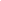 ИСПОЛЬЗОВАНИЕ ТЕХНИК ЭРИКСОНОВСКОЙ ТЕРАПИИ И ДПДГ В ОБНОВЛЕННЫХ УСЛОВИЯХ СПОРТИВНОЙ ДЕЯТЕЛЬНОСТИ ДЛЯ КАРЬЕРНОГО РОСТАЛоскутова Людмила Ивановна – кандидат психологических наук, действительный член и межрегиональный преподаватель ОППЛ, руководитель консультативного центра «Символическое моделирование», спортивный психолог ОГФСО «Юность России». Россия, Москва.Карьерный рост спортсменов, получение спортивных разрядов и званий, в сложный период ограничений, замедлился. В связи с закрытием турниров не было возможности подтвердить спортивную квалификацию. Недоступность на привычные спортивные арены к спортивному инвентарю, повсеместно сказались на судьбах и карьере некоторых категорий спортсменов и тренеров. Доклад посвящен комплексной работе со спортсменами, её содержательному и практико-ориентированному подходу в обновленных условиях ограничений.ГЕНЕРАТИВНЫЙ ТРАНС КАК НОВОЕ ПОКОЛЕНИЕ РАЗВИТИЯ ЭРИКСОНОВСКОГО ПОДХОДАЦарева Наталия Владимировна – магистр психологии, аккредитованный психолог/психотерапевт, лицензированный специалист международного уровня в генеративном трансе (IAGC), действительный член ОППЛ, руководитель тренингового центра MIND ECOLOGY (Экология Разума). Россия, Вологда.
В докладе рассматривается ключевые принципы генеративного подхода Стивена Гиллигена. Дается сравнительное описание эриксоновского и генеративного подхода в психотерапии. Рассматривается значение состояния, как основы порождающего транса. Обсуждается психотерапия здоровых.ПРИМЕНЕНИЕ МЕТОДОВ КРАТКОСРОЧНОЙ ПСИХОТЕРАПИИ В ОБУЧЕНИИ РУКОВОДИТЕЛЕЙ ТЕХНИКАМ САМОПРОГРАММИРОВАНИЯ И САМОКОРРЕКЦИИКарпенко Анастасия Степановна – доктор психологических наук, профессор, заведующая кафедрой общей и социальной психологии МГИМО МИД России, заслуженный деятель науки Российской Федерации, действительный член  ОППЛ. Россия, Москва. Представлена авторская модель гуманитарно-технологического   развития  личности как основа для применения в практике обучения и консультирования руководителей высшего звена управления  методов краткосрочной    психотерапии (эриксоновский гипноз,  нейро-лингвистическое программирование, ресурсная терапия,   десенсибилизация и переработка движениями глаз и др.). Основной акцент сделан на развитии аутопсихологических способностей личности, которые свидетельствуют о готовности  к процессам самопонимания и самопринятия  сильных и слабых сторон, активирующих на сознательно-бессознательном уровне потенциальные, резервные и ресурсные возможности личности, необходимые для эффективных управленческих действий в неблагоприятных и нестандартных условиях. Представлен алгоритм и технология развития навыков самоанализа, самопрограммирования и самокоррекции.ЭФФЕКТИВНОСТЬ ЭФИРНЫХ МАСЕЛ В КОМПЛЕКСНОМ ПОДХОДЕ ПСИХОКОРРЕКЦИОННОЙ РАБОТЫМедик Янина Владимировна – клинический психолог, научный сотрудник, «Национальный медицинский исследовательский центр профилактической медицины» Министерства здравоохранения российской Федерации (ФГБУ «НМИЦПМ» Минздрава России). Россия, Москва.В докладе представлены результаты применения эфирных масел в диагностике и коррекционной работе с посттравматическими стрессовыми расстройствами с различной симптоматикой. Выявлена эффективность использования эфирных масел в сочетании с различными методами, такими как эриксоновский гипноз, десенсибилизация и переработка психологической травмы движениями глаз, приемы и техники НЛП, и другие. Целью введения эфирных масел в коррекционную работу с клиентом является раскрытие и усиление эмоциональных и физических ресурсов клиента в работе с травмой, достижение положительного эффекта в более короткие сроки и повышение качества жизни клиентов.ИССЛЕДОВАНИЕ ИНДИКАТОРОВ НАРУШЕНИЯ СЕКСУАЛЬНОСТИ У ЖЕНЩИН С БЕСПЛОДИЕМ И ВЛИЯНИЕ ЭФФЕКТИВНОСТИ ЭРИКСОНОВСКОГО ГИПНОЗА НА СНИЖЕНИЕ СОСТОЯНИЯ ТРЕВОГИ Гарданова Жанна Робертовна – доктор медицинских наук, профессор, заведующий кафедрой психотерапии РНИМУ им. Н.И.Пирогова, старший научный сотрудник ФГБУ национальный медицинский исследовательский центр акушерства, гинекологии и перинатологии имени академика В.И. Кулакова МЗРФ. Россия, Москва.Липская Алена Андреевна – ассистент кафедры ФГУ ВО «Российский национальный исследовательский медицинский университет имени Н. И. Пирогова» РФ, ФГБУ «Национальный медицинский исследовательский центр акушерства, гинекологии и перинатологии имени академика В.И. Кулакова» Министерства здравоохранения РФ. Россия, Москва. В докладе представлены результаты пилотажного исследования индикаторов нарушения сексуальности у женщин с бесплодием. В исследовании приняло участие двадцать женщин, имеющих бесплодие и характеризующихся нарушениями сексуального плана. Определены специфические особенности психологического состояния у женщин с бесплодием. ЭРИКСОНОВСКИЙ  ГИПНОЗ В ПСИХОКОРРЕКЦИИ ЭМОЦИОНАЛЬНОГО СОСТОЯНИЯ ВРАЧЕЙ ХИРУРГОВ-ТРАВМАТОЛОГОВКектеева Юлия Игоревна – ассистент кафедры психотерапии РНИМУ им. Н.И. Пирогова. Россия, Москва.Гарданова Жанна Робертовна – доктор медицинских наук, профессор, заведующий кафедрой психотерапии РНИМУ им. Н.И.Пирогова, старший научный сотрудник ФГБУ национальный медицинский исследовательский центр акушерства, гинекологии и перинатологии имени академика В.И. Кулакова МЗРФ. Россия, Москва.Эмоциональное состояние врачей-хирургов –травматологов определяется степенью их перегрузки и выраженности синдрома эмоционального выгорания. В нашем исследовании было выявлено, что чем выше стаж работы хирургов-травматологов, тем  больше выражены эмоциональные проявления в форме тревожности и депрессии, которые нивелируются при коррекции краткосрочными методами и методом эриксоновского гипноза. Получены достоверные данные улучшения эмоционального состояния, разработан алгоритм работы с врачами хирургами-травматологами. Метод эриксоновского гипноза эффективно снижает уровень тревожности и депрессии и способствует улучшению качества жизни врачей, улучшению их работоспособности, повышению самочувствия, активности и настроения.  Разработанный алгоритм психокоррекции позволяет использовать метод эриксоновского гипноза в коррекции эмоционального состояния у врачей выраженного эмоционального напряжения.КОРРЕКЦИЯ ЭМОЦИОНАЛЬНОГО СОСТОЯНИЯ У ДЕВУШЕК-ПОДРОСТКОВ С РПП МЕТОДАМИ КРАТКОСРОЧНОЙ ПСИХОТЕРАПИИКалина Светлана Андреевна – клинический психолог, системный семейный консультант, ассистент кафедры психотерапии ФКПСР ФГАОУ ВО РНИМУ им. Н.И. Пирогова,  действительный член  ОППЛ. Россия, Москва. Расстройство пищевого поведения (РПП) является одной  из наиболее часто встречающихся проблем психического характера у девушек-подростков. Многие подростки  с нарушенной системой питания, переживают повышение тревожности, снижение настроения, впадают в уныние, пессимизм, начинают стесняться себя, делают логические ошибки.Представлена модель применения  методов краткосрочной психотерапии (эпистемологическая метафора,  десенсибилизация и переработка движениями глаз и др.) для коррекция эмоционального состояния у девушек-подростков с РПП. Методы краткосрочной психотерапии оказали положительное воздействие в психокоррекции тревожных состояний и реакций у  девушек-подростков с РПП.